Генеральный план муниципального образования«Щегловское сельское поселение»Всеволожского муниципального района Ленинградской области(новая редакция)Материалы по обоснованию в текстовой форме2023 г.СОДЕРЖАНИЕ1. Общие положения	62. Сведения о документах территориального планирования, сведения об утвержденных документах стратегического планирования	82.1. Утвержденные документами территориального планирования Российской Федерации сведения о видах, назначении и наименованиях планируемых для размещения на территории поселения объектов федерального значения, их основные характеристики, местоположение, характеристики зон с особыми условиями использования территорий	82.2. Утвержденные документами территориального планирования субъекта Российской Федерации сведения о видах, назначении и наименованиях планируемых для размещения на территории поселения объектов регионального значения их основные характеристики, местоположение, характеристики зон с особыми условиями использования территорий	102.3. Утвержденные документом территориального планирования муниципального района сведения о видах, назначении и наименованиях планируемых для размещения на территории поселения, входящего в состав муниципального района, объектов местного значения муниципального района, их основные характеристики, местоположение	172.4. Сведения об утвержденных документах стратегического планирования, о национальных проектах, об инвестиционных программах субъектов естественных монополий, организаций коммунального комплекса, о решениях органов местного самоуправления, иных главных распорядителей средств соответствующих бюджетов, предусматривающих создание объектов местного значения	173. АНАЛИЗ ИСПОЛЬЗОВАНИЯ ТЕРРИТОРИИ ПОСЕЛЕНИЯ, ПРОБЛЕМ И НАПРАВЛЕНИЙ ЕЕ КОМПЛЕКСНОГО РАЗВИТИЯ	193.1. Природные условия и ресурсы	193.2. Современное использование территории. Земельный фонд	273.3. Объекты культурного наследия	313.4. Социально-экономическая ситуация	373.4.1. Демографическая ситуация	373.4.2. Состояние экономической базы	403.4.3. Учреждения и предприятия обслуживания населения	413.4.4. Жилищный фонд, жилищное строительство	463.5. Транспортная инфраструктура	473.6. Инженерная инфраструктура	503.7. Состояние окружающей среды	543.8. Зоны с особыми условиями использования территорий. Планировочные ограничения	563.9. Анализ реализации генерального плана МО «Щегловское сельское поселение»	643.10. Сведения, содержащиеся в государственных информационных системах обеспечения градостроительной деятельности, федеральной государственной информационной системе территориального планирования	653.11. Выводы комплексного анализа территории	664. ОБОСНОВАНИЕ ВЫБРАННОГО ВАРИАНТА РАЗМЕЩЕНИЯ ОБЪЕКТОВ МЕСТНОГО ЗНАЧЕНИЯ ПОСЕЛЕНИЯ НА ОСНОВЕ АНАЛИЗА ИСПОЛЬЗОВАНИЯ ТЕРРИТОРИИ, ВОЗМОЖНЫХ НАПРАВЛЕНИЙ ЕЕ РАЗВАТИЯ И ПРОГНОЗИРУЕМЫХ ОГРАНИЧЕНИЙ ЕЕ ИСПОЛЬЗОВАНИЯ. оценкА возможного влияния планируемых для размещения объектов местного значения поселения на комплексное развитие территории	684.1. Развитие планировочной структуры. Функциональное зонирование территории	684.2. Предложения по изменению границ земель различных категорий	764.2.1.  Перечень земельных участков, которые включаются в границы населенных пунктов, входящих в состав поселения, или исключаются из их границ с указанием категорий земель, к которым планируется отнести эти земельные участки, и целей их планируемого использования	764.2.2.  Перечень земельных участков, в отношении которых планируется перевод из земель сельскохозяйственного назначения в земли промышленности	814.2.3.  Перечень земельных участков, в отношении которых планируется изменение функционального зонирования территории и вида разрешенного использования без изменения категории земель	854.2.4.  Иные предложения, связанные с изменением границ населенных пунктов в результате их возможного объединения	854.3. Социально-экономическое развитие	864.3.1. Развитие экономической базы	864.3.2. Прогноз перспективной численности населения	884.3.3. Развитие объектов обслуживания населения	904.3.4. Новое жилищное строительство	1024.4. Развитие транспортной инфраструктуры	1074.5. Развитие инженерной инфраструктуры	1164.5.1. Водоснабжение	1164.5.2. Водоотведение	1194.5.3. Теплоснабжение	1234.5.4. Электроснабжение	1254.5.5. Газоснабжение	1294.6. Охрана окружающей среды. Санитарная очистка территории	1334.7. Мероприятия по сохранению объектов культурного наследия	1344.8. Оценка возможного влияния планируемых для размещения объектов местного значения поселения на комплексное развитие территории	1365. Перечень и характеристика основных факторов риска возникновения чрезвычайных ситуаций природного и техногенного характера	1416. ТЕХНИКО-ЭКОНОМИЧЕСКИЕ ПОКАЗАТЕЛИ	153СОСТАВ ИЗМЕНЕНИЙ В ГЕНЕРАЛЬНЫЙ ПЛАНСПИСОК ИСПОЛЬЗОВАННЫХ СОКРАЩЕНИЙАО – акционерное обществоАЗС – автозаправочная станцияАЭС – атомная электростанцияВОС – водопроводные очистные сооруженияВЛ – воздушная линия электропередачиг. – годгг. – годыГБУЗ – государственное бюджетное учреждение здравоохраненияГРС – газораспределительная станцияГСМ – горюче-смазочные материалыд. – домдер. – деревняед. – единицаЕГРН – Единый государственный реестр недвижимостиЗАО – закрытое акционерное обществоИП – индивидуальный предпринимательКОС – канализационные очистные сооруженияКВЛ – кабельно-воздушная линия электропередачиЛЭП – линия электропередачиОАО – открытое акционерное обществоПАО – публичное акционерное обществопл. – платформапос. – поселокпос. при железнодорожной станции – поселок при железнодорожной станциип/п – по порядкуПС – электрическая подстанцияПРГ – пункт редуцирования газаСЗЗ – санитарно-защитная зонаСНТ – садоводческое некоммерческое товариществоСУГ – сжиженные углеводородные газыТБО – твердые бытовые отходыТП – трансформаторная подстанцияРТП – распределительная трансформаторная подстанциятыс. – тысячаул. – улицачел. – человек1. Общие положения 1. Генеральный план муниципального образования «Щегловское сельское поселение» Всеволожского муниципального района Ленинградской области утвержден решением совета депутатов муниципального образования «Щегловское сельское поселение» Всеволожского муниципального района Ленинградской области от 07.02.2013 № 01.2. Изменения в генеральный план муниципального образования «Щегловское сельское поселение» Всеволожского муниципального района Ленинградской области подготовлены по заказу администрации Всеволожского муниципального района Ленинградской области (муниципальный контракт № 60/1.2-05 от 07.06.2021 – далее Контакт) в новой редакции генерального плана. В связи с этим далее по тексту вместо словосочетания «изменения в генеральный план» используется словосочетание «генеральный план». Основанием для подготовки генерального плана является постановление главы администрации Всеволожского муниципального района Ленинградской области от 04.10.2017 № 2650 «О подготовке проекта изменений в генеральный план муниципального образования «Щегловское сельское поселение» Всеволожского муниципального района».3. В соответствии с Уставом муниципального образования «Щегловское сельское поселение» Всеволожского муниципального района Ленинградской области сокращенное наименование муниципального образования – МО «Щегловское сельское поселение». В изменениях в генеральный план принято наименование муниципального образования – МО «Щегловское сельское поселение».4. Генеральный план подготовлен применительно ко всей территории в границах МО «Щегловское сельское поселение» в соответствии со статьями 23, 24, 25 и 28 Градостроительного кодекса Российской Федерации и техническим заданием Контракта на подготовку изменений.5. Генеральный план МО «Щегловское сельское поселение» соответствует требованиям законодательства в области регулирования градостроительной деятельности, земельному, водному, лесному, природоохранному и иному законодательству Российской Федерации и Ленинградской области, требованиям нормативно-технических документов в области градостроительства федерального и регионального уровней, нормативных правовых актов органов местного самоуправления.Нормативные правовые акты органов местного самоуправления о составе, порядке подготовки изменений в генеральный план поселения отсутствуют.6. МО «Щегловское сельское поселение» наделено статусом сельского поселения областным законом от 10.03.2004 № 17-оз. Также областным законом от 10.03.2004 № 17-оз (с учетом изменений, внесенных областным законом от 16.05.2022 № 46-оз) определен административный центр МО «Щегловское сельское поселение» – пос. Щеглово.7. Границы МО «Щегловское сельское поселение» утверждены областным законом от 15.06.2010 № 32-оз «Об административно-территориальном устройстве Ленинградской области и порядке его изменения». Сведения о границе МО «Щегловское сельское поселение» внесены в ЕГРН за реестровым номером 47:07-3.7. Площадь МО «Щегловское сельское поселение» согласно сведениям ЕГРН составляет 8670,81 га. В границах муниципального образования расположены следующие населенные пункты: дер. Каменка, пос. при железнодорожной станции Кирпичный завод, дер. Малая Романовка, дер. Минулово, дер. Плинтовка, дер. Щеглово, пос. Щеглово. Сведения о границах населенных пунктов МО «Щегловское сельское поселение» внесены в ЕГРН.8. Карты в составе изменений в генеральный план и материалов по обоснованию выполнены с использованием компьютерных геоинформационных технологий. Электронная версия графических материалов выполнена в компьютерной геоинформационной системе. База пространственных и иных данных об объектах градостроительной деятельности выполнена в соответствии с требованиями к описанию и отображению в документах территориального планирования объектов федерального значения, объектов регионального значения, объектов местного значения, утвержденных приказом Министерства экономического развития Российской Федерации от 09.01.2018 № 10.9. Подготовка генерального плана МО «Щегловское сельское поселение» выполнена на основе документов стратегического планирования: стратегии социально-экономического развития Ленинградской области на период до 2030 года, стратегии социально-экономического развития Всеволожского муниципального района Ленинградской области на период до 2030 года, стратегии социально-экономического развития МО «Щегловское сельское поселение» на период 2017 - 2030 гг.10. Расчетный срок генерального плана МО «Щегловское сельское поселение» (далее – расчетный срок) – 2042 год.11. Прогнозная численность постоянного населения на расчетный срок, принятая для расчета основных градостроительных параметров развития территории, составляет 15,23 тыс. чел.2. Сведения о документах территориального планирования, сведения об утвержденных документах стратегического планирования 2.1. Утвержденные документами территориального планирования Российской Федерации сведения о видах, назначении и наименованиях планируемых для размещения на территории поселения объектов федерального значения, их основные характеристики, местоположение, характеристики зон с особыми условиями использования территорийДокументы территориального планирования Российской Федерации утверждены следующими нормативно-правовыми актами:- распоряжение Правительства Российской Федерации от 26.02.2013 № 247-р «Об утверждении схемы территориального планирования Российской Федерации в области высшего профессионального образования»;- распоряжение Правительства Российской Федерации от 28.12.2012 № 2607-р «Об утверждении схемы территориального планирования Российской Федерации в области здравоохранения»;- распоряжение Правительства Российской Федерации от 01.08.2016 № 1634-р «Об утверждении схемы территориального планирования Российской Федерации в области энергетики»;- распоряжение Правительства Российской Федерации от 19.03.2013 № 384-р «Об утверждении схемы территориального планирования Российской Федерации в области федерального транспорта (железнодорожного, воздушного, морского, внутреннего водного транспорта) и автомобильных дорог федерального значения» (с изменениями и дополнениями);- распоряжение Правительства Российской Федерации от 06.05.2015 № 816-р «Об утверждении схемы территориального планирования Российской Федерации в области федерального транспорта (в части трубопроводного транспорта)».Мероприятия по размещению на территории МО «Щегловское сельское поселение» объектов федерального значения в областях образования и здравоохранения документами территориального планирования не предусмотрены.Мероприятия по размещению на территории МО «Щегловское сельское поселение» объектов федерального значения в области энергетики документом территориального планирования в не предусмотрены.Мероприятия по размещению на территории МО «Щегловское сельское поселение» объектов федерального значения в области федерального транспорта (железнодорожного, воздушного, морского, внутреннего водного транспорта) и автомобильных дорог федерального значения документом территориального планирования в настоящее время не предусмотрены.В соответствии со схемой территориального планирования Российской Федерации в области федерального транспорта (в части трубопроводного транспорта) на территории МО «Щегловское сельское поселение» планируется размещение объекта федерального значения: магистральный газопровод «Северо-Европейский газопровод, участок Грязовец – Выборг, 2 нитка». Основные характеристики объекта: проектный объем транспортировки газа – 25,9 млрд. м3 в год. Основное назначение объекта: обеспечение поставок газа в газопровод «Северный поток» и потребителям Северо-Западного региона России. Местоположение планируемого линейного объекта федерального значения отображено на карте функциональных зон. Размещение магистрального газопровода «Северо-Европейский газопровод, участок Грязовец – Выборг, 2 нитка» требует установления зон с особыми условиями использования территорий, к которым относятся охранные зоны и санитарно-защитные зоны.Характеристики охранных зон объектов магистральных газопроводов.Охранные зоны объектов магистральных газопроводов проектируются в соответствии с Правилами охраны магистральных газопроводов, утвержденными постановлением Правительства Российской Федерации от 08.09.2017 № 1083 «Об утверждении Правил охраны магистральных газопроводов и о внесении изменений в Положение о представлении в федеральный орган исполнительной власти (его территориальные органы), уполномоченный Правительством Российской Федерации на осуществление государственного кадастрового учета, государственной регистрации прав, ведение Единого государственного реестра недвижимости и предоставление сведений, содержащихся в Едином государственном реестре недвижимости, федеральными органами исполнительной власти, органами государственной власти субъектов Российской Федерации и органами местного самоуправления дополнительных сведений, воспроизводимых на публичных кадастровых картах».Для объектов магистральных газопроводов устанавливаются следующие охранные зоны:- вдоль линейной части магистрального газопровода - в виде территории, ограниченной условными параллельными плоскостями, проходящими на расстоянии 25 метров от оси магистрального газопровода с каждой стороны;- вдоль линейной части многониточного магистрального газопровода - в виде территории, ограниченной условными параллельными плоскостями, проходящими на расстоянии 25 метров от осей крайних ниток магистрального газопровода;- вдоль подводных переходов магистральных газопроводов через водные преграды - в виде части водного объекта от поверхности до дна, ограниченной условными параллельными плоскостями, отстоящими от оси магистрального газопровода на 100 метров с каждой стороны;- вдоль газопроводов, соединяющих объекты подземных хранилищ газа, - в виде территории, ограниченной условными параллельными плоскостями, проходящими на расстоянии 25 метров от осей газопроводов с каждой стороны;- вокруг компрессорных станций, газоизмерительных станций, газораспределительных станций, узлов и пунктов редуцирования газа, станций охлаждения газа - в виде территории, ограниченной условной замкнутой линией, отстоящей от внешней границы указанных объектов на 100 метров с каждой стороны;- вокруг наземных сооружений подземных хранилищ газа - в виде территории, ограниченной условной замкнутой линией, отстоящей от внешней границы указанных объектов на 100 метров с каждой стороны.Характеристики санитарных разрывов (санитарных полос отчуждения) магистральных трубопроводовДля магистральных трубопроводов создаются санитарные разрывы (санитарные полосы отчуждения), которые определяются минимальными расстояниями от магистральных трубопроводов до смежных зданий, строений и сооружений.Рекомендуемые минимальные расстояния от магистральных нефтепроводов до городов, поселков и отдельных малоэтажных жилищ устанавливаются:при диаметре до 300 мм - 75 метров; при диаметре 300 мм - 500 мм - 100 метров;при диаметре 500 мм - 1000 мм - 150 метров;при диаметре 1000 мм - 1200 мм - 200 метров.Рекомендуемые минимальные расстояния от магистральных нефтепроводов до гидротехнических сооружений устанавливаются в размере 300 метров, а до водозаборов - в размере 3000 метров.Рекомендуемые минимальные расстояния от магистральных нефтепроводов, предназначенных для транспортировки нефти с высокими коррозирующими свойствами, от продуктопроводов, транспортирующих высокотоксичные, раздражающие газы и жидкости, определяются на основе расчетов в каждом конкретном случае при обязательном увеличении размеров не менее чем в 3 раза.Рекомендуемые минимальные расстояния от магистральных газопроводов, не содержащих сероводород, до городов и других населенных пунктов, коллективных садов и дачных поселков, тепличных комбинатов, отдельных общественных зданий с массовым скоплением людей, отдельных малоэтажных зданий, а также до полевых станов устанавливаются:для трубопроводов I класса:при диаметре до 300 мм - 100 метров;при диаметре 300 мм - 600 мм - 150 метров;при диаметре 600 мм - 800 мм - 200 метров;при диаметре 800 мм - 1000 мм - 250 метров;при диаметре 1000 мм - 1200 мм - 300 метров;при диаметре 1200 мм - 1400 мм - 350 метров;для трубопроводов II класса:при диаметре до 300 мм - 75 метров;при диаметре свыше 300 мм - 125 метров.Рекомендуемые минимальные расстояния от магистральных газопроводов, не содержащих сероводород, до магистральных оросительных каналов, рек, водоемов и водозаборных сооружений устанавливаются 25 метров.Рекомендуемые минимальные расстояния от магистральных трубопроводов, предназначенных для транспортировки сжиженных углеводородных газов, до городов, населенных пунктов, дачных поселков и сельскохозяйственных угодий (санитарные полосы отчуждения) устанавливаются:при диаметре до 150 мм - от 1000 - 2000 метров;при диаметре 150 - 300 мм - 2000 - 3000 метров;при диаметре 300 - 400 мм - 3000 - 5000 метров;Трубопроводы для транспортирования сжиженных углеводородных газов должны быть категории I независимо от их диаметра и вида прокладки.В районах Крайнего Севера при диаметре магистральных трубопроводов, предназначенных для транспортировки сжиженных углеводородных газов, свыше 1000 мм рекомендуемое минимальное расстояние устанавливается не менее 700 метров.Рекомендуемые минимальные расстояния магистральных газопроводов, транспортирующих природный газ с высокими коррозирующими свойствами, определяются на основе расчетов в каждом конкретном случае, а также по опыту эксплуатации, но не менее 2 километров.2.2. Утвержденные документами территориального планирования субъекта Российской Федерации сведения о видах, назначении и наименованиях планируемых для размещения на территории поселения объектов регионального значения их основные характеристики, местоположение, характеристики зон с особыми условиями использования территорийСхема территориального планирования Ленинградской области представляет собой единый документ, подготовленный в отношении нескольких областей, предусмотренных Градостроительным кодексом Российской Федерации и областным законом от 14.12.2011 № 108-оз «Об отдельных вопросах осуществления градостроительной деятельности на территории Ленинградской области».В настоящее время утверждены и размещены в федеральной государственной информационной системе следующие документы схемы территориального планирования Ленинградской области:схема территориального планирования Ленинградской области в области промышленной политики и планирования использования земель сельскохозяйственного назначения, утвержденная постановлением Правительства Ленинградской области от 17.06.2021 № 379 (с изменениями);схема территориального планирования Ленинградской области в области образования, здравоохранения, социального обслуживания, культуры, физической культуры, спорта, туризма, молодежной политики, межнациональных и межконфессиональных отношений, утвержденная постановлением Правительства Ленинградской области от 14.07.2021 № 455 (с изменениями);схема территориального планирования Ленинградской области в области транспорта (железнодорожного, водного, воздушного), автомобильных дорог регионального или межмуниципального значения, утвержденная постановлением Правительства Ленинградской области от 30.05.2023 № 341;схема территориального планирования Ленинградской области в области организации, охраны и использования особо охраняемых природных территорий, утвержденная постановлением Правительства Ленинградской области от 25.01.2022 № 41 (с изменениями);схема территориального планирования Ленинградской области в области энергетики (за исключением электроэнергетики), утвержденная постановлением Правительства Ленинградской области от 07.07.2023 № 465;схема территориального планирования Ленинградской области в области электроэнергетики, утвержденная постановлением Правительства Ленинградской области от 17.06.2021 № 381;схема территориального планирования Ленинградской области в области предупреждения чрезвычайных ситуаций межмуниципального и регионального характера, стихийных бедствий, эпидемий и ликвидации их последствий, утвержденная постановлением Правительства Ленинградской области от 09.11.2023 № 784;схема территориального планирования Ленинградской области в области обращения с отходами, в том числе с твердыми коммунальными отходами, утвержденная постановлением Правительства Ленинградской области от 11.05.2023 № 302.Сведения об объектах регионального значения, планируемых к размещению на территории МО «Щегловское сельское поселение» в соответствии с документами территориального планирования Ленинградской области, представлены в таблице 2.2.1 и на карте функциональных зон.Таблица 2.2.1Перечень объектов регионального значения, планируемых к размещению на территории МО «Щегловское сельское поселение» в соответствии со схемами территориального планирования Ленинградской области2.3. Утвержденные документом территориального планирования муниципального района сведения о видах, назначении и наименованиях планируемых для размещения на территории поселения, входящего в состав муниципального района, объектов местного значения муниципального района, их основные характеристики, местоположениеВ соответствии со схемой территориального планирования Всеволожского муниципального района Ленинградской области, утвержденной решением совета депутатов Всеволожского муниципального района Ленинградской области от 20.12.2012 № 88 на территории МО «Щегловское сельское поселение» планируются следующие объекты:Объекты инженерной инфраструктуры:Электроснабжение.строительство ПС 110 кВ «Щеглово»;реконструкция ПС 110 кВ № 526 «Кирпичный завод» (РУ-10 кВ);строительство ВЛ ПС «Форд» - ПС «Щеглово»;демонтаж ВЛ заходов на ПС № 631 «Щеглово».Объекты транспортной инфраструктуры:Капитальный ремонт и реконструкция подъезда к пл. Радченко.Объекты социальной инфраструктурыстроительство общеобразовательной организации на 200 мест;строительство здания для размещения библиотеки;строительство здания для размещения музыкальной школы;строительство спортивно-оздоровительного комплекса в пос. Щеглово. Объекты обеспечения пожарной безопасности:строительство пожарного депо.Планируемые для размещения объекты местного значения муниципального района отображены на карте функциональных зон.2.4. Сведения об утвержденных документах стратегического планирования, о национальных проектах, об инвестиционных программах субъектов естественных монополий, организаций коммунального комплекса, о решениях органов местного самоуправления, иных главных распорядителей средств соответствующих бюджетов, предусматривающих создание объектов местного значенияВ соответствии со Стратегией пространственного развития Российской Федерации на период до 2025 года, утвержденной распоряжением Правительства Российской Федерации от 13.02.2019 № 207-р, приоритетами пространственного развития Российской Федерации до 2025 года являются:опережающее развитие территорий с низким уровнем социально-экономического развития, обладающих собственным потенциалом экономического роста, а также территорий с низкой плотностью населения и прогнозируемым наращиванием экономического потенциала;развитие перспективных центров экономического роста с увеличением их количества и максимальным рассредоточением по территории Российской Федерации;социальное обустройство территорий с низкой плотностью населения с недостаточным собственным потенциалом экономического роста. Стратегией определены задачи, принципы, приоритеты и основные направления пространственного развития России, сценарии пространственного развития, в том числе приоритетный (целевой) сценарий, перспективные центры экономического роста, макрорегионы, перспективные экономические специализации субъектов Федерации, целевые показатели пространственного развития России.Целью пространственного развития Российской Федерации является обеспечение устойчивого и сбалансированного пространственного развития Российской Федерации, направленного на сокращение межрегиональных различий в уровне и качестве жизни населения, ускорение темпов экономического роста и технологического развития, а также на обеспечение национальной безопасности страны.Стратегия социально-экономического развития Ленинградской области до 2030 года, утвержденная областным законом от 08.08.2016 № 76-оз (с изменениями и дополнениями, в редакции областного закона от 19.12.2019 № 100-оз), включает стратегическую цель пространственного развития Ленинградской области (раздел 4): сбалансированное размещение населения и мест приложения труда. Ключевыми принципами пространственного развития Ленинградской области выступают:полицентричность – более равномерное распределение экономического развития (заметный рост не только в агломерации);сокращение внутрирегионального дисбаланса в качестве жизни населения.Создание планируемых объектов местного значения документами стратегического планирования федерального значения и регионального значения не предусмотрено.Стратегия социально-экономического развития МО «Щегловское сельское поселение» на период до 2030 года (утверждена постановлением администрации МО «Щегловское сельское поселение» от 04.12.2017 № 109.2/17) предусматривает следующие мероприятия местного значения:- строительство организованных мест торговли (рынок) или привлечение частных инвестиций для реализации данного строительства;- строительство новых плоскостных сооружений и открытых спортивных площадок, строительство стадиона.В государственную программу «Комплексное развитие сельских территорий Ленинградской области» включен планируемый объект в пос. Щеглово: проектирование и строительство врачебной амбулатории, пос. Щеглово, на 110 посещений в смену, стационар на 5 коек (2017 – 2023 гг.).Иными документами стратегического планирования, государственными программами Российской Федерации, национальными проектами, государственными программами Ленинградской области, муниципальными программами, инвестиционными программами субъектов естественных монополий, организаций коммунального комплекса, решениями органов местного самоуправления, иных главных распорядителей средств соответствующих бюджетов с учетом сведений, содержащихся в информационной системе территориального планирования, создание объектов местного значения в границах МО «Щегловское сельское поселение» не предусмотрено.3. АНАЛИЗ ИСПОЛЬЗОВАНИЯ ТЕРРИТОРИИ ПОСЕЛЕНИЯ, ПРОБЛЕМ И НАПРАВЛЕНИЙ ЕЕ КОМПЛЕКСНОГО РАЗВИТИЯДанный раздел выполнен на основании сведений, содержащихся в федеральной государственной информационной системе территориального планирования, а также сведений, предоставленных органами исполнительной власти Ленинградской области (в части актуализации сведений о месторождениях полезных ископаемых, объектах культурного наследия), сведений, предоставленных администрациями Всеволожского муниципального района Ленинградской области и МО «Щегловское сельское поселение». При подготовке карт использованы сведения, содержащиеся в ЕГРН, в том числе:сведения о границах земельных участков;сведения о границах муниципальных образований;сведения о зонах с особыми условиями использования территорий;сведения об объектах капитального строительства (в том числе об автомобильных дорогах регионального значения, автомобильных дорогах местного значения, объектах инженерной инфраструктуры: сетях теплоснабжения и иные).В соответствии с частью 8 статьи 23 Градостроительного кодекса Российской Федерации результаты анализа использования территории, включая границы поселения, границы существующих населенных пунктов, входящих в состав поселения, местоположение существующих и строящихся объектов местного значения, территории объектов культурного наследия, зоны с особыми условиями использования территорий, границы лесничеств, иные объекты, иные территории и (или) зоны, которые оказали влияние на установление функциональных зон и (или) планируемое размещение объектов местного значения поселения, объектов федерального значения, объектов регионального значения, объектов местного значения муниципального района, отображены на следующих картах в составе материалов по обоснованию:Карта существующих границ земель различных категорий;Карта использования территории муниципального образования. Карта зон с особыми условиями использования территорий.3.1. Природные условия и ресурсыКлиматТерритория МО «Щегловское сельское поселение» расположена в строительно-климатической зоне IIВ, характеризующейся благоприятными условиями для проживания и отдыха. Климат умеренно континентальный.Климат на территории отличается умеренно холодной зимой с оттепелями и умеренно теплым летом. Во все сезоны года преобладают ветры с южной и западной составляющей, переносящие воздух атлантического происхождения. Зимой часты вхождения атлантического воздуха, что обуславливает достаточно высокую влажность и мягкость климата. Холодный континентальный воздух поступает на рассматриваемую территорию в тылу арктических циклонов. Средняя температура января составляет минус 8,7 °С. Абсолютный минимум температуры воздуха - минус 37 °С. Осадков выпадает 56 – 63 мм в месяц. Снежный покров достигает в среднем высоты 33 см. Число дней со снежным покровом равно 132.Данные приведены согласно наблюдениям аэрологической станции Воейково, расположенной в пос. Воейково Колтушского городского поселения Всеволожского муниципального района Ленинградской области.Весна имеет затяжной характер. Переход среднесуточной температуры воздуха через 0 °С происходит в первой декаде апреля. Часто наблюдаются заморозки. Количество осадков существенно не меняется и составляет в среднем за месяц 46 – 51 мм. Лето – обычно прохладное и дождливое. Средняя температура воздуха за июль составляет 16,7 °С. Количество осадков летом довольно значительное и составляет в среднем за месяц 67 – 87 мм. Осенью юго-западные ветры становятся преобладающими. Температура воздуха довольно быстро падает. Переход средней суточной температуры через 0 °С происходит в начале ноября. Снежный покров устанавливается в начале декабря. Количество осадков незначительно уменьшается, составляя в месяц 58 – 71 мм. Для зоны характерны частые дожди не только в осенний период, но и в августе. В зимний период наблюдаются оттепели в январе. Роза ветров во многом сходна с розой ветров города Санкт-Петербург. На территории усилено влияние восточных ветров по сравнению с Санкт-Петербургом, поскольку на восточной окраине Всеволожского муниципального района находится Ладожское озеро, на побережье которого в летнее и весеннее время развиваются бризы. Большое значение имеет южный ветер. Чаще всего – это континентальный воздух умеренных широт. Он приносит сухую и ясную погоду. Воздушные массы этого типа приходят также с востока и юго-востока. Этот ветер, как правило, преобладает летом. Весной в основном преобладают ветра северного и северо-восточного направлений. Поэтому ветры сильные и холодные, особенно в марте. Суммарное количество весенних воздушных масс невелико, так как их большее число приходится на начало и отчасти середину весны. Оставшийся небольшой ветровой поток северо-восточного направления практически равномерно распределяется во второй половине весны. В зимнее время года преобладают западные, юго-западные и северо-западные ветра. Осенью ветер имеет северо-западное, юго-западное направления. В начале осени при преобладании ветров юго-восточного направления ветра, на территории МО «Щегловское сельское поселение» устанавливается теплая, ясная погода.Выводы:неблагоприятный фактор для сельского хозяйства – ранние осенние и поздние весенние заморозки. Из-за переменчивого, неустойчивого климата Всеволожский муниципальный район входит в зону рискованного земледелия. Поэтому в сельском хозяйстве занимаются выращиванием в основном овощных культур;по метеорологическим условиям рассеивания примесей в атмосфере, согласно классификации Главной геофизической обсерватории имени А. И. Воейкова, рассматриваемая территория относится к зоне низкого потенциала загрязнения атмосферы. В силу особенностей метеорологического режима повышенный уровень загрязнения воздуха формируется в переходные сезоны. Рельеф территории МО «Щегловское сельское поселение» на рассеивание примесей существенного влияния не оказывает. В силу особенностей метеорологического режима повышенный уровень загрязнения воздуха формируется в переходные сезоны;согласно СП 131.13330.2020 «Строительная климатология. Актуализированная редакция СНиП 23-01-99*, рассматриваемая территория относится к строительно-климатическому району IIВ (с условиями благоприятными для строительства, проживания и отдыха населения). Расчетные температуры воздуха для проектирования отопления и вентиляции равны минус 26 °С и минус 11 °С, соответственно, продолжительность отопительного периода – 221 день. Нормативная глубина сезонного промерзания для песчаных грунтов составляет 1,6 м.Гидрологическая и геолого-геоморфологическая характеристикиТерритория муниципального образования «Всеволожский муниципальный район» Ленинградской области (далее – Всеволожский муниципальный район) расположена между двумя водными бассейнами: Финским заливом – с запада и Ладожским озером – с востока. На территории МО «Щегловское сельское поселение» водные объекты представлены реками Каменка и Чёрная, небольшими ручьями, мелиоративными каналами и пожарными водоемами.Река Каменка берёт своё начало при слиянии двух ручьёв в северной части муниципального образования. Река узкая, но извилистая с частой амплитудой. Река Каменка имеет извилистое русло. Исток реки находится рядом с поселком при железнодорожной станции Корнево Романовского сельского поселения, от слияния двух ручьев, протяженность которых около трех километров, и далее течет на юг по территории МО «Щегловское сельское поселение». Длина реки Каменка – 6,3 км.Река Чёрная образуется от слияния ручья Толстый и безымянного ручья (в настоящее время организованного как мелиоративный канал). Река извилистая, её протяженность по территории муниципального образования составляет около 14 км. Река протекает вдоль автомобильной дороги «станция Магнитная – поселок имени Морозова» и затем сворачивает на юг в сторону дер. Каменка, далее течет на протяжении двух километров по территории деревни Каменка и после неё ещё 2 км до границы муниципального образования. Озер на территории муниципального образования нет. В северной части территории поселения находятся болота.Водоемы имеют смешанное питание: снеговое, дождевое и подземными водами.Согласно статье 6 Водного кодекса Российской Федерации полоса земли вдоль береговой линии водного объекта общего пользования (береговая полоса) предназначается для общего пользования. Ширина береговой полосы водных объектов общего пользования, к которым относятся реки Каменка и Чёрная, составляет двадцать метров. Береговые полосы ручьев, так как их протяжённость не более 10 км (от истока до устья), составляет пять метров.Водоохранные зоны – территории, примыкающие к береговой линии рек и ручьев, каналов, имеют специальный режим осуществления хозяйственной и иной деятельности. Для рек Каменка и Чёрная ширина водоохранной зоны составляет 100 м. В границах водоохранных зон ширина прибрежных защитных полос составляет пятьдесят метров.Гидрогеологические условия территории характеризуются наличием двух водоносных горизонтов.Грунтовые воды первого водоносного горизонта вскрыты на глубинах 0,0 – 3,8 м (абсолютные отметки 39,84 – 52,91 м), приурочены к толще современных биогенных и озерных, верхневалдайских озерно-ледниковых и флювиогляциальных отложений. Воды безнапорные. Водоупором являются ледниковые отложения. Зафиксированные уровни грунтовых вод близки к максимальным. Амплитуда сезонных колебаний уровня грунтовых вод составляет около 2,0 м.По данным лабораторных анализов грунтовые воды относятся преимущественно к сульфатному типу, с преобладанием солей натрия, с кислотно-щелочной реакцией. Повышенное содержание сульфатов свидетельствует о поверхностном загрязнении грунтовых вод. Содержание сульфатов в воде может вызвать в бетоне коррозию цементного камня. Подземные воды, содержащиеся в вендских песках и песчаниках, имеют повышенную минерализацию и непригодны для питьевого водоснабжения. Они могут использоваться для технических целей и в качестве минеральных.Геологические условия характеризуются залеганием с поверхности песков пылеватых, тонкозернистых и мелкозернистых на глубину 2 – 8 м. Встречаются супеси пылеватые. Пески и супеси подстилаются суглинками пылеватыми, ленточными и слоистыми.Выводы:на территории присутствуют элементов гидросети, как естественного, так и искусственного происхождения, все реки и ручьи имеют небольшую ширину;необходимо введение экологического мониторинга и исследования всех элементов гидросети;на территории МО «Щегловское сельское поселение» необходимо провести инвентаризацию всех водных объектов с потенциальными возможностями использования как пожарные водоёмы.Инженерно-строительные условияИнженерно-строительная оценка территории складывается из особенностей природных условий (геолого-геоморфологическое строение, гидрогеологические параметры водоносных горизонтов и комплексов, наличие и степень развития физико-геологических процессов и явлений), а также техногенных изменений геологической оболочки.Подраздел «Инженерно-строительные условия» учитывает результаты инженерных изысканий, которые проводились только на отдельные территории населенных пунктов в разные периоды времени, в том числе по материалам инженерно-геологических изысканий, проведённых при разработке документации по планировке территории в посёлке Щеглово. Согласно материалам инженерно-геологических изысканий выявлено, что в пределах верхней активной зоны, до глубины 10 – 20 м, под почвенно-растительным слоем залегают: торф, пески от пылеватых до среднезернистых, супеси с прослоями и линзами суглинков и песков различной зернистости. Грунты в целом характеризуются пестрым литологическим составом, невыдержанным как по простиранию, так и по разрезу.Для территории характерно сезонное поднятие грунтовых вод. В неблагоприятные периоды года возможно появление уровня грунтовых вод вблизи поверхности, а на пониженных участках – образование зеркала грунтовых вод на дневной поверхности. Для целей строительства необходимо тщательное исследование грунтов. При оценке территории по степени благоприятности использования для хозяйственной деятельности выделяются участки благоприятные, ограниченно благоприятные, неблагоприятные.По степени благоприятности территории по инженерно-геологической характеристике к благоприятным относится 573,6 га, к относительно неблагоприятным – 6542,7 га и к неблагоприятным 1554,5 га.Нормативная глубина сезонного промерзания составляет для суглинков – 1,45 м, для насыпных грунтов – 1,7 м.Большая часть территории МО «Щегловское сельское поселение» благоприятна или ограниченно-благоприятна по инженерно-строительных условиям (рисунок 3.1.1).Рисунок 3.1.1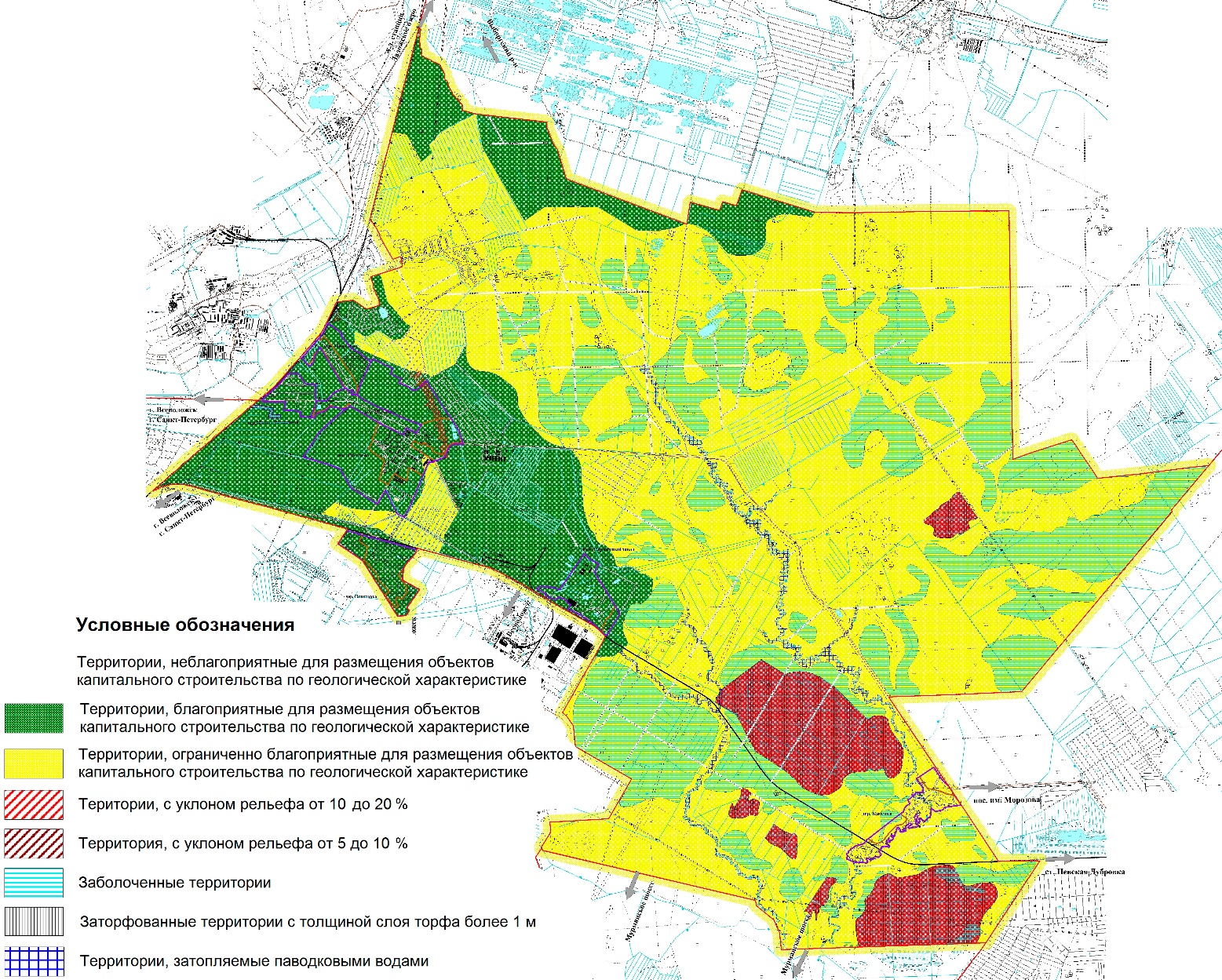 Выводыв случае устройства фундаментов на естественном основании, основанием зданий и сооружений могут служить все вскрытые разновидности грунтов, за исключением почвенно-растительного слоя, торфа, озерных отложений, содержащих органические вещества. Эти грунты подлежат полной или частичной выемке с возможной заменой на пески не ниже средней крупности с послойным уплотнением до плотности сухого грунта не менее 1,67 – 1,69 г/см3;водоснабжение небольших населенных пунктов и индивидуальных хозяйств можно организовать за счет использования грунтовых вод посредством строительства скважин и колодцев с предварительным исследованием состава и качества воды;при проектировании и строительстве необходимо предусмотреть мероприятия по понижению уровня грунтовых вод.Минерально-сырьевые ресурсыНа территории МО «Щегловское сельское поселение» расположены следующие участки недр, содержащие общераспространенные полезные ископаемые, учитываемые территориальными балансами запасов:- участок недр «Алюминское» (участки Восточный и Западный), предоставлен ООО «СК ПитерГрад» в пользование по лицензии на пользование недрами ЛОД 47534 ТП. Запасы утверждены протоколом территориальной комиссии по запасам полезных ископаемых от 12.02.2018 № 03-18 ОПИ/ЛО. По участку Восточный запасы песков прочих, в количестве и по категориям: С1 – 369 тыс. м3, С2 – 2168 тыс. м3 и песчано-гравийной смеси, в количестве и по категориям: С1 – 36 тыс. м3 С2 – 22 тыс. м3. По участку Западный запасы песков прочих, в количестве и по категориям: С2 – 2122 тыс. м3;- месторождение глин «Красная Заря», запасы составляют 517,6 тыс. м3 по кат. А+ В + С1 и 12 тыс. м3 по кат. А+ В + С1 (целик), запасы утверждены протоколом территориальной комиссии по запасам полезных ископаемых Северо-Западного геологического управления в 1954 г. № 539;- месторождение торфа «Квартал», запасы торфа составляют 48 тыс. тонн по категории – «забалансовые».Также на территории МО «Щегловское сельское поселение» ООО «Стальпроминвест» в пользование по лицензии на пользование недрами ЛОД 47445 ВЭ предоставлен участок недр, содержащий подземные воды. Целевое назначение и виды работ: добыча подземных вод для питьевого и хозяйственно-бытового водоснабжения объекта «Административно-производственный комплекс для производства композитных материалов». Участок недр расположен: Ленинградская область, Всеволожский муниципальный район, земли ЗАО «Щеглово», участок (кадастровый номер) 47:07:0957005:318. Разрешенный водоотбор: 15 мЗ/сут. Водоснабжение осуществляется одной скважиной № 1.Добычу торфа на Приладожской низменности ранее вело, расположенное на приграничной к МО «Щегловское сельское поселение» территории, торфопредприятие «Ириновское» (городской поселок Рахья). В настоящее время, работы приостановлены. На территории поселения не выявлены участки болот, требующие специального режима эксплуатации с целью сохранения естественной среды.ВыводыНа территории следует определить возможность возобновления добычи торфа. При этом необходимо разработать природоохранные мероприятия, рекомендации и ограничения для соблюдения экологически сбалансированного развития добычи полезных ископаемых.Лесные ресурсыБольшая часть территории муниципального образования (около 80 %) покрыта лесами.Зональный тип растительности Всеволожского муниципального района – южная тайга. Коренными являются хвойные (еловые и сосновые) леса. Во многих местах, в результате деятельности человека, лесных пожаров, хвойные леса уступили место вторичным – березовым, осиновым и серо-ольховым.По показателю площади во Всеволожском муниципальном районе преобладают самые ценные в экологическом отношении сосновые леса. В настоящее время наблюдается процесс проникновения ели в сосновые леса с постепенным вытеснением сосны. Благодаря деятельности человека во Всеволожском муниципальном районе появились значительные массивы широколиственных пород. Большое значение имеет лес с эстетической точки зрения при формировании ландшафта.Приказом комитета по природным ресурсам Ленинградской области от 26.11.2018 № 23 утвержден лесохозяйственный регламент Всеволожского лесничества Ленинградской области (с изменениями) (далее – лесохозяйственный регламент).В соответствии с лесохозяйственным регламентом все леса на территории МО «Щегловское сельское поселение» относятся к защитным лесам.Леса на территории МО «Щегловское сельское поселение» находятся в ведении Всеволожского лесничества Ленинградской области, в состав которого на территории МО «Щегловское сельское поселение» входят лесные участки Вагановского, Всеволожского, Морозовского, Чернореченского участковых лесничеств и Всеволожского сельского участкового лесничества.Ограничения по видам целевого назначения лесов и категориям защитных лесов предусмотрены статьями 12, 17, 27, 102 - 108 Лесного кодекса Российской Федерации, приказом Минприроды России от 16.07.2007 № 181 «Об утверждении особенностей использования, охраны, защиты и воспроизводства лесов, расположенных на особо охраняемых природных территориях». Перечень арендаторов лесных участков, предоставленных в аренду, приведен в таблице 3.1.1.Таблица 3.1.1Перечень арендаторов лесных участковСовременное состояние ландшафтовНа территории муниципального образования наблюдается постепенный переход в изменении рельефа от равнинного к холмистому с включением террасы. Терраса пересекает территорию муниципального образования от границы с Романовским сельским поселением, идёт по парку и за автодорогой «станция Магнитная – поселок имени Морозова» уступ постепенно нивелируется до пологого склона. В пос. Щеглово в восточной части парка и прилегающей территории рельеф имеет отчётливо выраженную ступенчатость с резким перепадом высот. От парка и дороги открывается панорамный вид.По отношению к повышенной и немного холмистой западной части, остальная территория МО «Щегловское сельское поселение» в северной и восточной частях представляет собой низкую и почти плоскую равнину. Здесь широко распространены заболоченные территории.Пониженные участки, расположенные в дер. Щеглово и вдоль железнодорожной линии перед станцией Малая Романовка, представляют собой узкие, вытянутые в виде оврага элементы с перепадом отметок до 3,5 метров.На территории поселения можно выделить участок северо-восточнее пос. Щеглово – достаточно протяжённый склон (терраса) 10 - 20 %.Особо охраняемые природные территорииОсобо охраняемые природные территории федерального, регионального, местного значения в границах МО «Щегловское сельское поселение» отсутствуют. Территорий, имеющих особое природоохранное, научное, эстетическое, рекреационное, оздоровительное и иное особо ценное значение, в границах МО «Щегловское сельское поселение» не имеется. В соответствии со схемой территориального планирования Ленинградской области в области организации, охраны и использования особо охраняемых природных территорий планируемые к размещению особо охраняемые территории регионального значения на территории МО «Щегловское сельское поселение» отсутствуют.Животный мирЖивотный мир Всеволожского муниципального района типичен для европейской части южной тайги. На территории МО «Щегловское сельское поселение» сохранились характерные виды для всего Всеволожского муниципального района.Из перечня животных, отнесенных к охотничьим ресурсам на территории Российской Федерации, в Ленинградской области представлены: - млекопитающие – кабан, косуля, лось, благородный олень, пятнистый олень, медведь бурый, волк, лисица, енотовидная собака, рысь, росомаха, барсук, куница, ласка, горностай, хорь, норки, выдра, зайцы, бобры, кроты, летяга, белка, ондатра, водяная полевка;- птицы – гуси, казарки, утки, глухарь, тетерев, рябчик, куропатки, перепел, пастушок, обыкновенный погоныш, коростель, камышница, лысуха, чибис, тулес, хрустан, камнешарка, турухтан, травник, мородунка, веретенники, кроншнепы, бекас, дупель, гаршнеп, вальдшнеп, голуби, горлицы.Кроме того, следует учитывать, что запрещается добыча млекопитающих и птиц, занесенных в Красную книгу Российской Федерации и (или) в Красные книги субъектов Российской Федерации.Определение видового состава объектов животного мира, численности и плотности на определенном участке территории области определяется при проведении натурного обследования.Границы воспроизводственного участка № 2 НП «Общество охотников «Кулики»:- с севера – от пос. при железнодорожной станции Ириновка на северо-восток вдоль совхозных полей до автомобильной дороги.- с востока (северо-востока) – по автомобильной дороге (дер. Борисова Грива – городской поселок имени Морозова) до поворота на подсобное хозяйство Министерства обороны Российской Федерации.- с юга (юга-запада) – по просеке через кварталы 104, 109, 115, 114 до пересечения квартальных просек 35-34.- с запада (северо-запада) – через поля урочища Алюмино по квартальным просекам между 21 и 22 кварталом. 18 и 97 кварталом до полей пос. Змеиный и далее по дороге до пос. при железнодорожной станции Ириновка.Площадь участка: 2,4 тыс. га.В границы воспроизводственного участка входят кварталы 8, 36, 89, 90, 101, 109, 114, 36, 35, 27, 22, 87.Таблица 3.1.2Показатели плотности и численности охотничьих ресурсов на территории Всеволожского муниципального районаТерритория МО «Щегловское сельское поселение» полностью расположена в границах территорий, предоставленных для пользования объектами животного мира некоммерческому партнерству «Общество охотников «Кулики». МО «Щегловское сельское поселение» частично располагается в пределах одного из воспроизводственных участков вышеуказанной организации.В границах МО «Щегловское сельское поселение» также возможно устройство охотхозяйств и ферм по разведению диких зверей. Наиболее благоприятна для этих целей северо-восточная часть муниципального образования.Природно-рекреационные ресурсы – природные и природно-техногенные системы, обладающие комфортными свойствами для рекреационной деятельности, и могут быть использованы для организации отдыха и оздоровления населения, имеют средние баллы. Положительными факторами являются мягкий климат, обширные лесные массивы, богатые грибами и ягодами. Средняя продолжительность периода с устойчивым снежным покровом составляет 136 дней, что позволяет развивать зимние виды отдыха. На территории МО «Щегловское сельское поселение» отсутствуют озера и крупные реки, природные достопримечательности, особо охраняемые природные территории.ВыводыТерритория МО «Щегловское сельское поселение» богата лесами. Величина площади земель лесного фонда соизмерима со средним показателем по Всеволожскому муниципальному району.Для промышленных целей использование лесных массивов запрещено.Для организации разнообразных форм отдыха возможно устройство охотхозяйств и ферм по разведению диких зверей.3.2. Современное использование территории. Земельный фондОбщие сведенияМО «Щегловское сельское поселение» входит в состав Всеволожского муниципального района – одного из наиболее развитых промышленно-аграрных районов Ленинградской области. Сельское поселение расположено в юго-восточной части Всеволожского муниципального района, граничит на западе с муниципальным образованием «Город Всеволожск», на севере с Романовским сельским поселением и Рахьинским городским поселением, на востоке с Морозовским городским поселением, на юге с Колтушским городским поселением. Площадь сельского поселения составляет 8670,81 га. Численность населения – 5,76 тыс. чел. Административный центр поселения – пос. Щеглово, расположен в 9 км от административного центра Всеволожского муниципального района (город Всеволожск) и в  от Санкт-Петербурга. В состав муниципального образования входят 7 населенных пунктов: дер. Каменка, пос. при железнодорожной станции Кирпичный завод, дер. Малая Романовка, дер. Минулово, дер. Плинтовка, дер. Щеглово, пос. Щеглово.Большая часть территории МО «Щегловское сельское поселение» имеет низкую степень урбанизации. Урбанизированная территория с более высокой степенью застройки и хозяйственного освоения, расположена в западной части муниципального образования и представляет собой два планировочных комплекса. Западный включает территорию 4 населённых пунктов с жилой застройкой, окруженную землями сельскохозяйственного назначения и садоводствами, промышленную зону, связанную с жилой территорией и зону рекреации – исторический парк.Второй  южный: пос. при железнодорожной станции Кирпичный завод и прилегающие земли. Это территория с промышленными предприятиями и жилой застройкой, расположена, непосредственно примыкая к крупной промышленной зоне Всеволожска, с которой разделена площадкой железнодорожной станции с небольшим грузовым терминалом. Два этих промышленных участка относятся к разным муниципальным образованиям, но по функции схожи. Современное использование территорииСовременная планировочная ситуация МО «Щегловское сельское поселение» сформировалась на основе ряда факторов: географического положения поселения, природных условий и ресурсов, хозяйственной деятельности, исторически сложившейся системы расселения.Территория поселения достаточно компактна. Основной транспортный каркас формируется двумя автомагистралями. Через всю территорию с запада на восток проложена автомобильная дорога «станция Магнитная – поселок имени Морозова». Магистраль является центральной планировочной осью. Вдоль неё расположена большая часть объектов хозяйственной деятельности. Вторая автомобильная дорога пролегает вдоль южной границы муниципального образования, рядом с железнодорожной линией. Эта дорога, проложенная по территории МО «Щегловское сельское поселение», является важной коммуникацией не только для сельского поселения, но и для муниципального образования «Город Всеволожск» Всеволожского муниципального района Ленинградской области. Две железнодорожные линии ограничивают территорию МО «Щегловское сельское поселение» с запада и юга.Большая часть территории МО «Щегловское сельское поселение» имеет низкую степень урбанизации. Наиболее урбанизированной частью является западная часть муниципального образования, где сосредоточена основная часть населенных пунктов сельского поселения.Современное использование территории сельского поселения, улично-дорожная сеть, основные объекты инженерной и транспортной инфраструктур, объекты обслуживания, зоны с особыми условиями использования территорий отображены на карте использования территории муниципального образования и карте зон с особыми условиями использования территорий в масштабе 1:15 000 и 1:5 000.Земельный фондЗемельный фонд на территории МО «Щегловское сельское поселение» по целевому назначению представлен четырьмя категориями земель:- земли сельскохозяйственного назначения;- земли населенных пунктов;- земли промышленности, энергетики, транспорта, связи, радиовещания, телевидения, информатики, земли для обеспечения космической деятельности, земли обороны, безопасности и земли иного специального назначения (далее – земли промышленности);- земли лесного фонда.Земли особо охраняемых территорий и объектов, земли водного фонда, а также земли запаса на территории муниципального образования не представлены. Водные объекты поселения входят в состав иных категорий земель.Существующее распределение земель по категориям в границах муниципального образования представлено в таблице 3.2.1. Таблица 3.2.1Земли населенных пунктовПлощадь земель населенных пунктов в МО «Щегловское сельское поселение» составляет 558,10 га (6,44 % от общей площади муниципального образования). Самым крупным по площади населенным пунктом муниципального образования является пос. Щеглово площадью 300,05 га.Сведения о границах населенных пунктов, входящих в состав МО «Щегловское сельское поселение», внесены в Единый государственный реестр недвижимости.Перечень и площади населенных пунктов приведены в разделе 6 «Технико-экономические показатели». Земли сельскохозяйственного назначенияПлощадь земель сельскохозяйственного назначения в границах МО «Щегловское сельское поселение» составляет 898,65 га (10,37 % от общей площади муниципального образования). На территории МО «Щегловское сельское поселение» расположено 19 садоводств.Сельскохозяйственные угодья, как основное средство производства в сельском хозяйстве, имеют особый правовой режим и подлежат особой охране, направленной на сохранение их площадей, предотвращение развития негативных процессов и повышение плодородия почв. Большинство сельскохозяйственных угодий на территории МО «Щегловское сельское поселение» в настоящее время не используются по прямому назначению.В соответствии с постановлением Правительства Ленинградской области от 17.08.2011 № 257 «Об утверждении Перечня особо ценных продуктивных сельскохозяйственных угодий, расположенных на территории Ленинградской области, использование которых для целей, не связанных с ведением сельского хозяйства, не допускается» (с изменениями) земельные участки на территории МО «Щегловское сельское поселение» не включены в перечень особо ценных продуктивных сельскохозяйственных угодий.Земли промышленности.Площадь земель промышленности в границах МО «Щегловское сельское поселение» составляет 450,70 га (5,20 % от общей площади муниципального образования).Земли лесного фондаПлощадь земель лесного фонда на территории МО «Щегловское сельское поселение» составляет 6763,36 га (78,00 % от общей площади муниципального образования). В соответствии с Лесным кодексом Российской Федерации к данной категории относят лесные и нелесные земли. Лесные земли представлены участками, покрытыми лесной растительностью, и участками, не покрытыми лесной растительностью, но предназначенными для ее восстановления (вырубки, гари, участки, занятые питомниками и подобные территории). К нелесным отнесены земли, предназначенные для обслуживания лесного хозяйства (просеки, дороги и тому подобное).Городские леса в границах МО «Щегловское сельское поселение» отсутствуют.Леса, расположенные на территории поселения, входят в состав Всеволожского лесничества Ленинградской области (в соответствии с приказом Рослесхоза от 17.10.2008 № 319 «Об определении количества лесничеств на территории Ленинградской области и установлении их границ»).Приказом комитета по природным ресурсам Ленинградской области от 26.11.2018 № утвержден лесохозяйственный регламент Всеволожского лесничества Ленинградской области (с изменениями).Лесохозяйственный регламент представляет собой совокупность правил, лесоводственных требований и нормативов, определяющих порядок деятельности лесничества и являющихся основой использования, охраны, защиты и воспроизводства лесов в границах лесничества в соответствии с нормативными правовыми актами в области лесных отношений.В лесохозяйственном регламенте в отношении лесов, расположенных в границах лесничества, в соответствии с законодательством Российской Федерации установлены:- виды разрешенного использования лесов, определенные согласно статье 25 Лесного кодекса Российской Федерации;- возрасты рубок, расчетная лесосека, нормативы, параметры и сроки различных видов разрешенного использования лесов;- ограничение использования лесов согласно статье 27 Лесного кодекса Российской Федерации и требованиями других нормативных правовых актов;- требования к охране, защите и воспроизводству лесов.По мере постановки земель лесного фонда на кадастровый учет, регистрации права собственности на земли лесного фонда и внесения изменений в государственный лесной реестр, площадь лесничества, участковых лесничеств, их распределения по целевому назначению и категориям земель может меняться.В границы муниципального образования входят лесные кварталы или их части:- Всеволожского участкового лесничества: 6, 234 – 27, 29 – 34, 36, 47;- Всеволожского сельского участкового лесничества: 43;- Морозовского участкового лесничества: 1 – 9, 12, 13, 15-69, 74 – 81, 85 – 92, 94 – 102, 110, 119,149, 17 – 173, 183, 184;- Вагановского участкового лесничества 97 – 99, 107, 114;- Чернореченского участкового лесничества 147, 148;Границы участковых лесничеств, входящих состав Всеволожского лесничества, отображены на карте существующих границ земель различных категорий.Двойной учетФедеральным законом от 29.03.2017 № 280-ФЗ «О внесении изменений в отдельные законодательные акты Российской Федерации в целях устранения противоречий в сведениях государственных реестров и установления принадлежности земельного участка к определенной категории земель» установлены особенности отнесения земельных участков и расположенных на них объектов недвижимости, включенных в состав земель лесного фонда в соответствии с данными государственного лесного реестра, к землям иных категорий, а также порядок исправления сведений о земельных участках в государственном реестре недвижимости. При подготовке генерального плана выявлены земельные участки (территории), относящиеся к землям населенных пунктов, которые имеют пересечения с границами земель лесного фонда, сведения о которых содержатся в ЕГРН.В соответствии со сведениями, которые содержатся в ЕГРН, имеются пересечения участка земель лесного фонда с кадастровым номером 47:00:0000000:2 с границами деревни Каменка (реестровый номер в ЕГРН границы 47:07-6.817), посёлка при железнодорожной станции Кирпичный завод (реестровый номер в ЕГРН границы 47:07-4.9), деревни Плинтовка (реестровый номер в ЕГРН границы 47:07-4.25), поселка Щеглово (реестровый номер в ЕГРН границы 47:07-4.14). Общая площадь указанных пересечений составляет 15,4 га, вид лесов – защитные леса. Кроме того, по данным Федерального агентства лесного хозяйства ряд иных территорий и земельных участков в границах населенных пунктов, сведения о границах которых внесены в ЕГРН на основании утвержденного решением совета депутатов МО «Щегловское сельское поселение» от 07.02.2013 № 01 генерального плана, общей площадью 25 га, также относятся к двойному учету.Территории, относительно которых выявлено наличие сведений о двойном учете, представлены на карте существующих земель различных категорий.В соответствии с частью 7.1 статьи 10 Федерального закона № 280-ФЗ, в редакции Федерального закона от 30.04.2021 № 120-ФЗ «О внесении изменений в Федеральный закон «О государственной регистрации недвижимости» и отдельные законодательные акты Российской Федерации» с даты внесения в ЕГРН сведений о местоположении границ лесничеств в соответствии с частями 15 и 15.1 статьи 34 Федерального закона от 13.07.2015 № 218-ФЗ «О государственной регистрации недвижимости» для осуществления территориального планирования, оказания государственных услуг и осуществления государственных функций в сфере лесных отношений применяются сведения о границах лесничеств, внесенные в ЕГРН.Генеральным планом принят учет категорий земель в соответствии со сведениями о границе земельного участка лесного фонда с кадастровым номером 47:00:0000000:2, содержащейся в ЕГРН, и в соответствии с данными Федерального агентства лесного хозяйства – указанные пересечения (наложения) с границами населённый пунктов общей площадью 40,4 га отнесены к землям лесного фонда. Вместе с тем, согласно части 2 статьи 83 Земельного кодекса Российской Федерации, границы населенных пунктов не могут пересекать границы земельных участков, предоставленных гражданам или юридическим лицам. В связи с этим, общая площадь территории, предлагаемая генеральным планом к отнесению к землям лесного фонда, составляет 52,8 га.В Ленинградской области постановлением Губернатора Ленинградской области от 18.01.2012 № 5-пг образована межведомственная рабочая группа по рассмотрению вопросов, связанных с приведением в соответствие сведений Единого государственного реестра недвижимости и государственного лесного реестра на территории Ленинградской области, которая формирует списки земельных участков, в отношении которых в порядке, установленном федеральными законами, измененными Федеральным законом от 29.07.2017 № 280-ФЗ «О внесении изменений в отдельные законодательные акты Российской Федерации в целях устранения противоречий в сведениях государственных реестров и установления принадлежности земельного участка к определенной категории земель», необходимо выполнение мероприятий по устранению противоречий в сведениях государственных реестров и установлению принадлежности земельного участка к определенной категории земель, и определение способа устранения противоречий в сведениях государственных реестров, в том числе оценка соблюдения законодательства Российской Федерации при предоставлении земельных участков, действовавшего в период предоставления, и перспективности последующего судебного оспаривания возникновения прав на земельные участки.3.3. Объекты культурного наследияПо данным комитета по сохранению культурного наследия Ленинградской области на территории МО «Щегловское сельское поселение» расположены четыре объекта культурного наследия регионального значения.  Объектов культурного наследия федерального значения и местного значения на территории поселения не имеется.Перечень объектов культурного наследия регионального значения представлен в таблице 3.3.1.Таблица 3.3.1Перечень объектов культурного наследия регионального значенияОбъект культурного наследия регионального значения «Усадьба Медемов Щеглово»Границы территории объекта культурного наследия регионального значения «Усадьба Медемов Щеглово» утверждены приказом комитета по культуре Ленинградской области от 05.02.2016 № 01-03/16-5. Данный объект культурного наследия включен в единый государственный реестр объектов культурного наследия (памятников истории и культуры) народов Российской Федерации в качестве ансамбля в составе:- Парк;- Дом управляющего;- Рига;- Конюшня;- Амбар;- Усадебный дом (фундамент, подвал);- Оранжерея;- «Летний дом»;- Молочная ферма.Ситуационный план ансамбля отображен на иллюстрации 1.Иллюстрация 1.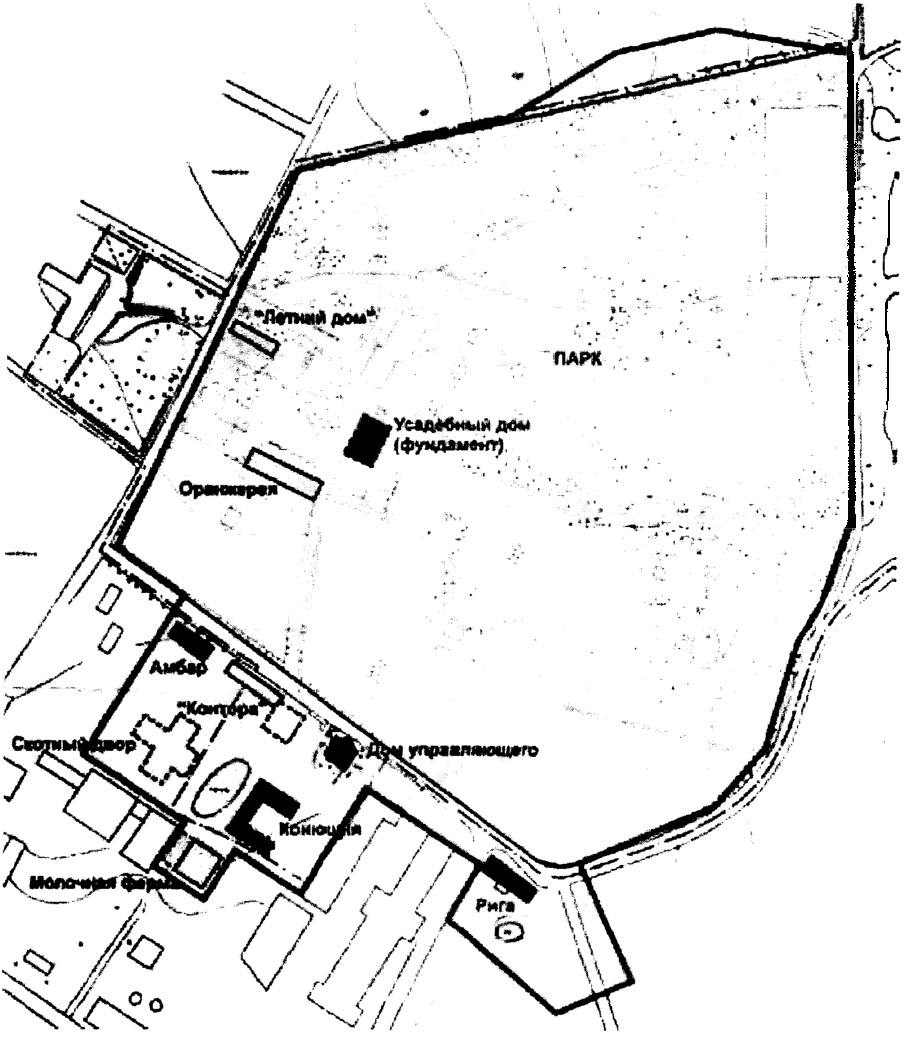 Приказом комитета по культуре Ленинградской области от 27.02.2019 № 01-03/19-124 «Об утверждении границ зон охраны объекта культурного наследия регионального значения «Усадьба Медемов Щеглово» по адресу: Ленинградская область, Всеволожский муниципальный район, Щегловское сельское поселение, пос. Щеглово, дополнительная территория «Культурная», режимов использования земель и требований к градостроительным регламентам в границах данных зон» утверждены границы зон охраны объекта культурного наследия регионального значения «Усадьба Медемов Щеглово».Схема с отображением границ зон охраны объекта культурного наследия «Усадьба Медемов Щеглово» (в соответствии с приказом комитета по культуре Ленинградской области от 27.02.2019 № 01-03/19-124) представлена на иллюстрации 2.Иллюстрация 2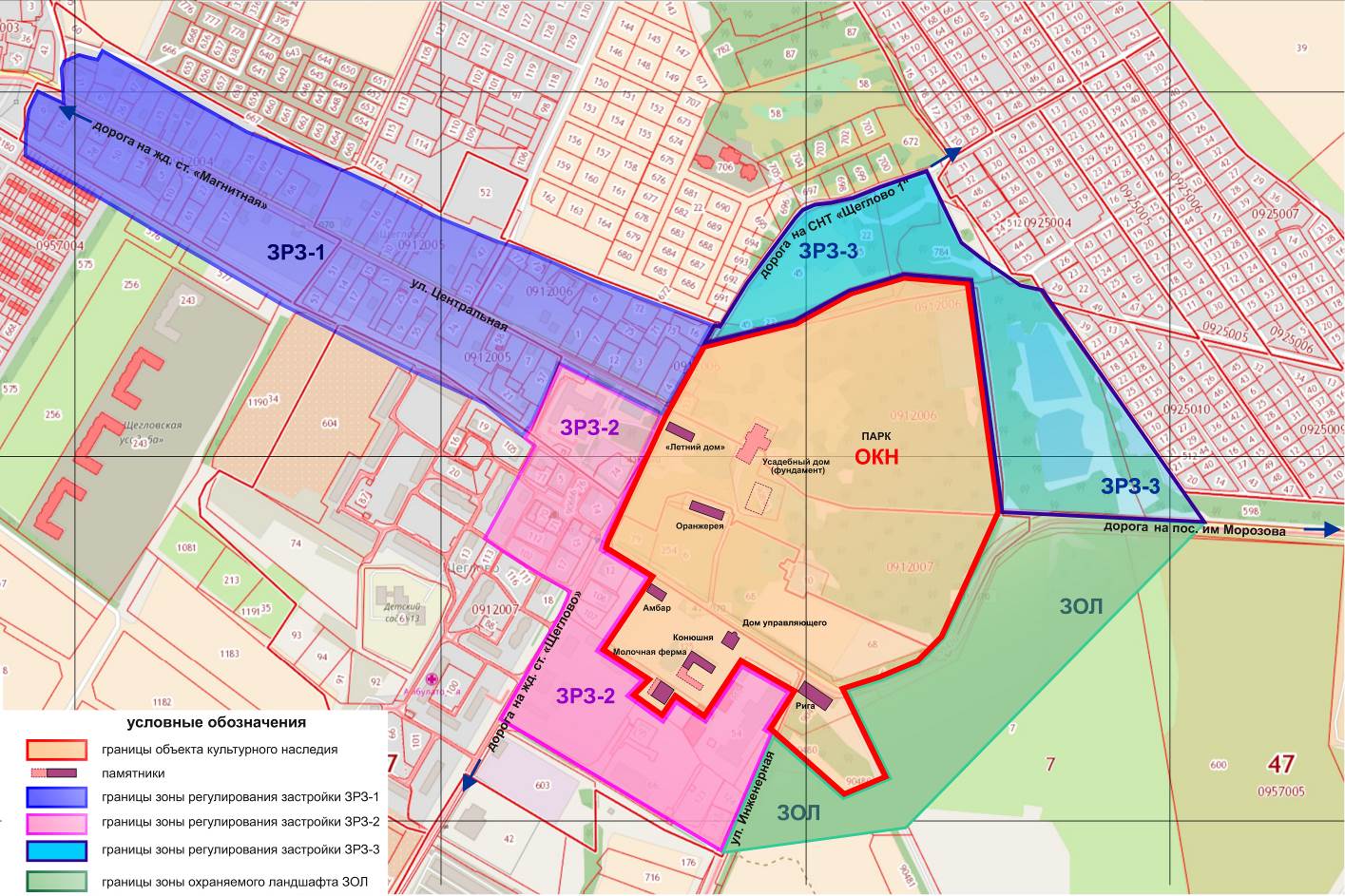 При этом в приказе комитета по культуре Ленинградской области от 27.02.2019 № 01-03/19-124 выявлено несоответствие между границами зон охраны, отображенными в графических материалах приказа, и границами зон охраны, указанными в таблице координат характерных точек. В связи с этим, на карте зон с особыми условиями использования территорий материалов по обоснованию генерального плана границы зон охраны объекта культурного наследия отображены в соответствии с координатами характерных точек границ зон охраны, содержащихся в приказе комитета по культуре Ленинградской области от 27.02.2019 № 01-03/19-124.Объект культурного наследия «Усадьба Медемов Щеглово» оказал большое влияние на формирование пос. Щеглово и сохранил свое значение до настоящего времени, как территория, образующая его смысловой центр.Объект культурного наследия регионального значения «Братское захоронение ленинградцев, погибших при эвакуации в 1941-43 гг.»Границы территории и предмет охраны объекта культурного наследия регионального значения «Братское захоронение ленинградцев, погибших при эвакуации в 1941-43 гг.» утверждены приказом комитета по культуре Ленинградской области от 02.11.2018 № 01-03/18-229.Братское захоронение советских воинов, погибших в 1941-43 гг. относится к памятным местам, связанным с Великой Отечественной войной.Объект культурного наследия регионального значения «Достопримечательное место «Дорога жизни»В настоящее время разработан проект границ территории объекта культурного наследия регионального значения «Достопримечательное место «Дорога жизни». Фрагмент проекта границ территории объекта культурного наследия регионального значения «Достопримечательное место «Дорога жизни» (участок «Дороги жизни» Ленинград – Осиновец – Морье – Сосновец»), расположеных, в том числе, и на территории МО «Щегловское сельское поселение», отображены на иллюстрации 3.Иллюстрация 3 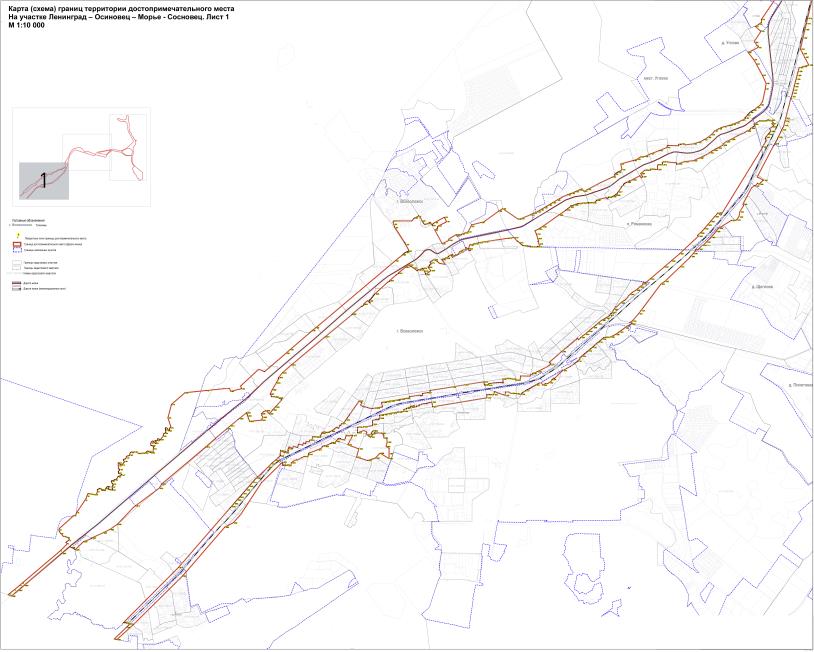 Согласно статье 34.1 Федерального закона от 25.06.2002 № 73-ФЗ «Об объектах культурного наследия (памятниках истории и культуры) народов Российской Федерации» на территориях, которые прилегают к включенным в реестр объектам культурного наследия (за исключением объектов археологического наследия, некрополей, захоронений, расположенных в границах некрополей, произведений монументального искусства) устанавливаются защитные зоны объектов культурного наследия. Границы защитной зоны объекта культурного наследия устанавливаются:- для памятника, расположенного в границах населенного пункта, на расстоянии 100 метров от внешних границ территории памятника, для памятника, расположенного вне границ населенного пункта, на расстоянии 200 метров от внешних границ территории памятника;- для ансамбля, расположенного в границах населенного пункта, на расстоянии 150 метров от внешних границ территории ансамбля, для ансамбля, расположенного вне границ населенного пункта, на расстоянии 250 метров от внешних границ территории ансамбля.В случае отсутствия утвержденных границ территории объекта культурного наследия, расположенного в границах населенного пункта, границы защитной зоны такого объекта устанавливаются на расстоянии 200 метров от линии внешней стены памятника либо от линии общего контура ансамбля, образуемого соединением внешних точек наиболее удаленных элементов ансамбля, включая парковую территорию. В случае отсутствия утвержденных границ территории объекта культурного наследия, расположенного вне границ населенного пункта, границы защитной зоны такого объекта устанавливаются на расстоянии 300 метров от линии внешней стены памятника либо от линии общего контура ансамбля, образуемого соединением внешних точек наиболее удаленных элементов ансамбля, включая парковую территорию.Региональный орган охраны объектов культурного наследия вправе принять решение, предусматривающее установление границ защитной зоны объекта культурного наследия на расстоянии, отличном от расстояний, предусмотренных статьей 34.1 Федерального закона от 25.06.2002 № 73-ФЗ «Об объектах культурного наследия (памятниках истории и культуры) народов Российской Федерации», на основании заключения историко-культурной экспертизы с учетом историко-градостроительного и ландшафтного окружения такого объекта культурного наследия в порядке, установленном Правительством Российской Федерации.Защитная зона объекта культурного наследия прекращает существование со дня утверждения в порядке, установленном статьей 34 Федерального закона от 25.06.2002 № 73-ФЗ «Об объектах культурного наследия (памятниках истории и культуры) народов Российской Федерации», проекта зон охраны такого объекта культурного наследия.После утверждения зон охраны объектов культурного наследия утвержденные границы зон охраны, режимы использования земель и градостроительные регламенты в границах данных зон обязательно учитываются и отображаются в документах территориального планирования, правилах землепользования и застройки, документации по планировке территории (в случае необходимости в указанные документы вносятся изменения в установленном порядке).Границы территорий, защитные зоны, зоны охраны объектов культурного наследия отображены на карте зон с особыми условиями использования территорий.По инициативе органов местного самоуправления возможно осуществление следующих мероприятий:определение перечня объектов, обладающих признаками объектов культурного наследия согласно статье 3 Федерального закона от 25.06.2002 № 73-ФЗ «Об объектах культурного наследия (памятниках истории и культуры) народов Российской Федерации» с целью проведения работ по установлению историко-культурной ценности объекта и включению его в перечень выявленных объектов культурного наследия;содействие региональному органу охраны объектов культурного наследия в проведении государственной историко-культурной экспертизы выявленных объектов культурного наследия, в ходе которой готовится заключение (в заключении определяется историко-культурная ценность объекта и предлагается отнести такой объект к объектам культурного наследия регионального или местного (муниципального) значения).Сохранение историко-культурного наследия является одним из важнейших условий для развития экономики и, в частности, культурно-познавательного туризма, сохранения духовности и поддержания культурных традиций. Все планировочные решения и мероприятия генерального плана МО «Щегловское сельское поселение» области учитывают историческую специфику территории и направлены на сохранение, реставрацию и регламентированное использование объектов культурного наследия.В отношении объектов культурного наследия регионального значения, выявленных объектов культурного наследия, находящихся в собственности сельского поселения, администрация МО «Щегловское сельское поселение» осуществляет мероприятия по сохранению, использованию и популяризации указанных объектов. В отношении других объектов культурного наследия администрация МО «Щегловское сельское поселение» может оказывать содействие в пределах своей компетенции проведению необходимых мероприятий уполномоченными органами.На территории памятника или ансамбля запрещаются строительство объектов капитального строительства и увеличение объемно-пространственных характеристик, существующих на территории памятника или ансамбля объектов капитального строительства; проведение земляных, строительных, мелиоративных и иных работ, за исключением работ по сохранению объекта культурного наследия или его отдельных элементов, сохранению историко-градостроительной или природной среды объекта культурного наследия.Земляные, строительные, хозяйственные и иные работы в границах территории объекта культурного наследия, а также на земельных участках, непосредственно связанных с земельным участком в границах территории объекта культурного наследия, проводятся при условии реализации согласованных соответствующим органом охраны объектов культурного наследия обязательных разделов об обеспечении сохранности указанных объектов культурного наследия в проектах проведения таких работ, включающих оценку воздействия проводимых работ на объекты культурного наследия.Территория муниципального образования в археологическом отношении изучена недостаточно, при выделении новых участков под строительство объектов необходимо предусматривать их предварительное археологическое исследование.Согласно статьям 28, 30 Федерального закона от 25.06.2002 № 73-ФЗ «Об объектах культурного наследия (памятниках истории и культуры) народов Российской Федерации» земли, подлежащие воздействию земляных, строительных, мелиоративных, хозяйственных работ, предусмотренных статьей 25 Лесного кодекса Российской Федерации, работ по использованию лесов (за исключением работ, указанных в пунктах 3, 4 и 7 части 1 статьи 25 Лесного кодекса Российской Федерации) и иных работ, в случае, если орган охраны объектов культурного наследия не имеет данных об отсутствии на указанных землях объектов культурного наследия, включенных в Реестр, выявленных объектов культурного наследия либо объектов, обладающих признаками объекта культурного наследия, подлежат государственной историко-культурной экспертизе, утвержденного постановлением Правительства Российской Федерации № 569 от 15.07.2009 № 569.Согласно пункту 4 статьи 36 Федерального закона от 25.06.2002 № 73-ФЗ «Об объектах культурного наследия (памятниках истории и культуры) народов Российской Федерации» в случае обнаружения в ходе проведения изыскательских, проектных, земляных, строительных, мелиоративных, хозяйственных работ и иных работ объекта, обладающего признаками объекта культурного наследия, в том числе объекта археологического наследия, заказчик указанных работ, технический заказчик (застройщик) объекта капитального строительства, лицо, проводящее указанные работы, обязаны незамедлительно приостановить указанные работы и в течение трех дней со дня обнаружения такого объекта направить в региональный орган охраны объектов культурного наследия письменное заявление об обнаруженном объекте культурного наследия.3.4. Социально-экономическая ситуация3.4.1. Демографическая ситуацияЧисленность населения в семи населенных пунктах МО «Щегловское сельское поселение» на 01.01.2021 составила 5762 чел., из них около 80 % проживают в пос. Щеглово. В связи с близким расположением территории сельского поселения к административному центру Всеволожского муниципального района – городу Всеволожск и к Санкт-Петербургу, в летний период почти во всех сельских населенных пунктах отмечается рост численности населения (за счет сезонного населения). В возрастной структуре постоянного населения удельный вес населения младше трудоспособного возраста составляет 17,3 %, население трудоспособного возраста – 51,9 %, старше трудоспособного возраста – 30,8 %.Таблица 3.4.1Динамика численности населенияТаблица 3.4.2Естественное движение населенияС 2017 года отмечается устойчивый рост численности постоянного населения. Численность постоянного населения колеблется в пределах 1,5 – 2 % в год. Основными факторами, определяющими численность населения, являются естественное движение населения (убыль), складывающаяся из показателей рождаемости и смертности, а также механическое движение (миграция). В последние годы изменились миграционные показатели, отток населения сменился его притоком, что связано в первую очередь с развитием многоквартирной жилой застройки на территории поселения.На территории МО «Щегловское сельское поселение» расположено 19 садоводств, занимающие площадь в 348,5 га, за счет которых численность населения увеличивается (в основном в летний период).Трудовые ресурсыТрудовая структура населения отражает основные группы трудовых ресурсов, в числе которых учитываются: трудоспособное население в трудоспособном возрасте, занятые в экономике лица старше трудоспособного возраста и подростки до 16 лет. Лица старше и моложе трудоспособного возраста составляют небольшую часть трудовых ресурсов, с другой стороны, часть населения в трудоспособном возрасте составляет учащаяся молодежь и инвалиды трудоспособного возраста, небольшие контингенты других категорий.По данным стратегии социально-экономического развития МО «Щегловское сельское поселение» численность населения, занятого в экономике, составляет 2,8 тыс. чел., что составляет практически 60 % от всего населения в трудоспособном возрасте. Структура занятости населения по видам экономической деятельности представлена в таблице 3.4.3. Таблица 3.4.3Структура занятости населения на 01.01.2021Разницу между численностью лиц в трудоспособном возрасте и численностью занятых составляют занятые в домашнем и личном подсобном хозяйстве (без производства товарной продукции), зарегистрированные и незарегистрированные безработные, учащаяся молодежь и инвалиды трудоспособного возраста, небольшие контингенты других категорий. Часть трудоспособного населения ездит на работу в административный центр муниципального района – город Всеволожск, на территорию соседних муниципальных образований и в Санкт-Петербург.Уровень регистрируемой безработицы (от численности экономически активного населения) на 01.01.2021 составил 0,22 %.ВыводыДля МО «Щегловское сельское поселение» характерно сохранение относительно стабильной численности населения. Соотношение лиц моложе трудоспособного и старше трудоспособного возраста более благоприятное, чем в целом по сельскому населению Всеволожского муниципального района.Ситуацию в сфере занятости в целом по муниципальному образованию можно считать благополучной, уровень регистрируемой безработицы ниже среднего показателя по Всеволожскому муниципальному району.3.4.2. Состояние экономической базыПромышленный комплексДоля МО «Щегловское сельское поселение» в объеме отгрузки товаров (работ, услуг) собственного производства в целом по Всеволожскому муниципальному району составляет порядка 10 %.На территории муниципального образования выделен ряд участков для промышленного производства. Большинство предприятий сосредоточены вблизи пос. Щеглово и пос. при железнодорожной станции Кирпичный завод.ЗАО «ФП «МЕЛИГЕН» осуществляет выпуск лекарственных галеновых препаратов «эликсиры».ООО «Плодово-овощной комбинат «Щеглово» специализируется на овощеводстве и животноводческой деятельности.ООО ПСП «СВИРХ» специализируется на производстве тепловых модулей.Предприятие ИП Баланова специализируется на производстве подшипников скольжения.ООО «РУСБЭРРИ» специализируется на хранении товаров.ЗАО «Щеглово» осуществляет хранение товаров.ООО «Визитон» специализируется на хранении товаров.Основными промышленными предприятиями поселения являются: ЗАО «ФП «МЕЛИГЕН»,ООО ПСП «СВИРХ»,ООО «Плодово-овощной комбинат «Щеглово».Сельское хозяйствоВ перечне сельскохозяйственных предприятий МО «Щегловское сельское поселение» находятся одно сельскохозяйственное предприятие ООО «Плодово-овощной комбинат «Щеглово» и три крестьянских фермерских хозяйства.Развитие сельскохозяйственного комплекса на территории поселения затруднено из-за планировочных ограничений, а также утраты основных производств сельскохозяйственного профиля. Также одной из основных проблем является нерентабельность небольших хозяйств. В процессе перераспределения экономических приоритетов необходимо актуализировать решение вопроса с поддержкой мелкого фермерского хозяйства, так как крупные сельхозпроизводства размещать в зоне влияния крупнейшего города сложно. Кроме того, высока градостроительная составляющая стоимости земли.Наиболее рациональным вариантом использования земель, отнесенных к землям сельскохозяйственного назначения на территории МО «Щегловское сельское поселение», в настоящий момент, является использование этих территорий для сенокоса, выпаса скота или посева технических культур.В сельскохозяйственном производстве занято около 300 чел. Уровень заработной платы в сельском хозяйстве превышает средние значения по Всеволожскому муниципальному району, в связи с этим наблюдается стабильность в кадровом отношении и результатах сельскохозяйственного производства. 3.4.3. Учреждения и предприятия обслуживания населенияОбъекты образованияТаблица 3.4.4Перечень образовательных организацийВ настоящее время отмечается дефицит мест в муниципальных дошкольных образовательных организациях. Наполняемость единственного в поселении детского сада № 13 в пос. Щеглово значительно превышает проектную мощность учреждения. Дошкольные образовательные организации не удовлетворяют потребности населения в данном виде оказания услуг в связи с низкими показателями мощности зданий. Требуется проведение мероприятий по строительству нового здания (зданий) дошкольной образовательной организации.В пос. Щеглово функционирует одна общеобразовательная организация на 480 учащихся. В настоящее время все дети обеспечены местами в муниципальной школе. Школа работает в одну смену. Анализ существующего состояния показывает, что соотношение детского населения и достигшего 18 лет, достаточно стабильно. Места в общеобразовательной организации МО «Щегловское сельское поселение» используются на 86 %, но отмечен значительный дефицит мест в дошкольной образовательной организации. Объекты здравоохраненияВ МО «Щегловское сельское поселение» находится государственное лечебно-профилактическое учреждение: амбулатория (40 посещений в смену) – подразделение ГБУЗ ЛО «Всеволожская КМБ», расположенное в пос. Щеглово. Второе медицинское учреждение – фельдшерско-акушерский пункт (20 посещений в смену) – подразделение ГБУЗ ЛО «Всеволожская КМБ», расположенное в деревне Каменка. На территории муниципального образования в посёлке Щеглово в помещении ЗАО «Триам» находится муниципальное предприятие «Аптека № 1».Компактное расположение большинства населённых пунктов поселения позволяет при рациональной организации транспортного обслуживания пользоваться комплексом учреждений здравоохранения, расположенных в северной части Всеволожска, в зоне 30 минутной транспортной доступности. В связи с этим, основные функции по обеспечению услуг сферы здравоохранения населения реализуются Всеволожской центральной районной больницей. В пос. Щеглово планируется строительство новой врачебной амбулатории (стадия проектирования). Также актуален вопрос проектирования и строительства нового здания для фельдшерско-акушерского пункта в дер. Каменка.Объекты социальной защиты населенияПо данным комитета социальной защиты населения Всеволожского муниципального района Ленинградской области на территории МО «Щегловское сельское поселение» стационарных учреждений социальной защиты населения нет и не планируется.Объекты культурно-досугового типаОдной из главных задач культурно-просветительской деятельности является организация досуга, что, в свою очередь, является одним из факторов, определяющих качество жизни населения. Наличие в полном объеме услуг данной сферы является дополнительным стимулом для закрепления населения на территории, в первую очередь, молодежи.Для проведения досуга функционируют Щегловская сельская библиотека (пос. Щеглово, дом 64), муниципальное казенное учреждение «Щегловский Культурно-досуговый Центр» (пос. Щеглово, дом 11). В помещениях общеобразовательной организации «Щегловская средняя образовательная школа» расположен музей истории школы. Для поддержания и развития деятельности музей включён в ряд программ Всеволожского муниципального района. В поселке Щеглово расположен муниципальный многопрофильный молодежный центр - молодёжный клуб.В МО «Щегловское сельское поселение» на сегодняшний день объекты культуры нуждаются в модернизации, направленной на обеспечение их соответствия современным требованиям. Объекты физической культуры и спортаСогласно данным, предоставленным администрацией МО «Щегловское сельское поселение», на территории муниципального образования в настоящее время находится 14 объектов физической культуры и спорта, 5 из которых относятся к ведению администрации МО «Щегловское сельское поселение» (объекты местного значения поселения), из них 4 плоскостных спортивных сооружения общей площадью 702 м2 и один тренажерный зал площадью 30 м2.Таблица 3.4.4Перечень объектов физической культуры и спортаОбъекты торговли, общественного питания, бытового обслуживанияОбъектов розничной торговли и общественного питания на территории муниципального образования более 20 единиц. В структуре торговой сети преобладают магазины, торгующие продовольственными товарами. Объекты торговли расположены в пос. Щеглово. В поселке Щеглово осуществляют свою деятельность сетевые магазины: «Семишагофф», «Магнит», «МиниМаркет», «Продукты», «Пятерочка». Определено место для уличной ярмарочной торговли. Кроме постоянных жителей сферой торговых услуг пользуется сезонное население. Магазины, расположенные на улице Магистральная пос. Щеглово, обслуживают также транзитные потоки.Также в муниципальном образовании есть ряд предприятий бытового обслуживания.Рекреационная деятельность. Зеленые насаждения общего пользованияКак и для большей части территории Всеволожского муниципального района рекреационная деятельность в МО «Щегловское сельское поселение» организована за счёт использования окружающих лесных массивов или в виде локальных придомовых зон отдыха с организацией благоустройства, с оборудованием площадок малыми формами.В настоящее время система озеленения общего пользования в границах населенных пунктов представлена следующими объектами:парк объекта культурного наследия регионального значения «Усадьба Медемов Щеглово», полностью не благоустроен, площадью – 145000 м2;внутриквартальное озеленение территорий жилых домов, детские площадки, площадки для отдыха взрослого населения. Система зеленых насаждений развита в границах пос. Щеглово, включая, кроме парка и озеленения жилых микрорайонов, также зеленые насаждения в общественно-деловых зонах и зонах индивидуальной жилой застройки. Наиболее ценными для рекреационного использования являются ландшафты с сосновыми и еловыми лесами у дер. Каменка, но они отличаются низкой рекреационной устойчивостью, поэтому необходима организованная рекреация. Парк – сохранившаяся часть от усадебного комплекса, где ассортимент деревьев достаточно разнообразен. Существующее состояние парка неудовлетворительное.В жилых группах застройки прослеживается попытка сформировать композиционно целостное озеленённое пространство. Состояние посадочного материала в отдельных случаях также неудовлетворительное.Места захороненияВ МО «Щегловское сельское поселение» расположено два кладбища общей площадью 7,04 га.Таблица 3.4.6Перечень кладбищНормативные значения минимально допустимого уровня обеспеченности кладбищами традиционного захоронения составляют 0,24 га на 1000 чел. населения, кладбищами урновых захоронений после кремации – 0,02 га на 1000 чел. населения.Нормативная обеспеченность кладбищами традиционного захоронения на территории поселения для существующего населения должна быть не менее 1,38 га. Учитывая наличие резерва территории на кладбище в дер. Малая Романовка, фактическая обеспеченность территорией кладбища составляет 0,31 га.Оценка уровня обеспеченности населенияДля определения обеспеченности населения основными видами учреждений обслуживания использованы Региональные нормативы градостроительного проектирования Ленинградской области, утвержденные постановлением Правительства Ленинградской области от 22.03.2012 № 83 (с изменениями), и местные нормативы градостроительного проектирования, утвержденные постановлением Правительства Ленинградской области от 04.12.2017 № 525 (с изменениями). Современная обеспеченность населения МО «Щегловское сельское поселение» по основным видам социального и культурно-бытового обслуживания представлена в таблице 3.4.7.Таблица 3.4.7Современная обеспеченность населенияобъектами социального и культурно-бытового обслуживанияОбеспеченность озелененными территориями общего пользования в МО «Щегловское сельское поселение» в настоящее время составляет 20 м2 на чел.ВыводыЩегловское сельское поселение в целом недостаточно обеспечено объектами социальной инфраструктуры, что частично компенсируется близостью административного центра муниципального района – г. Всеволожск. С учетом роста численности населения в последние годы наиболее востребованы объекты образования, здравоохранения, физической культуры и спорта, а также объекты торговли.3.4.4. Жилищный фонд, жилищное строительствоВ соответствии с данными формы 1-ЖКХ общая площадь жилищного фонда на территории МО «Щегловское сельское поселение» составляет 276,47 тыс. м2, в том числе индивидуальный жилой фонд – 152,0 тыс. м2, общая площадь жилого фонда многоквартирных жилых домов – 124,47 тыс. м2.В МО «Щегловское сельское поселение» достаточно актуален вопрос о предоставлении отвечающего современным требованиям жилья. Общая площадь аварийных жилых домов, подлежащих расселению, составляет 7,474 тыс. м2 общей площади. В таблице 3.4.8 представлены сведения об аварийных жилых домах.Таблица 3.4.8Список аварийных жилых домов, планируемых к расселениюТаблица 3.4.9Оценка общей площади планируемого жилищного фонда в соответствии с реализуемыми проектами жилищного строительства в пос. ЩегловоОсновная часть жилой территории поселения представлена частной усадебной застройкой: деревянные 1 - 2-этажные дома с большими приусадебными участками, с высокой степенью озеленения и минимальным уровнем инженерного обеспечения. Появившиеся в последние десятилетия кварталы застройки в пос. Щеглово определили новое высотное решение пространства. Новые среднеэтажные и малоэтажные кварталы не соответствуют историческому облику местности, но, расположенные на значительном расстоянии от исторического парка и от деревень Щеглово и Минулово, не диссонируют с ними. В связи с фактическим изменением традиционного облика территории и с учетом спроса на новое жилищное строительство генеральным планом предусмотрено строительство домов малой и средней этажности на удалении от объектов культурного наследия: к югу и юго-западу от существующей застройки малой и средней этажности поселка Щеглово. 3.5. Транспортная инфраструктураМО «Щегловское сельское поселение» расположено на юго-востоке Всеволожского муниципального района, на границе с муниципальным образованием «Город Всеволожск». Транспортное обслуживание поселения осуществляется автомобильным и железнодорожным транспортом, обеспечивающим сообщение как с Всеволожском, так и с Санкт-Петербургом. Железнодорожный транспортНа территории МО «Щегловское сельское поселение» расположен однопутный электрифицированный участок Мельничный Ручей – Невская Дубровка Октябрьской железной дороги – филиала ОАО «РЖД» (перегоны Мельничный Ручей – Кирпичный завод, Кирпичный завод – Петрокрепость). В границах сельского поселения расположены железнодорожные остановочные пункты Щеглово и Радченко.Автомобильные дороги и транспортВнешние транспортные связи поселения ориентированы на автомобильную дорогу регионального значения Станция Магнитная – поселок имени Морозова, обеспечивающую основное сообщение с Санкт-Петербургом и Всеволожском за счет выхода на автодорогу Санкт-Петербург – Морье (Дорога жизни). Автомобильные дороги федерального значения в границах поселения отсутствуют.Второстепенные связи с Всеволожском обеспечиваются автомобильной дорогой Мельничный Ручей – Кирпичный завод, проходящей вдоль южной границы поселения в одном коридоре с железнодорожной линией, а также автомобильной дорогой Всеволожск – Кирпичный завод, подходящей к территории поселения с юга в районе пос. при железнодорожной станции Кирпичный завод.Перечень автомобильных дорог регионального значения и их основные характеристики представлены в таблице 3.5.1.Таблица 3.5.1Перечень автомобильных дорог регионального значенияПомимо перечисленных автомобильных дорог на территории поселения действует сеть автодорог местного значения, обеспечивающих преимущественно подъезды к территориям, предназначенным для ведения садового хозяйства (порядка 1,9 км).Общая протяжённость автомобильных дорог в границах поселения составляет 22,6 км, в том числе автомобильных дорог регионального значения – 20,7 км, местного значения – 1,9 км. Все населенные пункты поселения обеспечены круглогодичной связью с сетью автодорог с твёрдым покрытием. Плотность автомобильных дорог с твердым покрытием составляет 0,24 км/км2. Пересечения автомобильных дорог с водными преградами решены в виде мостовых сооружений и водопропускных труб. Пересечения автодорог с железнодорожными путями осуществляется посредством пяти железнодорожных переездов: по одному на автодорогах Станция Магнитная – поселок имени Морозова, подъезд к дер. Плинтовка, подъезд к пл. Радченко и два на автодороге Мельничный Ручей – Кирпичный завод. Наличие большого числа железнодорожных переездов существенно затрудняет транспортное сообщение как на внешних связях с Всеволожском и Санкт-Петербургом, так и внутри поселения. Пассажирские перевозки автомобильным транспортом на территории сельского поселения осуществляются двумя пригородными автобусными маршрутами, обеспечивающими сообщение с Всеволожском, Кировском и соседними населёнными пунктами Ленинградской области: № 512 «платформа Всеволожская – городской поселок имени Морозова» – 69 рейсов в сутки, среднесуточный интервал движения – 20 мин;№ 513 «Всеволожск – Кировск» – 6 рейсов в сутки.Пригородные автобусные маршруты проходят по автодороге регионального значения Станция Магнитная – поселок имени Морозова. В сельском поселении из 7 населённых пунктов только два полностью не обслуживаются общественным пассажирским транспортом: дер. Плинтовка и пос. при железнодорожной станции Кирпичный завод, три частично не попадают в зону пешеходной доступности остановок общественного транспорта: пос. Щеглово, деревни Каменка и Минулово.Протяжённость линий автобуса на территории сельского поселения составляет 12,7 км.Воздушный транспортНа территории поселения восточнее поселка Щеглово располагается аэродром, на территории которого в настоящее время функционирует парашютный клуб для занятий парашютным спортом.Улично-дорожная сетьУлично-дорожная сеть в населённых пунктах МО «Щегловское сельское поселение» представлена поселковыми дорогами и главными улицами, являющимися продолжениями внешних автомобильных дорог, а также улицами в жилой застройке и проездами. Через территорию пос. Щеглово, дер. Малая Романовка и дер. Щеглово проходит автодорога регионального значения Станция Магнитная – поселок имени Морозова, представленная в границах населенных пунктов главными улицами: ул. Центральная и ул. Магистральная. Улично-дорожная сеть населенных пунктов имеет в основном грунтовое покрытие проезжих частей, за исключением участков, проходящих по внешним автомобильным дорогам. Характеристика улично-дорожной сети по населенным пунктам приведена в таблице 3.5.2.Таблица 3.5.2Характеристика улично-дорожной сетиОбщая протяжённость улично-дорожной сети в границах населённых пунктов (с учётом участков внешних автомобильных дорог, проходящих по территории населённых пунктов) оценивается в размере 33,8 км.Объекты обслуживания и хранения автотранспортаПостоянное хранение автомототранспортных средств на территории поселения осуществляется в одноэтажных боксовых гаражах и на открытых придомовых стоянках в зонах многоквартирной жилой застройки (пос. при железнодорожной станции Кирпичный завод, дер. Минулово, дер. Плинтовка, пос. Щеглово) и на приусадебных участках в зонах индивидуальной жилой застройки. В границах поселения вдоль трассы автодороги регионального значения Станция Магнитная – поселок имени Морозова располагается станция технического обслуживания (ремонтная мастерская) для автотранспорта. Автозаправочные станции на территории поселения отсутствуют. Обслуживание индивидуального легкового автотранспорта осуществляется преимущественно во Всеволожске. ВыводыВыгодное транспортно-географическое положение по отношению к Санкт-Петербургу и Всеволожску, развитая сеть железнодорожных и автодорожных коммуникаций предопределяют высокий транспортный потенциал для развития поселения.Имеющаяся сеть автомобильных дорог общего пользования позволяет обеспечить как внутренние, так и межмуниципальные транспортные связи. Однако сообщение с Всеволожском и Санкт-Петербургом, а также между населёнными пунктами поселения в некоторой степени затруднено в связи с отсутствием путепроводов через железнодорожные пути. Отсутствуют обходные автодорожные направления, вследствие чего весь транзитный транспорт проходит через населенные пункты, что негативно сказывается на условиях проживания населения и состоянии окружающей среды. Все населенные пункты поселения обеспечены регулярными перевозками пассажирским транспортом (автобусным и (или) пригородным железнодорожным). Однако часть территории населённых пунктов располагается за пределами зон пешеходной доступности остановочных пунктов общественного транспорта. Улицы и проезды в населённых пунктах поселения имеют преимущественно грунтовое покрытие. Для создания благоприятных условий жизнедеятельности населения требуется реконструкция участков улично-дорожной сети с проведением капитального ремонта покрытия проезжих частей.3.6. Инженерная инфраструктураВодоснабжениеВ генеральном плане использованы данные Схемы водоснабжения и водоотведения МО «Щегловское сельское поселение» на период с 2014 по 2024 год (утверждена постановлением администрации МО «Щегловское сельское поселение» от 13.01.2015 № 3).В состав МО «Щегловское сельское поселение» входят следующие населенные пункты: дер. Каменка, пос. при железнодорожной станции Кирпичный завод, дер. Малая Романовка, дер. Минулово, дер. Плинтовка, дер. Щеглово, пос. Щеглово.Централизованное водоснабжение имеется в четырех населенных пунктах: пос. при железнодорожной станции Кирпичный завод, дер. Минулово, дер. Щеглово, пос. Щеглово.Водоснабжение остальных населенных пунктов осуществляется из колодцев.Водоснабжение пос. при железнодорожной станции Кирпичный завод, дер. Минулово, дер. Щеглово, пос. Щеглово осуществляется от Ладожской системы водоснабжения, использующей в качестве источника Ладожское озеро, характеристика воды которого отличается хорошим качеством. Водозаборные сооружения и насосные станции (далее – НС) I подъема расположены в районе городского поселка имени Морозова. Вода при помощи НС подается по стальному водоводу на ВОС, расположенные в пос. Щеглово и обеспечивающие очистку воды до питьевого качества. На территории ООО «Плодово-овощной комбинат «Щеглово» используется артезианская скважина.На сегодняшний день территориями, не охваченными централизованным водоснабжением, являются деревни Каменка, Малая Романовка, Плинтовка. В указанных населенных пунктах вода на питьевые нужды берется из индивидуальных колодцев.Объекты водоснабжения и водоотведения в МО «Щегловское сельское поселение» с 2010 г. обслуживает МУП «Щегловская управляющая компания».Водоподготовка питьевой водыВ пос. Щеглово обеззараживание воды производится гипохлоритом натрия на водоочистных сооружениях. Гипохлорит натрия через хлораторную установку подается в напорную линию. Насосная станция второго подъема имеется только в пос. Щеглово.Производственные объекты промышленной зоны «Кирпичный завод» используют «сырую воду», подаваемую по системе, для технологических нужд.Водопроводные сетиПротяженность водопроводных сетей местного значения составляет 15,7 км.По территории МО «Щегловское сельское поселение» проходит водовод «Водовод Ладожский», включающий первую и вторую линии (нитки). Местоположение водовода отображено на карте использования территории муниципального образования. Санитарно-защитная полоса отображена на карте зон с особыми условиями использования территорий. Размер санитарно-защитной полосы водовода – 10 м в обе стороны от крайних линий водовода.Действующий водовод изношен, не имеет защиты от блуждающих токов. В местах пересечения его с ЛЭП и электрифицированной железной дорогой часто происходят порывы из-за того, что при его строительстве не выполнена защита от электрокоррозии.Вторая нитка водовода 800 мм от Ладожского водозабора до ВОС Всеволожска построена некачественно, на участке от пос. при железнодорожной станции Кирпичный завод до ВОС города Всеволожска – не введена в действие. Кроме того, от водозабора до промышленной зоны «Кирпичный завод» в течение 5 - 6 лет по этой нитке подавалась «сырая» вода, следовательно, для перекачки чистой она уже не годится. Около 10 лет она не эксплуатируется. Обследование второй нитки водовода показало необходимость ее перекладки.Зоны санитарной охраныПроекты зон санитарной охраны не разработаны.ВыводыМощность существующего Ладожского водовода в настоящее время недостаточна для обеспечения водоснабжения всех подключенных к нему водопотребителей. Качество воды, подаваемой потребителям, не соответствует нормативным требованиям по цветности, окисляемости и мутности (в паводковый период).ВодоотведениеВ генеральном плане использованы данные Схемы водоснабжения и водоотведения МО «Щегловское сельское поселение» на период с 2014 по 2024 год (утверждена постановлением администрации МО «Щегловское сельское поселение» от 13.01.2015 № 3).Централизованной системой водоотведения обеспечена только часть жилого комплекса и общественно-деловая застройка пос. Щеглово. Хозяйственно-бытовые стоки отводятся на существующие канализационные очистные сооружения. В остальных населенных пунктах, входящих в состав муниципального образования, централизованное водоотведение отсутствует, сточные воды отводятся в индивидуальные септики, либо в выгребные ямы.Характеристики существующих КОС в пос. Щеглово:-	мощность 547,5 тыс. м3/год;-	год постройки – 1990;-	проектная производительность – 1400 м3/сут;-	назначение – прием и очистка хозяйственно-бытовых сточных вод;-	водоприемник – мелиоративная канава, далее река Черная;-	канализационные сети – способ прокладки – подземный;-	основной коллектор с внутренним диаметром 400 мм (железобетон), протяженность – 0,96 км;-	внутриквартальные сети с внутренними диаметрами 150 – 250 мм (материал: железобетон, керамика) – протяженность 8,5 км;-	износ – 80 %.В КОС находятся в аварийном состоянии:-	отстойники – 3 шт.;-	аэротенки – 3 шт.;-	минерализаторы – 2 шт.;-	илоуплотнитель – 1 шт.;-	резервуар биологически очищенной воды – 1 шт.;-	резервуар фильтрованной воды – 1 шт.;-	резервуар промывочной воды – 1 шт., имеют многочисленные трещины и протечки;-	протяженность канализационных сетей – 15,08 км. Фактический прием сточных вод составляет 700 м3/сут. Технология очистки стоков КОС не позволяет обеспечить требования очистки до нормативов сброса сточных вод в водоемы рыбохозяйственного значения.Техническое состояние сетей канализации характеризуется высокой степенью износа. Протяженность отслуживших свой срок и требующих замены сетей системы водоотведения составляет 71,3 % от общей протяженности. Водоотведение жилой застройки, за исключением среднеэтажной и общественно-деловой в дер. Щеглово, осуществляется преимущественно децентрализованно (выгребные ямы, индивидуальные накопительные емкости, локальные очистные сооружения).ВыводыЦентрализованную систему водоотведения МО «Щегловское сельское поселение» можно оценить как неудовлетворительную: оборудование канализационных насосных станций и КОС морально и физически устарело; сточные воды после очистки на КОС пос. Щеглово не удовлетворяют требованиям норматива предельно допустимого сброса; отсутствует организованный хозяйственно-бытовой сток от большинства потребителей;не контролируются ливневые стоки.ТеплоснабжениеТеплоснабжение МО «Щегловское сельское поселение» осуществляется от котельных и от индивидуальных источников теплоснабжения.Централизованным теплоснабжением обеспечена только часть жилого комплекса и общественно-деловая застройка пос. Щеглово. Источником теплоснабжения является одна газовая котельная.Таблица 3.6.1Технические характеристики котельнойСхема теплоснабжения – открытая. Средний физический износ котельной составляет 50 %. Протяженность тепловых сетей – 2,8 км. Техническое состояние сетей теплоснабжения характеризуется высокой степенью износа. Протяженность отслуживших свой срок и требующих замены тепловых сетей составляет 54 % от общей протяженности. Теплоснабжение населенных пунктов, за исключением среднеэтажной и общественно-деловой застройки пос. Щеглово, осуществляется преимущественно децентрализованно. Теплоснабжение существующей коттеджной застройки локальное, от индивидуальных отопительных систем для каждого коттеджа, при помощи газа или электроэнергии.ВыводыОсновными проблемами развития систем теплоснабжения на территории МО «Щегловское сельское поселение» являются: высокий физический износ тепловых сетей и, как следствие, их высокая аварийность;отсутствие закольцовки существующих тепловых сетей, необходимой для обеспечения повышения надежности системы теплоснабжения;неполная газификация населенных пунктов для обеспечения возможности перехода от печного отопления к газовым котлам для всей жилой застройки.ЭлектроснабжениеЭлектроснабжение потребителей МО «Щегловское сельское поселение» осуществляется от системы ПАО «Россети Ленэнерго».По территории сельского поселения проходят воздушные линии электропередачи:ВЛ 110 кВ Морозовская – Лепсари (ВЛ 110 кВ Ириновская-2);ВЛ 110 кВ Мельничный ручей – Лепсари (ВЛ 110 кВ Ириновская-1);ВЛ 35 кВ Дунай – Щеглово;ВЛ 35 кВ Мельничный Ручей (ПС 403) – Романовка.Существующие потребители электроэнергии запитываются по сетям напряжением 10 кВ от электроподстанций Романовка (ПС 635), Дунай (ПС 632), Щеглово (ПС 631).В границах МО «Щегловское сельское поселение» планировочными ограничениями являются охранные зоны воздушных линий электропередачи напряжением 110 кВ, 35 кВ, 6 - 10 кВ.В соответствии с Правилами установления охранных зон объектов электросетевого хозяйства и особых условий использования земельных участков, расположенных в границах таких зон, утвержденными постановлением Правительства Российской Федерации от 24.02.2009 № 160 (с последующими изменениями), охранные зоны вдоль воздушных линий электропередачи составляют: 110 кВ – , 35 кВ – , 6 - 10 кВ –  по обе стороны линии от крайних проводов при не отклоненном их положении.Охранная зона трансформаторных подстанций в соответствии с Правилами установления охранных зон объектов электросетевого хозяйства и особых условий использования земельных участков, расположенных в границах таких зон, утвержденными постановлением Правительства Российской Федерации от 24.02.2009 № 160 (с последующими изменениями), составляет: для трансформаторных подстанций 10 кВ – 10 м вокруг подстанций в виде части поверхности участка земли и воздушного пространства (на высоту, соответствующую высоте наивысшей точки подстанции), ограниченной вертикальными плоскостями, отстоящими от всех сторон ограждения подстанции по периметру.ВыводыПотребители сельского поселения обеспечены электроэнергией в полном объеме.Трансформаторные подстанции 10/0,4 кВ и электрические сети 10 кВ и 0,4 кВ сельского поселения находятся в удовлетворительном состоянии.ГазоснабжениеГазоснабжение потребителей МО «Щегловское сельское поселение» осуществляется от двух существующих ГРС: ГРС «Романовка», запитывающейся от магистрального газопровода Белоусово – Ленинград и ГРС «Русский дизель», запитывающейся от магистрального газопровода Конная Лахта. Газораспределительные сети от двух ГРС между собой закольцованы.Эксплуатацией магистральных газопроводов и ГРС занимается ООО «Газпром трансгаз Санкт-Петербург». Технические характеристики ГРС приведены в таблице 3.6.2.Таблица 3.6.2Технические характеристики ГРСС целью обеспечения безопасности населения на территории населённых пунктов, расположенных вблизи магистральных газовых сетей, в соответствии СП 36.13330.2012 2012 «Магистральные трубопроводы. Актуализированная редакция СНиП 2.05.06-85* (с Изменениями № 1, 2)», определены минимально допустимые расстояния от объектов магистральных сетей до жилой застройки.Магистральные газопроводы, газопроводы-отводы к ГРС и газораспределительные станции имеют технические коридоры (зоны минимально допустимых расстояний до объектов), составляющие:от газопровода условным диаметром 300 мм и менее, давлением до 5,5 МПа – 100 м от оси газопровода в каждую сторону;зона минимальных расстояний от ГРС «Русский дизель» составляет 150 м.Правилами охраны магистральных трубопроводов (утверждены постановлением Госгортехнадзора России от 24.04.1992), в целях обеспечения нормальных условий эксплуатации и исключения возможности повреждения газопроводов установлены охранные зоны:вдоль трасс газопроводов – в виде участка земли, ограниченного условными линиями, проходящими в 25 метрах от оси газопровода с каждой стороны;вокруг ГРС – в виде участка земли, ограниченного замкнутой линией, отстоящей от границ территории (от ограждения) на 100 м во все стороны.В соответствии с СанПиН 2.2.1/2.1.1.1200-03 «Санитарно-защитные зоны и санитарная классификация предприятий, сооружений и иных объектов. Новая редакция» ГРС магистральных газопроводов относятся к производствам III класса опасности с ориентировочной санитарно-защитной зоной (СЗЗ) 300 метров.Газоснабжение населения, теплоснабжающих, производственных и сельскохозяйственных предприятий за счет природного газа на территории муниципального образования осуществляется в населенных пунктах: дер. Малая Романовка, дер. Минулово и пос. Щеглово.Распределение газа по давлению осуществляется по трехступенчатой схеме газопроводами высокого, среднего, низкого давлений. Связь между ступенями предусмотрена через стационарные ПРГ. После снижения давления газа в ПРГ до заданного значения, газ подается потребителям.Газовые сети находятся в хорошем состоянии, перекладки практически не требуется. Частный сектор обеспечен природным газом от газовых сетей не полностью, часть усадебной застройки обеспечена сжиженным газом в баллонах.Газ используется для бытовых нужд населения (приготовление пищи и горячей воды) и в качестве топлива для источников теплоты.ВыводыДля развития системы газоснабжения населения природным газом необходимо:строительство межпоселковых газопроводов с устройством ПРГ, а также строительство распределительных газопроводов и реконструкция существующих сетей, имеющих сверхнормативный срок эксплуатации;газификация частной индивидуальной застройки в полном объеме (для ликвидации печного отопления).Связь и информатизацияНаселение, предприятия, учреждения и организации МО «Щегловское сельское поселение» в целом обеспечены средствами телефонной связи общего пользования. Основным оператором этого вида связи является филиал «Северо-Запад» ПАО «Ростелеком».Телефонная связь осуществляется от электронной АТС.Связь с административным центром Всеволожского муниципального района (город Всеволожск) осуществляется с помощью потока Е1 для телефонии и Интернета.Междугородная связь предоставляется посредством выхода на междугородную станцию в Санкт-Петербурге через опорно-транзитную станцию в город Всеволожск.На всей территории поселения имеется возможность пользования средствами мобильной (сотовой) связи различных операторов.Территория поселения находится в зоне уверенного приема многих радиовещательных станций Санкт-Петербурга и Ленинградской области, работающих в ультракоротком диапазоне радиоволн.3.7. Состояние окружающей средыСанитарное состояние атмосферного воздухаАтмосферный воздух является одним из основных факторов среды обитания человека. Задачи по защите атмосферного воздуха являются одними из приоритетных проблем. Санитарное состояние атмосферного воздуха определяется следующими факторами:природно-климатические показатели;выбросы от стационарных промышленных источников;выбросы от инженерных и отопительных объектов;выбросы от автотранспорта. МО «Щегловское сельское поселение» расположено в климатической зоне II B, с большой повторяемостью комфортных погод. Территория отличается высокой циркуляцией атмосферы, что способствует быстрому рассеиванию вредных примесей в атмосфере. В целом, по метеорологическим параметрам территория сельского поселения относится к зоне умеренного потенциала загрязнения атмосферы (по классификации Главной геофизической обсерватории им. А.И. Воейкова).В воздушный бассейн муниципального образования поступают загрязняющие вещества техногенного происхождения в основном от промышленных предприятий, предприятий теплоэнергетики и автотранспорта.Известно, что основными элементами загрязнений от данных источников являются взвешенные вещества, окислы азота и серы.Рост автомобилизации в последние годы оказывает значительное влияние на состояние воздушного бассейна.Автотранспорт является одним из самых основных источников загрязнения атмосферы в населенных пунктах. Выбросы автотранспорта представляют собой сложную смесь, в состав которой входит около 200 компонентов, среди которых основную долю выбросов составляют оксиды углерода и азота, углеводороды, сажа, соединения свинца.Кроме выбросов двигателей личного автотранспорта все виды общественного транспорта создают на своих маршрутах линейные очаги пыления, поднимая в атмосферу значительное количество твердых частиц с проезжей части, особенно при неудовлетворительном техническом состоянии дороги или недостаточным уходе за ней.Санитарное состояние водных объектовВ настоящее время поверхностные водные объекты в границах муниципального образования, представленные реками и ручьями, загрязняются недостаточно очищенными производственными и коммунальными стоками, а также поверхностными стоками с производственных территорий. Сточные воды от предприятий и организаций, населения поступают на канализационные очистные сооружения канализации, которые находятся в неудовлетворительном состоянии. Нормативный срок эксплуатации канализационных очистных сооружений истек.Мониторинг за состоянием поверхностных вод в муниципальном образовании не проводится.Санитарное состояние почвы и санитарная очистка территорииПочвенный покров территории населённых пунктов находится под воздействием выбросов предприятий.Наибольший уровень загрязнения тяжелыми металлами и углеводородами отмечается вдоль транспортных магистралей, на территориях промышленных предприятий, автостоянок. От полотна автомобильных дорог загрязнение почв распространяется на расстояние до 200 –, причём максимальное оно на расстоянии 3 – .На рассматриваемой территории нет стихийных свалок с бытовыми отходами и строительным мусором.Летом выполняются работы, обеспечивающие чистоту улиц, дорог и приземного слоя атмосферы. Зимой осуществляются наиболее трудоёмкие работы по удалению свежевыпавшего снега, борьбе с гололёдом и предотвращению снежно-ледяных образований.Сбор отходов осуществляется в мусоросборники (контейнеры) и вывозится спецавтотранспортом. Контейнерная система сбора отходов полностью охватывает жилищный фонд, предприятия и организации. Размещение мест сбора, хранения отходов, контейнеров, площадок для контейнеров определяется органами архитектуры и градостроительства в соответствии с СП 42.13330.2016 «Градостроительство. Планировка и застройка городских и сельских поселений. Актуализированная редакция СНиП 2.07.01-89*» и СанПиН 2.1.3684-21.Все контейнерные площадки должны быть благоустроены в соответствии с санитарно-гигиеническими требованиями – иметь водонепроницаемое покрытия и ограждения. Следует также учитывать, что в летнее время с увеличением количества населения (сезонные перемещения) возможно образование несанкционированных свалок и замусоривание природных ландшафтов. Наличие несанкционированных свалок негативно воздействует на санитарное состояние почвенного покрова и окружающей среды в целом.Отходы вывозят на полигон ООО «Полигон ТБО», который расположен на территории Рахьинского городского поселения.Выводы:Территория поселения по метеорологическим параметрам относится к зоне низкого потенциала загрязнения атмосферы.Систематический экологический мониторинг отсутствует.Основные источники загрязнения населенных пунктов относятся к III и IV классам опасности по санитарной классификации предприятий, сооружений и иных объектов; проекты санитарно-защитных зон в большинстве случаев не разработаны.Состояние окружающей природной среды поселения можно охарактеризовать как удовлетворительное.3.8. Зоны с особыми условиями использования территорий. Планировочные ограниченияК зонам с особыми условиями использования территорий, определяющим ограничения использования территории в границах муниципального образования, относятся следующие:санитарно-защитная зона;охранная зона объектов электроэнергетики охранная зона трубопроводов (газопроводов);зона минимальных расстояний до магистральных или промышленных трубопроводов (газопроводов);Охранная зона пунктов государственной геодезической сети, государственной нивелирной сети и государственной гравиметрической сети;придорожные полосы автомобильных дорог;водоохранная зона;прибрежная защитная полоса;зоны охраны объектов культурного наследия;защитная зона объекта культурного наследия.В соответствии с пунктом 24 статьи 106 Земельного кодекса Российской Федерации зоны с особыми условиями использования территорий, в том числе возникающие в силу закона, ограничения использования земельных участков в таких зонах считаются установленными, измененными со дня внесения сведений о зоне с особыми условиями использования территории, соответствующих изменений в сведения о такой зоне в Единый государственный реестр недвижимости. Зоны с особыми условиями использования территорий считаются прекратившими существование, а ограничения использования земельных участков в таких зонах недействующими со дня исключения сведений о зоне с особыми условиями использования территорий из Единого государственного реестра недвижимости, если иное не предусмотрено действующим законодательством. На картах в составе материалов по обоснованию отображены границы зон с особыми условиями использования территорий, сведения о которых содержатся в ЕГРН, а также в соответствии с нормативными размерами таких зон согласно действующему законодательству.Санитарно-защитная зонаОсновные требования по организации и режимы использования территорий санитарно-защитных зон определены Правилами установления санитарно-защитных зон и использования земельных участков, расположенных в границах санитарно-защитных зон, утвержденными постановлением Правительства Российской Федерации от 03.03.2018 № 222, а также в СанПиН 2.2.1/2.1.1.1200-03 «Санитарно-защитные зоны и санитарная классификация предприятий, сооружений и иных объектов. Новая редакция».Санитарно-защитная зона является обязательным элементом промышленного предприятия и объекта, являющегося источником химического, биологического или физического воздействия. Уровень загрязнения или уровень воздействия в ней выше нормативов, принятых для селитебных территорий. Предоставление земельных участков в границах санитарно-защитных зон производится при наличии заключения территориальных органов Госсанэпиднадзора об отсутствии нарушений санитарных норм и правил.Достаточность ширины санитарно-защитной зоны должна быть подтверждена выполненными по согласованным и утвержденным в установленном порядке методам расчета рассеивания выбросов в атмосфере для всех загрязняющих веществ, распространения шума, вибрации и электромагнитных полей с учетом фонового загрязнения среды обитания по каждому из факторов за счет вклада действующих, намеченных к строительству или проектируемых предприятий.В настоящее время сведения о санитарно-защитных зонах не внесены в ЕГРН. При разработке проектов санитарно-защитных зон объектов, являющихся источником негативного воздействия на окружающую среду и условия проживания людей, необходимо учитывать мероприятия по сокращению размеров СЗЗ до границ жилой застройки и других территорий с нормируемыми показателями качества среды обитания. В случае, если сокращение СЗЗ невозможно, необходимо рассмотреть варианты перепрофилирования производственного объекта или выноса его на другую территорию.Охранная зона объектов электроэнергетикиОхранные зоны объектов электроэнергетики устанавливаются в соответствии с Правилами установления охранных зон объектов электросетевого хозяйства и особых условий использования земельных участков, расположенных в границах таких зон, утвержденными постановлением Правительства Российской Федерации от 24.02.2009 № 160 (с последующими изменениями),Охранная зона вдоль воздушных линий электропередачи устанавливается в виде воздушного пространства над землей, ограниченного параллельными вертикальными плоскостями, отстоящими по обе стороны линии на расстоянии от крайних проводов по горизонтали.По территории муниципального образования проходят охранные зоны линий электропередачи. Охранные зоны составляют для ВЛ 110 кВ – 20 м от крайних проводов по горизонтали, для ВЛ 35 кВ – 15 м, для ВЛ 10 кВ – 10 м. Охранная зона трубопроводов (газопроводов)Охранные зоны трубопроводов (газопроводов) устанавливаются в соответствии с Правилами охраны газораспределительных сетей, утвержденными постановлением Правительства Российской Федерации от 20.11.2000 № 878.Ограничения использования земельных участков и объектов капитального строительства в охранной зоне трубопроводов (газопроводов):1. Охранная зона устанавливается вдоль трасс газопроводов и вокруг других объектов газораспределительной сети в целях обеспечения нормальных условий ее эксплуатации и исключения возможности ее повреждения.2. В охранных зонах газопроводов (газораспределительных сетей), в целях предупреждения их повреждения или нарушения условий их нормальной эксплуатации накладываются ограничения (обременения), которыми запрещается:а) строить объекты жилищно-гражданского и производственного назначения;б) сносить и реконструировать мосты, коллекторы, автомобильные и железные дороги с расположенными на них газораспределительными сетями без предварительного выноса этих газопроводов по согласованию с эксплуатационными организациями;в) разрушать берегоукрепительные сооружения, водопропускные устройства, земляные и иные сооружения, предохраняющие газораспределительные сети от разрушений;г) перемещать, повреждать, засыпать и уничтожать опознавательные знаки, контрольно-измерительные пункты и другие устройства газораспределительных сетей;д) устраивать свалки и склады, разливать растворы кислот, солей, щелочей и других химически активных веществ;е) огораживать и перегораживать охранные зоны, препятствовать доступу персонала эксплуатационных организаций к газораспределительным сетям, проведению обслуживания и устранению повреждений газораспределительных сетей;ж) разводить огонь и размещать источники огня;з) рыть погреба, копать и обрабатывать почву сельскохозяйственными и мелиоративными орудиями и механизмами на глубину более 0,3 метра;и) открывать калитки и двери газорегуляторных пунктов, станций катодной и дренажной защиты, люки подземных колодцев, включать или отключать электроснабжение средств связи, освещения и систем телемеханики;к) набрасывать, приставлять и привязывать к опорам и надземным газопроводам, ограждениям и зданиям газораспределительных сетей посторонние предметы, лестницы, влезать на них;л) самовольно подключаться к газораспределительным сетям.3. Лесохозяйственные, сельскохозяйственные и другие работы, не подпадающие под ограничения, указанные в пункте 2 настоящей статьи, и не связанные с нарушением земельного горизонта и обработкой почвы на глубину более 0,3 метра, производятся собственниками, владельцами или пользователями земельных участков в охранной зоне газораспределительной сети при условии предварительного письменного уведомления эксплуатационной организации не менее чем за 3 рабочих дня до начала работ. 4. Хозяйственная деятельность в охранных зонах газораспределительных сетей, не предусмотренная пунктами 2 и 3 настоящей статьи, при которой производится нарушение поверхности земельного участка и обработка почвы на глубину более 0,3 метра, осуществляется на основании письменного разрешения эксплуатационной организации газораспределительных сетей.Зона минимальных расстояний до магистральных или промышленных трубопроводов (газопроводов)В соответствии со статьей 28 Федерального закона от 31.03.1999 № 69-ФЗ «О газоснабжении в Российской Федерации» (с изменениями) на земельных участках, прилегающих к объектам систем газоснабжения, в целях безопасной эксплуатации таких объектов устанавливаются охранные зоны газопроводов. Владельцы указанных земельных участков при их хозяйственном использовании не могут строить какие бы то ни было здания, строения, сооружения в пределах установленных минимальных расстояний до объектов системы газоснабжения без согласования с организацией – собственником системы газоснабжения или уполномоченной ею организацией; такие владельцы не имеют права чинить препятствия организации – собственнику системы газоснабжения или уполномоченной ею организации в выполнении ими работ по обслуживанию и ремонту объектов системы газоснабжения, ликвидации последствий возникших на них аварий, катастроф.Расстояния от оси трубопроводов до зданий, сооружений и инженерных сетей (минимально допустимые расстояния) следует принимать:В соответствии с пунктом 7.15 СП 36.13330.2012 «Магистральные трубопроводы» расстояния от оси подземных и наземных (в насыпи) трубопроводов до населенных пунктов, отдельных промышленных и сельскохозяйственных предприятий, зданий и сооружений должны приниматься в зависимости от класса и диаметра трубопроводов, степени ответственности объектов и необходимости обеспечения их безопасности, в размере от 10 до 3000 метров (не менее значений, указанных в таблице 4 СП 36.13330.2012). Требования СП 36.13330.2012 распространяется на проектирование новых и реконструируемых магистральных трубопроводов и ответвлений от них номинальным диаметром до 1400 мм включительно, с избыточным давлением среды свыше 1,2 до 10 МПа включительно.В соответствии с приложениями Б* и В* СП 62.13330.2011* «Газораспределительные системы» устанавливаются минимальные расстояния от распределительных газопроводов до зданий и сооружений.Размеры зон минимально-допустимых расстояний от осей газопроводов и границ газораспределительных станций в каждую сторону до населенных пунктов, отдельных промышленных и сельскохозяйственных предприятий, зданий и сооружений, отдельно стоящих нежилых и подсобных строений, гаражей и открытых стоянок для автотранспорта, коллективных садов, автомобильных и железных дорог составляют от 100 до 350 метров в зависимости от диаметра газопровода, степени ответственности объектов (определенной Федеральным законом от 21.07.1997 № 116-ФЗ и декларацией промышленной безопасности ОПО): для газопроводов диаметром до 300 мм – 100 метров, от 300 мм до 600 мм – 150 метров, от 600 мм до 800 мм – 200 метров, от 800 мм до 1000 мм – 250 метров, для ГРС с газопроводом-отводом диаметром от 300 мм и менее – 150 метров, от 300 мм до 600 мм – 175 метров, от 600 мм до 800 мм – 200 метров, от 1000 мм до 1200 мм – 300 метров.В соответствии с постановлением Правительства Российской Федерации от 04.07.2020 № 985 «Об утверждении перечня национальных стандартов и сводов правил (частей таких стандартов и сводов правил), в результате применения которых на обязательной основе обеспечивается соблюдение требований Федерального закона «Технический регламент о безопасности зданий и сооружений» и о признании утратившими силу некоторых актов Правительства Российской Федерации» выполнение требований СП 36.13330.2012 «Магистральные трубопроводы» в части соблюдения минимально-допустимых расстояний от оси подземных и наземных (в насыпи) трубопроводов до населенных пунктов, отдельных промышленных и сельскохозяйственных предприятий, зданий и сооружений является обязательным.В соответствии с частью 38 статьи 26 Федерального закона от 03.08.2018 № 342-ФЗ до даты внесения в Единый государственный реестр недвижимости сведений о границах минимальных расстояний до магистральных или промышленных трубопроводов (газопроводов, нефтепроводов и нефтепродуктопроводов, аммиакопроводов), если в отношении таких трубопроводов не установлены зоны минимальных расстояний в соответствии со статьей 106 Земельного кодекса Российской Федерации, здания, сооружения, объекты незавершенного строительства (за исключением зданий, сооружений, объектов незавершенного строительства, в отношении которых принято решение о сносе самовольных построек либо решение о сносе самовольных построек или об их приведении в соответствие с установленными требованиями) сносу и (или) приведению в соответствие с установленными ограничениями использования земельных участков в связи с нахождением в пределах указанных минимальных расстояний не подлежат.В соответствии с частью 39 статьи 26 Федерального закона от 03.08.2018 № 342-ФЗ здания, сооружения, объекты незавершенного строительства, расположенные в границах минимальных расстояний до магистральных или промышленных трубопроводов (газопроводов, нефтепроводов и нефтепродуктопроводов, аммиакопроводов), сведения о границах которых внесены в Единый государственный реестр недвижимости, подлежат сносу или их параметры и (или) разрешенное использование (назначение) подлежат приведению в соответствие с установленными ограничениями использования земельных участков, за исключением следующих случаев:здания, сооружения, объекты незавершенного строительства возведены, созданы при наличии согласования с организацией - собственником системы газоснабжения, правообладателем магистрального или промышленного трубопровода либо уполномоченной ими организацией и в соответствии с условиями такого согласования, за исключением случаев, если указанное согласование выдано с нарушением требований законодательства, действовавших на дату его выдачи;здания, сооружения, объекты незавершенного строительства возведены, созданы до дня ввода в эксплуатацию магистрального или промышленного трубопровода, и получено согласование организации - собственника системы газоснабжения, правообладателя иного магистрального или промышленного трубопровода либо уполномоченной ими организации о размещении зданий, сооружений в границах минимальных расстояний до магистральных или промышленных трубопроводов (газопроводов, нефтепроводов и нефтепродуктопроводов, аммиакопроводов), за исключением случаев, если указанное согласование выдано с нарушением требований законодательства, действовавших на дату его выдачи;применительно к зданиям, сооружениям, объектам незавершенного строительства, расположенным в границах минимальных расстояний до магистральных или промышленных трубопроводов (газопроводов, нефтепроводов и нефтепродуктопроводов, аммиакопроводов), или к указанным трубопроводам реализованы технические и (или) технологические решения, в результате которых отсутствует угроза жизни и здоровью граждан и (или) безопасной эксплуатации магистральных или промышленных трубопроводов (газопроводов, нефтепроводов и нефтепродуктопроводов, аммиакопроводов);применительно к указанным объектам трубопроводного транспорта в порядке, установленном Правительством Российской Федерации в соответствии с Федеральным законом от 21.07.1997 № 116-ФЗ «О промышленной безопасности опасных производственных объектов», разработаны обоснования безопасности с реализацией технических и (или) технологических решений, в результате которых обеспечиваются достижение допустимого риска нахождения зданий и сооружений с нарушениями минимальных расстояний от опасных производственных объектов трубопроводного транспорта и безопасная эксплуатация самих объектов трубопроводного транспорта.В настоящее время сведения о минимально допустимых расстояниях до магистральных газопроводов не внесены в ЕГРН.Охранная зона пунктов государственной геодезической сети, государственной нивелирной сети и государственной гравиметрической сетиОграничения использования земельных участков и объектов капитального строительства в охранной зоне пунктов государственной геодезической сети, государственной нивелирной сети и государственной гравиметрической сети устанавливаются Положением об охранных зонах пунктов государственной геодезической сети, государственной нивелирной сети и государственной гравиметрической сети, утвержденным постановлением Правительства Российской Федерации от 21.08.2019 № 1080 «Об охранных зонах пунктов государственной геодезической сети, государственной нивелирной сети и государственной гравиметрической сети».Придорожные полосы автомобильных дорог Устанавливаются в соответствии с Федеральным законом от 08.11.2007 № 257-ФЗ «Об автомобильных дорогах и о дорожной деятельности в Российской Федерации и о внесении изменений в отдельные законодательные акты Российской Федерации», Правилами установления и использования придорожных полос федеральных автомобильных дорог общего пользования, утвержденных постановлением Правительства Российской Федерации от 01.12.1998 № 1420. Для автомобильных дорог, за исключением автомобильных дорог, расположенных в границах населенных пунктов, устанавливаются придорожные полосы. Решение об установлении границ придорожных полос автомобильных дорог федерального, регионального или муниципального, местного значения или об изменении границ таких придорожных полос принимается соответственно федеральным органом исполнительной власти, осуществляющим функции по оказанию государственных услуг и управлению государственным имуществом в сфере дорожного хозяйства, уполномоченным органом исполнительной власти субъекта.Водоохранная зона и прибрежная защитная полосаВодоохранными зонами являются территории, которые примыкают к береговой линии морей, рек, ручьев, каналов, озер, водохранилищ и на которых устанавливается специальный режим осуществления хозяйственной и иной деятельности в целях предотвращения загрязнения, засорения, заиления указанных водных объектов и истощения их вод, а также сохранения среды обитания водных биологических ресурсов и других объектов животного и растительного мира.В границах водоохранных зон устанавливаются прибрежные защитные полосы, на территориях которых вводятся дополнительные ограничения хозяйственной и иной деятельности.Ширина водоохранных зон и прибрежных защитных полос определяется в соответствии с Водным кодексом Российской Федерации.Ширина береговой полосы водных объектов общего пользования составляет 20 м, за исключением береговой полосы каналов, а также рек и ручьев, протяженность которых от истока до устья не более чем 10 км. Ширина береговой полосы каналов, а также рек и ручьев, протяженность которых от истока до устья не более чем 10 км, составляет 5 м.Ширина прибрежной защитной полосы устанавливается в зависимости от уклона берега водного объекта и составляет тридцать метров для обратного или нулевого уклона, сорок метров для уклона до трех градусов и пятьдесят метров для уклона три и более градуса.Ширина прибрежной защитной полосы реки, озера, водохранилища, имеющих особо ценное рыбохозяйственное значение (места нереста, нагула, зимовки рыб и других водных биологических ресурсов), устанавливается в размере двухсот метров независимо от уклона прилегающих земель.Использование, охрана и защита территорий в границах водоохранных, прибрежных защитных полос и зон береговой полосы водных объектов регламентируются Водным кодексом Российской Федерации, Земельным кодексом Российской Федерации, Лесным кодексом Российской Федерации, Федеральным законом «Об охране окружающей среды» от 10.01.2002 № 7-ФЗ, Гражданским кодексом Российской Федерации, указами Президента Российской Федерации, постановлениями Правительства Российской Федерации и другими законами и нормативными правовыми актами Российской Федерации.В границах водоохранных зон запрещаются:использование сточных вод в целях регулирования плодородия почв;размещение кладбищ, скотомогильников, объектов размещения отходов производства и потребления, химических, взрывчатых, токсичных, отравляющих и ядовитых веществ, пунктов захоронения радиоактивных отходов;осуществление авиационных мер по борьбе с вредными организмами;движение и стоянка транспортных средств (кроме специальных транспортных средств), за исключением их движения по дорогам и стоянки на дорогах и в специально оборудованных местах, имеющих твердое покрытие;размещение автозаправочных станций, складов горюче-смазочных материалов, станций технического обслуживания, используемых для технического осмотра и ремонта транспортных средств, осуществление мойки транспортных средств;размещение специализированных хранилищ пестицидов и агрохимикатов, применение пестицидов и агрохимикатов;сброс сточных, в том числе дренажных, вод;разведка и добыча общераспространенных полезных ископаемых.В границах прибрежных защитных полос наряду с вышеперечисленными ограничениями запрещаются:распашка земель;размещение отвалов размываемых грунтов;выпас сельскохозяйственных животных и организация для них летних лагерей, ванн.В границах водоохранных зон допускаются проектирование, строительство, реконструкция, ввод в эксплуатацию, эксплуатация хозяйственных и иных объектов при условии оборудования таких объектов сооружениями, обеспечивающими охрану водных объектов от загрязнения, засорения и истощения вод в соответствии с водным законодательством и законодательством в области охраны окружающей среды.Установление на местности границ водоохранных зон и границ прибрежных защитных полос водных объектов, в том числе посредством специальных информационных знаков, осуществляется в порядке, установленном Правительством Российской Федерации.Зоны санитарной охраны источников питьевого и хозяйственно-бытового водоснабжения (далее – ЗСО)В соответствии со статьёй 43 Водного кодекса Российской Федерации для целей питьевого и хозяйственно-бытового водоснабжения должны использоваться защищенные от загрязнения и засорения поверхностные водные объекты и подземные водные объекты, пригодность которых для указанных целей определяется на основании санитарно-эпидемиологических заключений. Для водных объектов, используемых для целей питьевого и хозяйственно-бытового водоснабжения, устанавливаются зоны санитарной охраны в соответствии с законодательством о санитарно-эпидемиологическом благополучии населения. В зонах санитарной охраны источников питьевого водоснабжения осуществление деятельности и отведение территории для жилищного строительства, строительства промышленных объектов и объектов сельскохозяйственного назначения запрещаются или ограничиваются в случаях и в порядке, которые установлены санитарными правилами и нормами в соответствии с законодательством о санитарно-эпидемиологическом благополучии населения.Зоны санитарной охраны источников водоснабжения организуются в составе трех поясов: первый пояс (строгого режима) включает территорию расположения водозаборов, площадок всех водопроводных сооружений и водопроводящего канала. Второй и третий пояса (пояса ограничений) включают территорию, предназначенную для предупреждения загрязнения воды источников водоснабжения. Ограничения использования земельных участков и объектов капитального строительства в границах зон санитарной охраны источников водоснабжения установлены следующими документами:Водный кодекс Российской Федерации;Федеральный закон от 30.03.1999 № 52-ФЗ «О санитарно-эпидемиологическом благополучии населения»;СанПиН 2.1.4.1110-02 «Зоны санитарной охраны источников водоснабжения и водопроводов питьевого назначения» и СП 2.1.5.1059-01 «Гигиенические требования к охране подземных вод от загрязнения»;СП 31.13330.2021 «Водоснабжение. Наружные сети и сооружения»;СанПиН 2.1.3684-21 «Санитарно-эпидемиологические требования к содержанию территорий городских и сельских поселений, к водным объектам, питьевой воде и питьевому водоснабжению, атмосферному воздуху, почвам, жилым помещениям, эксплуатации производственных, общественных помещений, организации и проведению санитарно-противоэпидемических (профилактических) мероприятий».Зоны охраны объектов культурного наследияУстановление зон охраны объектов культурного наследия (памятников истории и культуры) народов Российской Федерации и использование объектов культурного наследия осуществляется в соответствии с Федеральным законом от 25.06.2002 № 73-ФЗ «Об объектах культурного наследия (памятниках истории и культуры) народов Российской Федерации», Положением о зонах охраны объектов культурного наследия (памятников истории и культуры) народов Российской Федерации, утвержденным постановлением Правительства Российской Федерации от 12.09.2015 № 972.В соответствии с Федеральным законом от 25.06.2002 № 73-ФЗ «Об объектах культурного наследия (памятниках истории и культуры) народов Российской Федерации» в целях обеспечения сохранности объекта культурного наследия в его исторической среде на сопряженной с ним территории устанавливаются:охранные зоны объектов культурного наследия;зоны регулирования застройки и хозяйственной деятельности;зоны охраняемого природного ландшафта.Использование территорий в границах зон охраны объектов культурного наследия осуществляется в соответствии с действующими проектами зон охраны объектов культурного наследия.Владение, пользование или распоряжение участком, в пределах которого обнаружен объект археологического наследия, осуществляется с соблюдением условий, установленных Федеральным законом от 25.06.2002 № 73-ФЗ «Об объектах культурного наследия (памятниках истории и культуры) народов Российской Федерации».Все земляные, строительные работы на таких участках ведутся при условии проведения предварительных полномасштабных археологических исследований; работы и иные действия по использования памятника и земли в пределах зоны его охраны осуществляются в строгом соответствии с требованиями охранного обязательства и содержащимися в нем техническими и иными условиями.Защитная зона объектов культурного наследияОграничения использования земельных участков и объектов капитального строительства в границах защитных зон объектов культурного наследия установлены Федеральным законом от 25.06.2002 № 73-ФЗ «Об объектах культурного наследия (памятниках истории и культуры) народов Российской Федерации».В соответствии с Федеральным законом от 25.06.2002 № 73-ФЗ «Об объектах культурного наследия (памятниках истории и культуры) народов Российской Федерации», в случае отсутствия утвержденного проекта зон охраны объектов культурного наследия устанавливаются защитные зоны объектов культурного наследия.Защитными зонами объектов культурного наследия являются территории, которые прилегают к включенным в реестр памятникам и ансамблям, и в границах, которых, в целях обеспечения сохранности объектов культурного наследия и композиционно-видовых связей (панорам), запрещается строительство объектов капитального строительства и их реконструкция, связанная с изменением их параметров (высоты, количества этажей, площади), за исключением строительства и реконструкции линейных объектов.Защитные зоны не устанавливаются для объектов археологического наследия, некрополей, захоронений, расположенных в границах некрополей, произведений монументального искусства, а также памятников и ансамблей, расположенных в границах достопримечательного места.Границы защитной зоны объекта культурного наследия устанавливаются:1) для памятника, расположенного в границах населенного пункта, на расстоянии 100 метров от внешних границ территории памятника, для памятника, расположенного вне границ населенного пункта, на расстоянии 200 метров от внешних границ территории памятника;2) для ансамбля, расположенного в границах населенного пункта, на расстоянии 150 метров от внешних границ территории ансамбля, для ансамбля, расположенного вне границ населенного пункта, на расстоянии 250 метров от внешних границ территории ансамбля.В случае отсутствия утвержденных границ территории объекта культурного наследия, расположенного в границах населенного пункта, границы защитной зоны такого объекта устанавливаются на расстоянии 200 метров от линии внешней стены памятника либо от линии общего контура ансамбля, образуемого соединением внешних точек наиболее удаленных элементов ансамбля, включая парковую территорию. В случае отсутствия утвержденных границ территории объекта культурного наследия, расположенного вне границ населенного пункта, границы защитной зоны такого объекта устанавливаются на расстоянии 300 метров от линии внешней стены памятника либо от линии общего контура ансамбля, образуемого соединением внешних точек наиболее удаленных элементов ансамбля, включая парковую территорию.Региональный орган охраны объектов культурного наследия вправе принять решение, предусматривающее установление размера границ защитной зоны объекта культурного наследия на основании заключения историко-культурной экспертизы с учетом историко-градостроительного и ландшафтного окружения такого объекта культурного наследия в порядке, установленном Правительством Российской Федерации.Защитная зона объекта культурного наследия прекращает существование со дня утверждения в порядке, установленном статьей 34 Федерального закона от 25.06.2002 № 73-ФЗ «Об объектах культурного наследия (памятниках истории и культуры) народов Российской Федерации», проекта зон охраны такого объекта культурного наследия.Прочие планировочные ограниченияК прочим территориям с установленными ограничениями в границах муниципального образования, относятся следующие:санитарно-защитная полоса водоводов;береговая полоса;охранная зона канализационной сети;месторождения полезных ископаемых.С целью уменьшения химического биологического и (или) физического воздействия до значений гигиенических нормативов от источника вредного воздействия до границы жилой застройки и иных объектов с учетом Федерального закона от 30.03.1999 № 52-ФЗ «О санитарно-эпидемиологическом благополучии населения» и санитарно-эпидемиологических норм и правил нормативами градостроительного проектирования устанавливаются требования к учету санитарных разрывов.Санитарный разрыв от наземных гаражей-стоянок, паркингов закрытого типа принимается на основании результатов расчетов рассеивания загрязнений в атмосферном воздухе и уровней физического воздействия, для гостевых автостоянок санитарно-защитные зоны не устанавливаются. Для подземных, полуподземных и обвалованных гаражей-стоянок регламентируется лишь расстояние от въезда-выезда и от вентиляционных шахт до территории школ, дошкольных образовательных организаций, лечебно-профилактических учреждений, жилых домов, площадок отдыха, которое должно составлять не менее 15 м. В случае размещения подземных, полуподземных и обвалованных гаражей-стоянок в жилом доме расстояние от въезда-выезда до жилого дома не регламентируется. Достаточность разрыва обосновывается расчетами загрязнения атмосферного воздуха и акустическими расчетами.В соответствии с пунктом 8.20 СП 42.13330.2016 жилую застройку необходимо отделять от железных дорог санитарным разрывом, значение которого определяется расчетом с учетом санитарных требований.3.9. Анализ реализации генерального плана МО «Щегловское сельское поселение»Генеральный план МО «Щегловское сельское поселение» утвержден решением совета депутатов МО «Щегловское сельское поселение» от 07.02.2013 № 01.Мероприятия генерального плана МО «Щегловское сельское поселение» рассчитаны на реализацию по срокам:- первая очередь – период, на который определены первоочередные мероприятия по реализации генерального плана МО «Щегловское сельское поселение» – 2021 год;- расчетный срок – период, на который рассчитаны все основные проектные решения генерального плана МО «Щегловское сельское поселение» – 2031 год.Основные параметры социально-экономического развития муниципального образования, заложенные в генеральном плане, приведены в таблице 3.9.1.Таблица 3.9.1Фактически темпы жилищного строительства и прогнозируемая численность населения превысили прогнозные параметры, заложенные генеральным планом (утвержден решением совета депутатов МО «Щегловское сельское поселение» от 07.02.2013 № 01) на первую очередь. Программа жилищного строительства в настоящее время реализована более чем в полтора раза от запланированной на 2021 г.Большинство мероприятий по размещению объектов капитального строительства, необходимых для обеспечения полномочий органов местного самоуправления МО «Щегловское сельское поселение», за прошедшие годы не реализованы. Мероприятия генерального плана в части транспортной инфраструктуры также не выполняются, что приводит к усугублению старых и появлению новых проблем в транспортном обеспечении территории муниципального образования. Это же можно утверждать и в части инженерной инфраструктуры.Мероприятия по развитию функционально-планировочной структуры МО «Щегловское сельское поселение» осуществляются в соответствии с генеральным планом, но с существенным отставанием от намеченного срока в отношении объектов местного значения, в отличие от темпов жилищного строительства, которые превысили заложенные параметры генерального плана на первую очередь.В соответствии с частью 1 статьи 26 Градостроительного кодекса Российской Федерации реализация генерального плана осуществляется путем:1) подготовки и утверждения документации по планировке территории в соответствии с документами территориального планирования;2) принятия в порядке, установленном законодательством Российской Федерации, решений о резервировании земель, об изъятии земельных участков для государственных или муниципальных нужд, о переводе земель или земельных участков из одной категории в другую;3) создания объектов местного значения на основании документации по планировке территории.3.10. Сведения, содержащиеся в государственных информационных системах обеспечения градостроительной деятельности, федеральной государственной информационной системе территориального планирования На момент подготовки генерального плана в федеральной государственной системе территориального планирования содержались следующие сведения, документы, материалы:документы территориального планирования Российской Федерации (сведения о документах представлены в разделе 2.1);документы территориального планирования Ленинградской области (сведения о документах представлены в разделе 2.2);схема территориального планирования Всеволожского муниципального района Ленинградской области, утвержденная решением совета депутатов Всеволожского муниципального района Ленинградской области от 20.12.2012 № 88; Стратегия социально-экономического развития Всеволожского муниципального района на период до 2030 г., утвержденная решением совета депутатов Всеволожского муниципального района от 27.07.2017 № 56;Стратегия социально-экономического развития МО «Щегловское сельское поселение» утверждена постановлением администрации МО «Щегловское сельское поселение» от 04.12.2017 № 109.2/17-п;Генеральный план МО «Щегловское сельское поселение», утвержденный решением совета депутатов МО «Щегловское сельское поселение» от 07.02.2013 № 01;Правила землепользования и застройки МО «Щегловское сельское поселение» (с изменениями);Программа комплексного развития систем коммунальной инфраструктуры МО «Щегловское сельское поселение» утверждена постановлением администрации МО «Щегловское сельское поселение» от 04.12.2017 № 109.1/17-п;Программа комплексного развития социальной инфраструктуры МО «Щегловское сельское поселение» утверждена постановлением администрации МО «Щегловское сельское поселение» от 04.12.2017 № 109.4/17-п;Программа комплексного развития транспортной инфраструктуры МО «Щегловское сельское поселение» утверждена постановлением администрации МО «Щегловское сельское поселение» от 04.12.2017 № 109.3/17-п;Региональные нормативы градостроительного проектирования Ленинградской области, утвержденные постановлением Правительства Ленинградской области от 22.03.2012 № 83 (с изменениями);Местные нормативы градостроительного проектирования, утвержденные постановлением Правительства Ленинградской области от 04.12.2017 № 525 (с изменениями).В государственных информационных системах обеспечения градостроительной деятельности материалы и результаты инженерных изысканий, которые могут быть использованы при подготовке генерального плана, не содержатся.3.11. Выводы комплексного анализа территорииМО «Щегловское сельское поселение» в целом имеет высокий потенциал для качественного улучшения среды жизнедеятельности населения.К числу положительных факторов, способствующих дальнейшему росту и развитию сельского поселения, относятся следующие:близость к Санкт-Петербургу и городу Всеволожск, развитая сеть железнодорожных и автодорожных коммуникаций;наличие в сельском поселении ряда градообразующих предприятий, в целом благополучная ситуация в сфере занятости, низкий уровень безработицы;сложившаяся система объектов обслуживания населения, в целом удовлетворяющая его потребности;стабильная демографическая ситуация: длительное сохранение относительно стабильной численности населения, относительно молодая возрастная структура населения в сравнении с остальной сельской местностью Всеволожского муниципального района;состояние окружающей природной среды в целом на территории поселения можно охарактеризовать как удовлетворительное, территория по метеорологическим параметрам относится к зоне низкого потенциала загрязнения атмосферы, радиационная обстановка территории благополучна.Современное развитие МО «Щегловское сельское поселение» характеризуется также рядом проблемных факторов:основные источники загрязнения населенных пунктов относятся к III и IV классам опасности, требуются мероприятия по разработке проектных санитарно-защитных зон и защитного озеленения предприятий, некоторая часть жилищного фонда может попасть в санитарно-защитные зоны от производственных объектов;централизованное водоснабжение и газоснабжение имеется не во всех населенных пунктах;техническое состояние сетей и сооружений водопровода, канализации, теплоснабжения ввиду их длительной эксплуатации требует ремонта и реконструкции;недостаточна обеспеченность населения спортивными залами и плоскостными спортивными сооружениями, предприятиями общественного питания, объектами торговли;недостаточное благоустройство территории населенных пунктов поселения.4. ОБОСНОВАНИЕ ВЫБРАННОГО ВАРИАНТА РАЗМЕЩЕНИЯ ОБЪЕКТОВ МЕСТНОГО ЗНАЧЕНИЯ ПОСЕЛЕНИЯ НА ОСНОВЕ АНАЛИЗА ИСПОЛЬЗОВАНИЯ ТЕРРИТОРИИ, ВОЗМОЖНЫХ НАПРАВЛЕНИЙ ЕЕ РАЗВАТИЯ И ПРОГНОЗИРУЕМЫХ ОГРАНИЧЕНИЙ ЕЕ ИСПОЛЬЗОВАНИЯ. оценкА возможного влияния планируемых для размещения объектов местного значения поселения на комплексное развитие территорииОбоснование выбранного варианта размещения объектов местного значения поселения выполнено на основе анализа использования территорий поселения, возможных направлений развития этих территорий и прогнозируемых ограничений их использования, определяемых, в том числе, на основании сведений, документов, материалов, содержащихся в государственных информационных системах обеспечения градостроительной деятельности (в том числе материалов и результатов инженерных изысканий), федеральной государственной информационной системе территориального планирования.При размещении планируемых объектов местного значения поселения учтены, в том числе, решения генерального плана, утвержденного решением совета депутатов МО «Щегловское сельское поселение» от 07.02.2013 № 01, а также документация по планировке территории в целях размещения объектов местного значения.Сведения об основных направлениях развития территории отображены на следующих картах в составе материалов по обоснованию:Карта планируемых границ земель различных категорий;Карта объектов капитального строительства, иных объектов, территорий, зон, которые оказали влияние на установление функциональных зон и планируемое размещение объектов местного значения поселения, объектов федерального значения объектов регионального значения, объектов местного значения муниципального района.4.1. Развитие планировочной структуры. Функциональное зонирование территорииГенеральный план разработан с учетом взаиморасположения МО «Щегловское сельское поселение» с соседними Романовским сельским поселением, Колтушским, Морозовским и Рахьинским городскими поселениями, муниципальным образованием «Город Всеволожск», и взаимосвязи их планировочной структуры, а также транспортной, инженерной и социальной инфраструктур.Для социально-экономического развития МО «Щегловское сельское поселение» основными факторами, оказывающими влияние на выбор направления развития территории поселения, становятся:- транспортная доступность;- наличие инженерной инфраструктуры;- планировочные ограничения;- наличие социального заказа или потребностей в каком-либо виде производства;- обеспеченность жилым фондом;- земельные ресурсы.Планировочное развитие территории МО «Щегловское сельское поселение» принципиально сохраняет решения генерального плана, утвержденного решением совета депутатов МО «Щегловское сельское поселение» от 07.02.2013 № 01, поэтому в генеральном плане (в новой редакции) рассматривался один вариант планировочных решений. Решения генерального плана, включающие корректировку границ функциональных зон, в том числе на основании заявлений заинтересованных лиц, а также включающие корректировку мероприятий по развитию объектов инженерной и транспортной инфраструктуры, направленные на обеспечение наиболее благоприятных условий жизни населения и обеспечение комплексного и устойчивого развития территории, отвечают требованиям технических регламентов в целях предотвращения вреда жизни или здоровью физических лиц, имуществу физических или юридических лиц.В генеральном плане МО «Щегловское сельское поселение» отсутствуют решения, реализация которых может привести к невозможности обеспечения эксплуатации существующих или планируемых для размещения объектов федерального значения, существующих или планируемых для размещения объектов регионального значения.При реализации строительства и реконструкции объектов, предусмотренных генеральным планом, необходимо учитывать требования Федерального закона от 24.11.1995 № 181-ФЗ «О социальной защите инвалидов в Российской Федерации». Нормативами установлены требования по созданию условий для беспрепятственного доступа инвалидов к объектам инженерной, транспортной и социальной инфраструктур. На стадии подготовки документации по планировке территории необходимо учитывать следующие нормативные документы: СП 59.13330.2020 «Доступность зданий и сооружений для маломобильных групп населения», СП 35-101-2001 «Проектирование зданий и сооружений с учетом доступности для маломобильных групп населения. Общие положения», СП 31-102-99 «Требования доступности общественных зданий и сооружений для инвалидов и других маломобильных посетителей», СП 35-103-2001 «Общественные здания и сооружения, доступные маломобильным посетителям», РДС 35-201-99 «Порядок реализации требований доступности для инвалидов к объектам социальной инфраструктуры», иные нормативные документы.В целях создания условий инвалидам и другим маломобильным группам населения для беспрепятственного доступа к объектам социальной инфраструктуры (жилым, общественным и производственным зданиям, строениям и сооружениям, спортивным сооружениям, местам отдыха, культурно-зрелищным и другим учреждениям), а также для беспрепятственного пользования всеми общественного пассажирского транспорта, средствами связи и информации (включая средства, обеспечивающие дублирование звуковыми сигналами световых сигналов светофоров и устройств, регулирующих движение пешеходов через транспортные коммуникации) градостроительной документацией предусматриваются следующие условия: – обеспечение досягаемости мест целевого посещения; – организация безопасности путей движения (в том числе эвакуационных), а также мест проживания, обслуживания и приложения труда; – создание удобных, безопасных пешеходных переходов через железнодорожные пути в черте населенных пунктов, оборудованных светофорными объектами с системой оповещения; – на открытых индивидуальных автостоянках около учреждений обслуживания следует выделять не менее 10 % мест (но не менее одного места) для транспорта инвалидов. Эти места должны обозначаться знаками, принятыми в международной практике; – разработка системы (программы) своевременного получения маломобильными группами населения полноценной и качественной информации, позволяющей ориентироваться в пространстве, использовать оборудование (в том числе для самообслуживания), получать услуги, участвовать в трудовом и учебном процессе и так далее; – при проектировании новых объектов социального и культурно-бытового назначения учет требований беспрепятственности перемещения внутри зданий и сооружений; – при разработке проектов реконструкции улично-дорожной сети населенных пунктов учет возможности проезда маломобильных групп населения.В генеральном плане не предлагается выделение территорий, в границах которых может предусматриваться осуществление деятельности по комплексному и устойчивому развитию территории.Учет предложений заинтересованных лицС учетом части 6 статьи 9 и части 3 статьи 24 Градостроительного кодекса Российской Федерации при подготовке генерального плана учтены предложения заинтересованных лиц.Заявления заинтересованных лиц, с учетом которых генеральный план включает предложения по переводу земельных участков из одной категории в другую: заявления в адрес главы администрации Всеволожского муниципального района Ленинградской области правообладателей земельных участков с кадастровыми номерами 47:07:0957004:211 и 47:07:0957004:212, относящихся к землям сельскохозяйственного назначения,  о включении указанных участков в границы населенных пунктов с отнесением их к многофункциональной общественно-деловой функциональной зоне;заявления в адрес главы администрации Всеволожского муниципального района Ленинградской области правообладателей земельных участков с кадастровыми номерами 47:07:0957004:209, 47:07:0957004:250, 47:07:0957004:210 (из земельного участка с кадастровым номером 47:07:0957004:210 образованы земельные участки с кадастровыми номерами 47:07:0957004:5266, 47:07:0957004:5267, 47:07:0957004:5268) , 47:07:0957004:74 (из земельного участка с кадастровым номером 47:07:0957004:74 образованы земельные участки с кадастровыми номерами 47:07:0957004:5271, 47:07:0957004:5272, 47:07:0957004:5273), 47:07:0957004:76, 47:07:0957005:37, 47:07:0957005:38, 47:07:0957005:89, относящихся к землям сельскохозяйственного назначения, о включении указанных участков в границы населенных пунктов с отнесением их к функциональной зоне садоводческих некоммерческих товариществ;заявления в адрес главы администрации Всеволожского муниципального района Ленинградской области правообладателей земельных участков с кадастровыми номерами 47:07:0957004:3809; 47:07:0957004:4247; 47:07:0957004:4248, 47:07:0957005:1144, относящихся к землям сельскохозяйственного назначения, о включении указанных участков в границы земель населенных пунктов с отнесением  их в коммунально-складскую функциональную зону (в настоящее время из земельного участка 47:07:0957005:1144 образованы земельные участки с кадастровыми номерами 47:07:0957005:1558, 47:07:0957005:1559, 47:07:0957005:1560, а из земельного участка 47:07:0957004:4247 образованы земельные участки с кадастровыми номерами 47:07:0957004:4693, 47:07:0957004:4694);письмо ЗАО «ФП «МЕЛИГЕН» в адрес главы администрации Всеволожского муниципального района Ленинградской области об отнесения земельных участков с кадастровыми номерами 47:07:0957005:42, 47:07:0957005:715, 47:07:0957005:716, 47:07:0000000:603, 47:07:0957005:176, расположенных в границах пос. Щеглово, к категории земель промышленности, энергетики, транспорта, связи, радиовещания, телевидения, информатики, земли для обеспечения космической деятельности, земли обороны, безопасности и земли иного специального назначения с включением в производственную функциональную зону (при этом земельный участок с кадастровым номером 47:07:0957005:42 с 2008 года по документам относится к землям промышленности);заявления в адрес главы администрации Всеволожского муниципального района Ленинградской области правообладателей земельных участков с кадастровыми номерами 47:07:0957008:1 и 47:07:0957008:4, относящихся к землям сельскохозяйственного назначения, об отнесении указанных участков к категории земель промышленности, энергетики, транспорта, связи, радиовещания, телевидения, информатики, земли для обеспечения космической деятельности, земли обороны, безопасности и земли иного специального назначения с включением в производственную функциональную зону.Учет документации по планировке территорииВ генеральном плане учитывается следующая документация по планировке территории:проект планировки и проект межевания территории жилищного строительства в пос. Щеглово МО «Щегловское сельское поселение», утвержденный постановлением администрации МО «Щегловское сельское поселение» от 19.11.2014 № 370 «Об утверждении проекта планировки с проектом межевания юго-западной части пос. Щеглово» (площадь территории, в отношении которой утверждена документация по планировке территории – 71,90 га);проект планировки и проект межевания территории площадью 22,7 га в пос. Щеглово МО «Щегловское сельское поселение», разработанный в 2016 году ПАО «ОНХП» по заказу автономного учреждения «Агентство территориального развития МО «Щегловское сельское поселение» (не утвержден);Проект планировки и проект межевания территории, предусматривающего размещение линейного объекта «Межпоселковый газопровод высокого давления г. Всеволожск – д. Каменка», расположенного во Всеволожском муниципальном районе Ленинградской области (утвержден распоряжением комитета по архитектуре и градостроительству Ленинградской области от 28.12.2018 № 488);Проект планировки и проект межевания территории, предусматривающего размещение линейного объекта «Межпоселковый газопровод высокого давления г. Всеволожск – п. ст. Кирпичный завод», расположенного во Всеволожском муниципальном районе Ленинградской области (утвержден распоряжением комитета по архитектуре и градостроительству Ленинградской области от 28.12.2018 № 489);Проект планировки и проект межевания территории с целью размещения линейного объекта «Распределительные газопроводы в деревне Каменка муниципального образования Щегловское сельское поселение Всеволожского муниципального района Ленинградской области» (утвержден распоряжением комитета по архитектуре и градостроительству Ленинградской области от 14.05.2018 № 162);Проект планировки и проект межевания территории с целью размещения линейного объекта «Распределительные газопроводы в пос. ст. Кирпичный Завод муниципального образования Щегловское сельское поселение Всеволожского муниципального района Ленинградской области» (утвержден распоряжением комитета по архитектуре и градостроительству Ленинградской области от 14.05.2018 № 163).Обоснование предложений по функциональному зонированиюГенеральным планом устанавливаются функциональные зоны с учетом планируемых объектов регионального значения, местного значения, сведений о планируемых изменениях границ земель различных категорий. В генеральном плане границы функциональных зон откорректированы с учетом актуальных сведений о границах земельных участках, внесенных в Единый государственный реестр недвижимости.Разработанное в генеральном плане функциональное зонирование базируется на выводах комплексного анализа территории, учитывает планировочную специфику муниципального образования, сложившиеся особенности использования земель. При установлении функциональных зон учтены положения Градостроительного и Земельного кодексов Российской Федерации, требования специальных нормативов и правил, касающиеся зон с нормируемым режимом градостроительной деятельности.При разработке зонирования проводился принцип экологического приоритета принимаемых решений, подразумевающий размещение нового жилищного строительства и объектов социальной инфраструктуры на экологически безопасных территориях, вне зон с особыми условиями использования территорий и других планировочных ограничений.Функциональное зонирование территории МО «Щегловское сельское поселение» предусматривает преемственность по отношению к сложившемуся использованию территории и ранее разработанной градостроительной документации, если это не противоречит нормативным требованиям экологической безопасности, эффективному и рациональному использованию территорий поселения.На территории МО «Щегловское сельское поселение» устанавливаются следующие функциональные зоны:Жилые зоны:зона застройки индивидуальными жилыми домами;зона застройки малоэтажными жилыми домами;зона застройки среднеэтажными жилыми домами.Общественно-деловые зоны:многофункциональная общественно-деловая зона;зона специализированной общественной застройки.Производственные зоны, зоны инженерной и транспортной инфраструктур:производственная зона;коммунально-складская зона;зона инженерной инфраструктуры;зона транспортной инфраструктуры.Зоны сельскохозяйственного использования:зона сельскохозяйственного использования;зона садоводческих некоммерческих товариществ;иная зона сельскохозяйственного назначения.Зоны рекреационного назначения:зона озелененных территорий общего пользования (парки, сады, скверы, бульвары);зона отдыха;зона лесов.Зоны специального назначения:зона кладбищ;зона озелененных территорий специального назначения.Зоны акваторий.Наименования функциональных зон установлены в соответствии с Требованиями к описанию и отображению в документах территориального планирования объектов федерального значения, объектов регионального значения, объектов местного значения, утвержденными приказом Министерства экономического развития Российской Федерации от 09.01.2018 № 10.Границы функциональных зон установлены с учетом границ зон с особыми условиями использования территорий, иных планировочных ограничений, актуальных сведений ЕГРН о границах земельных участков.Границы и описание функциональных зон отображены на карте функциональных зон.Также описание функциональных зон приведено в таблице 4.1.1.Таблица 4.1.1Описание функциональных зон МО «Щегловское сельское поселение»4.2. Предложения по изменению границ земель различных категорий4.2.1.  Перечень земельных участков, которые включаются в границы населенных пунктов, входящих в состав поселения, или исключаются из их границ с указанием категорий земель, к которым планируется отнести эти земельные участки, и целей их планируемого использованияЗемельные участки, которые включаются в границы населенных пунктовГенеральным планом предлагается перевод земельных участков (или частей земельных участков) из земель сельскохозяйственного назначения в земли населенных пунктов.Общая площадь планируемых к переводу земельных участков (частей земельных участков) из земель сельскохозяйственного назначения в земли населенных пунктов составляет 201,08 га.Перечень земельных участков, которые включаются в границы земель населенных пунктов, с указанием основания такого включения и целей их планируемого использования приведен в таблице 4.2.1.Таблица 4.2.1Перечень земельных участков, которые включаются в границы населенных пунктовЗемельные участки, которые исключаются из границ населенных пунктовГенеральным планом предлагается перевод шести земельных участков с кадастровыми номерами 47:07:0957005:42, 47:07:0957005:715, 47:07:0957005:716, 47:07:0000000:603, 47:07:0957005:176, 47:07:0000000:91714 общей площадью 7,59 га из границ земель населенных пунктов в земли промышленности. Правообладателем указанных земельных участков с кадастровыми номерами 47:07:0957005:42, 47:07:0957005:715, 47:07:0957005:716, 47:07:0000000:603, 47:07:0957005:176 является ЗАО «ФП «МЕЛИГЕН». На земельном участке с кадастровым номером 47:07:0957005:42 в настоящее время расположено основное фармацевтическое производство ЗАО «ФП «МЕЛИГЕН». На земельном участке с кадастровым номером 47:07:0000000:91714 расположена улица Магистральная, проходящая вдоль существующей границы пос. Щеглово. В соответствии с данными Единого государственного реестра недвижимости земельный участок с кадастровым номером 47:07:0957005:42 относится к землям промышленности (переведен в земли промышленности на основании распоряжения Правительства Ленинградской области от 25.06.2008 № 277-р), а земельные участки с кадастровыми номерами 47:07:0957005:715, 47:07:0957005:716, 47:07:0000000:603, 47:07:0957005:176 – к землям сельскохозяйственного назначения.Решением совета депутатов МО «Щегловское сельское поселение» от 07.02.2013 № 01 утвержден генеральный план МО «Щегловское сельское поселение», в соответствии с которым указанные земельные участки включены в границу пос. Щеглово и отнесены к общественно-деловой и коммунально-складской функциональным зонам.Перечисленные решения генерального плана МО «Щегловское сельское поселение», утвержденные в 2013 году без согласия ЗАО «ФП «МЕЛИГЕН», негативно влияют на производственную деятельность предприятия, не позволяя осуществить планы по его развитию, расширению и модернизации.Основание планируемого перевода земельных участков ЗАО «ФП «МЕЛИГЕН» из границ земель населенных пунктов в земли промышленности:– письмо правообладателя земельных участков ЗАО «ФП «МЕЛИГЕН» в адрес главы администрации Всеволожского муниципального района Ленинградской области об исключении земельных участков с кадастровыми номерами 47:07:0957005:42, 47:07:0957005:715, 47:07:0957005:716, 47:07:0000000:603, 47:07:0957005:176 из границ пос. Щеглово; – решение комиссии по землепользованию и застройке администрации Всеволожского муниципального района Ленинградской области об исключении из границ пос. Щеглово земельных участков с кадастровыми номерами 47:07:0957005:42, 47:07:0957005:715, 47:07:0957005:716, 47:07:0000000:603, 47:07:0957005:176 с отнесением указанных участков к землям промышленности.Также генеральным планом из границ населенных пунктов исключаются земельные участки (территории) общей площадью 52,8 га, имеющие двойной учет с землями лесного фонда.Перечень земельных участков, которые исключаются из границ населенных пунктов, приведен в таблице 4.2.2.Таблица 4.2.24.2.2.  Перечень земельных участков, в отношении которых планируется перевод из земель сельскохозяйственного назначения в земли промышленностиС момента утверждения генерального плана (утвержден решением совета депутатов МО «Щегловское сельское поселение» от 07.02.2013 № 01) ряд земельных участков и территорий, запланированных генеральным планом к переводу в земли промышленности, по данным ЕГРН до настоящего времени относится к землям сельскохозяйственного назначения. В генеральном плане (в новой редакции) планируется частичное сохранение границ ранее установленных функциональных зон (производственных, коммунально-складских, транспортной инфраструктуры) для возможности перевода земельных участков, а также земельных участков, собственность на которые не разграничена, из земель сельскохозяйственного назначения в земли промышленности. Основание для перевода – генеральный план МО «Щегловское сельское поселение», утвержденный решением совета депутатов МО «Щегловское сельское поселение» от 07.02.2013 № 01.Кроме того, генеральным планом предлагается перевод двух земельных участков с кадастровыми номерами 47:07:0957008:1 и 47:07:0957008:4, площадью 10,55 га и 0,71 га соответственно из земель сельскохозяйственного назначения в земли промышленности. Основание для перевода земельных участков с кадастровыми номерами 47:07:0957008:1 и 47:07:0957008:4 – заявления правообладателей земельных участков, которые планируют на данных земельных участках строительство производственных и коммунально-складских объектов.Площадь земельных участков, сведения о границах которых содержатся в Едином государственном реестре недвижимости, предлагаемых к переводу из земель сельскохозяйственного назначения в земли промышленности, составляет 15,48 га.Площадь земельных участков, границы которых не установлены на местности в соответствии с действующим законодательством и не имеют установленных координат, или земельные участки неразграниченной государственной собственности на землю, предлагаемых к переводу из земель сельскохозяйственного назначения в земли промышленности, составляет 7,75 га.Общая площадь земельных участков, предлагаемых к переводу из земель сельскохозяйственного назначения в земли промышленности, составляет 23,23 га.Перечень земельных участков, сведения о границах которых содержатся в Едином государственном реестре недвижимости, и в отношении которых планируется перевод из земель сельскохозяйственного назначения в земли иных категорий, приведен в таблице 4.2.3.Таблица 4.2.3Перечень земельных участков, в отношении которых планируется перевод из земель сельскохозяйственного назначения в земли иных категорий4.2.3.  Перечень земельных участков, в отношении которых планируется изменение функционального зонирования территории и вида разрешенного использования без изменения категории земельГенеральным планом учитываются данные Единого государственного реестра движимости о видах использования земельных участков.Кроме того, генеральным планом вносятся предложения по изменению функционального зонирования территории земельных участков с кадастровыми номерами 47:07:0957006:29 и 47:07:0957006:760 площадью 4,58 га и 12,44 га соответственно, относящихся к землям сельскохозяйственного назначения. Основанием для изменения функционального зонирования указанных участков является решение Комиссии по подготовке правил землепользования и застройке муниципальных образований Всеволожского муниципального района Ленинградской области от 16.09.2022 № 11/4.3-06.Перечень земельных участков, сведения о границах которых содержатся в Едином государственном реестре недвижимости, и в отношении которых планируется изменение функционального зонирования территории и вида их разрешенного использования без изменения категории земель, приведен в таблице 4.2.4Таблица 4.2.44.2.4.  Иные предложения, связанные с изменением границ населенных пунктов в результате их возможного объединенияВ соответствии с частью 2 статьи 83 Земельного кодекса Российской Федерации границы населенных пунктов отделяют земли населенных пунктов от земель иных категорий.В настоящее время в МО «Щегловское сельское поселение» границы некоторых населенных пунктов, сведения о которых внесены в ЕГРН, частично являются смежными друг другу – граница пос. Щеглово на некоторых участках является смежной границам дер. Минулово и дер. Щеглово, а граница дер. Щеглово на одном из участков является смежной дер. Малая Романовка. Настоящим генеральным планом предложено включение ряда участков в границы пос. Щеглово и дер. Малая Романовка, в результате чего границы указанных населенных пунктов также будут иметь смежные участки своих границ.  В связи с этим имеются правовые основания для объединения пос. Щеглово, дер. Щеглово, дер. Малая Романовка и дер. Минулово в один населенный пункт.Областным законом от 15.06.2010 № 32-оз «Об административно-территориальном устройстве Ленинградской области и порядке его изменения» предусмотрен порядок объединения населенных пунктов. В частности, населенные пункты, имеющие смежные границы, могут быть объединены в один населенный пункт путем принятия областного закона при выполнении следующих условий:- наличие таких населенных пунктов в границах одного сельского, городского поселения;- ходатайство представительного органа местного самоуправления соответствующего поселения, содержащее обоснование необходимости объединения населенных пунктов.При объединении населенных пунктов за укрупненным населенным пунктом сохраняется одно из прежних наименований. Таким образом, органу местного самоуправления МО «Щегловское сельское поселение» целесообразно рассмотреть вопрос по объединению отдельных населенных пунктов, имеющих смежные участки границ, в один населенный пункт.4.3. Социально-экономическое развитие4.3.1. Развитие экономической базыОдной из основных задач развития сельского поселения является привлечение новых инвестиционных ресурсов в экономику. Для решения этой задачи необходимо развитие инвестиционного потенциала с использованием всех конкурентных преимуществ территории, определение приоритетных видов экономической деятельности и резервирование земельных участков для перспективного освоения. В качестве приоритетных видов деятельности для МО «Щегловское сельское поселение» на расчетный срок следует рассматривать:развитие производственно-складских комплексов;развитие малого предпринимательства; развитие жилищного строительства. В МО «Щегловское сельское поселение» есть территориальные резервы для развития промышленной базы, одной из составляющих экономической основы муниципального образования. Важное условие для социально-экономического развития – производственные зоны должны предпочтительно формироваться из предприятий, выпускающих товары для обслуживания внутреннего рынка поселения и Всеволожского муниципального района. Генеральным планом предусмотрено выделение территорий для размещения производственных и коммунально-складских объектов.При выборе типов производств и их размещении требуется учёт санитарно-гигиенических норм согласно СанПиН 2.2.1/2.1.1.1200-03 «Санитарно-защитные зоны и санитарная классификация предприятий, сооружений и иных объектов. Новая редакция».В целях развития малого предпринимательства и повышения эффективности использования земель сельскохозяйственного назначения целесообразно создавать условия для развития крестьянских (фермерских) хозяйств, которые в том числе могут использовать мелкоконтурные угодья, неудобные для крупных сельскохозяйственных предприятий. Для размещения производственных и коммунально-складских объектов с классом опасности не выше V класса, в том числе для развития малого предпринимательства в производственной сфере, можно также использовать свободные земельные участки в границах населенных пунктов.Использование сельскохозяйственных земель в условиях частной собственности на землю в полной мере зависит от рентабельности. Организация и правильный выбор направления развития с позиции агроэкономики возможен только при условии государственной поддержки, страхования риска и льготного кредитования. Территория к северо-востоку от Санкт-Петербурга относится к зоне рискованного земледелия. К неблагоприятным природным условиям (климат, почва) можно добавить высокую стоимость земли как предмета продажи при изменении ее категории или разрешённого вида использования. В то же время, участки с категорией «земли сельскохозяйственного назначения», расположенные на территории МО «Щегловское поселение», имеют ряд преимуществ по сравнению с землями на периферии Ленинградской области – находятся в непосредственной близости от жилых образований (в пешеходной доступности), рядом с административным центром муниципального района и Санкт-Петербургом в окружении транспортных и инженерных коммуникаций.Малый бизнес также осуществляет деятельность в сфере розничной торговли, общественного питания и бытового обслуживания населения. В новых социально-экономических условиях вопросы рациональной организации системы розничной торговли, общественного питания и бытового обслуживания населения должны иметь гибкие пути решения. Поселение может иметь свободный состав обслуживающих учреждений независимо от количества жителей, реально оправданный его статусом, уровнем жизни населения и необходимой потребностью.Обеспечение бытового обслуживания населения является одной из важных задач для органов местного самоуправления. Развитие системы объектов торговли, общественного питания, связи создает благоприятный инвестиционный климат, позволяя обеспечить достойные условия проживания местного населения и привлекаемых специалистов, что не может не оказать положительного воздействия на развитие экономики. Развитие на территории сельского поселения жилищного строительства влечет за собой необходимость создания новых объектов обслуживания населения. Более подробная информация по вопросу жилищного строительства содержится далее в разделе «Новое жилищное строительство». Предоставление земельных участков, находящихся в муниципальной и государственной собственности, в целях создания объектов недвижимости для субъектов малого и среднего предпринимательства, определяется на общих основаниях, предусмотренных законодательством Российской Федерации, Ленинградской области и нормативными правовыми актами органов местного самоуправления муниципального района с учетом приоритетных для муниципального образования направлений хозяйственной деятельности.Развитие занятости населенияС учетом перспектив развития экономической базы сельского поселения основными местами приложения труда на его территории являются сложившиеся и планируемые производственные зоны, организации образования, а также рабочие места, создаваемые в малом предпринимательстве, в том числе в сфере обслуживания населения. Развитие системы объектов экономики производственного назначения, торговли и обслуживания положительно скажется на отраслях, требующих привлечения внешних трудовых ресурсов, а также сократит отток населения.На период активного жилищного строительства многоквартирных домов в пос. Щеглово также прогнозируется создание новых рабочих мест в строительстве, часть из которых будет занята местными трудовыми ресурсами. Строительство новых жилых и производственных комплексов рассчитано на достаточно протяжённый период – 20 лет. В связи с этим резкого увеличения численности населения за счёт притока трудовых ресурсов на период строительства не планируется. Вместе с тем, при условии реализации мероприятий по размещению новых объектов обслуживания населения новые рабочие места создаются в физкультурно-оздоровительном комплексе, объектах розничной торговли, общественного питания и бытового обслуживания, потребуются новые рабочие места для организации обслуживания коммунальной инфраструктуры. Организация объектов туризма поможет в трудоустройстве населения МО «Щегловское сельское поселение» за счёт рабочих мест в сфере обслуживания, строительства, реконструкции, коммунального хозяйства организаций и предприятий, осуществляющих деятельность по туристическому обслуживанию, а также организаций, предоставляющих туристско-экскурсионные услуги, информационно-методическое обслуживание туристской индустрии, предприятий и организаций, осуществляющих: подготовку кадров для туристской индустрии, рекламно-издательскую деятельность, обслуживающую туристскую индустрию, производство и продажу товаров для туристской индустрии, строительство и эксплуатацию объектов туризма.Таким образом, суммарно на территории сельского поселения могут быть созданы до 1,7 тыс. рабочих мест, что расширит возможности для трудоустройства населения МО «Щегловское сельское поселение», включая неработающее население, состоящее на учете в ГКУ ЛО «Всеволожский центр занятости населения». 4.3.2. Прогноз перспективной численности населенияПри разработке генерального плана МО «Щегловское сельское поселение» выявилась необходимость уточнения прогноза численности населения.В соответствии с генеральным планом МО «Щегловское сельское поселение» (утвержден решением совета депутатов МО «Щегловское сельское поселение» от 07.02.2013 № 01) проектная численность населения на расчетный срок (2031 г.) оценивалась на уровне 8000 чел. При этом, в соответствии с утвержденным 2014 году проектом планировки и межевания территории части поселка Щеглово (утвержден постановлением администрации МО «Щегловское сельское поселение» от 19.11.2014 № 370 «Об утверждении проекта планировки с проектом межевания юго-западной части пос. Щеглово») проектная численность населения только на незастроенной (по состоянию на 2014 – 2015 годы) части поселка составит 9950 чел. Кроме того, в 2016 году по заказу автономного учреждения «Агентство территориального развития муниципального образования «Щегловское сельское поселение» проектной организацией ПАО «ОНХП» разработан проект планировки и межевания территории застроенной части поселка Щеглово площадью 22,7 га (не утвержден). Согласно данному проекту на территории проектирования в пос. Щеглово проектная численность населения составит 4165 чел. (без учета проекта планировки территории и проекта межевания территории, утвержденного постановлением администрации МО «Щегловское сельское поселение» от 19.11.2014 № 370).Согласно Стратегии социально-экономического развития Ленинградской области до 2030 года МО «Щегловское сельское поселение» вместе с городом Всеволожск формирует функционально-самодостаточный городской центр с населением до 100 тыс. чел. В этой логике более целесообразной выступает гипотеза о необходимости учета в демографическом прогнозе для муниципального образования документации по планировке территории, разработанной после утверждения генерального плана в 2013 году.В схеме территориального планирования Всеволожского муниципального района прогноз выполнен с исходной даты (современного состояния на 2009 г.), когда численность населения МО «Щегловское сельское поселение» составляла 4000 чел. На 2015 год численность населения прогнозировалась в 4,5 тыс. чел., на 2025 г. – 5,5 тыс. чел. Официально численность населения на 01.01.2021 составляет 5,76 тыс. чел., то есть рост населения происходит ускоренными темпами в сравнении с ожиданиями схемы территориального планирования.Таким образом, при подготовке генерального плана МО «Щегловское сельское поселение» (в новой редакции) требуется актуализация прогноза численности населения с учетом разработанных проектов планировки территории в части, не противоречащей нормативам градостроительного проектирования.Определение перспективной численности населения необходимо для расчета объемов жилищного строительства, сети объектов социальной инфраструктуры на первую очередь и на расчетный срок, и для формирования перечня предлагаемых мероприятий по обеспечению населения основными объектами обслуживания. Перспективная численность населения определяется с учетом таких факторов, как сложившийся уровень рождаемости и смертности, величина миграционного сальдо и ожидаемые тренды изменения этих параметров. Кроме демографических тенденций последнего времени, учитывается также совокупность факторов, оказывающих влияние на уровень перспективного социально-экономического развития территории. При определении перспективной численности МО «Щегловское сельское поселение» на расчетный срок генерального плана учитывались не только тенденции демографического развития, но и следующие факторы:высокие темпы жилищного строительства;развитие программ ипотечного кредитования населения;национальный проект «Доступное и комфортное жилье – гражданам России»;улучшение демографической ситуации в России за счет экономического стимулирования рождаемости;уменьшение уровня смертности, благодаря улучшению общей социально-экономической ситуации и качества медицинского обслуживания; привлекательность более дешевой недвижимости в сочетании с близостью мегаполиса – Санкт-Петербурга.В связи с тем, что решения генерального плана не предполагают создания новых зон жилищного строительства, а только учитывают ранее определенные территории для многоквартирной и индивидуальной жилой застройки, при уточнении прогноза численности населения выполнена оценка объемов нового жилищного строительства с учетом ранее разработанной документации по планировке территории в соответствии с Региональными нормативами градостроительного проектирования. Оценка численности населения на 2042 год по населенным пунктам представлена в таблице 4.3.1.Таблица 4.3.1Оценка численности населения на расчетный срок с учетом документации по планировке территории по населенным пунктамНа расчётный срок (2042 год), в связи с планируемым градостроительным развитием населённых пунктов и введением всего объёма планируемого жилого фонда, численность постоянного населения вырастет до 15230 чел. Данный вариант прогноза соответствует Стратегии социально-экономического развития Ленинградской области до 2030 года, утвержденной областным законом от 08.08.2016 № 76-оз (с изменениями и дополнениями, в редакции областного закона от 19.12.2019 № 100-оз) (вариант «ускоренный рост»).Основное увеличение численности жителей произойдёт за счёт ввода многоквартирной жилой застройки в пос. Щеглово, планируемой на первую очередь в соответствии с проектом планировки и проектом межевания территории жилищного строительства в поселке Щеглово МО «Щегловское сельское поселение», утвержденным постановлением администрации МО «Щегловское сельское поселение» от 19.11.2014 № 370 «Об утверждении проекта планировки с проектом межевания юго-западной части пос. Щеглово». Таким образом, планируемая численность населения на первую очередь (2032 год) составит 12000 чел. При достижении планируемой численности населения пос. Щеглово более 12000 чел. необходимо осуществить мероприятия по изменению статуса населенного пункта и муниципального образования в соответствии с областным законом от 15.06.2010 № 32-оз «Об административно-территориальном устройстве Ленинградской области и порядке его изменения».При подготовке генерального плана учитываются Прогноз социально-экономического развития Ленинградской области на период до 2035 года и схема территориального планирования Всеволожского муниципального района, которая содержит прогноз на 2020 и 2030 годы. Основным фактором, определяющим тенденции развития демографических процессов, является миграционное замещение естественной убыли населения. Достижение основных задач демографического развития Ленинградской области на долгосрочный период предполагает проведение активной и сбалансированной социально-демографической политики.4.3.3. Развитие объектов обслуживания населенияРазвитие сети объектов обслуживания населения направлено на достижение нормативных показателей обеспеченности и территориальной доступности населения комплексами объектов образования, здравоохранения, торговли и культурно-бытовой сферы. Необходимо создание для всего населения приемлемых условий пространственной доступности основных видов услуг, предоставляемых учреждениями социальной инфраструктуры. Это основное условие роста уровня жизни населения и создания благоприятной среды для его жизнедеятельности. В данном разделе рассматривается размещение объектов капитального строительства, необходимых для реализации полномочий местного значения сельского поселения, определенных Федеральным законом от 06.10.2003 № 131-ФЗ «Об общих принципах организации местного самоуправления в Российской Федерации». В рамках генерального плана произведена оценка и определены перспективы развития объектов социальной инфраструктуры в соответствии с нормативными документами:СП 42.13330.2016 «Градостроительство. Планировка и застройка городских и сельских поселений. Актуализированная редакция СНиП 2.07.01-89*»;Региональные нормативы градостроительного проектирования Ленинградской области;местные нормативы градостроительного проектирования.Расчёт определения необходимой вместимости учреждений обслуживания проводится для постоянного населения на расчетный срок.В схеме территориального планирования Всеволожского муниципального района Ленинградской области предложено предусмотреть расширение ряда учреждений для возможности охвата всего проживающего на территории населения. Для возможности размещения объектов обслуживания коммерческого типа генеральным планом предусмотрено установление функциональных зон: многофункциональная общественно-деловая зона.Расчет потребности в объектах обслуживания на перспективу расчетного срока в соответствии с нормативами приводится в таблице 4.3.2. Развитие объектов обслуживания населения с учетом региональных нормативов градостроительного проектирования Ленинградской области, утвержденных постановлением Правительства Ленинградской области от 22.03.2012 № 83 (с изменениями), и местных нормативов градостроительного проектирования, утвержденных постановлением Правительства Ленинградской области от 04.12.2017 № 525 (с изменениями), основано на достижении следующих нормируемых показателей:расчетные показатели уровня обеспеченности населения различными видами объектов обслуживания;соблюдение уровня территориальной доступности объектов обслуживания.Радиусы доступности объектов обслуживания отражены на карте планируемого размещения объектов местного значения поселения, относящихся к областям: физическая культура и массовый спорт, иным областям в связи с решением вопросов местного значения поселения.В связи с тем, что в разделе 4.3.2 откорректирована оценка прироста численности населения с учетом нормативов градостроительного проектирования, в таблице 4.3.2 представлена оценка параметров планируемого развития объектов социальной инфраструктуры с учетом актуализированного прогноза численности постоянного населения. Таблица 4.3.2Расчет потребности в объектах обслуживания населенияОбъекты образованияВ соответствии с региональными нормативами градостроительного проектирования Ленинградской области, утвержденными постановлением Правительства Ленинградской области от 22.03.2012 № 83 (с изменениями), и местными нормативами градостроительного проектирования, утвержденными постановлением Правительства Ленинградской области от 04.12.2017 № 525 (с изменениями), требуется создание на территории МО «Щегловское сельское поселение» 661 новых мест в дошкольных образовательных организациях (в том числе на первую очередь – 467 мест) и 906 мест в общеобразовательных организациях (в том числе на первую очередь 612 мест).Объекты образования являются объектами местного значения муниципального района. Схемой территориального планирования Всеволожского муниципального района Ленинградской области, утвержденной решением совета депутатов Всеволожского муниципального района Ленинградской области от 20.12.2012 № 88, предусмотрено размещение следующих объектов образования на территории МО «Щегловское сельское поселение»:строительство общеобразовательной организации на 200 мест;строительство здания для размещения музыкальной школы.Генеральный план, утвержденный решением совета депутатов МО «Щегловское сельское поселение» от 07.02.2013 № 01, учитывал размещение следующих объектов образования:Определить участки для размещения на территории МО «Щегловское сельское поселение» на расчетный срок до 2031 года дополнительно к существующему 6 детских садов:в южной части 2 детских сада - на 80 - 120 и 60 мест на участках в 0,7 - 1,3 га и 0,12 га в северной части посёлка 2 детских сада на 20 - 40 мест с площадью участков 0,12 и 0,16 - 1,3 га (пос. Щеглово);1 участок 0,12 га под детский сад на 30 мест (дер. Плинтовка);1 участок 0,12 га под детский сад на 20 - 30 мест (дер. Каменка).Определить участки для размещения на территории МО «Щегловское сельское поселение» новых школ, совмещённых с дошкольными образовательными организациями:в западной части поселка Щеглово школа на 200 мест (совмещённая с дошкольной образовательной организацией) на участке в 1 - 1,3 га;в южной части посёлка Щеглово школа на 150-200 мест (совмещённая с дошкольной образовательной организацией) на участке в 1 - 1,3 га.Строительство детской школы искусств в зоне общественно-деловой застройки пос. Щеглово.В настоящее время мероприятия по развитию объектов образования, предусмотренные генеральным планом, не реализованы.В соответствии с разработанной документацией по планировке территории предусмотрено размещение следующих объектов образования:В соответствии с проектом планировки и проектом межевания территории жилищного строительства в поселке Щеглово МО «Щегловское сельское поселение», утвержденный постановлением администрации МО «Щегловское сельское поселение» от 19.11.2014 № 370 «Об утверждении проекта планировки с проектом межевания юго-западной части пос. Щеглово»:дошкольная образовательная организация на 215 мест;дошкольная образовательная организация на 350 мест;общеобразовательная организация на 935 мест, дошкольная образовательная организация на 40 мест.В соответствии с проектом планировки и проектом межевания территории площадью 22,7 га в поселке Щеглово МО «Щегловское сельское поселение», разработанный в 2016 году ПАО «ОНХП» (не утвержден, справочно):дошкольная образовательная организация на 120 мест, общеобразовательная школа на 240 мест.С увеличением объемов жилищного строительство на территории поселения, существенно возрастает потребность населения в местах в общеобразовательных организациях и дошкольных образовательных организациях. Объектов образования, предусмотренных схемой территориального планирования Всеволожского муниципального района Ленинградской области, недостаточно на расчетный срок. Таким образом, с учетом генерального плана (утвержденному решением совета депутатов МО «Щегловское сельское поселение» от 07.02.2013 № 01) и документации по планировке территории, при подготовке генерального плана в новой редакции откорректированы предложения по развитию объектов образования для включения в схему территориального планирования Всеволожского муниципального района Ленинградской области.С учетом уточнения параметров градостроительного развития территории при подготовке генерального плана внесены уточнения в части параметров планируемых объектов в области образования:Планируемые объекты в соответствии со схемой территориального планирования Всеволожского муниципального района Ленинградской области:строительство общеобразовательной организации на 200 мест (корпус начальной школы), пос. Щеглово;строительство здания музыкальной школы, пос. Щеглово.Планируемые объекты в соответствии с документацией по планировке территории (предложение по включению в схему территориального планирования Всеволожского муниципального района Ленинградской области):строительство общеобразовательной организации на 720 мест, пос. Щеглово;строительство дошкольной образовательной организации на 215 мест, пос. Щеглово;строительство дошкольной образовательной организации на 350 мест, пос. Щеглово;строительство дошкольной образовательной организации на 40 мест, пос. Щеглово;строительство дошкольной образовательной организации на 60 мест, пос. Щеглово;Для детей школьного возраста, проживающих в остальных населенных пунктах муниципального образования, предусмотрена развозка до школы школьным автобусом. В пос. Щеглово расположена детская музыкальная школа, здание которой требует капитального ремонта. В схеме территориального планирования Всеволожского муниципального района Ленинградской области определено на срок до 2025 года строительство нового здания детской музыкальной школы. В соответствии с планами администрации Всеволожского муниципального района Ленинградской области в пос. Щеглово планируется строительство объекта «Детская школа искусств Всеволожского района пос. им. Морозова» – отделение в пос. Щеглово», включающее музыкальное отделение. Вместимость указанного объекта составляет 200 мест.Место для новой школы искусств на 200 мест выбрано вблизи существующей образовательной организации (школы).На территории муниципального образования функционирует детский летний лагерь. Наиболее активно используется этот вид организованного отдыха в начале сезона – в июне. Территориально лагерь расположен в здании общеобразовательной организации. Большая часть детей, проживающих на территории поселения, проводят каникулярное время, находясь дома: от 50 до 75 %. В садоводствах отдыхает до 1,5 тыс. детей из Санкт-Петербурга. В течение летнего сезона необходимо предоставлять услуги по организации досуга детей независимо от постоянного места жительства. Структуризация летнего отдыха включает вовлечение во внешкольное обучение всех детей, с созданием территориально доступных помещений для работы кружков, спортивных секций и клубов.Объекты социальной защиты населенияДокументами территориального планирования Ленинградской области и Всеволожского муниципального района в границах МО «Щегловское сельское поселение» не предусмотрена организация или строительство новых объектов социальной защиты населения. Объекты здравоохраненияС учетом Региональных нормативов градостроительного проектирования Ленинградской области в расчете на прогнозное население на расчетный срок минимально допустимый уровень обеспеченности учреждениями амбулаторно-поликлинического типа составляет 282 посещений в смену (из расчета 18,5 посещений в смену на 1000 чел.). Проектная мощность существующих учреждений амбулаторно-поликлинического типа – 60 посещений в смену.Учреждения здравоохранения являются объектами регионального значения. В соответствии со схемой территориального планирования Ленинградской области в области образования, здравоохранения, социального обслуживания, культуры, физической культуры, спорта, туризма, молодежной политики, межнациональных и межконфессиональных отношений предусмотрено строительство нового здания врачебной амбулатории в пос. Щеглово на 110 посещений в смену и строительство фельдшерско-акушерского пункта 1-го типа в дер. Каменка. В соответствии с пунктом 2.1.7 Региональных нормативов градостроительного проектирования Ленинградской области норматив максимально допустимого уровня территориальной доступности фельдшерско-акушерских пунктов из расчета 1 объект на сельский населенный пункт с транспортной доступностью не более 30 минут:с численностью населения сельского населенного пункта менее 300 чел. - при удаленности от других лечебно-профилактических медицинских организаций 6 км;с численностью населения сельского населенного пункта от 300 до 700 чел. - при удаленности от других лечебно-профилактических медицинских организаций 4 км.С учетом оценки нормативных параметров на расчетный срок и проектной вместимости типового фельдшерско-акушерского пункта 1-го типа – 20 посещений в смену, на расчетный срок дополнительно требуется проектная вместимость учреждений амбулаторно-поликлинического типа на 152 посещения в смену. В связи с тем, что генеральный план подготовлен до 2042 года, он включает в качестве предложения по включению в схему территориального планирования Ленинградской области в области образования, здравоохранения, социального обслуживания, культуры, физической культуры, спорта, туризма, молодежной политики, межнациональных и межконфессиональных отношений строительство нового корпуса врачебной амбулатории в пос. Щеглово на 152 посещения в смену (на период после 2030 года). Данные объекты также могут располагаться на первых этажах планируемых многоквартирных жилых домов.С учетом районной поликлиники г. Всеволожск, в зону обслуживания которой включены населенные пункты МО «Щегловское сельское поселение», в целом территория поселения будет обеспечена учреждениями амбулаторно-поликлинического типа до 2030 года. Решения генерального плана МО «Щегловское сельское поселение» учитывают методические рекомендации о применении нормативов и норм ресурсной обеспеченности населения в сфере здравоохранения (утверждены приказом Министерства здравоохранения Российской Федерации от 20.04.2018 № 182), требования к размещению медицинских организаций государственной системы здравоохранения и муниципальной системы здравоохранения исходя из потребностей населения (утверждены приказом Министерства здравоохранения Российской Федерации от 27.02.2016 № 132н), методические рекомендации по порядку формирования и экономического обоснования территориальных программ государственных гарантий оказания гражданам Российской Федерации бесплатной медицинской помощи (утверждены Минздравом России № 2510/9257-01, Федеральным фондом обязательного медицинского страхования № 3159/40-1 от 28.08.2001).Станция скорой и неотложной помощи располагается на территории районной больницы во Всеволожске в пределах зоны пятнадцатиминутной доступности без пересечения железнодорожных путей. В составе станции скорой и неотложной помощи, находящейся в городе Всеволожск, предусмотрен резерв необходимый для обслуживания населения МО «Щегловское сельское поселение».Аптеки или аптечные киоски в генеральном плане предусматриваются во всех населённых пунктах МО «Щегловское сельское поселение». Объекты культурно-досугового типаВ соответствии с местными нормативами градостроительного проектирования, утвержденными постановлением Правительства Ленинградской области от 04.12.2017 № 525 (с изменениями), на расчетный срок требуется не менее 2 учреждения клубного типа проектной вместимостью 1066 посадочных мест.Для организации клубной досуговой деятельности населения генеральным планом предлагается размещение нового объекта культурно-досуговой деятельности на 600 мест, а также реконструкция существующего дома культуры с увеличением проектной вместимости до 400 мест.Схемой территориального планирования Всеволожского муниципального района Ленинградской области, утвержденной решением совета депутатов Всеволожского муниципального района Ленинградской области от 20.12.2012 № 88, предусмотрено размещение следующих объектов культурно-досугового типа на территории МО «Щегловское сельское поселение»:строительство здания для размещения библиотеки.Для данного объекта генеральным планом определена территория в пос. Щеглово. Помещение существующей библиотеки предлагается к реконструкции.Объекты физической культуры и спортаСхемой территориального планирования Всеволожского муниципального района Ленинградской области, утвержденной решением совета депутатов Всеволожского муниципального района Ленинградской области от 20.12.2012 № 88, предусмотрено размещение следующих объектов физической культуры и спорта на территории МО «Щегловское сельское поселение»:строительство спортивно-оздоровительного комплекса в пос. Щеглово. В соответствии с генеральным планом, утвержденным решением совета депутатов МО «Щегловское сельское поселение» Всеволожского муниципального района Ленинградской области от 07.02.2013 № 01, предусмотрены размещение следующих объектов физической культуры и спорта:Обеспечить население необходимым количеством объектов физической культуры и спорта: спортивные залы – 2800 м2, бассейны –800 м2 зеркала воды, спортивные площадки - 7,2 га;Строительство спортивно-оздоровительного комплекса в пос. Щеглово.Согласно данным, предоставленным администрацией МО «Щегловское сельское поселение», на территории муниципального образования в настоящее время находится 5 объектов физической культуры и спорта местного значения поселения, из них 4 плоскостных спортивных сооружения общей площадью 702 м2 и один спортивный зал (тренажерный зал) площадью 30 м2.Изменениями в генеральный план МО «Щегловское сельское поселение» с учетом местных нормативов градостроительного проектирования на территории населенных пунктов предусмотрены объекты физической культуры и массового спорта местного значения поселения, перечень и характеристики которых представлен в таблице 4.3.3. Общая площадь планируемых спортивных залов составляет 5302 м2, общая площадь зеркала воды планируемых бассейнов составит 1144 м2, общая площадь планируемых плоскостных спортивных сооружений составит 29000 м2.Таблица 4.3.3Перечень планируемых объектов физической культуры и массового спорта местного значения поселенияОбъекты спортивной инфраструктуры также могут дополнительно реализовываться за счет инвесторов. Недалеко от въезда в пос. Щеглово с востока частным инвестором организован конноспортивный клуб.На территории поселения предлагается организовать две трассы: для походов, предусматривающих прохождение маршрута на лыжах по равнинам и велосипедную дорожку для оздоровительных прогулок. Трассы намечены от дер. Каменка (от железнодорожной станции Радченко) в сторону пос. Щеглово и в северо-западной части поселения, севернее пос. Щеглово протяженностью на 2025 год – 3 км, до 2032 года – 14 км. Линейные открытые спортивные сооружения будут также обеспечивать рекреационные потребности в области отдыха население МО «Щегловское сельское поселение» и жителей Всеволожска, Санкт-Петербурга.К востоку от пос. Щеглово определена территория для детско-юношеского аэротехнического учебного центра на базе существующей взлетно-посадочной полосы. Комплекс рассчитан на обслуживание, как постоянного населения, так и приезжающих из Всеволожска и Санкт-Петербурга.Рекреационная деятельностьДля размещения туристов в пос. Щеглово предполагается строительство гостиницы, в дер. Каменка – кемпинга.Предусматривается формирование и благоустройство зон отдыха местного населения в пос. Щеглово. В зонах отдыха планируется общее благоустройство, мощение дорожек, размещение площадок сбора бытовых отходов, урн, создание площадок для размещения биотуалетов, создание площадок для сезонных точек общественного питания, организация велосипедных дорожек.Объекты торговли, общественного питания, коммунально-бытового обслуживанияК вопросам местного значения поселения относится создание условий для обеспечения жителей поселения услугами общественного питания, торговли и бытового обслуживания. При подготовке генерального плана МО «Щегловское сельское поселение» предусмотрены функциональные зоны для строительства объектов торговли, общественного питания и бытового обслуживания, в том числе сохранена сложившаяся функция улицы Магистральная, где выделены новые зоны для общественных центров, которые включают предприятия обслуживания населения, в том числе и магазины. На территории общественно-деловых центров можно рекомендовать расположить магазины для торговли непродовольственными товарами, как правило, имеющие большие площади подсобных и складских помещений. Рыночные комплексы для сельского населенного пункта с расчетной численностью населения на расчетный срок, установленный генеральным планом поселения, более 12000 чел. в соответствии с местными нормативами градостроительного проектирования должны иметь на перспективу до 1 тыс. м2 торговой площади.Перечень объектов социальной инфраструктуры, предлагаемых к размещению на расчетный срок Итоговый перечень планируемых к строительству и реконструкции объектов социальной инфраструктуры представлен в таблице 4.3.4. Новое строительство для ликвидации дефицита объектов обслуживания местного значения поселения предусматривается только для объектов, обслуживающих потребности постоянного населения. Создание дополнительных объектов, в том числе для обслуживания сезонного населения, возможно при привлечении частных инвестиций.Перечень и емкость учреждений и объектов обслуживания коммерческого типа, размещаемых на территории сельского поселения, определяется в зависимости от объема реального спроса на их услуги и экономической эффективности функционирования. Планируемые для размещения объекты социальной инфраструктуры представлены на карте планируемого размещения объектов местного значения поселения, относящихся к области физической культуры и массового спорта, иным областям в связи с решением вопросов местного значения поселения.Таблица 4.3.4Перечень объектов социальной инфраструктуры, предлагаемых к размещению на расчетный срокМеста захороненияМестными нормативами градостроительного проектирования установлены предельные значения минимально допустимого уровня обеспеченности кладбищами традиционного захоронения из расчета 0,24 га на 1000 чел. населения, кладбища урновых захоронений после кремации – 0,02 га на 1000 чел.Учитывая, что доля кремаций в Санкт-Петербурге и Ленинградской области существенно возросла в 2020 – 2021 годах и может достигать 30 % от традиционных захоронений, нормативная обеспеченность свободной территорией кладбищ на расчетный срок генерального плана должна составлять не менее 2,64 га (2,55 га для традиционных захоронений и 0,09 га для урновых захоронений). Учитывая наличие резерва для мест захоронения на кладбище в дер. Малая Романовка площадью 0,31 га, в МО «Щегловское сельское поселение» необходимо выделение территории для планируемого кладбища в размере 2,33 га. Генеральным планом предложено расширение кладбища в дер. Малая Романовка. Площадь территории для планируемого нового участка кладбища в дер. Малая Романовка – 2,33 га (на части территории земельных участков с кадастровыми номерами 47:07:0957004:5266 и 47:07:0957004:5271, относящиеся в настоящее в время к землям сельскохозяйственного назначения).Отвод земельного участка для размещения кладбища осуществляется органами местного самоуправления в соответствии с земельным законодательством, а также в соответствии с проектной документацией, утвержденной в порядке, установленном законодательством Российской Федерации и законодательством Ленинградской области. Выбор новых площадок должен отвечать требованиям Санитарных правил и норм СанПиН 2.1.3684-21.Создание новых мест захоронения возможно при наличии положительного заключения экологической и санитарно-гигиенической экспертизы.4.3.4. Новое жилищное строительствоПостановлением администрации МО «Щегловское сельское поселение» от 19.11.2014 № 370 «Об утверждении проекта планировки с проектом межевания юго-западной части пос. Щеглово» утверждена документация по планировке территории, с учетом которой генеральным планом определены зоны нового жилищного строительства:в северо-восточной части – квартал 1 для размещения многоквартирных среднеэтажных жилых домов этажностью 7 – 8 этажей;в юго-восточной части – квартал 2 для размещения многоквартирных среднеэтажных жилых домов этажностью 6 – 8 этажей, дошкольной образовательной организации, торгово-развлекательного комплекса, надземных многоуровневых автостоянок и блок-модульной котельной;в центральной части – квартал 3 для размещения многоквартирных малоэтажных жилых домов этажностью 4 этажа, образовательной организации и дошкольной образовательной организации;в юго-западной части – квартал 4 для размещения многоквартирных среднеэтажных жилых домов этажностью 6 – 8 этажей, надземных многоуровневых автостоянок и объектов инженерного обеспечения;в северной части – квартал 5 для размещения многоквартирных малоэтажных жилых домов этажностью 4 этажа, индивидуальных блокированных и отдельно стоящих жилых домов 25400 м2, дошкольной образовательной организации и объектов инженерного обеспечения.В случае несоответствия утвержденных проектов планировки территории актуальной редакции Региональных нормативов градостроительного проектирования Ленинградской области проекты планировки территории применяются в части, не противоречащей указанным нормативам.В связи с тем, что в разделе 4.3.2 откорректирована оценка прироста численности населения с учетом нормативов градостроительного проектирования, в таблицах 4.3.5 и 4.3.6 представлена оценка параметров планируемого развития жилищного строительства с учетом актуализированного прогноза численности постоянного населения. Таблица 4.3.5Расчет объемов нового жилищного строительстваНа территории кварталов образованы 166 земельных участков, из них 32 участка для размещения многоквартирных средне- и малоэтажных жилых домов, 36 участков для индивидуальных блокированных жилых домов, 48 участков для индивидуальных отдельно стоящих жилых домов.Документацией по планировке территории предусмотрено размещение объектов благоустройства территории, открытых автомобильных стоянок, надземных многоуровневых автостоянок (в юго-восточной и юго-западной части территории проекта планировки), на отдельных участках – подземные автостоянки с эксплуатируемой кровлей (размещение детских игровых площадок, площадок для занятий физкультурой, площадок для отдыха взрослого населения, озеленения). Предлагаемое решение обеспечивает достижение максимального комфорта дворовых пространств и обеспечивает размещение необходимого количества мест постоянного хранения индивидуальных легковых автомобилей в пределах микрорайона.Документацией по планировке территории площадью 22,7 га в поселке Щеглово МО «Щегловское сельское поселение», разработанный в 2016 году ПАО «ОНХП» (не утвержден) предусмотрен снос аварийного жилищного фонда в центральной части пос. Щеглово с переселением 423 чел. в новые дома. Данное предложение учтено генеральным планом.На территории МО «Щегловское сельское поселение» имеется незначительный резерв для формирования земельных участков под жилищное строительство в рамках реализации областных законов от 14.10.2008 № 105-оз «О бесплатном предоставлении отдельным категориям граждан земельных участков для индивидуального жилищного строительства на территории Ленинградской области» и от 17.17.2018 № 75-оз «О бесплатном предоставлении гражданам, имеющих трех и более детей, земельных участков в собственность на территории Ленинградской области и о внесении изменений в областной закон «О бесплатном предоставлении отдельным категориям граждан земельных участков для индивидуального жилищного строительства на территории Ленинградской области». Для этих целей предусмотрено выделение территорий в дер. Малая Романовка и дер. Плинтовка общей площадью 2,6 га.Границы указанных территорий отображены на карте функциональных зон.Таблица 4.3.6Площадки нового жилищного строительства4.4. Развитие транспортной инфраструктурыПроектные предложения по развитию инфраструктуры внешнего транспорта базируются на анализе её современного состояния и учитывают положения следующих документов:схема территориального планирования Российской Федерации в области федерального транспорта (железнодорожного, воздушного, морского, внутреннего водного), автомобильных дорог федерального значения (утверждена постановлением Правительства Российской Федерации от 19.03.2013 № 384-р);Транспортная стратегия Российской Федерации до 2030 года с прогнозом на период до 2035 года (утверждена распоряжением Правительства Российской Федерации от 27.11.2021 № 3363-р);схема территориального планирования Ленинградской области в области транспорта (железнодорожного, водного, воздушного), автомобильных дорог регионального или межмуниципального значения, утвержденная постановлением Правительства Ленинградской области от 30.05.2023 № 341;схема территориального планирования Всеволожского муниципального района (утверждена решением совета депутатов Всеволожского муниципального района Ленинградской области от 29.12.2010 № 134);государственная программа Ленинградской области «Развитие автомобильных дорог Ленинградской области».Железнодорожный транспортСхемой территориального планирования Ленинградской области предложен к рассмотрению вариант прохождения в границах Всеволожского муниципального района восточной полукольцевой железнодорожной линии, объединяющей направления Санкт-Петербург – Лосево, Мельничный Ручей – Невская Дубровка, Мельничный Ручей – Ладожское Озеро и Санкт-Петербург – Павлово-на-Неве. Автомобильные дороги и автотранспортОсновной задачей по развитию автодорожной сети на территории МО «Щегловское сельское поселение» является повышение связности населённых пунктов между собой и с Всеволожском за счет реконструкции существующих автомобильных дорог и строительства новых направлений с организацией пересечений между собой и с железнодорожными путями в разных уровнях.Схемой территориального планирования Российской Федерации в области федерального транспорта (железнодорожного, воздушного, морского, внутреннего водного), автомобильных дорог федерального значения до 2030 г. на территории Ленинградской области предусматривается строительство второго дальнего обхода Санкт-Петербурга (категории 1А – 1Б). Однако, на карте планируемого размещения объектов федерального значения трассировка планируемой автомобильной дороги не определена (рисунок 4.4.1).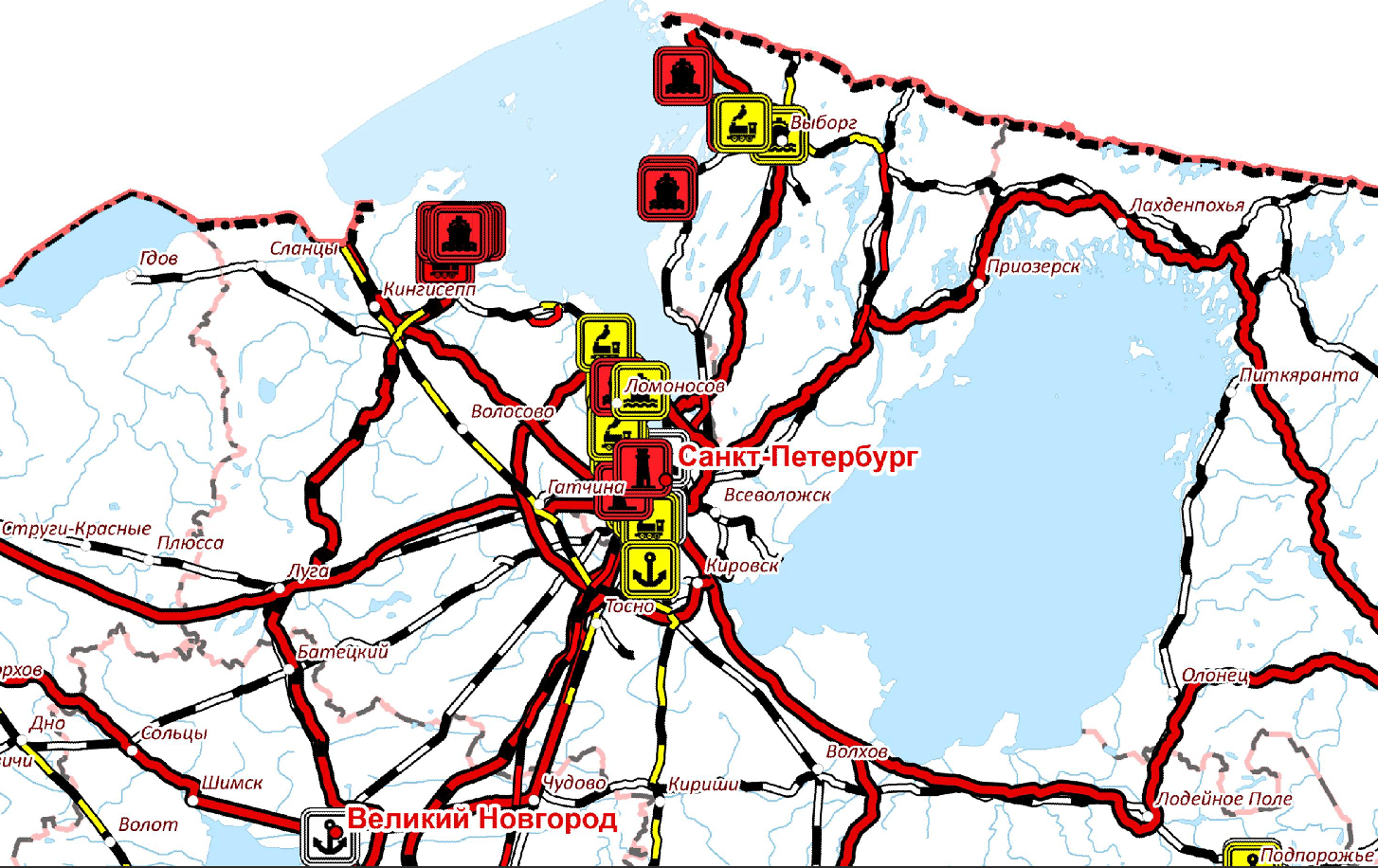 Рисунок 4.4.1. Фрагмент карты планируемого размещения объектов федерального значения схемы территориального планирования Российской Федерации в области федерального транспорта (железнодорожного, воздушного, морского, внутреннего водного), автомобильных дорог федерального значения В материалах по обоснованию схемы территориального планирования Ленинградской области в области транспорта (железнодорожного, водного, воздушного), автомобильных дорог регионального или межмуниципального значения предложен вариант прохождения трассы второго дальнего обхода Санкт-Петербурга от автодороги федерального значения А-181 «Скандинавия» через территорию Всеволожского муниципального района и далее вдоль южной границы Санкт-Петербурга по территории Тосненского и Гатчинского муниципальных районов до автодороги федерального значения А-180 «Нарва» (рисунки 4.4.2, 4.4.3).В настоящее время, с учетом перевода автомобильной дороги регионального значения 41А-189 «Магистральная» в федеральную собственность, функции основных транспортных обходов Санкт-Петербурга, обеспечивающих вывод внешних транзитных транспортных потоков, в том числе грузовых, за пределы территории Санкт-Петербурга и перераспределение их по сети подходящих к городу автодорог федерального значения, выполняют два магистральных направления:автодорога федерального значения А-118 «Кольцевая автомобильная дорога вокруг города Санкт-Петербурга»;автодороги федерального значения А-120 «Санкт-Петербургское южное полукольцо» Кировск – Мга – Гатчина – Большая Ижора и участок автодороги А-181 «Скандинавия» (бывшая автодорога регионального значения 41А-189 «Магистральная»).В связи с активным освоением территорий Санкт-Петербурга и примыкающих к его границе территорий Ленинградской области автодорога федерального значения А-118 «Кольцевая автомобильная дорога вокруг города Санкт-Петербурга» по своему функциональному значению все больше выполняет роль магистральной городской дороги, перераспределяющей потоки городского транспорта.Направление А-120 – А-181 обеспечивает перераспределение транзитных грузовых потоков, однако не учитывает потребности развивающихся территорий Всеволожского муниципального района и южных территорий Санкт-Петербурга, расположенных за автодорогой федерального значения А-118 «Кольцевая автомобильная дорога вокруг города Санкт-Петербурга».Предлагаемая схемой территориального планирования Ленинградской области трассировка второго дальнего обхода Санкт-Петербурга призвана обеспечить дополнительную полукольцевую транспортную связь, дублирующую два вышеперечисленных магистральных направления и обслуживающую территории Всеволожского, Гатчинского и Тосненского муниципальных районов и южных территорий Санкт-Петербурга.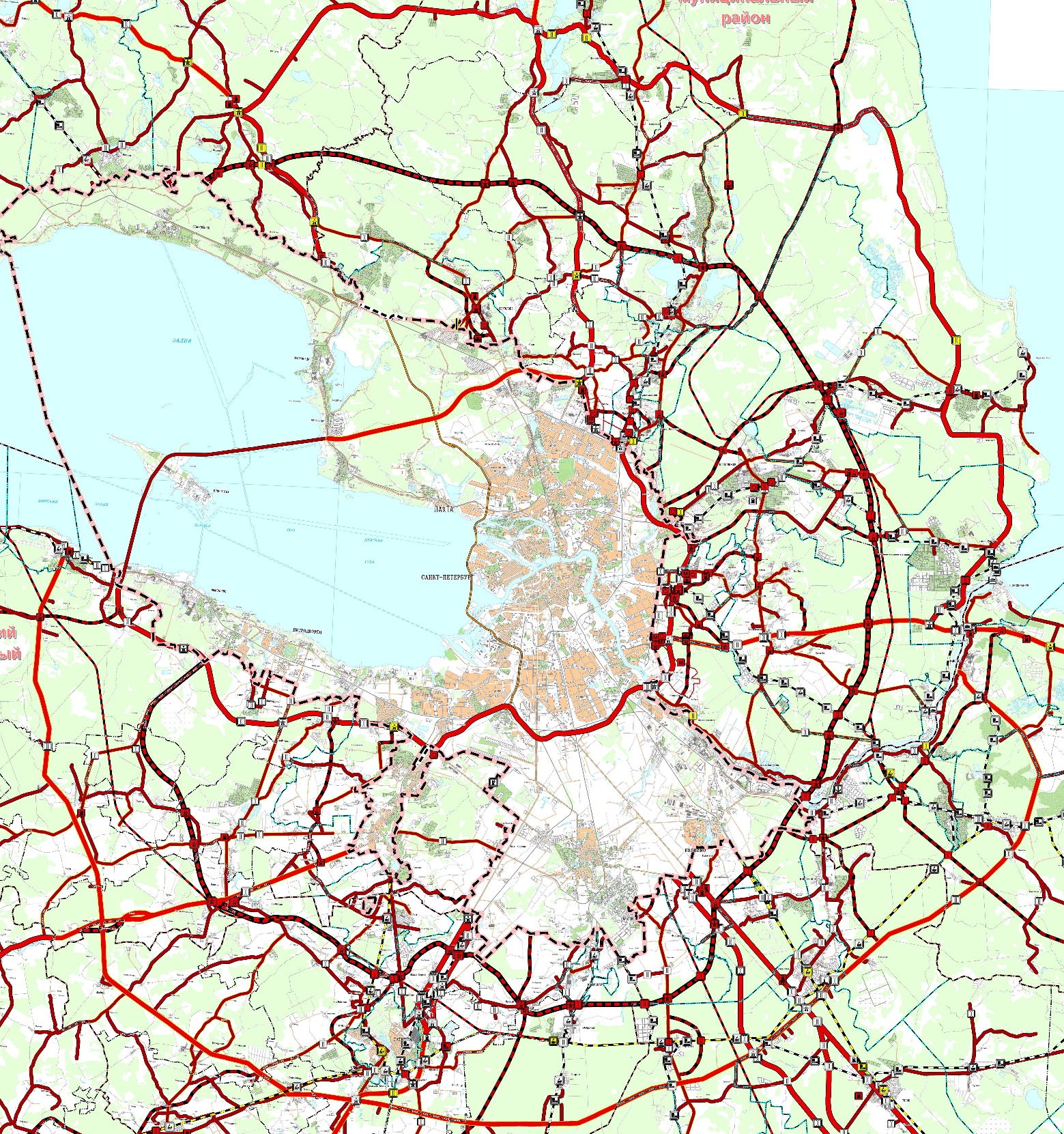 Рисунок 4.4.2. Фрагмент карты объектов транспорта (железнодорожного, водного, воздушного), автомобильных дорог регионального или межмуниципального значения (материалы по обоснованию схемы территориального планирования Ленинградской области в области транспорта (железнодорожного, водного, воздушного), автомобильных дорог регионального или межмуниципального значения)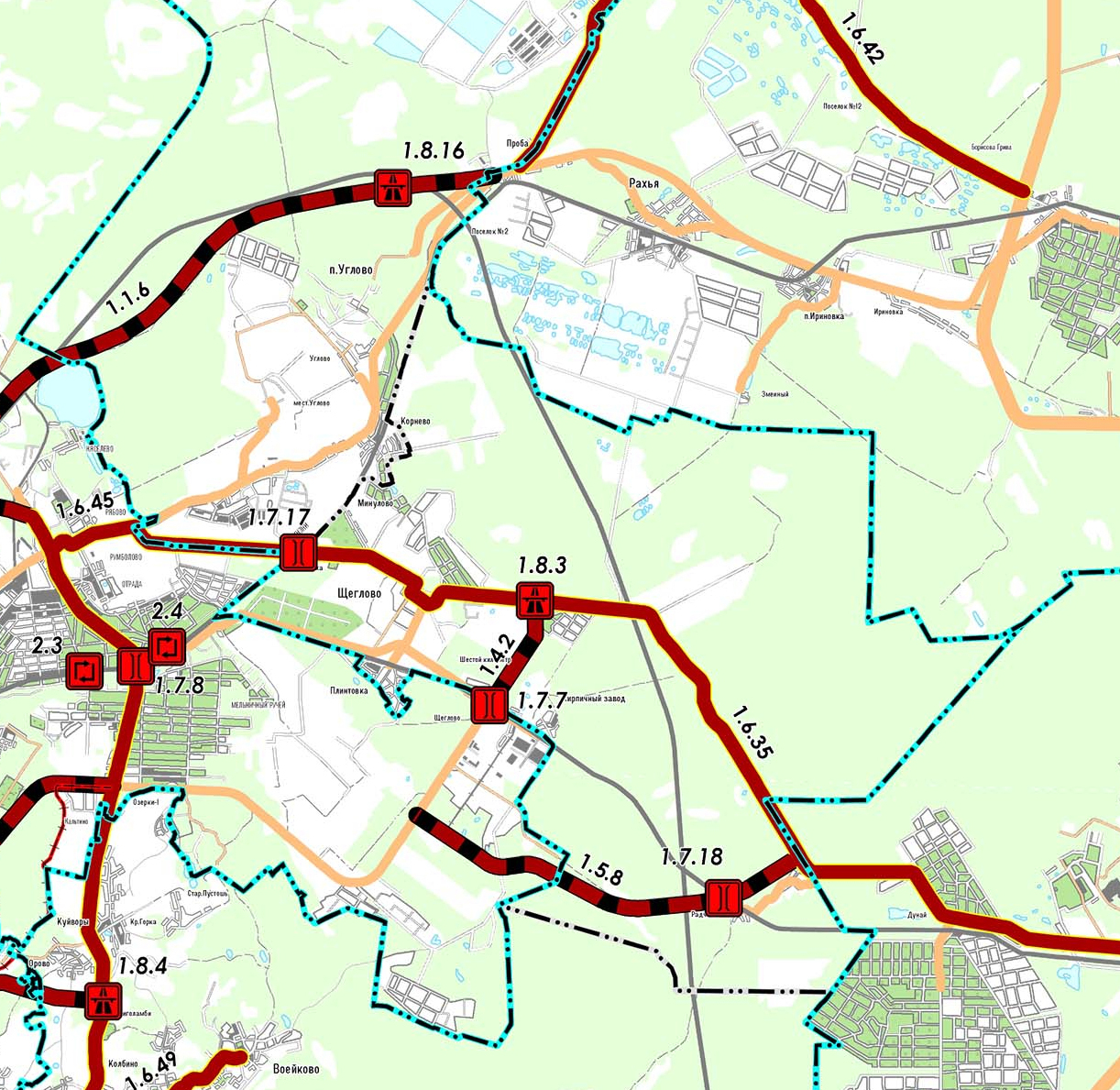 Рисунок 4.4.3. Фрагмент карты планируемого размещения объектов регионального значения (в границах МО «Щегловское сельское поселение») схемы территориального планирования Ленинградской области в области транспорта (железнодорожного, водного, воздушного), автомобильных дорог регионального или межмуниципального значенияВ соответствии с материалами проекта Объединённой комплексной транспортной схемы Санкт-Петербурга и Ленинградской области в качестве основного варианта трассировки второго дальнего обхода Санкт-Петербурга принят вариант, предусматривающий прохождение по бывшей автодороге регионального значения 41А-189 «Магистральная» с учетом обходов деревень Матокса, Гарболово, Васкелово, Лемболово, городского пос. имени Морозова (варианты 1а (южный участок) и 1д, рисунок 4.4.4). При этом на перспективу (за 2048 год) также сохранен вариант трассировки северного участка обхода в соответствии с предложениями схемы территориального планирования Ленинградской области в области транспорта (железнодорожного, водного, воздушного), автомобильных дорог регионального или межмуниципального значения по варианту 1а (северный участок) (рисунок 4.4.5).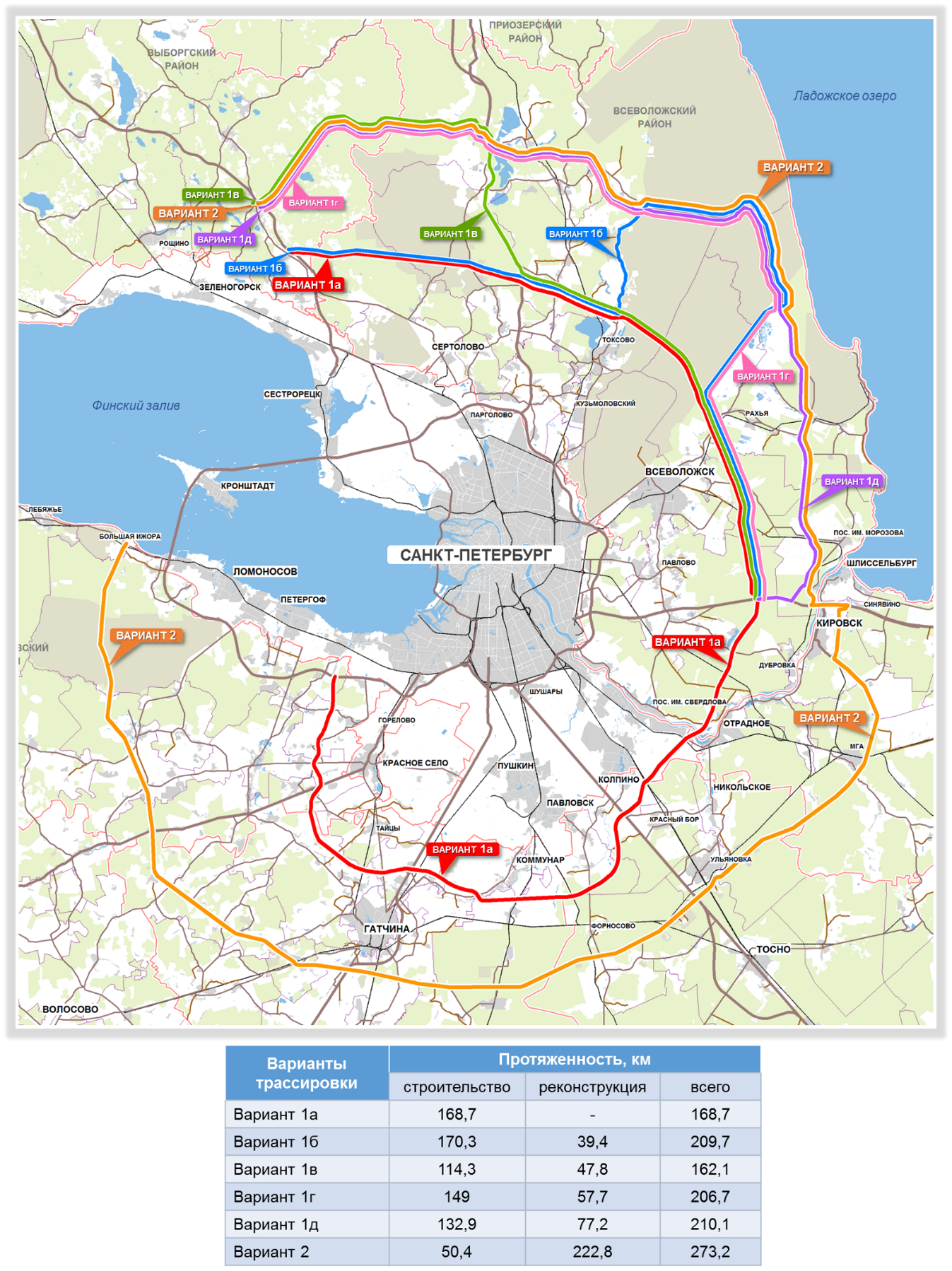 Рисунок 4.4.4. Варианты прохождения второго дальнего обхода Санкт-Петербурга (источник: проект Объединенной комплексной транспортной схемы Санкт-Петербурга и Ленинградской области)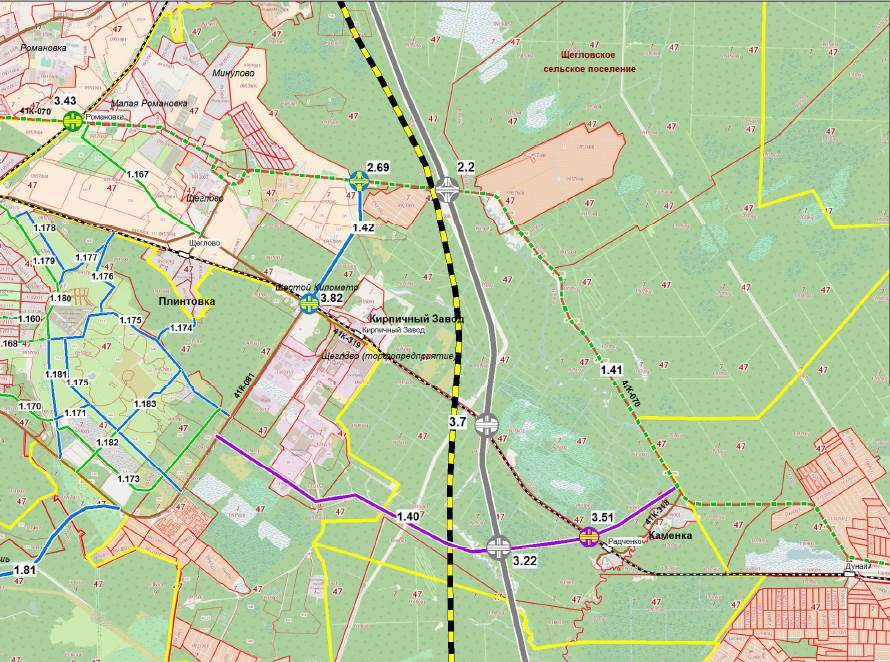 Рисунок 4.4.5. Фрагмент схемы развития улично-дорожной сети с выходом на сеть автомобильных дорог федерального, регионального и местного значения (источник: проект Объединенной комплексной транспортной схемы Санкт-Петербурга и Ленинградской области)Реализация мероприятия по строительству второго дальнего обхода Санкт-Петербурга согласно предложениям схемы территориального планирования Ленинградской области в области транспорта (железнодорожного, водного, воздушного), автомобильных дорог регионального или межмуниципального значения способствует активному развитию территорий Всеволожского муниципального района и, в том числе, МО «Щегловское сельское поселение». В частности, строительство данного обхода позволяет снизить загрузку на сети радиальных автодорог, подходящих к Санкт-Петербургу, за счет перераспределения транспортных потоков и улучшает транспортную доступность существующих и планируемых территорий садоводческих некоммерческих товариществ, производственных и коммунально-складских зон. Протяженность участка планируемой автодороги в границах поселения составит 11,9 км.Генеральный план МО «Щегловское сельское поселение» учитывает:- методические рекомендации по развитию транспортной инфраструктуры, обеспечивающей доступность медицинской инфраструктуры для населения (письмо Министерства транспорта Российской Федерации № ИА-Д2-24/18986 от 15.11.2019);- методические рекомендации по разработке и реализации мероприятий по организации дорожного движения. Требования к планированию развития инфраструктуры велосипедного транспорта поселений, городских округов в Российской Федерации» (согласованы Министерством транспорта Российской Федерации 24.07.2018).В соответствии со схемой территориального планирования Ленинградской области в области транспорта (железнодорожного, водного, воздушного), автомобильных дорог регионального или межмуниципального значения на территории поселения предусматриваются следующие мероприятия в области развития автомобильных дорог регионального значения:реконструкция автомобильной дороги «Станция Магнитная – поселок имени Морозова» по параметрам II категории с целью повышения пропускной способности автодорожной сети;строительство автомобильной дороги Продолжение автомобильной дороги г. Всеволожск – станция Кирпичный завод, техническая категория – III;строительство автомобильной дороги Производственная зона г. Всеволожск – Северо-Восточный обход, техническая категория – III;строительство путепровода через железнодорожные пути Всеволожск – Невская Дубровка на автомобильной дороге г. Всеволожск – станция Кирпичный завод;строительство путепровода через железнодорожные пути Мельничный Ручей – Ладожское Озеро на автомобильной дороге станция Магнитная – поселок имени Морозова;строительство путепровода через железнодорожные пути Мельничный Ручей – Невская Дубровка на автомобильной дороге производственная зона г. Всеволожск – Северо-Восточный обход;строительство транспортной развязки в разных уровнях на пересечении продолжения автомобильной дороги г. Всеволожск – станция Кирпичный завод и автомобильной дороги станция Магнитная – поселок имени Морозова.В соответствии со схемой территориального планирования Всеволожского муниципального района Ленинградской области на территории поселения предусматриваются следующие мероприятия в области развития автомобильных дорог местного значения муниципального района (на перспективу):капитальный ремонт, реконструкция автодороги Подъезд к пл. Радченко по параметрам IV категории (на первую очередь). Протяженность автодороги – 1,5 км. В настоящее время автодорога Подъезд к пл. Радченко включена в перечень автомобильных дорог регионального значения, мероприятие по ее реконструкции отсутствует в схеме территориального планирования Ленинградской области.Генеральным планом предлагаются следующие мероприятия по развитию сети автомобильных дорог местного значения муниципального района для включения в схему территориального планирования Всеволожского муниципального района Ленинградской области:строительство автомобильных дорог местного значения муниципального района общей протяженностью 7,8 км, обеспечивающих дополнительные связи населённых пунктов поселения с внешней дорожной сетью регионального значения;реконструкция автодороги местного значения муниципального района – продолжения ул. Магистральная от пос. Щеглово до автодороги Мельничный Ручей – Кирпичный завод протяженностью 0,7 км.Общая протяжённость автомобильных дорог в границах поселения к концу расчётного срока составит 44,4 км, в том числе федерального значения – 11,9 км, регионального значения – 22,8 км, местного значения муниципального района – 9,7 км. Генеральным планом предлагается совершенствования транспортного обслуживания жителей поселения. Для обеспечения максимальной доступности населённых пунктов поселения предусматривается существенное развитие автобусных маршрутов с обслуживанием планируемых площадок жилищного строительства в пос. Щеглово, заездом в дер. Каменка, пос. при железнодорожной станции Кирпичный завод, подъездом к дер. Плинтовка. В связи с внедрением в Ленинградской области социального стандарта транспортного обслуживания населения (распоряжение Минтранса России от 31.01.2017 № НА-19-р (в редакции от 10.03.2021) «Об утверждении социального стандарта транспортного обслуживания населения при осуществлении перевозок пассажиров и багажа автомобильным транспортом и городским наземным электрическим транспортом») в генеральном плане учтены требования социального стандарта транспортного обслуживания населения в части территориальной доступности остановочных пунктов. Рекомендуемые предельные расстояния кратчайшего пешеходного пути от границ участков объектов до остановочных пунктов, которые обслуживаются муниципальными маршрутами регулярных перевозок пассажиров согласно данному стандарту отражены в материалах по обоснованию генерального плана на карте планируемого размещения объектов транспортной инфраструктуры. На указанной карте видно, что существующие и планируемые остановочные пункты соответствуют критериям территориальной доступности социального стандарта транспортного обслуживания населения.Частота обслуживания остановочных пунктов также соответствует социальному стандарту транспортного обслуживания населения.Согласно социальному стандарту транспортного обслуживания населения для остановочных пунктов автобусов в пригородном и междугороднем сообщении должны предусматриваться защитные средства от атмосферных осадков вне зависимости от количества пассажиров, отправляемых с остановочных пунктов. С целью повышения качества транспортного обслуживания населения общественным транспортом предлагается благоустройство всех существующих и планируемых остановочных пунктов (организация специальных заездных карманов, организация крытых павильонов для ожидания пассажиров, установка малых архитектурных форм).Общая протяжённость линий автобуса в границах поселения к концу расчётного срока составит 25,7 км.Улично-дорожная сеть местного значения поселенияУчитывая, что численность населения поселка Щеглово на расчетный срок, устанавливаемая генеральным планом, более 12000 чел., классификация улично-дорожной сети поселка Щеглово принимается как для городского населенного пункта (согласно пункту 2.3.12 местных нормативов градостроительного проектирования, утвержденных постановлением Правительства Ленинградской области от 04.12.2017 № 525).В генеральном плане предусматриваются следующие мероприятия в части развития улично-дорожной сети населённых пунктов МО «Щегловское сельское поселение»:строительство магистральных улиц районного значения в пос. Щеглово, обеспечивающих транспортные и пешеходные связи между жилыми кварталами, выходы на внешние автодороги (общей протяженностью 1,7 км);реконструкция существующих участков улично-дорожной сети по параметрам магистральных улиц районного значения в пос. Щеглово (общей протяженностью 3,6 км); строительство улиц в жилой застройке на застраиваемых территориях в пос. Щеглово (общей протяжённостью 2,4 км); строительство улицы в жилой застройке в дер. Каменка (протяжённостью 0,3 км);строительство поселковой дороги в пос. при железнодорожной станции Кирпичный завод (протяженностью 0,7 км); реконструкция участков улично-дорожной сети в пос. при железнодорожной станции Кирпичный завод (общей протяженностью 1,6 км); благоустройство существующей улично-дорожной сети в границах населённых пунктов (капитальный ремонт проезжих частей с заменой грунтового покрытия на твёрдое, строительство тротуаров, водоотводящих лотков, полос озеленения, устройство наружного искусственного освещения);Параметры планируемой улично-дорожной сети принимаются в соответствии с местными нормативами градостроительного проектирования, утвержденными постановлением Правительства Ленинградской области от 04.12.2017 № 525 (с изменениями).На расчётный срок общая протяжённость улично-дорожной сети в границах населённых пунктов (с учётом участков внешних автомобильных дорог, проходящих по территории населённых пунктов) составит 38,9 км.Объекты обслуживания и хранения автотранспортаВ соответствии с Региональными нормативами градостроительного проектирования Ленинградской области прогнозируемый уровень автомобилизации принимается равным 375 индивидуальных легковых автомобилей на 1000 жителей. Расчётный парк автомобилей, принадлежащих населению, составит 7615 ед.Хранение легковых автомобилей в зонах застройки индивидуальными жилыми домами осуществляется на придомовых участках (600 автомобилей).Согласно требованиям местных нормативов градостроительного проектирования, минимально допустимая обеспеченность населения, проживающего в многоквартирных жилых домах, местами для постоянного хранения индивидуальных легковых автомобилей с максимально допустимым уровнем территориальной доступности должна быть не менее 90 % расчётного числа индивидуальных легковых автомобилей. Соответственно, для жителей многоквартирных жилых домов постоянным хранением с максимально допустимым уровнем территориальной доступности должно быть обеспечено 6314 ед. В генеральном плане принята следующая концепция размещения и строительства новых объектов постоянного хранения индивидуальных легковых автомобилей в поселении:сохранение существующих мест постоянного хранения автотранспорта при соответствующем благоустройстве занимаемых ими территорий (порядка 0,4 тыс. машино-мест);организация автостоянок на территориях существующей и планируемой застройки многоквартирными жилыми домами, а также на территориях общего пользования, в зонах транспортной инфраструктуры (порядка 6,08 тыс. машино-мест).В соответствии с утвержденным в 2014 году проектом планировки и межевания территории части поселка Щеглово (утвержден постановлением администрации МО «Щегловское сельское поселение» от 19.11.2017 № 370 «Об утверждении проекта планировки с проектом межевания юго-западной части пос. Щеглово») для обслуживания планируемой многоквартирной жилой застройки предусматривается размещение автостоянок суммарной вместимостью 3535 машино-мест. В настоящее время данное количество машино-мест не удовлетворяет требованиям местных нормативов градостроительного проектирования (утверждены постановлением Правительства Ленинградской области от 04.12.2017 № 525 (с изменениями)). С целью обеспечения нормативных показателей количества мест для хранения личного автотранспорта генеральным планом предусматривается размещение дополнительно четырех многоярусных автостоянок общей вместимостью 850 машино-мест на территории планируемой общественно-деловой зоны, примыкающей к западной границе территории проекта планировки.Конкретное размещение гостевых стоянок (временного хранения) у объектов административного, культурно-бытового и прочего назначения также выходит за рамки задач проекта генерального плана и производится на стадии разработки проектов планировки территории. В соответствии с СП 42.13330.2016 «Градостроительство. Планировка и застройка городских и сельских поселений. Актуализированная редакция СНиП 2.07.01-89*» проектная потребность в объектах обслуживания автотранспорта оценивается в следующем количестве: 7 топливораздаточных колонок АЗС; 39 постов станций технического обслуживания. Для обслуживания жителей поселения, а также участников дорожного движения, следующих транзитом через поселение по внешним автодорогам регионального значения, в генеральном плане предложено размещение 1 АЗС и 1 станции технического обслуживания вдоль планируемой автодороги регионального значения Прямой выезд с территории промышленной зоны «Кирпичный завод» на автомобильную дорогу Станция Магнитная – поселок имени Морозова.4.5. Развитие инженерной инфраструктуры4.5.1. ВодоснабжениеХозяйственно-питьевые расходы воды для населения определены по удельным среднесуточным нормам водопотребления в соответствии с Региональными нормативами градостроительного проектирования Ленинградской области.Удельное водопотребление включает расходы на хозяйственно-питьевые нужды в общественных зданиях.Коэффициент суточной неравномерности принимается равным 1,2.Расходы воды на поливку улиц и зеленых насаждений определены по норме 70 л/сут на чел.Неучтенные расходы приняты в размере 10 % от расхода воды на нужды населения.Таблица 4.5.1Прогнозные расходы воды питьевого качестваСистема и схема водоснабженияВ генеральном плане предусматривается сохранение централизованной системы водоснабжения в пос. Щеглово, дер. Щеглово, пос. при железнодорожной станции Кирпичный завод, дер. Минулово.В населенных пунктах: дер. Малая Романовка, дер. Плинтовка предусматривается организация централизованной системы водоснабжения к расчетному сроку.Система водоснабжения обеспечивает хозяйственно-питьевое водопотребление в жилых, общественных зданиях, нужды коммунально-бытовых предприятий, расходы воды на пожаротушение.Расчетные расходы воды питьевого качества. Расходы воды подсчитаны по укрупненным показателям.Система водоснабжения хозяйственно-питьевая. Значительная часть существующих водопроводных сетей изношены, требуется их реконструкция.Качество воды должно отвечать требованиям санитарно-эпидемиологических правил и норм, предъявляемым к питьевой воде. Согласно схеме водоснабжения Всеволожского муниципального района (выполнена Ленинградским отделением «Гипрокоммунводоканал») в городском поселке имени Морозова предполагается строительство единого комплекса очистных сооружений. В связи с этим необходима перекладка второй нитки водовода (для перекачки очищенной воды). К реконструируемому водоводу предлагается подключить проектируемые производственные объекты, располагающиеся в непосредственной близости от него. Если на момент строительства вышеназванные мероприятия не будут реализованы, возможно подключение новых производственных объектов к ВОС пос. при железнодорожной станции Кирпичный завод с их реконструкцией в случае необходимости.Потребителей, не охваченных централизованным водоснабжением, на перспективу предполагается подключить к существующим сетям водоснабжения с их реконструкцией в случае необходимости. В дер. Каменка (в связи с удаленностью деревни от ВОС пос. Щеглово) возможно 2 варианта организации централизованной системы водоснабжения:1. В качестве источника централизованного водоснабжения рассматривается действующий водовод диаметром 900 мм, перекачивающий неочищенную воду. В этом случае необходимо строительство очистных сооружений и новых сетей водопровода, их закольцовка.2. В качестве источника централизованного водоснабжения рассматривается намечаемый к реконструкции водовод для перекачки очищенной воды от проектируемых ВОС в городском поселке имени Морозова. В данном случае необходимо строительство новых водопроводных сетей, их закольцовка.Согласно постановлению Правительства Ленинградской области от 21.10.2008 № 322 «О генеральной схеме водоснабжения (на основе строительства Новоладожского водовода и существующего водовода) и водоотведения на территории муниципальных образований Всеволожский муниципальный район, Ломоносовский муниципальный район, Гатчинский муниципальный район и Тосненский муниципальный район Ленинградской области» признано необходимым строительство Новоладожского водовода. Вместе с тем, схемой территориального планирования Ленинградской области размещение Новоладожского водовода не предусмотрено. Таким образом, Новоладожский водовод на перспективу может рассматриваться как резервный источник водоснабжения населенных пунктов поселения с возможностью подключения к нему площадок нового строительства, а также территорий существующей застройки, не охваченных централизованной системой водообеспечения. Водоснабжение потребителей садоводческих некоммерческих товариществ предполагается осуществить от указанного Новоладожского водовода.Также, согласно письму ООО «Северо-Запад Инжиниринг», участок Новоладожского водовода проходит по земельному участку кладбища в дер. Малая Романовка. Генеральным планом дано предложение по выносу участка Новоладожского водовода с территории кладбища и санитарно-защитной зоны кладбища. Длина новой трассы участка водовода, предлагаемая генеральным планом к обходу кладбища, составляет 870 м.МероприятияДальнейшее повышение качественного уровня системы водоснабжения предполагает поэтапное выполнение следующих мероприятий:реконструкция действующих водозаборных сооружений на Ладожском озере с увеличением их производительности;реконструкция действующих ВОС в пос. Щеглово с увеличением мощности для обеспечения нужд существующей и проектируемой застройки сельского поселения до 6,3 тыс. м3/сут к 2042 году. Расположение ВОС допускает возможность их расширения и реконструкции, а соответственно и увеличение площади зоны санитарной охраны;строительство в дер. Каменка водоочистных сооружения типа МВПУ-К или аналогов, производительностью 100 м3/сут;устройство в дер. Каменка централизованной системы хозяйственно-питьевого водоснабжения; реконструкция изношенных водопроводных сетей в существующей застройке; закольцовка сетей водопровода для повышения надежности системы водоснабжения;строительство новых водопроводных сетей, их закольцовка;введение в эксплуатацию ВОС, находящихся на территории пос. при железнодорожной станции Кирпичный завод.Актуализация схемы водоснабжения МО «Щегловское сельское поселение» (в связи с разработкой генерального плана в новой редакции).4.5.2. ВодоотведениеРасчетные расходы сточных вод, как и расходы воды, определены исходя из степени благоустройства жилой застройки и сохраняемого жилого фонда. При этом удельные нормы водоотведения принимаются равными нормам водопотребления.Неучтенные расходы стоков предусмотрены в размере 10 %.Таблица 4.5.2 Прогнозные расходы хозяйственно-бытовых стоковСистема и схема канализацииОтведение сточных вод от пос. Щеглово предусматривается на существующие КОС, в связи с этим необходима их реконструкция с увеличением мощности.В дер. Щеглово, пос. при железнодорожной станции Кирпичный завод, дер. Минулово проектируется отведение стоков на локальные очистные сооружения (ЛОС).В связи с отдаленностью от главного коллектора, дер. Каменка, дер. Плинтовка, а также дачную застройку (садоводства) подключать к централизованному канализованию нерационально. В генеральном плане предлагается устройство ЛОС.Стоки в дер. Малая Романовка собираются в сборные емкости.В качестве ЛОС возможно применение модульных станций, предназначенных для глубокой биологической очистки бытовых сточных вод от отдельных домов (коттеджей), группы жилых домов, поселков. Модульные ЛОС содержат внутри все необходимое оборудование для очистки стоков: фильтры, септики, осветлители, отстойники и так далее.Степень очистки сточных вод на таких ЛОС составляет 96 – 97 %, что допускает сброс очищенных стоков на рельеф или в открытые водоемы. Производительность станций различна, варьируется от 1,5 тыс. м3/сут до 10 тыс. м3/сут. Модульность и компактность таких станций обуславливает простоту установки и монтажа. СЗЗ для ЛОС (в зависимости от мощности) составляет 10 – 15 м, что позволяет устанавливать их практически в любом месте.Сброс сточных вод от промышленной застройки планируется на проектируемые очистные сооружения в дер. Манушкино Колтушского городского поселения (проектируемый канализационный коллектор проходит около промышленной зоны «Кирпичный завод»).Исходя из дефицита водных ресурсов, рекомендуется развитие и внедрение неводоемких производств, а также увеличение объемов оборотного водоснабжения на промышленных предприятиях.МероприятияРеконструкция изношенных канализационных сетей в существующей застройке;Строительство новых канализационных сетей с использованием новых технологий прокладки инженерных сетей;Модернизация и реконструкция КОС с увеличением мощности до 6,2 тыс. м3/сут (с учетом сезонного населения – до 8,3 тыс. м3/сут) на расчетный срок для возможности подачи проектного расхода стоков пос. Щеглово.Отведение стоков промышленных предприятий в систему бытовой канализации, после локальных очистных сооружений, с показателями концентраций загрязнений, допустимых к сбросу в централизованную систему;Проведение мероприятий по снижению водоотведения за счет введения систем оборотного водоснабжения, создания бессточных производств и водосберегающих технологий;Строительство в дер. Каменка, дер. Плинтовка, пос. при железнодорожной станции Кирпичный завод, дер. Минулово локальных очистных сооружений.Актуализация схемы водоотведения МО «Щегловское сельское поселение» (в связи с разработкой генерального плана в новой редакции).Дождевая система водоотведенияВ генеральном плане предлагается система дождевой канализации в пос. Щеглово и дер. Щеглово в кварталах существующей и планируемой жилой застройки с направлением стоков на две площадки очистных сооружений дождевой канализации.Поверхностный сток отводится на очистные сооружения дождевой канализации по лоткам и закрытой сетью дождевой канализации.На очистных сооружениях дождевой канализации удаляются основные загрязнители – взвешенные вещества и нефтепродукты. Пиковые расходы дождевых вод, как условно-чистые, отводятся в водоем через разделительную камеру, минуя очистные сооружения. Перед очистными сооружениями на коллекторе предусматривается камера ливнеспуска для сброса части дождевых вод, (не более 30 % объема годового стока) от дождей большой интенсивности. Дождевой сток от дождей малой и средней интенсивности, а также наиболее грязная часть дождевого стока от больших дождей направляется на очистные сооружения дождевой канализации.Степень очистки поверхностных сточных вод, сбрасываемых в водные объекты, должна отвечать требованиям Санитарных правил и норм охраны поверхностных вод от загрязнения.Расчеты объемов сточных вод, планируемых к отведениюРасчеты среднегодовых объемов поверхностных сточных вод выполнены по методическому пособию «Рекомендации по расчету систем сбора, отведения и очистки поверхностного стока селитебных территорий, площадок предприятий и определению условий выпуска его в водные объекты», разработанному АО «НИИ ВОДГЕО».1. Отвод поверхностных сточных вод с территории кварталов преимущественно существующей многоквартирной застройки пос. Щеглово и дер. Щеглово площадью 46 га (территория 1) предусматривается на очистные сооружений дождевой канализации, размещение которых планируется на площадке реконструируемых канализационных очистных сооружений МО «Щегловское сельское поселение».1.1. Среднегодовой объём поверхностных сточных вод определяется по формуле WГ = WД + WТ + WМ, где WД, WТ и WМ – среднегодовые объемы дождевых, талых и поливомоечных вод соответственно.1.1.1. Среднегодовой объем дождевых вод определяется по формуле WД = 10 · hД · ΨД · F, где:10 – переводной коэффициент;hД – слой осадков за теплый период года, мм (определяется, по таблицам СП 131.13330.2020 «Строительная климатология. Актуализированная редакция СНиП 23-01-99*);ΨД – коэффициент стока дождевых вод;F – общая площадь стока, га.WД = 10 · 436 · 0,5 · 46 = 100280 м3/год.1.1.2. Среднегодовой объем талых вод определяется по формуле WТ = 10 · hТ · ΨТ · F · Ky, где:10 – переводной коэффициент;hТ – слой осадков за холодный период года, мм (определяется по таблицам СП 131.13330.2020 «Строительная климатология. Актуализированная редакция СНиП 23-01-99*);ΨТ – коэффициент стока дождевых вод;F – общая площадь стока, га;Ky – коэффициент, учитывающий частичный вывоз и уборку снега.WТ = 10 · 264 · 0,5 · 46 = 60720 м3/год.1.1.3. Среднегодовой объем поливомоечных вод, стекающих с площади водосбора, определяется по формуле WM = 10 · m · k · FM · ΨM, где:10 – переводной коэффициент;m – удельный расход воды на мойку дорожных покрытий, л/м2;k – среднее количество моек в году;FМ – площадь твёрдых покрытий, подвергающихся мойке, га;ΨМ – коэффициент стока для поливомоечных вод.WM = 10 · 1,2 · 100 · 10 · 0,5 = 6000 м3/год.1.1.4. Среднегодовой объём поверхностных сточных вод:WГ = WД + WТ + WМ = 100280 + 60720 + 6000 = 167000 м3/год.1.2. Суточный объем поверхностных сточных вод составит:Wсут = 167000/200 = 835 м3/сут.1.3. Часовой объем поверхностных сточных вод составит:Ԛч = Wсут/6 = 545/6 = 139 м3/ч = 39 л/с.Производительность очистных сооружений дождевой канализации территории 1 составляет 39 л/с.2. Отвод поверхностных сточных вод с территории кварталов преимущественно планируемой многоквартирной застройки пос. Щеглово площадью 104 га (территория 2) предусматривается на очистные сооружений дождевой канализации, размещение которых планируется юго-западной части пос. Щеглово.2.1. Среднегодовой объём поверхностных сточных вод определяется по формуле WГ = WД + WТ + WМ, где WД, WТ и WМ – среднегодовые объемы дождевых, талых и поливомоечных вод соответственно.2.1.1. Среднегодовой объем дождевых вод определяется по формуле WД = 10 · hД · ΨД · F, где:10 – переводной коэффициент;hД – слой осадков за теплый период года, мм (определяется по таблицам СП 131.13330.2020 «Строительная климатология. Актуализированная редакция СНиП 23-01-99*);ΨД – коэффициент стока дождевых вод;F – общая площадь стока, га.WД = 10 · 436 · 0,5 · 104 = 226720 м3/год.2.1.2. Среднегодовой объем талых вод определяется по формуле WТ = 10 · hТ · ΨТ · F · Ky, где:10 – переводной коэффициент;hТ – слой осадков за холодный период года, мм (определяется по таблицам СП 131.13330.2020 «Строительная климатология. Актуализированная редакция СНиП 23-01-99*);ΨТ – коэффициент стока дождевых вод;F – общая площадь стока, га;Ky – коэффициент, учитывающий частичный вывоз и уборку снега.WТ = 10 · 264 · 0,5 · 104 = 137280 м3/год.2.1.3. Среднегодовой объем поливомоечных вод, стекающих с площади водосбора, определяется по формуле WM = 10 · m · k · FM · ΨM, где:10 – переводной коэффициент;m – удельный расход воды на мойку дорожных покрытий, л/м2;k – среднее количество моек в году;FМ – площадь твёрдых покрытий, подвергающихся мойке, га;ΨМ – коэффициент стока для поливомоечных вод.WM = 10 · 1,2 · 100 · 20 · 0,5 = 12000 м3/год.2.1.4. Среднегодовой объём поверхностных сточных вод:WГ = WД + WТ + WМ = 226720 + 137280 + 12000 = 376000 м3/год.2.2. Суточный объем поверхностных сточных вод составит:Wсут = 376000/200 = 1880 м3/сут.2.3. Часовой объем поверхностных сточных вод составит:Ԛч = Wсут/6 = 1880/6 = 313 м3/ч = 39 л/с.Производительность очистных сооружений дождевой канализации территории 2 составляет 87 л/с.На остальной территории МО «Щегловское сельское поселение» на расчетный срок предусматривается очистка существующих и устройство новых кюветов для обеспечения беспрепятственного и самотечного отведения дождевых стоков на территории, где отсутствует жилая застройка. Отвод дождевых стоков с кюветов предусматривается осуществлять на обустраиваемые гидроботанические площадки.МероприятияСтроительство сетей дождевой канализации в пос. Щеглово, строительство очистных сооружений дождевой канализации в юго-западной части пос. Щеглово и на площадке реконструируемых канализационных очистных сооружений МО «Щегловское сельское поселение».4.5.3. ТеплоснабжениеРаздел выполнен на основании технико-экономических показателей, с учётом рекомендаций СП 124.13330.2012 «Тепловые сети. Актуализированная редакция СНиП 41-02-2003 (с Изменением № 1)», СП 42.13330.2016 «Градостроительство. Планировка и застройка городских и сельских поселений. Актуализированная редакция СНиП 2.07.01-89*», СП 131.13330.2020 «Строительная климатология. Актуализированная редакция СНиП 23-01-99* (с Изменением № 1)» и схемы теплоснабжения МО «Щегловское сельское поселение» на период 2014 – 2019 гг., утвержденной постановлением администрации МО «Щегловское сельское поселение» от 11.03.2015 № 79.Климатические данные:расчетная температура наружного воздуха для проектирования отопления и вентиляции – минус 26 °С;средняя температура за отопительный период – минус 1,9 °С.продолжительность отопительного периода – 221 сут.Генеральным планом предусматривается новое многоквартирное и индивидуальное жилищное строительство в пос. Щеглово.Прогнозируемые потребности тепловой энергии, подсчитанные по укрупненным показателям, с учетом применения в строительстве конструкций с улучшенными теплофизическими свойствами и использования энергосберегающих мероприятий, приведены в таблицах 4.5.3 и 4.5.4.Таблица 4.5.3Прогнозируемые потребности тепловой энергии для нужд жилищно-коммунального строительстваПримечание к таблице 4.5.3:*значение в скобках – показатель для индивидуального строительства. Таблица 4.5.4Годовые расходы тепловой энергииСуммарный расход тепловой энергии на расчетный срок составит 55,90 Гкал/ч.Теплоснабжение объектов нового строительства в пос. Щеглово предусматривается:для среднеэтажной и малоэтажной жилой застройки, объектов обслуживания – от новой котельной ориентировочной мощностью 36 МВт;для индивидуальной жилой застройки – от автономных индустриальных двухфункциональных теплогенераторов, обеспечивающих потребности отопления и горячего водоснабжения потребителей, работающих на природном газе.Как вариант для обеспечения тепловых потребностей жителей проектируемой многоквартирной застройки возможно применение поквартирного отопления с теплогенераторами на газовом топливе. Выбор поквартирного отопления жилых зданий обусловлен рядом преимуществ по сравнению с централизованным теплоснабжением, а именно:не требуется создание дорогостоящих теплотрасс;отсутствуют теплопотери при доставке тепла от места его выработки до потребителя;каждый житель получает возможность использовать именно то количество тепла, которое требуется именно ему.Таким образом, при применении поквартирного отопления наблюдается экономия средств на строительство и ремонт старых изношенных сетей, а каждый владелец котла получает свободу распоряжаться теплом в своей квартире и не платить фиксированную цену за услуги централизованного теплоснабжения.Система поквартирного теплоснабжения не должна применяться в здании, разработанном для централизованного теплоснабжения (типовом). Основной и главной причиной является необходимость устройства системы дымоудаления, так как для жилого здания, в соответствии с требованиями нормативной документации, на одном этаже (уровне) к стволу дымохода может подключаться только один газоход от одного теплогенератора. Проектирование зданий необходимо осуществлять согласно СП 41-108-2004 «Поквартирное теплоснабжение жилых зданий с теплогенераторами на газовом топливе».Теплоснабжение коттеджной и дачной застройки, территорий СНТ предполагается локальное, от индивидуальных отопительных систем для каждого коттеджа, при помощи газа или электроэнергии.Для обеспечения тепловых потребностей производственных и коммунально-складских объектов предполагается использование собственных источников тепла. Параметры источников теплоснабжения, их размещение и схема подачи тепла определяются каждым инвестором индивидуально на стадиях проектирования. Теплопотребление промышленных предприятий зависит от целевой направленности новых предприятий и инвестиций, которые поступают на развитие промышленности.Размещение производственных объектов потребует строительства собственных тепловых источников.Для надежного и качественного теплоснабжения потребителей необходимы следующие мероприятия:Мероприятия местного значения поселениястроительство котельной ориентировочной мощностью 36 МВт для теплоснабжения новой многоквартирной жилой застройки и объектов обслуживания в пос. Щеглово;строительство новых тепловых сетей для теплоснабжения новой многоквартирной жилой застройки и объектов обслуживания в пос. Щеглово – км;реконструкция изношенных тепловых сетей в пос. Щеглово, их закольцовка – 1,51 км;использование для децентрализованного теплоснабжения автономных индустриальных двухфункциональных теплогенераторов, обеспечивающих потребности отопления и горячего водоснабжения потребителей, работающих на газовом топливе.В связи с внесением изменений в генеральный план необходима актуализация схемы теплоснабжения МО «Щегловское сельское поселение» на период 2014 – 2029 гг., утвержденной постановлением администрации МО «Щегловское сельское поселение» от 11.03.2015 № 79.4.5.4. ЭлектроснабжениеГенеральный план выполнен в соответствии со схемой территориального планирования Ленинградской области, региональными нормативами градостроительного проектирования Ленинградской области, утвержденными постановлением Правительства Ленинградской области от 22.03.2012 № 83 (с изменениями), а также схемой и программой развития электроэнергетики Ленинградской области на 2021 – 2025 годы, утвержденной распоряжением Губернатора Ленинградской области от 30.04.2021 № 507-рг.Генеральным планом предусматривается размещение на территории МО «Щегловское сельское поселение» жилых и общественных зданий, садовых некоммерческих товариществ.Определение нагрузокРешения по развитию электроснабжения поселения приняты с учетом схемы и программы развития электроэнергетики Ленинградской области на 2021 – 2025 годы.Расчет электрической нагрузки жилой застройки осуществлен по удельным показателям в соответствии с Инструкцией по проектированию городских электрических сетей (РД 34.20.185-94). Расчетные электрические нагрузки планируемых на первую очередь и на расчетный срок потребителей приведены к шинам 0,4 кВ.В расчетах принимается использование плит на сетевом природном газе.Нагрузка планируемых общественных зданий определена в соответствии с Инструкцией по проектированию городских электрических сетей (РД 34.20.185-94), Методическими рекомендациями по определению расчетных электрических нагрузок учреждений здравоохранения и аналогам.Удельная электрическая нагрузка планируемых жилых зданий (1 – 2 этажа) принята 15 Вт/м2, (4 – 5 этажей) – 15,8 Вт/м2, (6 – 8 этажей) – 17,4 Вт/м2 с учетом пищеприготовления в жилых домах на газовых плитах (таблица 2.1.5 Инструкции по проектированию городских электрических сетей (РД 34.20-185-94)). Удельная электрическая нагрузка планируемых домов в садовых некоммерческих товариществах принята 0,46 кВт/дом (таблица 2.1.1 РД 34.20-185-94).Расчет электрической нагрузки для планируемой жилой застройки приведен в таблице 4.5.5.Таблица 4.5.5Расчетная электрическая нагрузка планируемой жилой застройкиРасчетные электрические нагрузки планируемых общественных зданий рассчитаны на основе укрупненных удельных нагрузок по таблице 2.2.1 Инструкции по проектированию электрических сетей (РД 34.20.185-94). Электрические нагрузки панируемых общественных зданий приведены в таблице 4.5.6.Таблица 4.5.6Расчетные электрические нагрузки панируемых общественных зданийРасчет электроснабжения потребителей выполнен с учетом обеспечения возможности подключения электрической нагрузки 150 кВ на 1 га планируемых производственных и коммунально-складских зон, площадь которых на расчетный срок составляет 305 га. Таким образом, расчетная электрическая нагрузка производственных и коммунально-складских объектов на расчетный срок увеличится на 45,75 МВт.Полные электрические нагрузки сетей 10 кВ поселения определяются умножением суммы расчетных нагрузок, на коэффициент, учитывающий совмещение максимумов нагрузок (коэффициент участия в максимуме нагрузок). Коэффициент мощности для линий 10 кВ в период максимума нагрузки принимается равным 0,55. Расчет полной электрической нагрузки планируемых объектов на шинах 10 кВ представлен в таблице 4.5.7.Таблица 4.5.7Полная электрическая нагрузка планируемых объектов на шинах 10 кВПланируемое электроснабжениеЭлектроснабжение потребителей сельского поселения на перспективу будет осуществляться от системы ПАО «Россети Ленэнерго». Центрами питания являются существующие электроподстанций Романовка (ПС 635), Дунай (ПС 632), Щеглово (ПС 631).Схемой и программой развития электроэнергетики Ленинградской области на 2021 – 2025 годы после сооружения ПС 330 кВ Заневская для обеспечения двухстороннего питания ПС 110 кВ Слобода и ПС 110 кВ Ковалевская предполагается продолжить строительство ЛЭП 110 кВ до ПС 330 кВ Заневская. Проектируемая КВЛ 110 кВ Ковалевская – Заневская частично проходит по территории МО «Щегловское сельское поселение».Электроснабжение потребителей сельского поселения осуществляется от сетей 10-0,4 кВ и ТП 10/0,4 кВ.Для обеспечения электроэнергией потребителей в новых жилых зонах потребуется развитие сетей напряжением 10 кВ: строительство РТП 10/0,4 кВ, ТП 10/0,4 кВ и прокладка сетей 10-0,4 кВ.Также необходимо проводить реконструкцию с модернизацией оборудования существующих ТП 10/0,4 кВ и реконструкцию существующих сетей 10-0,4 кВ.В соответствии с Правилами установления охранных зон объектов электросетевого хозяйства и особых условий использования земельных участков, расположенных в границах таких зон, утвержденными постановлением Правительства Российской Федерации от 24.02.2009 № 160 (с последующими изменениями), охранные зоны вдоль проектируемых воздушных линий электропередачи составляют: для ВЛ 110 кВ – 20 м, для ВЛ 10 кВ – 5 м по обе стороны линии от крайних проводов при не отклоненном их положении.Охранные зоны в соответствии с Правилами установления охранных зон объектов электросетевого хозяйства и особых условий использования земельных участков, расположенных в границах таких зон, утвержденными постановлением Правительства Российской Федерации от 24.02.2009 № 160, составляют: для ПС 110 кВ – 20 м, для РТП 10-20/0,4 кВ и ТП 10-20/0,4 – 10 м вокруг подстанций в виде части поверхности участка земли и воздушного пространства (на высоту, соответствующую высоте наивысшей точки подстанции), ограниченной вертикальными плоскостями, отстоящими от всех сторон ограждения подстанции по периметру.Мероприятия регионального значения, учитываемые в генеральном планеРеконструкция ВЛ 35 кВ Щегловская-1;Строительство кабельно-воздушной линии 110 кВ Ковалевская – Заневская.Мероприятия местного значения поселения, принимаемые в генеральном планеСтроительство РТП 10/0,4 кВ, ТП 10/0,4 кВ и прокладка сетей 10 кВ для обеспечения электроэнергией потребителей нового строительства.Реконструкция существующих ТП 10/0,4 кВ с применением энергосберегающих технологий и сетей 10 кВ с применением самонесущего изолированного провода.Приведение к нормативной категории надежности электроснабжения существующих объектов обслуживания населения, объектов газо-, тепло-, и водоснабжения, не обеспеченных в настоящее время такой категорией.4.5.5. ГазоснабжениеДанный раздел выполнен с учетом рекомендаций СП 62.13330.2011* «Газораспределительные системы. Актуализированная редакция СНиП 42-01-2002» и Региональных нормативов градостроительного проектирования Ленинградской области.Подача природного газа предусматривается:от ГРС «Романовка» по межпоселковому газопроводу к ООО «Теплоэнерго»;от ГРС «Русский Дизель» по межпоселковым газопроводам к дер. Каменка и пос. при железнодорожной станции Кирпичный завод.Направления расходования природного газа:в качестве топлива для источников централизованного теплоснабжения (котельных);на пищеприготовление – для жилой застройки;на отопление, горячее водоснабжение от индивидуальных газовых котлов для индивидуальной жилой застройки.Потребление природного газа на жилищно-коммунальные нужды рассчитано в соответствии с Региональными нормативами градостроительного проектирования Ленинградской области исходя из минимально допустимой нормы:156 м3/год на чел. – в многоквартирных жилых домах при оборудовании помещения газовой плитой, центральным отоплением и центральным горячим водоснабжением;338,4 м3/год на чел. – в индивидуальных жилых домах при оборудовании помещения газовой плитой и газовым водонагревателем при отсутствии центрального горячего водоснабжения;98,4 м3/м2 – отопление одного квадратного метра жилого помещения от газовых приборов (среднегодовое значение).Прогнозируемые расходы природного газа на жилищно-коммунальные нужды приведены таблице 4.5.8.Таблица 4.5.8Прогнозируемые потребности природного газа на жилищно-коммунальные нуждыПримечание к таблице 4.5.7:* ИЖС – индивидуальная жилая застройка.Ориентировочный расход газа на расчетный срок для постоянного населения составит 28,22 млн. м3/год, с учетом газификации территорий СНТ – 60,19 млн. м3/год.Система газоснабжения МО «Щегловское сельское поселение» принята трехступенчатой по давлению. Газопроводами высокого давления газ подается на отопительные котельные и газорегуляторные пункты высокого давления (0,6 МПа), в которых параметры газа редуцируются до параметров среднего давления и уже газопроводами среднего давления газ подается непосредственно потребителям. Газоснабжение потребителей планируется производиться от проектируемых газопроводов среднего давления. Таким образом, предусматривается устройство шкафных газорегуляторных пунктов среднего давления непосредственно у каждого потребителя для перевода газа среднего давления на низкое, при разработке схем подачи газа конкретному потребителю.Газоснабжение проектируемой жилой застройки пос. Щеглово осуществляется через проектируемый ПРГ путем подключения к существующему газопроводу высокого давления, проходящему по территории населенного пункта.Разработана и утверждена следующая документация по планировке линейных объектов (газопроводов):Проект планировки и проект межевания территории, предусматривающего размещение линейного объекта «Межпоселковый газопровод высокого давления г. Всеволожск – д. Каменка», расположенного во Всеволожском муниципальном районе Ленинградской области (утвержден распоряжением комитета по архитектуре и градостроительству Ленинградской области от 28.12.2018 № 488);Проект планировки и проект межевания территории, предусматривающего размещение линейного объекта «Межпоселковый газопровод высокого давления г. Всеволожск – п. ст. Кирпичный завод», расположенного во Всеволожском муниципальном районе Ленинградской области (утвержден распоряжением комитета по архитектуре и градостроительству Ленинградской области от 28.12.2018 № 489);Проект планировки и проект межевания территории с целью размещения линейного объекта «Распределительные газопроводы в деревне Каменка муниципального образования Щегловское сельское поселение Всеволожского муниципального района Ленинградской области» (утвержден распоряжением комитета по архитектуре и градостроительству Ленинградской области от 14.05.2018 № 162);Проект планировки и проект межевания территории с целью размещения линейного объекта «Распределительные газопроводы в пос. ст. Кирпичный Завод муниципального образования Щегловское сельское поселение Всеволожского муниципального района Ленинградской области» (утвержден распоряжением комитета по архитектуре и градостроительству Ленинградской области от 14.05.2018 № 163).Газоснабжение потребителей садоводческих некоммерческих товариществ осуществляется от газопровода высокого давления, проходящего за западной границей МО «Щегловское сельское поселение», через два проектируемых ПРГ.Отдельный расчет на производственные площадки не производится в связи с незначительностью потребления газа. На производственных зонах не планируется размещение крупных отраслевых производственных объектов.В соответствии со схемой территориального планирования Российской Федерации в области федерального транспорта (в части трубопроводного транспорта), утвержденной постановлением Правительства Российской Федерации от 06.05.2015 № 816-р (с изменениями, утвержденными распоряжением Правительства Российской Федерации от 10.02.2022 № 220-р), на территории МО «Щегловское сельское поселение» предусматриваются мероприятия по строительству объектов магистральных газопроводов: «Северо-Европейский газопровод. Участок Грязовец – Выборг, II нитка». Диаметр трубопровода – 1420 мм, рабочее давление 9,8 МПа.С целью обеспечения безопасности населённых пунктов, расположенных вблизи магистральных газовых сетей, в соответствии СП 36.13330.2012 «Магистральные трубопроводы. Актуализированная редакция СНиП 2.05.06-85* (с Изменениями № 1, 2)», определен размер зоны минимальных расстояний до магистральных газопроводов.Зона минимальных расстояний до магистральных газопроводов условным диаметром свыше 1200 мм давлением более 10,0 МПа составляет 350 м от оси газопровода в каждую сторону.Согласно Правилам охраны газораспределительных сетей (утверждены постановлением Правительства Российской Федерации от 20.11.2000 № 878) для газораспределительных объектов устанавливаются следующие охранные зоны:вдоль трасс наружных газопроводов – в виде территории, ограниченной условными линиями, проходящими на расстоянии 2 метров с каждой стороны газопровода;вдоль трасс подземных газопроводов из полиэтиленовых труб при использовании медного провода для обозначения трассы газопровода – в виде территории, ограниченной условными линиями, проходящими на расстоянии трех метров от газопровода со стороны провода и двух метров – с противоположной стороны;вокруг отдельно стоящих газорегуляторных пунктов – в виде территории, ограниченной замкнутой линией, проведенной на расстоянии 10 м от границ этих объектов при давлении газа на вводе до 0,6 МПа, 15 м – при давлении газа выше 0,6 МПа;вдоль трасс межпоселковых газопроводов, проходящих по лесам и древесно-кустарниковой растительности в виде просек шириной 6 м, по 3 м с каждой стороны газопровода.Для обеспечения стабильного и надёжного газоснабжения необходимо поэтапное осуществление ряда мероприятий:Мероприятия по развитию объектов газоснабжения местного значения муниципального района:строительство объекта «Межпоселковый газопровод высокого давления г. Всеволожск – д. Каменка» – 3,50 км (проект планировки и проект межевания территории линейного объекта утвержден распоряжением комитета по архитектуре и градостроительству Ленинградской области от 28.12.2018 № 488);строительство объекта «Межпоселковый газопровод высокого давления г. Всеволожск – п. ст. Кирпичный завод» – 1,12 км (проект планировки и проект межевания территории линейного объекта утвержден распоряжением комитета по архитектуре и градостроительству Ленинградской области от 28.12.2018 № 489).Мероприятия по развитию объектов газоснабжения местного значения поселенияВ соответствии с Региональной программой газификации жилищно-коммунального хозяйства, промышленных и иных организаций Ленинградской области на 2021 – 2030 годы, утвержденной постановлением Правительства Ленинградской области от 24.12.2021 № 864, планируются мероприятия по догазификации дер. Малая Романовка, дер. Минулово, дер. Плинтовка, дер. Щеглово, пос. Щеглово.Также планируются следующие мероприятия по развитию объектов газоснабжения местного значения поселения:строительство объекта «Распределительные газопроводы в деревне Каменка муниципального образования Щегловское сельское поселение Всеволожского муниципального района Ленинградской области» – 5,40 км (проект планировки и проект межевания территории линейного объекта утвержден распоряжением комитета по архитектуре и градостроительству Ленинградской области от 14.05.2018 № 162);строительство объекта «Распределительные газопроводы в пос. ст. Кирпичный Завод муниципального образования Щегловское сельское поселение Всеволожского муниципального района Ленинградской области» – 2,73 км (проект планировки и проект межевания территории линейного объекта утвержден распоряжением комитета по архитектуре и градостроительству Ленинградской области от 14.05.2018 № 163);строительство распределительных газопроводов к площадкам нового строительства в пос. Щеглово.строительство распределительных газопроводов в газифицируемых населенных пунктах поселения, территорий СНТ.разработка схем газификации газифицируемых населенных пунктов поселения, территорий СНТ.диагностика газораспределительных систем для обеспечения безопасных условий эксплуатации.4.6. Охрана окружающей среды. Санитарная очистка территорииНа основе анализа состояния окружающей среды (раздел 3.7. Состояние окружающей среды) в генеральном плане МО «Щегловское сельское поселение» предлагаются следующие основные мероприятия: - по охране окружающей среды:проведение полной инвентаризации стационарных и передвижных источников загрязнения окружающей среды с последующей актуализацией данных;сохранение зеленых насаждений на территориях населенных пунктов и обеспечение ухода за ними;обозначение границ прибрежных защитных и береговых полос на местности для всех водных объектов, расположенных на территории поселения;поведение эколого-просветительского образования населения;строительство установок обезжелезивания питьевой воды;реконструкция и модернизация КОС в пос. Щеглово;реконструкция существующих и строительство канализационных сетей в пос. Щеглово;разработка проектной документации и строительство системы водоотведения поверхностного стока с очистными сооружениями в пос. Щеглово.- по санитарной очистке территорииликвидация несанкционированных свалок и рекультивация занимаемых ими территорий;мониторинг ситуации и своевременная ликвидация несанкционированных свалок вдоль дорог и вокруг населенных пунктов;организация пунктов сбора, приема и заготовки вторичного сырья в пос. Щеглово;организация централизованного сбора и вывоза отработанных компактных люминесцентных ламп от населения и хозяйствующих объектов;организация централизованного сбора макулатуры, стекла, металла и других материалов, с вывозом данных отходов на перерабатывающие комплексы;приобретение инсинератора для термической обработки биологических и медицинских отходов либо заключение договора со специализированной организацией на обслуживание мобильным инсинератором.В соответствии с Федеральным законом от 06.10.2003 № 131-ФЗ «Об общих принципах организации местного самоуправления в Российской Федерации» к вопросам местного значения поселений относится организация благоустройства территории населенных пунктов, включая озеленение территории. Объекты озеленения общего пользования относятся к элементам благоустройства территории, являются объектами местного значения поселения. Нормативная площадь озелененных территорий общего пользования, размещаемых на территории населенных пунктов, следует принимать в соответствии с пунктом 2.6.1 местных нормативов градостроительного проектирования. Для сельского населенного пункта с численностью населения свыше 12 и до 20 тыс. чел. нормативная площадь озелененных территорий общего пользования в границах населенных пунктов рассчитывается на уровне 12 м2 площади озелененных территорий общего пользования на одного жителя. Общая площадь функциональной зоны озелененных территорий общего пользования (парки, сады, скверы, бульвары) составляет 45,75 га. С учетом озелененных территорий общего пользования кварталов существующей и планируемой застройки среднеэтажными и малоэтажными жилыми домами, общественно-деловой застройки, площадь озелененных территорий общего пользования для пос. Щеглово на расчетный срок должна составлять не менее 16,84 га). В соответствии с ГОСТ 28329-89 «Озеленение городов. Термины и определения» к озелененной территории общего пользования относятся лесопарки, парки, сады, скверы, бульвары, городские леса. В соответствии с пунктом 2.6.3 местных нормативов градостроительного проектирования для населения сельских населенных пунктов с численностью населения на расчетный срок более 12 тыс. чел. установлены нормы обеспеченности парками, садами, скверами:- для парков – не менее 1 парка на населенный пункт; - для садов и (или) скверов – не менее количества, обеспечивающего максимально допустимую доступность садов, скверов. Максимально допустимая доступность:- для парков – не более 20 мин пешеходной или транспортной доступности;- для садов – не более 1200 м;- для скверов – не более 500 м.Минимально допустимые размеры площади территории, га:- парка – 10;- сада – 3;- сквера – 0,5.Для условий реконструкции указанные размеры могут быть уменьшены.На территории пос. Щеглово находится существующий парк площадью более 10 га.4.7. Мероприятия по сохранению объектов культурного наследияОтношения в области сохранения, использования, популяризации и государственной охраны объектов культурного наследия регулируется Федеральным законом «Об объектах культурного наследия (памятниках истории и культуры) народов Российской Федерации. Федеральным законом от 05.06.2016 № 95-ФЗ «О внесении изменений в Федеральный закон «Об объектах культурного наследия (памятниках истории и культуры) народов Российской Федерации» введены защитные зоны объектов культурного наследия (статья 34.1 Федерального закона от 25.06.2002 № 73-ФЗ «Об объектах культурного наследия (памятниках истории и культуры) народов Российской Федерации»).Защитными зонами объектов культурного наследия являются территории, которые Защитными зонами объектов культурного наследия являются территории, которые прилегают к включенным в реестр памятникам и ансамблям (за исключением указанных в пункте 2 статьи 34.1 Федерального закона от 25.06.2002 № 73-ФЗ «Об объектах культурного наследия (памятниках истории и культуры) народов Российской Федерации») и в границах которых в целях обеспечения сохранности объектов культурного наследия и композиционно-видовых связей (панорам) запрещаются строительство объектов капитального строительства и их реконструкция, связанная с изменением их параметров (высоты, количества этажей, площади), за исключением строительства и реконструкции линейных объектов.Границы защитной зоны объекта культурного наследия устанавливаются:1) для памятника, расположенного в границах населенного пункта, на расстоянии 100 м от внешних границ территории памятника, для памятника, расположенного вне границ населенного пункта, на расстоянии 200 м от внешних границ территории памятника;2) для ансамбля, расположенного в границах населенного пункта, на расстоянии 150 м от внешних границ территории ансамбля, для ансамбля, расположенного вне границ населенного пункта, на расстоянии 250 м от внешних границ территории ансамбля.В случае отсутствия утвержденных границ территории объекта культурного наследия, расположенного в границах населенного пункта, границы защитной зоны такого объекта устанавливаются на расстоянии 200 м от линии внешней стены памятника либо от линии общего контура ансамбля, образуемого соединением внешних точек наиболее удаленных элементов ансамбля, включая парковую территорию. В случае отсутствия утвержденных границ территории объекта культурного наследия, расположенного вне границ населенного пункта, границы защитной зоны такого объекта устанавливаются на расстоянии 300 м от линии внешней стены памятника либо от линии общего контура ансамбля, образуемого соединением внешних точек наиболее удаленных элементов ансамбля, включая парковую территорию.Региональный орган охраны объектов культурного наследия вправе принять решение, предусматривающее установление границ защитной зоны объекта культурного наследия на расстоянии, отличном от расстояний, предусмотренных пунктами 3 и 4 статьи 34.1 Федерального закона от 25.06.2002 № 73-ФЗ «Об объектах культурного наследия (памятниках истории и культуры) народов Российской Федерации», на основании заключения историко-культурной экспертизы с учетом историко-градостроительного и ландшафтного окружения такого объекта культурного наследия в порядке, установленном Правительством Российской Федерации».Вопросы сохранения и использования объектов культурного наследия федерального и регионального значения, а также выявленных объектов культурного наследия относятся к компетенции департамента государственной охраны, сохранения и использования объектов культурного наследия (в структуре комитета по культуре Ленинградской области).Согласно статье 5.1 Федерального закона от 25.06.2002 № 73-ФЗ «Об объектах культурного наследия (памятниках истории и культуры) народов Российской Федерации» на территории памятника или ансамбля запрещаются строительство объектов капитального строительства и увеличение объемно-пространственных характеристик существующих на территории памятника или ансамбля объектов капитального строительства; проведение земляных, строительных, мелиоративных и иных работ, за исключением работ по сохранению объекта культурного наследия или его отдельных элементов, сохранению историко-градостроительной или природной среды объекта культурного наследия.Согласно статье 36 Федерального закона от 25.06.2002 № 73-ФЗ «Об объектах культурного наследия (памятниках истории и культуры) народов Российской Федерации» проектирование и проведение земляных, строительных, мелиоративных, хозяйственных и иных работ осуществляются при отсутствии на данной территории объектов культурного наследия, включенных в Реестр, выявленных объектов культурного наследия или объектов, обладающих признаками объекта культурного наследия, либо при условии соблюдения техническим заказчиком (застройщиком) объекта капитального строительства, заказчиками других видов работ, лицом, проводящим указанные работы, требований к обеспечению сохранности объектов культурного наследия, предусмотренных пунктами 2, 3 настоящей статьи Федерального закона № 73-ФЗ: земляные, строительные, хозяйственные и иные работы в границах территории объекта культурного наследия, проводятся при условии реализации согласованных соответствующим органом охраны объектов культурного наследия обязательных разделов об обеспечении сохранности указанных объектов культурного наследия в проектах проведения таких работ, включающих оценку воздействия проводимых работ на объекты культурного наследия.Согласно пункту 4 статьи 36 Федерального закона от 25.06.2002 № 73-ФЗ «Об объектах культурного наследия (памятниках истории и культуры) народов Российской Федерации» в случае обнаружения в ходе проведения изыскательских, проектных, земляных, строительных, мелиоративных, хозяйственных работ и иных работ объекта, обладающего признаками объекта культурного наследия, в том числе объекта археологического наследия, заказчик указанных работ, технический заказчик (застройщик) объекта капитального строительства, лицо, проводящее указанные работы, обязаны незамедлительно приостановить указанные работы и в течение трех дней со дня обнаружения такого объекта направить в региональный орган охраны объектов культурного наследия письменное заявление об обнаруженном объекте культурного наследия.Согласно статьям 28, 30 Федерального закона от 25.06.2002 № 73-ФЗ «Об объектах культурного наследия (памятниках истории и культуры) народов Российской Федерации» земли, подлежащие воздействию земляных, строительных, мелиоративных, хозяйственных работ, предусмотренных статьей 25 Лесного кодекса Российской Федерации, работ по использованию лесов (за исключением работ, указанных в пунктах 3, 4 и 7 части 1 статьи 25 Лесного кодекса Российской Федерации) и иных работ, в случае, если орган охраны объектов культурного наследия не имеет данных об отсутствии на указанных землях объектов культурного наследия, включенных в Реестр, выявленных объектов культурного наследия либо объектов, обладающих признаками объекта культурного наследия, подлежат государственной историко-культурной экспертизе.По инициативе органов местного самоуправления возможно проведение государственной историко-культурной экспертизы объектов, обладающих признаками объектов культурного наследия с целью обоснования включения объектов культурного наследия в реестр в качестве выявленных объектов или объектов культурного наследия местного значения.Документы территориального планирования подлежат соответствующей корректировке с обязательным внесением изменений и дополнений после утверждения границ территории и (или) проектов зон охраны объектов культурного наследия.4.8. Оценка возможного влияния планируемых для размещения объектов местного значения поселения на комплексное развитие территорииОценка возможного влияния планируемых для размещения объектов местного значения поселения на социально-экономическое развитие соответствующей территорииВ целях стратегического планирования, включение планируемых объектов местного значения поселения в изменения в генеральный план, который является документом, определяющим возможное развитие территории, является необходимым условием для достижения целевых показателей Стратегии социально-экономического развития Ленинградской области до 2030 года, утвержденной областным законом от 08.08.2016 № 76-оз (в редакции областного закона от 19.12.2019 № 100-оз) и Стратегии социально-экономического развития муниципального образования Всеволожского муниципального района Ленинградской области на период до 2030 года.Планируемые для размещения объекты местного значения поселения окажут положительное влияние на социально-экономическое развитие территории, в том числе:снижение доли аварийного жилья в жилищном фонде муниципальных образований Ленинградской области за счет расселения жилых домов, включенных в реестр аварийного жилищного фонда;создание условий для роста жилищного строительства за счет благоустройства территории населенных пунктов, обеспечения жилых зон объектами коммунальной инфраструктуры, транспортной инфраструктуры и социальной инфраструктуры;увеличение проектной вместимости объектов социальной инфраструктуры до нормативных значений, установленных местными нормативами градостроительного проектирования с учетом прогноза численности населения на расчетный срок, повышение качества оказываемых населению услуг, приближение объектов повседневного обслуживания к местам проживания;повышение качества и надежности объектов инженерной инфраструктуры за счёт реконструкции и строительства объектов водоснабжения населения, водоотведения, теплоснабжения, газоснабжения;снижение доли автомобильных дорог, находящихся в ненормативном состоянии;создание условий для роста рабочих мест на территории городского поселения, в том числе как в промышленных зонах, так и в сфере обслуживания;создание условий для инвестиционной деятельности.Предусмотренные генеральным планом мероприятия по размещению объектов местного значения направлены на достижение стратегических целей и целевых показателей, определенных Указом Президента Российской Федерации от 07.05.2018 № 204 «О национальных целях и стратегических задачах развития Российской Федерации на период до 2024 года», в том числе: в соответствии с пунктом 6 в рамках национального проекта в сфере жилья и городской среды исходить из того, что в 2024 году необходимо обеспечить решение следующих задач:обеспечение эффективного использования земель в целях массового жилищного строительства при условии сохранения и развития зеленого фонда и территорий, на которых располагаются природные объекты, имеющие экологическое, историко-культурное, рекреационное, оздоровительное и иное ценное значение;создание механизмов развития комфортной городской среды, комплексного развития городов и других населенных пунктов с учетом индекса качества городской среды;в соответствии с пунктом 12 в рамках национальной программы в сфере культуры обратить особое внимание на необходимость:создания (реконструкции) культурно-образовательных и музейных комплексов, включающих в себя концертные залы, театральные, музыкальные, хореографические и другие творческие школы, а также выставочные пространства;создания (реконструкции) культурно-досуговых организаций клубного типа на территориях сельских поселений, развития муниципальных библиотек.Предусмотренные изменениями в генеральный план мероприятия по размещению объектов местного значения направлены на достижение следующих целевых показателей, характеризующих достижение национальных целей к 2030 году, установленных Указом Президента Российской Федерации от 21.07.2020 № 474 «О национальных целях развития Российской Федерации на период до 2030 года»:в рамках национальной цели «Сохранение населения, здоровье и благополучие людей»:обеспечение устойчивого роста численности населения Российской Федерации;увеличение доли граждан, систематически занимающихся физической культурой и спортом, до 70 процентов;в рамках национальной цели «Комфортная и безопасная среда для жизни»:улучшение жилищных условий не менее 5 млн семей ежегодно и увеличение объема жилищного строительства не менее чем до 120 млн кв. метров в год;в рамках национальной цели «Достойный, эффективный труд и успешное предпринимательство»:реальный рост инвестиций в основной капитал не менее 70 процентов по сравнению с показателем 2020 года;увеличение численности занятых в сфере малого и среднего предпринимательства, включая индивидуальных предпринимателей и самозанятых, до 25 млн человек. Реализация планируемых для размещения объектов местного значения поселения окажет положительное влияние на показатели для оценки эффективности деятельности органов местного самоуправления городских округов и муниципальных районов, утвержденные Указом Президента Российской Федерации от 28.04.2008 № 607 с учетом перечня дополнительных показателей для оценки эффективности деятельности органов местного самоуправления городских округов и муниципальных районов, утвержденных постановлением Правительства Российской Федерации от 17.12.2012 № 1317. Реализация документов территориального планирования в целом позволит повысить значения показателей для оценки эффективности деятельности высших должностных лиц (руководителей высших исполнительных органов государственной власти) субъектов Российской Федерации и деятельности органов исполнительной власти субъектов Российской Федерации, утвержденных Указом Президента Российской Федерации от 04.02.2021 № 68, в том числе:численность населения субъекта Российской Федерации;ожидаемая продолжительность жизни при рождении;доля граждан, систематически занимающихся физической культурой и спортом;число посещений культурных мероприятий;количество семей, улучшивших жилищные условия;объем жилищного строительства;темп роста (индекс роста) физического объема инвестиций в основной капитал, за исключением инвестиций инфраструктурных монополий (федеральные проекты) и бюджетных ассигнований федерального бюджета;численность занятых в сфере малого и среднего предпринимательства, включая индивидуальных предпринимателей и самозанятых.Учет прогнозируемых ограничений использования территории в связи с размещением планируемых объектов местного значения поселенияСведения о зонах с особыми условиями использования территорий в связи с размещением планируемых объектов местного значения поселения представлены в разделах 2.2.3, 2.2.5 и 4.6. Размещение объектов местного значения, которые могут оказать негативное воздействие на окружающую среду на территориях смежных муниципальных образований, не планируется.Решения изменений в генеральный план, включающие установление границ населенных пунктов, установление функциональных зон для размещения планируемых объектов, а также включающие мероприятия по развитию объектов инженерной и транспортной инфраструктуры, направленные на обеспечение наиболее благоприятных условий жизни населения и обеспечение комплексного и устойчивого развития территории, отвечают требованиям технических регламентов в целях предотвращения вреда жизни или здоровью физических лиц, имуществу физических или юридических лиц.Планируемые к размещению объекты местного значения поселения не окажут негативного воздействия на объекты культурного наследия (памятники истории и культуры), выявленные объекты культурного наследия, находящиеся на территории МО «Щегловское сельское поселение», не предусматривают мероприятия, затрагивающие территории объектов культурного наследия, учитывают требования защитных зон объектов культурного наследия. Обоснованное решение о наличии возможного негативного влияния (или об его отсутствии) земельных, строительных и иных работ на объекты культурного наследия принимается при условии выполнения требований статьи 5.1 и статьи 36 Федерального закона от 25.06.2002 № 73-ФЗ, а также, при необходимости, на основании заключения государственной историко-культурной экспертизы.В соответствии со статьей 34.1 Федерального закона от 25.06.2002 № 73-ФЗ в границах защитной зоны объекта культурного наследия запрещаются строительство объектов капитального строительства и их реконструкция, связанная с изменением их параметров (высоты, количества этажей, площади). В случае, если при подготовке проектной документации на объект будет выявлена невозможность соблюдения требований к режиму в границах защитной зоны, необходима разработка проекта зон охраны объекта культурного наследия до реализации мероприятия по строительству или реконструкции планируемого объекта.Планируемые к размещению объекты местного значения поселения не окажут негативного воздействия на особо охраняемые природные территории федерального, регионального, местного значения. С учетом частей 4.1 и 4.2 статьи 9 Градостроительного кодекса Российской Федерации изменения в генеральный план МО «Щегловское сельское поселение» не содержат положений о территориальном планировании, реализация которых приведет к невозможности обеспечения эксплуатации существующих или планируемых для размещения объектов федерального значения, существующих или планируемых для размещения объектов регионального значения.Планируемые к размещению объекты местного значения поселения при соблюдении Федерального закона от 30.03.1999 № 52-ФЗ «О санитарно-эпидемиологическом благополучии населения» и иных требований действующего законодательства не окажут негативного воздействия на объекты жилой застройки, включая отдельные жилые дома, образовательные и детские учреждения, спортивные сооружения, детские площадки, лечебно-профилактические и оздоровительные учреждения общего пользования, ландшафтно-рекреационные зоны, зоны отдыха, а также другие территории с нормируемыми показателями качества среды обитания.Планируемые к размещению объекты местного значения поселения не окажут негативного воздействия на водные объекты, находящиеся в федеральной собственности, а также на источники водоснабжения и водопроводы питьевого назначения.На стадии подготовки документации по планировке территории в соответствии с Федеральным законом от 10.01.2002 № 7-ФЗ «Об охране окружающей среды» должны предусматриваться мероприятия по охране окружающей среды, восстановлению природной среды, рациональному использованию и воспроизводству природных ресурсов, обеспечению экологической безопасности. Размещение, проектирование, строительство, реконструкция, ввод в эксплуатацию, эксплуатация, консервация и ликвидация зданий, строений, сооружений и иных объектов, оказывающих прямое или косвенное негативное воздействие на окружающую среду, осуществляются в соответствии с требованиями в области охраны окружающей среды. Объекты электро-, тепло-, газо- и водоснабжения населения, водоотведенияДанные объекты формируют систему инженерной инфраструктуры сельского поселения – комплекс инженерных сооружений и коммуникаций, обеспечивающих устойчивое развитие и функционирование. Проектные предложения по развитию систем инженерной инфраструктуры и размещению соответствующих объектов приведены в разделе «Развитие инженерной инфраструктуры» настоящего тома материалов по обоснованию и в составе положений о территориальном планировании, раздел «Сведения о видах, назначении и наименованиях планируемых для размещения объектов местного значения поселения, их основные характеристики, их местоположение, а также характеристики зон с особыми условиями использования территорий в случае, если установление таких зон требуется в связи с размещением данных объектов».Размещение планируемых объектов инженерной инфраструктуры произведено в соответствии с общими планировочными принципами проекта в отношении формирования территорий жилой застройки и развития застроенных территорий, формирования производственных зон, инвестиционных, обслуживающих и других видов объектов. Планируемые объекты инженерной инфраструктуры размещены в соответствующих функциональных зонах и отображены на картах планируемого размещения объектов местного значения поселения.Размещение ряда объектов инженерной инфраструктуры местного значения требует установления зон с особыми условиями использования территорий. К таким зонам относятся:санитарно-защитные зоны предприятий, сооружений и иных объектов;санитарные разрывы от инженерных коммуникаций;охранные зоны объектов инженерной инфраструктуры.Реализация мероприятий генерального плана в сфере развития инженерной инфраструктуры способствует развитию экономики поселения в целом, а также обеспечивает потребности населения в благоустройстве жилищного фонда по всем видам коммунального обслуживания. Автомобильные дороги местного значения. Объекты транспортной инфраструктурыПроектные предложения по развитию транспортной инфраструктуры и размещению соответствующих объектов приведены в разделе «Развитие транспортной инфраструктуры» материалов по обоснованию и в составе положений о территориальном планировании.Повышение качества существующей транспортной инфраструктуры, повышение технических характеристик улично-дорожной сети, создание новых направлений улучшит транспортное сообщение внутри муниципального образования, а также с соседними муниципальными образованиями, уменьшит затраты времени на передвижение, тем самым позволит повысить инвестиционную привлекательность территории, стимулирует развитие деловой активности, туризма. Реализация запланированных мероприятий по размещению объектов транспортной инфраструктуры оказывает основополагающее влияние на комплексное развитие территории и является одним из главных факторов успешного экономического развития муниципального образования:увеличивается доступность и связанность территории в целом, сокращаются затраты времени на передвижения населения;улучшается транспортная доступность до административного центра Всеволожского муниципального района – города Всеволожск;все населенные пункты поселения охватываются автобусным сообщением или находятся в зоне пешеходной доступности от него;повышается доступность объектов облуживания и зон рекреации;благоустраиваются основные элементы улично-дорожной сети населенных пунктов;обеспечивается потребность в объектах хранения и обслуживания автотранспорта.Автомобильные дороги и другие элементы транспортной инфраструктуры являются зонами повышенной опасности для человека, так как здесь происходит совмещение потоков транспортных средств различного типа, объектов общественного транспорта с достаточно высокими скоростями. Для минимизации возможных аварийных ситуаций проектирование и строительство намечаемых объектов должно выполняться с соблюдением технических регламентов и нормативов. Также, при строительстве объектов транспортной инфраструктуры должны учитываться требования создания безбарьерной среды для лиц с ограниченными возможностями.Для уменьшения шумового воздействия от главных транспортных магистралей, проходящих вблизи жилых зон, необходимо устройство шумозащитных экранов и формирование специального защитного озеленения.Объекты физической культуры и массового спорта, образования, здравоохранения, культуры и искусства, туризма и рекреацииРасчетные показатели планируемых объектов обслуживания базируются на анализе обеспеченности населения объектами обслуживания местного значения и определения нормативного уровня показателей данных объектов. Объекты местного значения отражены на карте планируемого размещения объектов местного значения поселения. Также, данные о планируемых к размещению объектах представлены в разделе «Развитие объектов обслуживания населения» текстовой части материалов по обоснованию (таблица 4.3.1) и в положении о территориальном планировании в разделе «Сведения о видах, назначении и наименованиях планируемых для размещения объектов местного значения поселения, их основные характеристики, их местоположение, а также характеристики зон с особыми условиями использования территорий».Размещение планируемых объектов приведет к дальнейшему развитию сети объектов обслуживания, расширению номенклатуры и повышению качества оказываемых населению услуг, в том числе создаст условия для развития физической культуры и массового спорта, культуры, оказания населению первичной медико-санитарной и амбулаторной помощи, а также для развития розничной торговли, общественного питания и бытового обслуживания населения. Размещение гостиницы способствует развитию туризма. Размещение планируемых объектов окажет положительное влияние на развития поселения, повышая привлекательность его территории для жителей области и приезжих из других регионов, способствует росту инвестиционной привлекательности территории.Размещение указанных планируемых объектов местного значения по обслуживанию населения не требует установления зон с особыми условиями использования территорий.5. Перечень и характеристика основных факторов риска возникновения чрезвычайных ситуаций природного и техногенного характераЧрезвычайная ситуация (далее – ЧС), в соответствии с ГОСТ Р 22.0.02-2016 «Безопасность в чрезвычайных ситуациях. Термины и определения», это обстановка на определенной территории или акватории, сложившаяся в результате аварии, опасного природного явления, катастрофы, стихийного или иного бедствия, которые могут повлечь или повлекли за собой человеческие жертвы, ущерб здоровью или окружающей природной среде, значительные материальные потери и нарушение условий жизнедеятельности людей.Источниками чрезвычайных ситуаций являются: опасное природное явление, авария или опасное техногенное происшествие, широко распространенная инфекционная болезнь людей, сельскохозяйственных животных и растений, а также применение современных средств поражения, в результате чего произошла или может возникнуть чрезвычайная ситуация.Территории, подверженные риску возникновения чрезвычайных ситуаций природного и техногенного характера отображены на карте территорий, подверженных риску возникновения чрезвычайных ситуаций природного и техногенного характера.Перечень возможных источников чрезвычайных ситуаций природного характераКлиматические условия территории поселения характеризуются умеренно-континентальным влажным климатом с чертами морского, с нежарким летом и умеренно холодной зимой. Крупные объекты гидрографической сети на территории МО «Щегловское сельское поселение» отсутствуют. К опасным природным процессам и опасным природным явлениям, на территории сельского поселения (в соответствии с ГОСТ 22.0.03-2022) требующим наблюдения, относятся опасные геологические и гидрологические процессы:карстовые процессы (карст проявляется в виде воронок, понор, суходолов);заболачивание. Определенную опасность природного характера на территории МО «Щегловское сельское поселение» представляют лесные пожары.Лесной пожар – это стихийное, неуправляемое человеком распространение огня по лесной площади.Основными причинами возникновения лесных пожаров на территории поселения являются: неосторожное обращение с огнем туристов, охотников, рыбаков, грибников и других лиц, при посещении лесов (костер, непогашенный окурок, не затушенная спичка, искры из глушителя автомобиля и так далее), весенние и осенние неконтролируемые сельскохозяйственные палы (выжигание сухой травы на сенокосах, отгонных пастбищах), нарушение правил пожарной безопасности лесозаготовителями, грозовые разряды.Вероятность возникновения лесных пожаров возрастает в засушливый период из-за наличия в лесах сухостоя.Перечень превентивных мероприятий, направленных на защиту от лесных пожаров, проводимых на территории поселения:опашка территории населенных пунктов;создание минерализованных полос;пропаганда и агитация среди населения;наземное патрулирование пожароопасных мест силами МЧС России и местного населения;проведение сходов и бесед с населением по подготовке первичных мер пожарной безопасности;ограничение въезда в лес, установка шлагбаумов в пожароопасные периоды.Вся территории Ленинградской области подвержена следующим стихийным гидрометеорологическим явлениям: шквалистые ураганные ветры со скоростью ветра 28 – 33 м/с, сильный ветер со скоростью более 20 м/с, ливневые дожди с интенсивностью 30 мм/ч и более, крупный град с диаметром частиц более , гроза, сильные морозы, метель, снегопады, обледенение, гололед.Наибольший ущерб причиняют метели со снегопадами при низкой температуре или с резкими её перепадами. При этом может происходить обрыв линий электропередач, падение опор, нарушается связь, прекращается подача электроэнергии, тепла, воды. Перечисленные выше опасные природные явления не представляют непосредственной угрозы для жизни людей, но могут нанести значительный ущерб зданиям, сооружениям, коммуникациям.Опасные природные процессы и явления наблюдаемые на территории сельского поселения могут стать причиной: аварий на объектах жизнеобеспечения; повреждения (обрыва) высоковольтных линий электропередач; обрушения слабо укрепленных конструкций; затопления и подтопления части застроенной территории; увеличения числа дорожно-транспортных происшествий на автодорогах, что может повлечь нарушение нормальной жизнедеятельности среди проживающего, работающего и отдыхающего на территории округа населения, затруднения в работе транспорта и ограничения при проведении аварийно-спасательных работ. Для смягчения последствий опасных природных явлений метеорологического характера рекомендуется:При угрозе ураганов, бурь, гроз:оповещение населения об угрозе возникновения явления;отключение ЛЭП, обесточивание потребителей во избежание замыканий электрических сетей;укрытие зданий и сооружений, укрытие населения в капитальных строениях, подвалах и убежищах, защита витрин, окон с наветренной стороны;проведение противопаводковых мероприятий.При угрозе экстремально низких температур воздуха:теплозащита зданий, выделение тепловых районов, резервирование (котельные в холодном резерве) и, при необходимости, подключение резервных источников теплоснабжения; временная снегозащита путей сообщений в метели, вследствие большого снегопереноса ветрами;ветрозащита селитебных территорий в зимний период для улучшения их микроклимата от преобладающих ветров планировочными методами или с помощью посадки зеленых насаждений.Для обеспечения пожарной безопасности в лесах:противопожарное обустройство лесов, в том числе строительство, реконструкция и содержание дорог противопожарного назначения, посадочных площадок для самолетов, вертолетов, используемых в целях проведения авиационных работ по охране и защите лесов, прокладка просек, противопожарных разрывов;создание систем, средств предупреждения и тушения лесных пожаров, содержание этих систем и средств, а также формирование запасов горюче-смазочных материалов на период высокой пожарной опасности;мониторинг пожарной опасности в лесах;разработка планов тушения лесных пожаров;тушение лесных пожаров.Перечень возможных источников чрезвычайных ситуаций техногенного характераОпасность ЧС техногенного характера для населения и территорий может возникнуть в случае аварий:на потенциально-опасных объектах, на которых используются, производятся, перерабатываются, хранятся и транспортируются пожаро-взрывоопасные, опасные химические и биологические вещества;на установках, складах, хранилищах, инженерных сооружениях и коммуникациях, разрушение (повреждение) которых, может привести к нарушению нормальной жизнедеятельности людей (прекращению обеспечения газом, водой, теплом, электроэнергией, затоплению жилых массивов, выходу из строя канализации и очистки сточных вод.пожары и взрывы;опасные происшествия на железнодорожном и автотранспорте;а также, аварии на коммунальных системах жизнеобеспечения;Аварии на радиационно-опасных объектахВ 95 км от МО «Щегловское сельское поселение» на территории Сосновоборского городского округа Ленинградской области расположена Ленинградская АЭС.В настоящее время на Ленинградской АЭС эксплуатируется 4 энергоблока с типом реакторов РБМК-1000 (2 энергоблока) и ВВЭР-1200 (2 энергоблока). Электрическая мощность Ленинградской АЭС – 4337 МВт.На территории Ленинградской АЭС расположен комплекс контейнерного хранения отработавшего ядерного топлива.При аварии с разрушением ядерного реактора на Ленинградской АЭС зона заражения от внутреннего облучения может быть радиусом до 200 км. В зону возможного радиоактивного заражения (загрязнения) попадает вся территория Всеволожского муниципального района. В этом случае радиоактивное заражение местности возможно с уровнями радиации от 0,1 Р/ч до 1,0 Р/ч. При соблюдении режимов радиационной защиты и мер радиационной безопасности, потери людей не ожидаются. При повышении предельно допустимых доз облучения разработан расчет на эвакуацию.Для защиты населения на территории Всеволожского муниципального района предусматривается при радиоактивном заражении (загрязнении):оповещение об опасности радиоактивного загрязнения;укрытие в защитных сооружениях (противорадиационных убежищах), а при их отсутствии – в зданиях с немедленной герметизацией окон, дверей, вентиляционных отверстий;использование индивидуальных средств защиты (противогазов, респираторов), а при их отсутствии ватно-марлевых повязок;использование радиационно-профилактических препаратов из аптечек индивидуальных (АИ-4) – средств для оказания само- и взаимопомощи в случае поражения оружием массового поражения и травм;исключение потребления загрязненных продуктов и воды;соблюдение правил (режимов) поведения людей на загрязненной территории;эвакуация при необходимости с загрязненной территории;ограничение доступа на загрязненную территорию;санитарная обработка людей, дезактивация одежды, техники, сооружений и других объектов.Аварии на взрыво-пожароопасных объектахВзрывы, пожары на территории поселения могут возникать вследствие нарушений правил пожарной безопасности на предприятиях, на которых используются горючие материалы и легко-воспламеняемые жидкости – на объектах энергетики (использование в технологии газогенераторов и котлов, горение природного газа под высоким давлением), АЗС, складах пиломатериалов. Для предотвращения чрезвычайных ситуаций, связанных с взрывами и пожарами, необходимо предусматривать технические и организационные мероприятия, направленные на снижение вероятности их возникновения, защиту от огня, безопасную эвакуацию людей, беспрепятственный ввод пожарных расчетов и пожарной техники.На предприятиях, использующих взрывопожароопасные вещества, необходимо предусматривать следующие мероприятия:снижение запасов взрывопожароопасных веществ до минимального количества, необходимого для производства;хранение взрывопожароопасных веществ в резервуарах заглубленного типа с обваловкой;строгое соблюдение мер техники безопасности и мер противопожарной безопасности;организация круглосуточного дежурства персонала на предприятии;создание системы оповещения;организация своевременного обучения действию персонала при возникновении аварийной ситуации;проведение плановых учений;создание фонда индивидуальных средств защиты на предприятии.Аварии на АЗС при самом неблагоприятном развитии носят локальный характер, воздействию поражающих факторов при авариях может подвергнуться весь персонал АЗС и клиенты, находящиеся в момент аварии на территории объекта. При этом наибольшую опасность представляют пожары, смертельное поражение люди могут получить практически в пределах горящего оборудования и операторной. Наиболее вероятным результатом воздействия взрывных явлений на объекте является разрушение здания операторной, навеса и топливно-раздаточных колонок. Людские потери со смертельным исходом – в районе площадки слива ГСМ с автоцистерн и топливно-раздаточных колонок, на остальной территории объекта – маловероятны. Возможно поражение людей внутри операторной в результате расстекления и возможного обрушения конструкций. Аварии на АЗС могут привести к загрязнению территории нефтепродуктами. Безопасное расстояние (удаленность) при пожаре в здании операторной для людей составит – более , при разлитии ГСМ – более 36 м. Санитарно-защитная зона АЗС – 50 м.Опасные происшествия на транспорте при транспортировке опасных грузовАварии и катастрофы на железнодорожном транспорте происходят по природным причинам и по вине человека. Наиболее уязвимыми участками на железнодорожном транспорте являются станции и переезды. Аварии на автомобильном транспорте происходят, в основном, из-за нарушения водителями правил дорожного движения. Часто к аварии приводят плохие дороги (главным образом скользкие), снежные заносы, неисправность машин, отсутствие освещения, оборудованных мест для стоянки. Наиболее вероятны аварии в районе мостов, переездов, перекрестков, в местах пересечения транспортных магистралей с инженерными коммуникациями, с нефтепроводами, газопроводами.Для определения зон действия основных поражающих факторов (теплового излучения горящих разлитий и воздушной ударной волны) использовались «Методика оценки последствий аварий на пожаро- взрывоопасных объектах» («Сборник методик по прогнозированию возможных аварий, катастроф, стихийных бедствий в ЧС», книга 2, МЧС России, 1994).Зоны действия основных поражающих факторов при авариях с ГСМ и СУГ на транспортных коммуникациях (разгерметизация цистерн) рассчитаны (таблица 5.1) для следующих условий: тип ГСМ (бензин), СУГ (III класс);емкость автомобильной цистерны с СУГ – 14,5 м3;	емкость автомобильной цистерны	с ГСМ – 20 м3;емкость железнодорожной цистерны с СУГ – 73 м3;емкость железнодорожной цистерны с	 ГСМ – 73 м3;уровень заполнения при перевозке	ГСМ – 95 %;уровень заполнения при перевозке СУГ – 85 %;толщина слоя разлития – 0,05 м;территория	слабо загроможденная;температура воздуха и почвы – плюс 20 ℃;скорость приземного ветра – 1 м/с;возможный дрейф облака ТВС – 15 – ;класс пожара – В1, С.Таблица 5.1Характеристики зон поражения при авариях с ГСМ и СУГТаблица 5.2Характеристика степеней разрушения зданий и сооруженийПри взрывных явлениях при авариях с СУГ и ГСМ на транспортных магистралях объекты экономики, технологическое оборудование, жилые дома могут попасть в соответствующие зоны разрушений.Для предупреждения возможных ЧС на транспорте предусматривается:перевозка опасных грузов в соответствии с нормативными требованиями, предъявляемыми к данному виду деятельности;постоянный контроль состояния автомобильных дорог и железнодорожных путей, технического состояния автомобилей и подвижного состава;организация взаимодействия сил и средств, обеспечивающих ликвидацию чрезвычайных ситуаций на автомобильном и железнодорожном транспорте.Аварии на трубопроводном транспорте возможны из-за механических повреждений подземных газопроводов при подвижке грунта в период весеннего половодья и дождевых паводков. Аварии при разгерметизации газопровода сопровождаются процессами и событиями: разрыв трубопровода (разгерметизация);истечение газа до срабатывания отсекающей арматуры (импульсом для срабатывания является снижение давления продукта);закрытие отсекающей арматуры, истечение газа из участка, отсеченного арматурой. В местах повреждения происходит истечение газа под высоким давлением в окружающую среду. Смешиваясь с воздухом, газы образуют облако взрывоопасной смеси. Взрывное горение на газопроводе происходит по одному из двух режимов – дефлаграционному, детонационному.При прогнозировании последствий ЧС на газопроводе зону детонации при взрыве определяют расчетным путем, (с учетом давления газа, диаметра газопровода и других параметров). Зона детонации распространяется по направлению ветра.Аварии на объектах жизнеобеспечения Аварии, возникающие на коммунально-энергетических объектах и сетях, могут влиять на условия нормальной жизни и деятельности населения, проживающего на территории МО «Щегловское сельское поселение». Данная ситуация обусловлена неустойчивым финансовым положением большинства объектов жилищно-коммунального хозяйства, высокой степенью износа основных производственных фондов, инженерных сетей; Наибольшую опасность, в плане аварий и возможных последствий представляют следующие объекты: котельные;трансформаторные электрические подстанции;газораспределительные станции;высоковольтные линии;водонесущие коммуникации (тепловые, канализационные, водопроводные сети), особенно в районах развития карста; очистные сооружения.Пожары – наиболее часто встречающаяся угроза на территории сельского поселения. Пожары возникают, согласно статистическим данным, чаще всего, из-за неисправности электротехнического, печного оборудования и неосторожного обращения с огнем, а на промышленных объектах – от взрывов легко воспламеняемых веществ. В условиях, когда значительную часть жилищного фонда на территории населенных пунктов сельского поселения составляют жилая застройка усадебного типа с деревянными перекрытиями и индивидуальными источниками теплоснабжения, вероятность возгорания возрастает, а пожары могут распространяться с большой скоростью и характеризуются повышенной сложностью. Особенно опасны и могут привести к тяжелым последствиям пожары в местах массового скопления людей (объекты социального и культурно-бытового обслуживания и т.п.), расположенных на территории сельского поселения. В настоящее время пожарную безопасность на территории поселения обеспечивают пожарные части.Дислокация подразделений пожарной охраны на территории сельского поселения определяется исходя из условия, что время прибытия первого подразделения к месту вызова не должно превышать 20 минут (согласно статье 76 Федерального закона от 24.07.2008 № 123-ФЗ «Технический регламент о требованиях пожарной безопасности»). При скорости движения пожарного автомобиля, в среднем, 45 км/ч в населенном пункте и 60 км/ч, за пределами населенных пунктов, нормативное время прибытия – 20 мин, соблюдается. Источниками наружного противопожарного водоснабжения на территории сельского поселения являются:наружные водопроводные сети с пожарными гидрантами;водные объекты (искусственные водоемы), используемые для целей пожаротушения.Забор воды осуществляется по дорогам общего пользования из пожарных водоемов, в любом доступном для съезда машины месте.Генеральным планом предлагается:дооснащение пожарных частей необходимым оборудованием для оперативного реагирования на угрозы: связью, техникой, инвентарем;размещение наружных источников пожаротушения (гидрантов), где планируется размещение водопровода, пожарных резервуаров – 2 резервуара по 50 м3 на населенный пункт с обеспечением всесезонной доступности, пожарных водоемов расчетной вместимости;организация добровольных пожарных дружин.Перечень возможных источников чрезвычайных ситуаций биолого-социального характераИсходя из статистики эпидемиологической обстановки на территории Всеволожского муниципального района, обстановка остается благополучной, природных очагов инфекционных заболеваний на территории нет. Во Всеволожском муниципальном районе возможны единичные случаи возникновения эпидемических (природных) очагов по клещевому энцефалиту. Вспышки заболеваний возможны в весенне-летний период.Последствием чрезвычайных ситуаций техногенного и природного характера может стать ухудшение санитарно-гигиенических условий на территории муниципального образования, что может способствовать вспышке инфекционных заболеваний. В летнее время возможны инфекционные заболевания среди населения из-за низкого качества питьевой воды. По прогнозу может заболеть до 10 % населения. При заболевании крупного рогатого скота возможна гибель 10 – 15 % животных.Наиболее вероятны чрезвычайные ситуации обусловленные: состоянием сетей канализации и канализационных очистных сооружений, а также нарушением санитарных правил сброса сточных вод, что может привести к возникновению неблагоприятной эпидемиологической обстановки, связанной с потреблением населением воды, не соответствующей санитарным нормам;несанкционированными свалками мусора и отходов, возникающими, в основном, в летний сезон вокруг садоводческих массивов, а также, вдоль автомобильных и железных дорог, которые должны подлежать контролю и постепенной ликвидации.Основными способами защиты населения от ЧС биолого-социального характера являются:плановые прививки от опасных болезней;уничтожение насекомых, клещей, грызуновиндивидуальной защиты от насекомых (применение отпугивающих мазей, аэрозолей, ношение закрытой одежды, применение москитных сеток)соблюдение правил личной гигиены;обеззараживание продуктов и воды перед употреблением в пищу (термообработка).Основой профилактики является соблюдение санитарных правил и норм на объектах водоснабжения, объектах производства, хранения и реализации продуктов питания, на частных подворьях. При возникновении инфекционных заболеваний людей и животных могут потребоваться усилия по организации и проведению контроля за качеством продовольствия, пищевого сырья, воды и кормов, и проведения работ по их обеззараживанию, а также проведение противоэпидемических, санитарно-гигиенических мероприятий и санитарно-просветительской работы. Не исключено установление границ зон карантина и обсервации.Комплекс профилактических противоэпидемических мероприятий, направленных на предупреждение заноса и распространения инфекционных болезней людей и животных, проводится по трем основным направлениям;мероприятия по устранению инфекции; разрыв путей переноса возбудителей инфекции; меры по повышению невосприимчивости людей и животных;Он заключается в выполнении следующих групп мероприятий:лабораторная диагностика;санитарное просвещение;плановая иммунизация людей и животных;плановые санитарно-гигиенические, дезинфекционные и дезинсекционные мероприятия. Профилактические противоэпизоотические мероприятия, кроме того, предусматривают: ветеринарно-санитарный надзор при передвижении животных, заготовках и перевозках сырья животного происхождения всеми видами транспорта; ветеринарно-санитарный надзор за рынками, базарами, другими пунктами;ветеринарный надзор за предприятиями и организациями по заготовке, хранению и переработке сырья животного происхождения; защита животноводческих хозяйств от заноса возбудителей инфекционных болезней из неблагополучных пунктов, а также, организацию профилактических мер в конкретных хозяйствах и населенных пунктах; ветеринарно-просветительная работа и страхование животных. Мероприятия по предупреждению чрезвычайных ситуаций, обеспечению пожарной безопасностиПредупреждение чрезвычайных ситуаций – это комплекс мероприятий, проводимых заблаговременно и направленных на максимально возможное уменьшение риска возникновения чрезвычайных ситуаций, а также на сохранение здоровья людей, снижение размеров ущерба природной среде и материальных потерь в случае их возникновения. Планирование и осуществление мероприятий по защите населения и территорий от чрезвычайных ситуаций проводятся с учетом экономических, природных и иных характеристик, особенностей территорий и степени реальной опасности возникновения чрезвычайных ситуаций (в соответствии с Федеральным законом от 21.12.1994 № 68-ФЗ «О защите населения и территорий от чрезвычайных ситуаций природного и техногенного характера»).Необходимо осуществление мероприятий по предупреждению чрезвычайных ситуаций по следующим основным направлениям:1) Предупреждение аварий в техногенной сфере, в том числе снижение вероятности возможного негативного влияния последствий аварий на потенциально-опасных объектах на территории сельского поселения;2) Защита населения сельского поселения, включающее следующие основные мероприятия:укрытие людей в помещениях производственных, общественных и жилых зданий, приспособленных под нужды защиты населения, а также в специальных защитных сооружениях (порядок создания убежищ и иных объектов гражданской обороны утвержден постановлением Правительства Российской Федерации от 29.11.1999 № 1309);в особых случаях, не терпящих отлагательства, проведение эвакуации и отселения населения, животных, культурных ценностей из зоны чрезвычайной ситуации (на чертеже обозначены объекты транспорта – платформы и другие, используемые при эвакуации населения и для приема эвакуируемых);спасение людей, пострадавших в ходе чрезвычайной ситуации, проводятся мероприятия медицинской защиты (на случай возникновения ЧС для приема раненых на схеме обозначены существующие и проектируемые медицинские учреждения, имеющие коечный фонд);оповещение при угрозе жизни и здоровью рабочих и служащих, всего населения, с разъяснением действий, для чего необходимо совершенствование существующей поселковой системы оповещения и расширение зоны ее действия, с учетом новых жилых образований;обеспечение устойчивого функционирования объектов экономики и жизнеобеспечения людей (защите сельскохозяйственных животных, продукции животноводства, растениеводства, укрытие и эвакуация животных, усовершенствование транспортных магистралей, резервирование источников водоснабжения и другие специальные мероприятия).3) Обеспечение пожарной безопасности территории муниципального образования.В зоне нормативного прибытия первого подразделения от объекта обеспечения пожарной безопасности (пожарное депо, расположенное в городском поселке имени Морозова) в МО «Щегловское сельское поселение» находится только один населенный пункт – деревня Каменка. Исходя из условия, что время прибытия первого подразделения пожарной охраны к месту вызова в сельском поселении должно составлять не более 20 минут, на территории МО «Щегловское сельское поселение» необходимо размещение здания пожарного депо.Генеральный план учитывает размещение планируемого объекта обеспечения пожарной безопасности регионального значения – пожарное депо V типа на 6 автомобилей в посёлке при железнодорожной станции Кирпичный завод (в соответствии со схемой территориального планирования Ленинградской области в области предупреждения чрезвычайных ситуаций межмуниципального и регионального характера, стихийных бедствий, эпидемий и ликвидации их последствий, утвержденной постановлением Правительства Ленинградской области от 09.11.2023 № 784).После размещения пожарного депо в посёлке при железнодорожной станции Кирпичный завод территория МО «Щегловское сельское поселение» окажется в зоне нормативного прибытия первого подразделения от объекта обеспечения пожарной безопасности (пожарного депо).К силам и средствам пожарно-спасательных подразделений относятся:а) должностные лица и личный состав подразделений;б) пожарная техника, находящаяся на вооружении подразделений:- мобильные средства пожаротушения (пожарные (пожарно-спасательные автомобили, пожарные мотопомпы);- первичные средства пожаротушения (переносные и передвижные огнетушители, пожарные краны и средства обеспечения их использования, пожарный инвентарь, покрывала для изоляции очага возгорания, генераторные огнетушители аэрозольные переносные);- пожарное оборудование (пожарные гидранты, гидрант-колонки, колонки, напорные и всасывающие рукава, стволы, гидроэлеваторы и всасывающие сетки, рукавные разветвления, соединительные головки, ручные пожарные лестницы);- средства индивидуальной защиты людей при пожаре (средства индивидуальной защиты органов дыхания и зрения и средства индивидуальной защиты пожарных) и средства спасения людей при пожаре (индивидуальные и коллективные);- пожарный инструмент (механизированный и немеханизированный);в) вспомогательная техника;г) аварийно-спасательная техника (аварийно-спасательные автомобили, мотоциклы, мотовездеходы, беспилотные авиационные системы, робототехнические комплексы);д) огнетушащие вещества;е) инструменты и оборудование для оказания первой помощи пострадавшим, находящиеся на вооружении подразделений гарнизона;ж) специальные системы и средства связи и управления действиями по тушению пожаров и ликвидации чрезвычайных ситуаций;з) другое имущество, оборудование и инструменты применительно к конкретному виду чрезвычайных ситуаций.Мероприятия по обеспечению пожарной безопасности территории муниципального образования также включает в себя:постепенную ликвидацию аварийного жилого фонда, реконструкция и замена его на современные жилые дома, соответствующие противопожарным требованиям, содержание существующего жилого фонда в надлежащем состоянии, с учетом требований пожарной безопасности.сооружение водоемов двоякого назначения на территории индивидуальной жилой застройки и территорий, предназначенных для ведения садоводств, для забора воды на тушение пожара, в случае выхода из строя поселкового водопровода.обеспечение водой «безводных» участков сельского поселения (замена изношенных водопроводных сетей, прокладка новых с расстановкой пожарных гидрантов, оборудование подземными пожарными резервуарами (не менее двух, объемом по 50 м3 каждый), территория населенного пункта обеспечивается нормативным количеством пожарных гидрантов, а в водопроводной сети – поддерживается необходимое давление;размещение пожарных подъездов для пожаротушения по имеющимся и проектируемым съездам на территории индивидуальной застройки.организация нормативных противопожарных разрывов в застройке, что позволяет уменьшить вероятность распространения вторичных поражающих факторов в чрезвычайных условиях (пожары, взрывы, задымления), а также обеспечить более эффективное проведение спасательных работ.обеспечение противопожарных расстояний от зданий, строений, сооружений до границ лесных насаждений в соответствии с СП 4.13130.2013 «Системы противопожарной защиты. Ограничение распространения пожара на объектах защиты. Требования к объемно-планировочным и конструктивным решениям».обеспечение беспрепятственного проезда пожарных, санитарных, аварийных машин ко всем объектам защиты на территории сельского поселения. оборудование зданий, в соответствии с требованиями противопожарных норм, системами пожарной сигнализации, если требуется, заменить устаревшие и непригодные к дальнейшей эксплуатации системы.Необходимо предусматривать закольцованность автомобильных проездов, а в тупиковых проездах – площадки для разворота транспорта.Работа местной системы оповещения муниципального образования в настоящее время обеспечивается следующими средствами:телефонной сетью; сетью теле- и радиовещания (в том числе так называемая «бегущая строка» по местным телеканалам); мобильными средствами оповещения (установки на автомобилях МЧС России); ручными сиренами; рупорами; через старост, путем подворовых обходов.Основной способ оповещения и информирования населения – передача сигнала «Внимание всем!» путем включения сирен оповещения по системе гражданской обороны, речевых сообщений по сетям радиовещания и телевидения.Для оповещения населения предусматривается 100 % охват квартир и общественных зданий проводным вещанием. В местах наибольшего скопления людей предусматривается установка громкоговорителей.Зоны возможной опасности в соответствии с СП 165.1325800.2014, актуализированная редакция СНиП 2.01.51-90 «Инженерно-технические мероприятия по гражданской обороне»В соответствии с исходными данными и требованиями, выданными для разработки настоящего раздела Главным управлением МЧС России по Ленинградской области, территория МО «Щегловское сельское поселение» не относится к территориям, категорированным по гражданской обороне, находится:вне зоны возможных разрушений от территорий, отнесенных к категории по гражданской обороне; вне зоны катастрофического затопления;В соответствии с СП 165.1325800.2014 «Инженерно-технические мероприятия по гражданской обороне. Актуализированная редакция СНиП 2.01.51-90» ограничений на размещение проектируемых объектов (жилые дома, объекты обслуживания населения, лечебно-оздоровительные учреждения, объекты для отдыха и туризма, новые предприятия, в том числе, сельскохозяйственного назначения) нет.Мероприятия и объекты гражданской обороныЗащитные сооружения гражданской обороны.Основной способ защиты населения, постоянно проживающего на территории сельского поселения в военное время, это укрытие в защитных сооружениях гражданской обороны. В соответствии с СП 165.1325800.2014 «Инженерно-технические мероприятия по гражданской обороне. Актуализированная редакция СНиП 2.01.51-90» для укрытия населения на территории сельского поселения, необходимо создание фонда защитных сооружениях гражданской обороны с расчетом укрытия всего постоянно проживающего населения и населения, прибывающего по эвакуационным мероприятиям с территорий, отнесенных к группе по гражданской обороне.Защиту рабочих и служащих (наибольшей рабочей смены) организаций, отнесенных к категориям по гражданской обороне, предусматривается в убежищах. Укрытие персонала, продолжающего работу в военное время, необходимо предусматривать в убежищах, рассчитанных на защиту от воздействия избыточного давления во фронте воздушной ударной волны 1,0 кгс/см3 и степень ослабления проникающей радиации ограждающими конструкциями равную 1000. Проектирование защитных сооружений осуществляется в соответствии с СП 88.13330.2014 «Защитные сооружения гражданской обороны» и национальными стандартами в области гражданской обороны.Защиту работников наибольшей работающей смены организаций, расположенных в зоне возможных разрушений и продолжающих свою деятельность в период мобилизации и военное время, но не отнесенных к категориям по гражданской обороне следует предусматривать в укрытиях.Защита населения в зоне возможного радиоактивного загрязнения необходимо осуществлять в противорадиационных укрытиях (далее – ПРУ), со степенью ослабления радиации внешнего облучения, равную 500. Системы жизнеобеспечения ПРУ рассчитываются на двухсуточное пребывание укрываемых. Воздухоснабжение ПРУ должно осуществляться по двум режимам: чистой вентиляции (первый режим) и фильтровентиляции (второй режим).На случай внезапного нападения противника защита населения на территории поселения предусматривается в подготовленных для этого подвальных помещениях жилых, производственных и общественных зданий. Защитные сооружения следует приводить в готовность для приема укрываемых в сроки, не превышающие 24 ч. Фонд защитных сооружений накапливается планомерно. Наращивание фонда укрытий осуществляют за счет планирования в мирное время и строительства в период мобилизации и военное время. Общая вместимость помещений должна соответствовать количеству жителей в микрорайонах. Расчет укрываемого населения производится исходя из численности постоянно проживающего населения и прибывающего по эвакуационным мероприятиям. Численность постоянного населения МО «Щегловское сельское поселение» в 2021 г. составила 5,76 чел., численность на расчетный срок составляет 15,23 чел.Укрыть без учета эваконаселения необходимо, ориентировочно, 10000 чел.Необходимо создание резервов строительных материалов при жилищных управлениях для подготовки помещений к принятию населения (требования к укрытиям содержатся в Методических рекомендациях, по проведению комплексной инвентаризации заглубленных и других помещений подземного пространства для укрытия населения).На территориях новой застройки необходимо строительство защитных сооружений на планируемое количество жителей. Защитные сооружения в новой застройке могут быть как отдельно стоящими, так и встроенными. Защитные сооружения следует размещать в пределах радиуса сбора укрываемых согласно схемам размещения защитных сооружений гражданской обороны. В мирное время защитные сооружения в установленном порядке могут использоваться для нужд предприятий, учреждений, организаций и обслуживания населения, а также для защиты населения от поражающих факторов, вызванных чрезвычайными ситуациями природного и техногенного характера, с сохранением возможности приведения их в заданные сроки в состояние готовности к использованию по назначению.Предложения по приспособлению объектовПри строительстве объектов коммунально-бытового назначения, в соответствии с СП 94.13330.2016 «Приспособление объектов коммунально-бытового назначения для санитарной обработки людей, специальной обработки одежды и подвижного состава автотранспорта. Актуализированная редакция СНиП 2.01.57-85», необходимо предусмотреть возможность их переоборудования для целей гражданской обороны. Санитарно-обмывочный пункт и станцию обеззараживания одежды предлагается оборудовать в помещениях для занятия спортом, оборудованных душевыми путём устройства дополнительных входов-выходов для предотвращения контакта «грязных» и «чистых» потоков людей. Пункты очистки автотранспорта организовать на территориях станций технического обслуживания и автомоек, с соблюдением условий по сбору загрязненных стоков и их последующей утилизации.В соответствии с пунктом 10 СП 165.1325800.2014 «Инженерно-технические мероприятия по гражданской обороне. Актуализированная редакция СНиП 2.01.51-90», территория МО «Щегловское сельское поселение» подлежит комплексной маскировке.Комплексная маскировка предусматривает создание автоматизированной системы управления технологическим оборудованием и системами, средствами маскировки, обнаружения и противодействия современным средствам поражения на прикрываемом объекте или территории, обеспечивающее снижение демаскирующих параметров объектов и прилегающих ориентирных указателей. Подготовку к ведению маскировочных мероприятий на объектах и территориях следует осуществлять в мирное время заблаговременно, путем разработки планирующих документов, подготовки личного состава аварийно-спасательных формирований и спасательных служб, подготовки имущества и технических средств, необходимых для их проведения.6. ТЕХНИКО-ЭКОНОМИЧЕСКИЕ ПОКАЗАТЕЛИ№Наименование документаГрифМасштаб1Генеральный планГенеральный планГенеральный план1.1Положение о территориальном планировании--1.2Карта планируемого размещения объектов местного значения, относящихся к области физической культуры и массового спорта, иным областям в связи с решением вопросов местного значения поселения-1:15 0001:5 0001.3Карта планируемого размещения объектов местного значения (автомобильные дороги местного значения поселения)-1:15 0001:5 0001.4Карта планируемого размещения объектов местного значения, относящихся к области электроснабжения населения-1:15 0001:5 0001.5Карта планируемого размещения объектов местного значения, относящихся к областям теплоснабжения и газоснабжения населения-1:15 0001:5 0001.6Карта планируемого размещения объектов местного, относящихся к областям водоснабжения населения и водоотведения-1:15 0001:5 0001.7Карта границ населенных пунктов-1:15 0001.8Карта функциональных зон-1:15 0001:5 0001.9Приложение: сведения о границах населенных пунктов--2Материалы по обоснованию генерального планаМатериалы по обоснованию генерального планаМатериалы по обоснованию генерального плана2.1Материалы по обоснованию генерального плана в текстовой форме--2.2Материалы по обоснованию генерального плана в виде карт2.2.1Карта существующих земель различных категорий-1:15 0002.2.2Карта планируемых земель различных категорий-1:15 0002.2.3Карта использования территории муниципального образования.Карта зон с особыми условиями использования территорий-1:15 0001:5 0002.2.4Карта объектов капитального строительства, иных объектов, территорий, зон, которые оказали влияние на установление функциональных зон и планируемое размещение объектов местного значения поселения, объектов федерального значения, объектов регионального значения, объектов местного значения муниципального района-1:15 0001:5 0002.2.5Карта территорий, подверженных риску возникновения чрезвычайных ситуаций природного и техногенного характера-1:15 0001:5 000№Вид объектаНаименованиеПараметрыСведения о зонах с особыми условиями использования территорийМестоположение1234561Объекты в соответствии со схемой территориального планирования Ленинградской области в области образования, здравоохранения, социального обслуживания, культуры, физической культуры, спорта, туризма, молодежной политики, межнациональных и межконфессиональных отношенийОбъекты в соответствии со схемой территориального планирования Ленинградской области в области образования, здравоохранения, социального обслуживания, культуры, физической культуры, спорта, туризма, молодежной политики, межнациональных и межконфессиональных отношенийОбъекты в соответствии со схемой территориального планирования Ленинградской области в области образования, здравоохранения, социального обслуживания, культуры, физической культуры, спорта, туризма, молодежной политики, межнациональных и межконфессиональных отношенийОбъекты в соответствии со схемой территориального планирования Ленинградской области в области образования, здравоохранения, социального обслуживания, культуры, физической культуры, спорта, туризма, молодежной политики, межнациональных и межконфессиональных отношенийОбъекты в соответствии со схемой территориального планирования Ленинградской области в области образования, здравоохранения, социального обслуживания, культуры, физической культуры, спорта, туризма, молодежной политики, межнациональных и межконфессиональных отношений1.1Лечебно-профилактические медицинские организации, оказывающие медицинскую помощь в амбулаторных условиях и (или) в условиях дневного стационара (планируемые к строительству)Врачебная амбулатория 110 посещений в смену, стационар на 5 коекНе устанавливаютсяВсеволожский муниципальный район, Щегловское сельское поселение, пос. Щеглово1.2Обособленные структурные подразделения медицинских организаций, оказывающих первичную медико-санитарную помощь (планируемые к строительству)Фельдшерско-акушерский пункт 1-го типа (ГБУЗ ЛО «Всеволожская клиническая межрайонная больница»)Параметры объекта устанавливаются проектом с учетом численности населенияНе устанавливаютсяВсеволожский муниципальный район, Щегловское сельское поселение, дер. Каменка2Объекты в соответствии со схемой территориального планирования Ленинградской области в области транспорта (железнодорожного, водного, воздушного), автомобильных дорог регионального или межмуниципального значенияОбъекты в соответствии со схемой территориального планирования Ленинградской области в области транспорта (железнодорожного, водного, воздушного), автомобильных дорог регионального или межмуниципального значенияОбъекты в соответствии со схемой территориального планирования Ленинградской области в области транспорта (железнодорожного, водного, воздушного), автомобильных дорог регионального или межмуниципального значенияОбъекты в соответствии со схемой территориального планирования Ленинградской области в области транспорта (железнодорожного, водного, воздушного), автомобильных дорог регионального или межмуниципального значенияОбъекты в соответствии со схемой территориального планирования Ленинградской области в области транспорта (железнодорожного, водного, воздушного), автомобильных дорог регионального или межмуниципального значения2.1Автомобильные дороги регионального значения, планируемые к размещению на территории Ленинградской областиПродолжение автомобильной дороги г. Всеволожск – станция Кирпичный заводПротяженность: 2,1 км.Техническая категория: III.Статус объекта: планируемый к размещениюСанитарный разрыв,придорожная полосаЩегловское сельское поселение Всеволожского муниципального района2.2Автомобильные дороги регионального значения, планируемые к размещению на территории Ленинградской областиПроизводственная зона г. Всеволожск – Северо-Восточный обходПротяженность: 7,8 км.Техническая категория: III.Статус объекта: планируемый к размещениюСанитарный разрывПридорожная полосаВсеволожское городское поселение, Щегловское сельское поселение Всеволожского муниципального района2.3Автомобильные дороги регионального значения, планируемые к реконструкции на территории Ленинградской областиСтанция Магнитная – поселок имени МорозоваПротяженность участка: 0 км – 24,5 км.Техническая категория: II.Статус объекта: планируемый к реконструкцииСанитарный разрывПридорожная полосаРомановское сельское поселение, Всеволожское городское поселение, Щегловское сельское поселение, Морозовское городское поселение Всеволожского муниципального района2.4Мостовые сооружения регионального значения, планируемые к размещению на территории Ленинградской областиПутепровод через железнодорожные пути Всеволожск – Невская Дубровка на автомобильной дороге г. Всеволожск – станция Кирпичный заводСтатус объекта: планируемый к размещениюСанитарный разрывПридорожная полосаВсеволожское городское поселение, Щегловское сельское поселение Всеволожского муниципального района2.5Мостовые сооружения регионального значения, планируемые к размещению на территории Ленинградской областиПутепровод через железнодорожные пути Мельничный Ручей – Ладожское Озеро на автомобильной дороге станция Магнитная – поселок имени МорозоваСтатус объекта: планируемый к размещениюСанитарный разрывПридорожная полосаЩегловское сельское поселение, Романовское сельское поселение Всеволожского муниципального района2.6Мостовые сооружения регионального значения, планируемые к размещению на территории Ленинградской областиПутепровод через железнодорожные пути Мельничный Ручей – Невская Дубровка на автомобильной дороге производственная зона г. Всеволожск – Северо-Восточный обходСтатус объекта: планируемый к размещениюСанитарный разрывПридорожная полосаЩегловское сельское поселение Всеволожского муниципального района2.7Транспортные развязки регионального значения, планируемые к размещению на территории Ленинградской областиТранспортная развязка в разных уровнях на пересечении продолжения автомобильной дороги г. Всеволожск – станция Кирпичный завод и автомобильной дороги станция Магнитная – поселок имени МорозоваСтатус объекта: планируемый к размещениюСанитарный разрывПридорожная полосаЩегловское сельское поселение Всеволожского муниципального района3Объекты в соответствии со схемой территориального планирования Ленинградской области в области организации, охраны и использования особо охраняемых природных территорийОбъекты в соответствии со схемой территориального планирования Ленинградской области в области организации, охраны и использования особо охраняемых природных территорийОбъекты в соответствии со схемой территориального планирования Ленинградской области в области организации, охраны и использования особо охраняемых природных территорийОбъекты в соответствии со схемой территориального планирования Ленинградской области в области организации, охраны и использования особо охраняемых природных территорийОбъекты в соответствии со схемой территориального планирования Ленинградской области в области организации, охраны и использования особо охраняемых природных территорийВ соответствии со схемой территориального планирования Ленинградской области в области организации, охраны и использования особо охраняемых природных территорий планируемые к размещению особо охраняемые территории регионального значения на территории МО «Щегловское сельское поселение» отсутствуютВ соответствии со схемой территориального планирования Ленинградской области в области организации, охраны и использования особо охраняемых природных территорий планируемые к размещению особо охраняемые территории регионального значения на территории МО «Щегловское сельское поселение» отсутствуютВ соответствии со схемой территориального планирования Ленинградской области в области организации, охраны и использования особо охраняемых природных территорий планируемые к размещению особо охраняемые территории регионального значения на территории МО «Щегловское сельское поселение» отсутствуютВ соответствии со схемой территориального планирования Ленинградской области в области организации, охраны и использования особо охраняемых природных территорий планируемые к размещению особо охраняемые территории регионального значения на территории МО «Щегловское сельское поселение» отсутствуютВ соответствии со схемой территориального планирования Ленинградской области в области организации, охраны и использования особо охраняемых природных территорий планируемые к размещению особо охраняемые территории регионального значения на территории МО «Щегловское сельское поселение» отсутствуютВ соответствии со схемой территориального планирования Ленинградской области в области организации, охраны и использования особо охраняемых природных территорий планируемые к размещению особо охраняемые территории регионального значения на территории МО «Щегловское сельское поселение» отсутствуют4Объекты в соответствии со схемой территориального планирования Ленинградской области в области энергетики (за исключением электроэнергетики)Объекты в соответствии со схемой территориального планирования Ленинградской области в области энергетики (за исключением электроэнергетики)Объекты в соответствии со схемой территориального планирования Ленинградской области в области энергетики (за исключением электроэнергетики)Объекты в соответствии со схемой территориального планирования Ленинградской области в области энергетики (за исключением электроэнергетики)Объекты в соответствии со схемой территориального планирования Ленинградской области в области энергетики (за исключением электроэнергетики)Планируемые объекты на территории МО «Щегловское сельское поселение» отсутствуютПланируемые объекты на территории МО «Щегловское сельское поселение» отсутствуютПланируемые объекты на территории МО «Щегловское сельское поселение» отсутствуютПланируемые объекты на территории МО «Щегловское сельское поселение» отсутствуютПланируемые объекты на территории МО «Щегловское сельское поселение» отсутствуютПланируемые объекты на территории МО «Щегловское сельское поселение» отсутствуют5Объекты в соответствии со схемой территориального планирования Ленинградской области в области электроэнергетикиОбъекты в соответствии со схемой территориального планирования Ленинградской области в области электроэнергетикиОбъекты в соответствии со схемой территориального планирования Ленинградской области в области электроэнергетикиОбъекты в соответствии со схемой территориального планирования Ленинградской области в области электроэнергетикиОбъекты в соответствии со схемой территориального планирования Ленинградской области в области электроэнергетики5.1Линии электропередачи регионального значения, планируемые к размещению и реконструкции на территории Ленинградской области КВЛ 110 кВ Ковалевская – ЗаневскаяПротяженность: 2×30 км.Статус объекта: планируемый к размещениюОхранная зонаВсеволожское городское поселение, Колтушское сельское  поселение, Щегловское сельское поселение Всеволожского муниципального района5.2Линии электропередачи регионального значения, планируемые к размещению и реконструкции на территории Ленинградской области ВЛ 35 кВ Щегловская-1Протяженность: 10,2 км.Наименование мероприятия: замена медного провода М 70 на сталеалюминиевый АС 120.Статус объекта: планируемый к реконструкцииОхранная зонаВсеволожское городское поселение, Морозовское городское поселение, Щегловское сельское поселение Всеволожского муниципального района6Объекты в соответствии со схемой территориального планирования Ленинградской области в области предупреждения чрезвычайных ситуаций межмуниципального и регионального характера, стихийных бедствий, эпидемий и ликвидации их последствийОбъекты в соответствии со схемой территориального планирования Ленинградской области в области предупреждения чрезвычайных ситуаций межмуниципального и регионального характера, стихийных бедствий, эпидемий и ликвидации их последствийОбъекты в соответствии со схемой территориального планирования Ленинградской области в области предупреждения чрезвычайных ситуаций межмуниципального и регионального характера, стихийных бедствий, эпидемий и ликвидации их последствийОбъекты в соответствии со схемой территориального планирования Ленинградской области в области предупреждения чрезвычайных ситуаций межмуниципального и регионального характера, стихийных бедствий, эпидемий и ликвидации их последствийОбъекты в соответствии со схемой территориального планирования Ленинградской области в области предупреждения чрезвычайных ситуаций межмуниципального и регионального характера, стихийных бедствий, эпидемий и ликвидации их последствий6.1Объекты обеспечения пожарной безопасностиПожарное депо в посёлке при железнодорожной станции Кирпичный заводV тип, на 6 автомобилейНе устанавливаютсяПоселок при железнодорожной станции Кирпичный завод Щегловского сельского поселения Всеволожского муниципального района7Объекты в соответствии со схемой территориального планирования Ленинградской области в области обращения с отходами, в том числе с твердыми коммунальными отходамиОбъекты в соответствии со схемой территориального планирования Ленинградской области в области обращения с отходами, в том числе с твердыми коммунальными отходамиОбъекты в соответствии со схемой территориального планирования Ленинградской области в области обращения с отходами, в том числе с твердыми коммунальными отходамиОбъекты в соответствии со схемой территориального планирования Ленинградской области в области обращения с отходами, в том числе с твердыми коммунальными отходамиОбъекты в соответствии со схемой территориального планирования Ленинградской области в области обращения с отходами, в том числе с твердыми коммунальными отходамиВ соответствии со схемой территориального планирования Ленинградской области в области обращения с отходами, в том числе с твердыми коммунальными отходами, планируемые к размещению объекты по обработке, утилизации, обезвреживанию и размещению отходов потребления и производства на территории МО «Щегловское сельское поселение» отсутствуютВ соответствии со схемой территориального планирования Ленинградской области в области обращения с отходами, в том числе с твердыми коммунальными отходами, планируемые к размещению объекты по обработке, утилизации, обезвреживанию и размещению отходов потребления и производства на территории МО «Щегловское сельское поселение» отсутствуютВ соответствии со схемой территориального планирования Ленинградской области в области обращения с отходами, в том числе с твердыми коммунальными отходами, планируемые к размещению объекты по обработке, утилизации, обезвреживанию и размещению отходов потребления и производства на территории МО «Щегловское сельское поселение» отсутствуютВ соответствии со схемой территориального планирования Ленинградской области в области обращения с отходами, в том числе с твердыми коммунальными отходами, планируемые к размещению объекты по обработке, утилизации, обезвреживанию и размещению отходов потребления и производства на территории МО «Щегловское сельское поселение» отсутствуютВ соответствии со схемой территориального планирования Ленинградской области в области обращения с отходами, в том числе с твердыми коммунальными отходами, планируемые к размещению объекты по обработке, утилизации, обезвреживанию и размещению отходов потребления и производства на территории МО «Щегловское сельское поселение» отсутствуютВ соответствии со схемой территориального планирования Ленинградской области в области обращения с отходами, в том числе с твердыми коммунальными отходами, планируемые к размещению объекты по обработке, утилизации, обезвреживанию и размещению отходов потребления и производства на территории МО «Щегловское сельское поселение» отсутствуютАрендаторЛесничествоУчастковое лесничествоМестонахождение арендуемых лесных участковНомер и датадоговора аренды1235Вид деятельности: осуществление рекреационной деятельностиВид деятельности: осуществление рекреационной деятельностиВид деятельности: осуществление рекреационной деятельностиВид деятельности: осуществление рекреационной деятельностиВид деятельности: осуществление рекреационной деятельностиИПИсеев Рашид АлимовичВсеволожскоеМорозовскоеКвартал 33 выделы 1, 7№ 42/Р-2008-08 от 05.08.2008ООО «ФОРУМ»ВсеволожскоеВсеволожскоеКвартал 25 выделы 6 (часть), 11 (часть), 12, 13 (часть)№ 42/Р-2009-11 от 02.11.2009Вид деятельности: ведение сельского хозяйстваВид деятельности: ведение сельского хозяйстваВид деятельности: ведение сельского хозяйстваВид деятельности: ведение сельского хозяйстваВид деятельности: ведение сельского хозяйстваИП Цветкова Лариса ВладимировнаВсеволожскоеВсеволожскоеКвартал 34 выдел 1 (часть)№ 46/С-2011-12 от 28.12.2011КФХИсеев Рашид АлимовичВсеволожскоеМорозовскоеКвартал 33 выдел 6№ 2-2008-12-96-С от 05.12.2008ООО «Строительное управление 61-38»ВсеволожскоеВсеволожскоеКвартал 28 выделы 1, 2 (часть), 3, 4№ 51/С-2010-02 от 12.02.2010ООО «Строительное предприятие - 171»ВсеволожскоеВсеволожскоеКвартал 28 выдел 2 (часть)№ 52/С-2010-02 от 12.02.2010№п/пЗверь, птицаПлотность (количество особей на 1 га)Плотность (количество особей на 1 га)Плотность (количество особей на 1 га)Численность (количество особей)Численность (количество особей)Численность (количество особей)Численность (количество особей),всего№п/пЗверь, птицалесполеболотолесполеболотоЧисленность (количество особей),всего1Белка4,3100870008702Волк00000003Горностай00000004Заяц-беляк4,6702,339410249665Заяц-русак00000006Кабан2,8902,145830226067Косуля01,20000008Куница1,324,250,342674333139Лисица0,944,201,551891511635610Лось3,7204,507511504794811Олень благородный000000012Олень пятнистый000000013Рысь000000014Хорь000000015Рябчик18,5700374600374616Тетерев8,570111,54172801160288817Глухарь7,1900145000145018Белая куропатка000000019Серая куропатка0000000№п/пКатегория земельПлощадь, га% от общей площади земель1Земли сельскохозяйственного назначения898,6510,362Земли населенных пунктов558,106,443Земли промышленности450,705,204Земли лесного фонда6763,3678,00Итого8670,81100№п/пНаименование объекта культурного наследия регионального значенияНаименование и реквизиты нормативного правового акта органа государственной власти субъекта Российской Федерации о его постановке на государственную охрануМестоположение объекта культурного объектаРазмер защитной зоны объекта культурного наследия, м123451Усадьба Медемов ЩегловоПриказ комитета по культуре Ленинградской области от 05.02.2016 № 01-03/16-5Ленинградская область, Всеволожский муниципальный район, пос. Щеглово, дополнительная территория «Культурная»Утверждены границы зон охраны2Братское захоронение ленинградцев, погибших при эвакуации в 1941-43 гг.Решение Леноблисполкома от 16.05.1988 № 189 Ленинградская область, Всеволожский муниципальный район, деревня Малая Романовка, улица Центральная, участок № 1в-3Достопримечательное место «Дорога жизни»Приказ комитета по культуре Ленинградской области от 13.05.2015 № 01-03/15-7Ленинградская область, Всеволожский муниципальный район, Кировский муниципальный район-4Памятные километровые столбы, установленные на обочине железнодорожной линии в 39 местах (в пределах Всеволожского района)Решение Леноблисполкома от 16.05.1988 № 189Ленинградская область, Всеволожский муниципальный район200ПоказательГодГодГодГодГодГодГодГодГодГодГодГодПоказатель201020112012201320142015201620172018201920202021Численность населения на начало года, тыс. чел.4,194,214,234,274,314,364,314,304,414,785,335,76ПоказательГодГодГодГодГодГодГодГодПоказатель20112012201320142015201620172018Родилось, чел.5353404442443742Родилось на 1000 чел., чел.12,512,59,410,29,610,28,59,1Умерло, чел.4443444245704859Умерло на 1000 чел., чел.10,510,210,39,710,316,311,012,8Естественный прирост, чел.910-42-3-26-11-17Естественный прирост на 1000 чел., чел.2,12,4-0,90,5-0,7-6,1-2,5-3,7ПоказателиЧисло предприятий, единицСписочная численность работников этих предприятий, чел.Доля от численности занятых в экономике, %1234Всего занято в экономике поселения по видам экономической деятельности,в том числе742267100Сельское хозяйство, охота и лесное хозяйство530613,5Обрабатывающие производства1161026,9Производство и распределение электроэнергии, газа и воды156224,8Строительство81054,6Оптовая и розничная торговля, ремонт автотранспортных средств, мотоциклов, бытовых изделий и предметов личного пользования121466,4Гостиницы и рестораны4120,5Транспорт и связь7241,1Финансовая деятельность110,0Операции с недвижимым имуществом, аренда и предоставление услуг1150,2Государственное управление и обеспечение военной безопасности; обязательное социальное обеспечение4271,2Образование634515,2Предоставление прочих коммунальных, социальных и персональных услуг41245,5Название и местоположениеВместимостьВместимость%наполняемостиНазвание и местоположениепо проектуобъектасуществующая%наполняемости1234Муниципальная дошкольная образовательная организация «Детский сад комбинированного вида № 13»253324128Муниципальная общеобразовательная организация «Щегловская средняя образовательная школа»48041586Муниципальное образовательное учреждение дополнительного образования детей «Щегловская детская музыкальная школа»-150-№ п/пНаименование объектаАдресРазмеры, мПлощадь, м2Единовременная пропускная способность, чел.Форма собственностиВедомственная принадлежностьСостояние объекта123456781Спортивный залпос. Щеглово, д. 5824 х 1228835МуниципальнаяОбщеобразовательная организация «Щегловская средняя образовательная школа»Удовлетворительное2Площадка для игры в хоккей, мини-футболпос. Щеглово, д. 5810 х 2020020МуниципальнаяОбщеобразовательная организация «Щегловская средняя образовательная школа»Удовлетворительное3Открытая тренажерная площадкапос. Щеглово, д. 5815 х 1522510МуниципальнаяОбщеобразовательная организация «Щегловская средняя образовательная школа»Удовлетворительное4Площадка для игры в баскетболпос. Щеглово, д. 584 х 104018МуниципальнаяОбщеобразовательная организация «Щегловская средняя образовательная школа»Удовлетворительное5Волейбольная площадкапос. Щеглово, парк6 х 127220МуниципальнаяМО «Щегловское сельское поселение»Удовлетворительное6Футбольное полепос. Щеглово, парк120 х 70840028Федеральная-Неудовлетворительное7Площадка для игры в мини-футбол, баскетбол, волейболпос. Щеглово, д. 7920 х 3060028МуниципальнаяМО «Щегловское сельское поселение»Удовлетворительное8Площадка для игры в мини-футболпос. Щеглово, ул. Магистральная, д. 120 х 3060020ЧастнаяЖилой комплекс «Алгоритм»Удовлетворительное9Площадка для игры в мини-футбол, баскетбол, волейболпос. Щеглово, ул. Дружбы, д. 2114 х 2028020ЧастнаяЖилой комплекс «Дом с Фонтаном»Удовлетворительное10Открытая тренажерная площадкапос. Щеглово,5 х 3153МуниципальнаяМО «Щегловское сельское поселение»Удовлетворительное11Открытая тренажерная площадкадер. Каменка5 х 3153МуниципальнаяМО «Щегловское сельское поселение»Удовлетворительное12Тренажерный залпос. Щеглово, д. 7, спортивный клуб «Атлет»6 х 53015МуниципальнаяМО «Щегловское сельское поселение»Неудовлетворительное13Тренажерный залпос. Щеглово, д. 48, молодежно-подростковый клуб «Ноосфера»10 х 88015МуниципальнаяВсеволожский муниципальный районУдовлетворительное14Спортивный залпос. Щеглово, д. 29, спортивный клуб «UP Club»4 х 52020ЧастнаяИП МаяускасУдовлетворительное№п/пМестоположение кладбищаДействующее или закрытое кладбищеТерритория, гаТерритория, гаРазмер нормативной санитарно-защитной зоны, м№п/пМестоположение кладбищаДействующее или закрытое кладбищеВсегоВ том числе имеющийся резерв для захоронений на территории кладбищаРазмер нормативной санитарно-защитной зоны, м1243451Дер. Каменка, территория земельного участка с кадастровым номером 47:07:0959001:406Закрытое0,710502Дер. Малая Романовка, территория земельного участка с кадастровым номером 47:07:0957004:3158Действующее6,330,3150ВсегоВсегоВсего7,04№ п/пНаименование объектаЕдиница измеренияНорматив на 1000 жителейСуществующая ёмкостьТребуемая нормативная ёмкость на 5,76 тыс. чел.Обеспеченность, %12345671Дошкольная образовательная организациямест6025334673,22Общеобразовательная организациямест9148052491,63Амбулаторно-поликлинические учрежденияпосещений в смену18,54010737,54Клубымест7025040362,05Объекты молодежной политиким225014405Библиотекиобъект1111006Спортивные залым2 площади пола3503020161,57Плоскостные спортивные сооружениятыс. м21,950,711,26,38Бассейным2 зеркала воды75043209Торговые объектым2 торговой площади950,840775476,674,410Предприятия общественного питаниямест4030230,413,0Адрес многоквартирного жилого домаАкт о признании дома аварийнымКоличество населения,чел.123дер. Каменка, 19аАкт межведомственной комиссии № 02 от 27.03.20174дер. Каменка, 19бАкт межведомственной комиссии № 14 от 18.07.201610пос. при железнодорожной станции Кирпичный завод, 22Акт межведомственной комиссии № 66 от 19.10.20154пос. при железнодорожной станции Кирпичный завод, 34Акт межведомственной комиссии № 62 от 19.10.20153пос. Щеглово, 15Акт межведомственной комиссии № 63 от 19.10.201519пос. Щеглово, 30Акт межведомственной комиссии № 38 от 17.12.201412пос. Щеглово, 31Акт межведомственной комиссии № 39 от 17.12.20147пос. Щеглово, 32Акт межведомственной комиссии № 64 от 19.10.201510пос. Щеглово, 33Акт межведомственной комиссии № 65 от 19.10.201516пос. Щеглово, 37Акт межведомственной комиссии № 67 от 19.10.20155Застройщик Количество объектов (домов)Общая площадь, м2Количество квартир1234СК «Навис»326291,43345СК «Навис»25427,064ООО «Андромеда»119708,19359ООО «Алгоритм Девелопмент»18224,0112ООО «Алгоритм Девелопмент»16154,084ООО «Алгоритм Девелопмент»16276,0105Всего1172080,621069№п/пНаименованиеИдентификационный номерПротяжённость, кмКатегорияВид покрытия1234561Станция Магнитная – поселок имени Морозова41 ОП РЗ 41К-07012,7IIIАсфальтобетон2Мельничный Ручей – Кирпичный завод41 ОП РЗ 41К-3194,4IIIАсфальтобетон3Подъезд к дер. Плинтовка41 ОП РЗ 41К-2052,1IVАсфальтобетон4Подъезд к пл. Радченко41 ОП РЗ 41К-3181,5VАсфальтобетон, щебеньИТОГО20,7№ п/пНаселенный пунктПротяженность, км1231дер. Каменка 2,92пос. при железнодорожной станции Кирпичный завод 2,73дер. Малая Романовка 2,54дер. Минулово2,75дер. Плинтовка 5,66дер. Щеглово 3,17пос. Щеглово14,3Итого33,8№ п/пНаименование источника теплоснабженияТип котловУстановленная мощность, Гкал/чПрисоединенная нагрузка, Гкал/чВид топливаДлина теплосети, км12345671№ 53Dynatherm GKS 4000;Dynatherm GKS 320042,36,828газ7,2Итого-42,36,828-7,2Наименование ГРСТип ГРСГод ввода в эксплуатациюПроектное выходное давление, по выходам, МПаСуммарный объем газа по действующим техническим условиям на подключение,тыс. м3/чНаличие свободной пропускной способности, тыс. м3/ч123456РомановкаБК-ГРС-I-8019800,5911,338,7Русский дизельИП19950,5911,3136,1НаименованиеЕдиницыизмеренияНа 2011 г.На 2021 г. (проект)На 2031 г. (проект)Фактически на 2021 г.123456Населениечел.4210450080005762Жилищный фонд 
тыс. м2 общей площади86,9110,5296,0170,0Жилищная обеспеченностьм2/чел.24253735,5Наименование функциональных зонКодовое обозначение зонОписание функциональных зон123Зона застройки индивидуальными жилыми домамиЖ.1Зона, предназначенная преимущественно дня размещения индивидуальных жилых домов с приусадебными участками (участки для индивидуального жилищного строительства, для ведения личного подсобного хозяйства), объектов обслуживания жилой застройки, если размещение таких объектов связано с проживанием граждан, не причиняет вреда окружающей среде и санитарному благополучию, не нарушает права жителей, не требует установления санитарной зоны, а также объектов коммунального хозяйства, улично-дорожной сети, проездов. Допускается размещение блокированной жилой застройкиЗона застройки малоэтажными жилыми домами (до 4 этажей, включая мансардный)Ж.2Зона, предназначенная преимущественно для размещения малоэтажной многоквартирной жилой застройки, блокированной жилой застройки. Допускается размещение индивидуальной жилой застройки, отдельно стоящих, встроенных или пристроенных объектов социального и коммунально-бытового назначения, объектов здравоохранения, объектов дошкольного, начального общего и среднего общего образования, спорта, инженерной инфраструктуры, иных объектов, связанных с проживанием граждан и не оказывающих вредного воздействия на окружающую среду и санитарное благополучие населенияЗона застройки среднеэтажными жилыми домами (от 5 до 8 этажей, включая мансардный)Ж.3Зона, предназначенная преимущественно для размещения среднеэтажной жилой застройки. Допускается размещение малоэтажной многоквартирной жилой застройки, отдельно стоящих, встроенных или пристроенных объектов социального и коммунально-бытового назначения, объектов здравоохранения, объектов дошкольного, начального общего и среднего общего образования, спорта, инженерной инфраструктуры, иных объектов, связанных с проживанием граждан и не оказывающих вредного воздействия на окружающую среду и санитарное благополучие населенияМногофункциональная общественно-деловая зонаО.1Зона, предназначенная преимущественно для размещения объектов делового, общественного и коммерческого назначения, объектов торговли, объектов общественного питания, культовых зданий и сооружений, объектов коммунально-бытового назначения, общественно-деловых объектов иных видов. Допускается размещение стоянок автомобильного транспорта, гаражей, объектов дорожного сервиса, инженерной инфраструктурыЗона специализированной общественной застройкиО.2Зона, предназначенная преимущественно для размещения объектов дополнительного образования, объектов культуры и искусства, объектов здравоохранения, объектов социального назначения, объектов физической культуры и массового спорта, культовых зданий и сооружений, специализированной общественной застройки иных видовПроизводственная зонаП.1Зона, предназначенная преимущественно для размещения производственных объектов. Допускается размещение коммунальных и складских объектов, объектов инженерной и транспортной инфраструктур, объектов воздушного транспорта, иных объектов, связанных с обслуживанием производственных объектов. Размер санитарно-защитной зоны от объектов – не более 100 м. Граница санитарно-защитной зоны не должна быть расположена на территории жилой застройки, либо на иных территориях с нормируемыми показателями качества среды обитанияПроизводственная зонаП.2Зона, предназначенная преимущественно для размещения производственных объектов. Допускается размещение коммунальных и складских объектов, объектов инженерной и транспортной инфраструктур, иных объектов, связанных с обслуживанием производственных объектов. Размер санитарно-защитной зоны от объектов – не более 50 м. Граница санитарно-защитной зоны не должна быть расположена на территории жилой застройки, либо на иных территориях с нормируемыми показателями качества среды обитанияКоммунально-складская зонаК.1Зона, предназначенная преимущественно для размещения коммунальных и складских объектов, объектов жилищно-коммунального хозяйства, объектов транспорта. Допускается размещение производственных объектов, объектов инженерной и транспортной инфраструктур, иных объектов, связанных с обслуживанием коммунально-складских объектов. Размер санитарно-защитной зоны от объектов – не более 50 м. Граница санитарно-защитной зоны не должна быть расположена на территории жилой застройки, либо на иных территориях с нормируемыми показателями качества среды обитанияЗона инженерной инфраструктурыИ.1Зона, предназначенная для размещения объектов, сооружений и коммуникаций инженерной инфраструктуры, связи. Допускается размещение объектов коммунально-складского назначения, объектов транспортной инфраструктурыЗона транспортной инфраструктурыТ.1Зона, предназначенная преимущественно для размещения объектов, сооружений и коммуникаций железнодорожного, автомобильного транспорта, дорожного сервиса. Допускается размещение объектов инженерной инфраструктуры, иных объектов, связанных с обслуживанием объектов транспортной инфраструктурыЗона сельскохозяйственного использованияСХ.1Зона установлена для земель, занятых сельскохозяйственными угодьями, и предназначенная для производства сельскохозяйственной продукции без права возведения объектов капитального строительства, а также сенокошения, выпаса сельскохозяйственных животных. Допускается размещение линейных объектов транспортной и инженерной инфраструктурыЗона садоводческих некоммерческих товариществСХ.2Зона, предназначенная для ведения гражданами садоводства или огородничества для собственных нужд, размещения садового дома, жилого дома, размещения хозяйственных построек, не являющихся объектами недвижимости, предназначенных для хранения инвентаря и урожая сельскохозяйственных культур. Допускается размещение объектов инженерной и транспортной инфраструктур, торговли, иных объектов коммунально-бытового обслуживанияИная зона сельскохозяйственного назначенияСХ.3Зона предназначена для осуществления производственной и иной хозяйственной деятельности (производство, переработка, хранение, транспортировка и реализация сельскохозяйственной продукции) в соответствии с Федеральным законом от 11.06.2003 года № 74-ФЗ «О крестьянском (фермерском) хозяйстве»Зона озелененных территорий общего пользования (парки, сады, скверы, бульвары)Р.1Зона, предназначенная для размещения парков, скверов, бульваров. Допускается размещение объектов инженерной инфраструктуры, объектов общественного питания и торговли, не являющихся объектами капитального строительства, не оказывающие вредного воздействия на окружающую средуЗона отдыхаР.2Зона, предназначенная преимущественно для размещения объектов отдыха, туризма, занятий физической культурой и спортомЗона лесовР.3Зона, предназначенная для охраны, использования, защиты и воспроизводства лесов, а также для сохранения мест обитания фауны и восстановления нарушенных природных ландшафтовЗона кладбищС.1Зона, предназначенная преимущественно для размещения гражданских и воинских захоронений с возможностью размещения вспомогательных объектов религиозного назначения и ритуальных услуг. Допускается размещение объектов инженерной инфраструктурыЗона озелененных территорий специального назначенияС.2Зона установлена преимущественно в границах зон с особыми условиями использования территорий в целях снижения негативного воздействия хозяйственной и иной деятельности на окружающую среду от предприятий, сооружений и иных объектов, групп объектов, являющихся источниками воздействия на среду обитания и здоровье человека для сохранения благоприятных условий жизнедеятельности населения. Предназначена для размещения объектов озеленения специального назначения, объектов благоустройства территории, которые не противоречат режимам зон с особыми условиями использования территорий. Допускается размещение объектов транспортной и инженерной инфраструктурыЗоны акваторийВ.1Зона водных объектов – природных или искусственных водоемов№ п/пЗемельный участок, который включается в границы земель населенных пунктовФорма собственностиПлощадь, гаПлощадь, гаУдельная кадастровая стоимость, руб./м2Категория земель существующаяКатегория земель планируемаяЦели планируемого использования земельного участкаОснование для включения земельных участков в границы земель населенных пунктов№ п/пЗемельный участок, который включается в границы земель населенных пунктовФорма собственностив границе земельного участкавключаемая в границу населенного пунктаУдельная кадастровая стоимость, руб./м2Категория земель существующаяКатегория земель планируемаяЦели планируемого использования земельного участкаОснование для включения земельных участков в границы земель населенных пунктов12345678910Земельные участки, которые включаются в границу поселка ЩегловоЗемельные участки, которые включаются в границу поселка ЩегловоЗемельные участки, которые включаются в границу поселка ЩегловоЗемельные участки, которые включаются в границу поселка ЩегловоЗемельные участки, которые включаются в границу поселка ЩегловоЗемельные участки, которые включаются в границу поселка ЩегловоЗемельные участки, которые включаются в границу поселка ЩегловоЗемельные участки, которые включаются в границу поселка ЩегловоЗемельные участки, которые включаются в границу поселка ЩегловоЗемельные участки, которые включаются в границу поселка Щеглово147:07:0957004:211Частная5,835,830,17Земли сельскохозяйственного назначенияЗемли населенных пунктовДля размещения объектов обслуживания населенияПротокол Комиссии по подготовке проектов правил землепользования и застройки Всеволожского муниципального района от 04.06.2021 № 11/4.3-06:заявления правообладателей земельных участков247:07:0957004:212Частная12,2712,270,17Земли сельскохозяйственного назначенияЗемли населенных пунктовДля размещения объектов обслуживания населенияПротокол Комиссии по подготовке проектов правил землепользования и застройки Всеволожского муниципального района от 04.06.2021 № 11/4.3-06:заявления правообладателей земельных участков347:07:0957004:209Частная17,7317,730,17Земли сельскохозяйственного назначенияЗемли населенных пунктовДля размещения садоводстваПротокол Комиссии по подготовке проектов правил землепользования и застройки Всеволожского муниципального района от 04.06.2021 № 11/4.3-06:заявления правообладателей земельных участков447:07:0957004:250Частная26,4926,490,17Земли сельскохозяйственного назначенияЗемли населенных пунктовДля размещения садоводстваПротокол Комиссии по подготовке проектов правил землепользования и застройки Всеволожского муниципального района от 04.06.2021 № 11/4.3-06:заявления правообладателей земельных участков547:07:0957004:5266(часть земельного участка)Частная1,811,590,17Земли сельскохозяйственного назначенияЗемли населенных пунктовДля размещения магистральной улично-дорожной сети, озеленения специального назначенияПротокол Комиссии по подготовке проектов правил землепользования и застройки Всеволожского муниципального района от 04.06.2021 № 11/4.3-06:заявления правообладателей земельных участков647:07:0957004:5267Частная6,826,820,17Земли сельскохозяйственного назначенияЗемли населенных пунктовДля размещения садоводстваПротокол Комиссии по подготовке проектов правил землепользования и застройки Всеволожского муниципального района от 04.06.2021 № 11/4.3-06:заявления правообладателей земельных участков747:07:0957004:5268Частная7,947,940,17Земли сельскохозяйственного назначенияЗемли населенных пунктовДля размещения садоводстваПротокол Комиссии по подготовке проектов правил землепользования и застройки Всеволожского муниципального района от 04.06.2021 № 11/4.3-06:заявления правообладателей земельных участков847:07:0957004:5271(часть земельного участка)Частная10,007,480,17Земли сельскохозяйственного назначенияЗемли населенных пунктовДля размещения садоводства, объектов транспортной инфраструктуры, магистральной улично-дорожной сетиПротокол Комиссии по подготовке проектов правил землепользования и застройки Всеволожского муниципального района от 04.06.2021 № 11/4.3-06:заявления правообладателей земельных участков947:07:0957004:5272Частная2,092,090,17Земли сельскохозяйственного назначенияЗемли населенных пунктовДля размещения садоводстваПротокол Комиссии по подготовке проектов правил землепользования и застройки Всеволожского муниципального района от 04.06.2021 № 11/4.3-06:заявления правообладателей земельных участков1047:07:0957004:5273Частная22,5822,580,17Земли сельскохозяйственного назначенияЗемли населенных пунктовДля размещения садоводстваПротокол Комиссии по подготовке проектов правил землепользования и застройки Всеволожского муниципального района от 04.06.2021 № 11/4.3-06:заявления правообладателей земельных участков1147:07:0957004:76Частная38,9738,970,17Земли сельскохозяйственного назначенияЗемли населенных пунктовДля размещения садоводстваПротокол Комиссии по подготовке проектов правил землепользования и застройки Всеволожского муниципального района от 04.06.2021 № 11/4.3-06:заявления правообладателей земельных участков1247:07:0957004:3809Частная1,341,340,17Земли сельскохозяйственного назначенияЗемли населенных пунктовДля размещения коммунально-складских объектовПротокол Комиссии по подготовке проектов правил землепользования и застройки Всеволожского муниципального района от 04.06.2021 № 11/4.3-06:заявления правообладателей земельных участков1347:07:0957004:4248Частная1,001,000,17Земли сельскохозяйственного назначенияЗемли населенных пунктовДля размещения коммунально-складских объектовПротокол Комиссии по подготовке проектов правил землепользования и застройки Всеволожского муниципального района от 04.06.2021 № 11/4.3-06:заявления правообладателей земельных участков1447:07:0957004:4693Частная1,341,340,17Земли сельскохозяйственного назначенияЗемли населенных пунктовДля размещения магистральной улично-дорожной сетиПротокол Комиссии по подготовке проектов правил землепользования и застройки Всеволожского муниципального района от 04.06.2021 № 11/4.3-06:заявления правообладателей земельных участков15 47:07:0957004:4694Частная1,901,900,17Земли сельскохозяйственного назначенияЗемли населенных пунктовДля размещения коммунально-складских объектовПротокол Комиссии по подготовке проектов правил землепользования и застройки Всеволожского муниципального района от 04.06.2021 № 11/4.3-06:заявления правообладателей земельных участков1647:07:0957005:37Частная10,1310,130,44Земли сельскохозяйственного назначенияЗемли населенных пунктовДля размещения садоводстваПротокол Комиссии по подготовке проектов правил землепользования и застройки Всеволожского муниципального района от 04.06.2021 № 11/4.3-06:заявления правообладателей земельных участков1747:07:0957005:38Частная7,597,590,44Земли сельскохозяйственного назначенияЗемли населенных пунктовДля размещения садоводстваПротокол Комиссии по подготовке проектов правил землепользования и застройки Всеволожского муниципального района от 04.06.2021 № 11/4.3-06:заявления правообладателей земельных участков1847:07:0957005:89Частная2,182,180,44Земли сельскохозяйственного назначенияЗемли населенных пунктовДля размещения садоводстваПротокол Комиссии по подготовке проектов правил землепользования и застройки Всеволожского муниципального района от 04.06.2021 № 11/4.3-06:заявления правообладателей земельных участковЗемельные участки, которые включаются в границу деревни Малая РомановкаЗемельные участки, которые включаются в границу деревни Малая РомановкаЗемельные участки, которые включаются в границу деревни Малая РомановкаЗемельные участки, которые включаются в границу деревни Малая РомановкаЗемельные участки, которые включаются в границу деревни Малая РомановкаЗемельные участки, которые включаются в границу деревни Малая РомановкаЗемельные участки, которые включаются в границу деревни Малая РомановкаЗемельные участки, которые включаются в границу деревни Малая РомановкаЗемельные участки, которые включаются в границу деревни Малая РомановкаЗемельные участки, которые включаются в границу деревни Малая Романовка1947:07:0957004:10(часть земельного участка)Частная23,8922,180,18Земли сельскохозяйственного назначенияЗемли населенных пунктовДля размещения садоводства, объектов обслуживания населенияПротокол Комиссии по подготовке проектов правил землепользования и застройки Всеволожского муниципального района от 04.06.2021 № 11/4.3-06:заявления правообладателей земельных участков2047:07:0957004:5266(часть земельного участка)Частная1,810,220,17Земли сельскохозяйственного назначенияЗемли населенных пунктовДля размещения кладбищаПротокол Комиссии по подготовке проектов правил землепользования и застройки Всеволожского муниципального района от 04.06.2021 № 11/4.3-06:заявления правообладателей земельных участков2147:07:0957004:5271(часть земельного участка)Частная10,002,520,17Земли сельскохозяйственного назначенияЗемли населенных пунктовДля размещения кладбищаПротокол Комиссии по подготовке проектов правил землепользования и застройки Всеволожского муниципального района от 04.06.2021 № 11/4.3-06:заявления правообладателей земельных участков22Земельный участок, границы которого не установлены на местности в соответствии с действующим законодательством и не имеют установленных координат, или земельный участок неразграниченной государственной собственности на землю-0,890,890,17Земли сельскохозяйственного назначенияЗемли населенных пунктовДля размещения садоводства, объектов обслуживания населенияПротокол Комиссии по подготовке проектов правил землепользования и застройки Всеволожского муниципального района от 04.06.2021 № 11/4.3-06:заявления правообладателей земельных участковИтогоИтогоИтогоИтого201,08№ п/пЗемельный участок, который исключается из границ земель населенных пунктовФорма собственностиПлощадь, гаКатегория земель существующаяКатегория земель планируемаяЦели планируемого использования1234567147:07:0957005:42Частная1,53Земли населенных пунктовЗемли населенных пунктовЗемли промышленности, энергетики, транспорта, связи, радиовещания, телевидения, информатики, земли для обеспечения космической деятельности,земли обороны, безопасности и земли иного специального назначенияДля эксплуатации существующего фармацевтического производства247:07:0000000:603Частная1,37Земли населенных пунктовЗемли населенных пунктовЗемли промышленности, энергетики, транспорта, связи, радиовещания, телевидения, информатики, земли для обеспечения космической деятельности,земли обороны, безопасности и земли иного специального назначенияДля развития существующего фармацевтического производства347:07:0957005:176Частная2,07Земли населенных пунктовЗемли населенных пунктовЗемли промышленности, энергетики, транспорта, связи, радиовещания, телевидения, информатики, земли для обеспечения космической деятельности,земли обороны, безопасности и земли иного специального назначенияДля развития фармацевтического производства447:07:0957005:716Частная0,54Земли населенных пунктовЗемли населенных пунктовЗемли промышленности, энергетики, транспорта, связи, радиовещания, телевидения, информатики, земли для обеспечения космической деятельности,земли обороны, безопасности и земли иного специального назначенияДля развития фармацевтического производства547:07:0957005:715Частная0,55Земли населенных пунктовЗемли населенных пунктовЗемли промышленности, энергетики, транспорта, связи, радиовещания, телевидения, информатики, земли для обеспечения космической деятельности,земли обороны, безопасности и земли иного специального назначенияДля развития фармацевтического производства647:07:0000000:91714Государственная1,53Земли населенных пунктовЗемли населенных пунктовЗемли промышленности, энергетики, транспорта, связи, радиовещания, телевидения, информатики, земли для обеспечения космической деятельности,земли обороны, безопасности и земли иного специального назначенияДля размещения объектов транспортной инфраструктуры 7Земельные участки, границы которых не установлены на местности в соответствии с действующим законодательством и не имеют установленных координат, или земельные участки неразграниченной государственной собственности на землю (дер. Малая Романовка)Государственная0,07Земли населенных пунктовЗемли населенных пунктовЗемли сельскохозяйственного назначенияДля озеленения специального назначения в санитарном разрыве от железной дороги8Земельные участки двойного учета с землями лесного фонда-52,8Земли населенных пунктовЗемли населенных пунктовЗемли лесного фондаДля сохранения лесных насажденийИтого Итого Итого 60,46№ п/пЗемельный участок, в отношении которого планируется перевод из земель сельскохозяйственного назначения в земли иных категорийФорма собственностиПлощадь земельного участка (части земельного участка), гаКатегория земель существующая (в соответствии со сведениями ЕГРН)Категория земель планируемаяЦели планируемого использования земельных участковОснование для планируемого перевода из земель сельскохозяйственного назначения в земли иных категорий12345678147:07:0957008:1Частная10,55Земли сельскохозяйственного назначенияЗемли промышленности, энергетики, транспорта, связи, радиовещания, телевидения, информатики, земли для обеспечения космической деятельности,земли обороны, безопасности и земли иного специального назначенияДля размещения объектов производственного и коммунально-складского назначения, объектов транспортной и инженерной инфраструктурУчет предложений заинтересованных лиц (собственников земельных участков) в соответствии с частью 3 статьи 24 Градостроительного кодекса Российской Федерации 247:07:0957008:4Частная0,71Земли сельскохозяйственного назначенияЗемли промышленности, энергетики, транспорта, связи, радиовещания, телевидения, информатики, земли для обеспечения космической деятельности,земли обороны, безопасности и земли иного специального назначенияДля размещения объектов производственного и коммунально-складского назначения, объектов транспортной и инженерной инфраструктурУчет предложений заинтересованных лиц (собственников земельных участков) в соответствии с частью 3 статьи 24 Градостроительного кодекса Российской Федерации 347:07:0957005:504Частная2,5Земли сельскохозяйственного назначенияЗемли промышленности, энергетики, транспорта, связи, радиовещания, телевидения, информатики, земли для обеспечения космической деятельности,земли обороны, безопасности и земли иного специального назначенияДля размещения объектов инженерной инфраструктур(реконструкция канализационных очистных сооружений), для размещения объектов производственного и коммунально-складского назначения Генеральный план МО «Щегловское сельское поселение», утвержденный решением совета депутатов МО «Щегловское сельское поселение» от 07.02.2013 № 01447:07:0957005:66Частная1,32Земли сельскохозяйственного назначенияЗемли промышленности, энергетики, транспорта, связи, радиовещания, телевидения, информатики, земли для обеспечения космической деятельности,земли обороны, безопасности и земли иного специального назначенияДля размещения объектов инженерной инфраструктур(реконструкция канализационных очистных сооружений), для размещения объектов производственного и коммунально-складского назначения Генеральный план МО «Щегловское сельское поселение», утвержденный решением совета депутатов МО «Щегловское сельское поселение» от 07.02.2013 № 01547:07:0957005:9Частная0,40Земли сельскохозяйственного назначенияЗемли промышленности, энергетики, транспорта, связи, радиовещания, телевидения, информатики, земли для обеспечения космической деятельности,земли обороны, безопасности и земли иного специального назначенияДля размещения объектов инженерной инфраструктур(реконструкция канализационных очистных сооружений), для размещения объектов производственного и коммунально-складского назначения Генеральный план МО «Щегловское сельское поселение», утвержденный решением совета депутатов МО «Щегловское сельское поселение» от 07.02.2013 № 016Земельные участки, границы которых не установлены на местности в соответствии с действующим законодательством и не имеют установленных координат, или земельные участки неразграниченной государственной собственности на землю-7,75-Земли промышленности, энергетики, транспорта, связи, радиовещания, телевидения, информатики, земли для обеспечения космической деятельности,земли обороны, безопасности и земли иного специального назначенияДля размещения объектов инженерной инфраструктур(реконструкция канализационных очистных сооружений), для размещения объектов производственного и коммунально-складского назначения Генеральный план МО «Щегловское сельское поселение», утвержденный решением совета депутатов МО «Щегловское сельское поселение» от 07.02.2013 № 01ИтогоИтогоИтого23,23№ п/пКадастровый номер земельного участкаФорма собственностиПлощадь земельного участка (части земельного участка), гаФункциональная зона территории земельного участка существующаяФункциональная зона территории земельного участка в соответствии с генеральным планомВид разрешенного использования в соответствии с данными ЕГРНПланируемый вид разрешенного использования 12234567147:07:0957006:29Частная4,58Зона сельскохозяйственного использованияЗона садоводческих некоммерческих товариществДля сельскохозяйственного использования Ведение садоводства247:07:0957006:760Частная12,44Зона сельскохозяйственного использованияЗона садоводческих некоммерческих товариществ Для ведения крестьянского (фермерского) хозяйства Ведение садоводстваИтогоИтогоИтого17,02№ п/пНаселенный пунктЧисленность населения на 01.01.2021, чел.Численность населения на 2042 год, чел.12341дер. Каменка1111102пос. при железнодорожной станции Кирпичный завод1742703дер. Малая Романовка981004дер. Минулово1271305дер. Плинтовка2913956дер. Щеглово1941957пос. Щеглово476514030ИтогоИтого576015230Наименование объекта обслуживанияЕдиница измеренияНормативный документСодержание нормативаПринято в генеральном планеТребуется по расчету на 12,0 тыс. чел.Требуется по расчету на 15,23 тыс. чел.СохраняемыеНовое строительство по нормативу123456789Учреждения образованияУчреждения образованияУчреждения образованияУчреждения образованияУчреждения образованияУчреждения образованияУчреждения образованияУчреждения образованияУчреждения образованияДошкольные образовательные организацииместМестные нормативы градостроительного проектирования60 на 1000 чел.Понормативу720914253661Общеобразовательные организацииместМестные нормативы градостроительного проектирования91 на 1000 чел.Понормативу10921386480906Детская школа искусств /музыкальная школа% от общего числа школьниковМестные нормативы градостроительного проектированияМинимум 2,7 %Понормативу31411150Учреждения здравоохраненияУчреждения здравоохраненияУчреждения здравоохраненияУчреждения здравоохраненияУчреждения здравоохраненияУчреждения здравоохраненияУчреждения здравоохраненияУчреждения здравоохраненияУчреждения здравоохраненияАмбулаторно-поликлинические учрежденияпосещений в сменуРегиональные нормативы градостроительного проектирования Ленинградской области18,5 на 1000 чел.60 % от минимальногозначения22228260222Учреждения культуры и искусстваУчреждения культуры и искусстваУчреждения культуры и искусстваУчреждения культуры и искусстваУчреждения культуры и искусстваУчреждения культуры и искусстваУчреждения культуры и искусстваУчреждения культуры и искусстваУчреждения культуры и искусстваКлубы, учреждения клубного типаобъектМестные нормативы градостроительного проектированияменее 25 тыс. чел. - 1 объект на 10 тыс. чел.Понормативу1211Клубы, учреждения клубного типапосадочных местМестные нормативы градостроительного проектирования70 на 1000 чел.Понормативу8401066250816Общедоступная библиотекаобъектМестные нормативы градостроительного проектирования1 на 10 тыс. чел.21211Учреждения для работы с детьми и молодежьюУчреждения для работы с детьми и молодежьюУчреждения для работы с детьми и молодежьюУчреждения для работы с детьми и молодежьюУчреждения для работы с детьми и молодежьюУчреждения для работы с детьми и молодежьюУчреждения для работы с детьми и молодежьюУчреждения для работы с детьми и молодежьюУчреждения для работы с детьми и молодежьюОбъект органов по делам молодежи (подростковый клуб)м2 общей площади, рабочее место Местные нормативы градостроительного проектирования25 м2 общей площади на 1000 чел.Понормативу30038110Объект органов по делам молодежи (подростковый клуб)м2 общей площади, рабочее место Местные нормативы градостроительного проектирования 2 рабочих места на 1000 чел.Понормативу213110Спортивные сооруженияСпортивные сооруженияСпортивные сооруженияСпортивные сооруженияСпортивные сооруженияСпортивные сооруженияСпортивные сооруженияСпортивные сооруженияСпортивные сооруженияСпортивные залым2 площади полаМестные нормативы градостроительного проектирования350 на 1000 чел.Понормативу42005332305302Плоскостные спортивные сооружения, тыс. м2м2Местные нормативы градостроительного проектирования1950 на 1000 чел.Понормативу234002969970228997Плавательные бассейны,м2 зеркала водыМестные нормативы градостроительного проектирования75 на 1000 чел.Понормативу900114401144Предприятия торговли и общественного питания, коммунально-бытового обслуживанияПредприятия торговли и общественного питания, коммунально-бытового обслуживанияПредприятия торговли и общественного питания, коммунально-бытового обслуживанияПредприятия торговли и общественного питания, коммунально-бытового обслуживанияПредприятия торговли и общественного питания, коммунально-бытового обслуживанияПредприятия торговли и общественного питания, коммунально-бытового обслуживанияПредприятия торговли и общественного питания, коммунально-бытового обслуживанияПредприятия торговли и общественного питания, коммунально-бытового обслуживанияПредприятия торговли и общественного питания, коммунально-бытового обслуживанияТорговые объекты м2 площади торговых объектовМестные нормативы градостроительного проектирования950,8 на 1000 чел.Понормативу1141014481407710404Предприятия общественного питанияместМестные нормативы градостроительного проектирования40 на 1000 чел.Понормативу48060930579БаниместМестные нормативы градостроительного проектирования7 на 1000 чел.Понормативу841073077№Наименование объектаХарактеристика объектаМестоположение объекта12341Плоскостное спортивное сооружениеСтадион с трибуной на 400 мест;площадь спортивного поля 8400 м2пос. Щеглово; зона озелененных территорий общего пользования (парки, сады, скверы, бульвары)2Плоскостное спортивное сооружениеСпортивная площадка; площадь 2850 м2пос. Щеглово; зона озелененных территорий общего пользования (парки, сады, скверы, бульвары)3Плоскостное спортивное сооружениеСпортивная площадка; площадь 2850 м2пос. Щеглово; зона озелененных территорий общего пользования (парки, сады, скверы, бульвары)4Плоскостное спортивное сооружениеСпортивная площадка; площадь 2900 м2пос. Щеглово; многофункциональная общественно-деловая зона5Плоскостное спортивное сооружениеСпортивная площадка; площадь 2900 м2пос. Щеглово; многофункциональная общественно-деловая зона6Плоскостное спортивное сооружениеСпортивная площадка; площадь 2900 м2пос. Щеглово; многофункциональная общественно-деловая зона7Плоскостное спортивное сооружениеСпортивная площадка; площадь 500 м2дер. Щеглово; многофункциональная общественно-деловая зона8Плоскостное спортивное сооружениеСпортивная площадка; площадь 800 м2дер. Минулово; зона озелененных территорий общего пользования (парки, сады, скверы, бульвары)9Плоскостное спортивное сооружениеСпортивная площадка; площадь 800 м2дер. Плинтовка; зона озелененных территорий общего пользования (парки, сады, скверы, бульвары)10Плоскостное спортивное сооружениеСпортивная площадка; площадь 750 м2дер. Каменка; зона озелененных территорий общего пользования (парки, сады, скверы, бульвары)11Плоскостное спортивное сооружениеСпортивная площадка; площадь 750 м2пос. при железнодорожной станции Кирпичный завод; зона озелененных территорий общего пользования (парки, сады, скверы, бульвары)12Плоскостное спортивное сооружениеСпортивная площадка; площадь 2000 м2дер. Малая Романовка; многофункциональная общественно-деловая зона13Плоскостное спортивное сооружениеСпортивная площадка; площадь 600 м2дер. Малая Романовка; многофункциональная общественно-деловая зона14Объект спортаФизкультурно-оздоровительный комплекс с бассейном; 2651 м2 спортивных залов, 572 м2 зеркала воды пос. Щеглово15Объект спортаФизкультурно-оздоровительный комплекс с бассейном; 2651 м2 спортивных залов, 572 м2 зеркала водыпос. Щеглово№ п/пНаименованиеМестоположениеЕмкость объектовПримечание123451Объекты регионального значения в соответствии со схемой территориального планирования Ленинградской областиОбъекты регионального значения в соответствии со схемой территориального планирования Ленинградской областиОбъекты регионального значения в соответствии со схемой территориального планирования Ленинградской областиОбъекты регионального значения в соответствии со схемой территориального планирования Ленинградской области1.1Врачебная амбулаторияпос. Щеглово110 посещений в смену, стационар на 5 коекВ соответствии со схемой территориального планирования Ленинградской области в области образования, здравоохранения, социального обслуживания, культуры, физической культуры, спорта, туризма, молодежной политики, межнациональных и межконфессиональных отношений1.2Фельдшерско-акушерский пункт 1-го типа (ГБУЗ ЛО «Всеволожская клиническая межрайонная больница»)дер. КаменкаПараметры объекта устанавливаются проектом с учетом численности населенияВ соответствии со схемой территориального планирования Ленинградской области в области образования, здравоохранения, социального обслуживания, культуры, физической культуры, спорта, туризма, молодежной политики, межнациональных и межконфессиональных отношений1.3Строительство нового корпуса врачебной амбулатории в пос. Щеглово на 152 посещения в смену (на период после 2030 года). Данные объекты также могут располагаться на первых этажах планируемых многоквартирных жилых домовпос. Щеглово152 посещения в сменуПредложение по включению в схему территориального планирования Ленинградской области в области образования, здравоохранения, социального обслуживания, культуры, физической культуры, спорта, туризма, молодежной политики, межнациональных и межконфессиональных отношений2Объекты местного значения муниципального районаОбъекты местного значения муниципального районаОбъекты местного значения муниципального районаОбъекты местного значения муниципального района2.1Объекты образованияОбъекты образованияОбъекты образованияОбъекты образования2.1.1Дошкольная образовательная организацияпос. Щеглово215 местПредложение по включению в схему территориального планирования Всеволожского муниципального района (на основании проекта планировки территории)2.1.2Дошкольная образовательная организацияпос. Щеглово350 местПредложение по включению в схему территориального планирования Всеволожского муниципального района (на основании проекта планировки территории)2.1.3Дошкольная образовательная организацияпос. Щеглово40 местПредложение по включению в схему территориального планирования Всеволожского муниципального района (на основании проекта планировки территории)2.1.4Дошкольная образовательная организацияпос. Щеглово60 местПредложение по включению в схему территориального планирования Всеволожского муниципального района (на основании проекта планировки территории)2.1.5Общеобразовательное учреждениепос. Щеглово200 местВ соответствии со схемой территориального планирования Всеволожского муниципального района2.1.6Общеобразовательное учреждениепос. Щеглово720 местПредложение по включению в схему территориального планирования Всеволожского муниципального района (на основании проекта планировки территории)2.1.6Детская школа искусств (в том числе музыкальная школа)пос. Щеглово200 местВ соответствии со схемой территориального планирования Всеволожского муниципального района3Объекты местного значения поселенияОбъекты местного значения поселенияОбъекты местного значения поселенияОбъекты местного значения поселения3.1Объекты физической культуры и спортаОбъекты физической культуры и спортаОбъекты физической культуры и спортаОбъекты физической культуры и спорта3.1.1Физкультурно-оздоровительный комплекс с бассейномпос. Щеглово2651 м2 спортивных залов, 572 м2 зеркала водыВ соответствии с генеральным планом, утвержденным решением совета депутатов МО «Щегловское сельское поселение» от 07.02.2013 № 01 (с учетом схемы территориального планирования Всеволожского муниципального района)3.1.2Физкультурно-оздоровительный комплекс с бассейномпос. Щеглово2651 м2 спортивных залов, 572 м2 зеркала воды-3.1.3Стадион с трибуной на 400 местпос. Щеглово8400 м2-3.1.4Плоскостное спортивное сооружениепос. Щеглово2850 м2-3.1.5Плоскостное спортивное сооружениепос. Щеглово2850 м2-3.1.6Плоскостное спортивное сооружениепос. Щеглово2900 м2-3.1.7Плоскостное спортивное сооружениепос. Щеглово2900 м2-3.1.8Плоскостное спортивное сооружениепос. Щеглово2900 м2-3.1.9Плоскостное спортивное сооружениепос. Щеглово500 м2-3.1.10Спортивное плоскостное сооружениедер. Каменка750 м2-3.1.11Спортивное плоскостное сооружениепос. при железнодорожной станции Кирпичный завод750 м2-3.1.12Спортивное плоскостное сооружениедер. Малая Романовка2000 м2-3.1.13Спортивное плоскостное сооружениедер. Малая Романовка600 м2-3.1.14Спортивное плоскостное сооружениедер. Минулово800 м2-3.2Спортивное плоскостное сооружениеДеревня Плинтовка800 м2-Объекты культурыОбъекты культурыОбъекты культурыОбъекты культуры3.2.1Клуб (учреждение клубного типа)пос. Щеглово600 местВ соответствии с генеральным планом, утвержденным решением совета депутатов МО «Щегловское сельское поселение» Всеволожского муниципального района Ленинградской области от 07.02.2013 № 013.2.2Объект культурно-досугового (клубного) типа, (реконструкция)пос. Щеглово400 мест-3.2.3Библиотека (встроенно-пристроенная)пос. Щеглово-В соответствии с генеральным планом, утвержденным решением совета депутатов МО «Щегловское сельское поселение» Всеволожского муниципального района Ленинградской области от 07.02.2013 № 01 (с учетом схемы территориального планирования Всеволожского муниципального района)3.2.4Объект культурно-просветительногоназначения (библиотека), реконструкцияпос. Щеглово--3.3Иные объекты в связи с решением вопросов местного значения поселенияИные объекты в связи с решением вопросов местного значения поселенияИные объекты в связи с решением вопросов местного значения поселенияИные объекты в связи с решением вопросов местного значения поселения3.3.1Здание администрации муниципального образованияпос. ЩегловоПараметры уточняются на стадиях проектирования-3.3.2Баняпос. Щеглово110 мест-3.3.3Объект органов по делам молодежипос. Щеглово195 м2 общей площади,16 рабочих мест-4Иные объекты обслуживания населения (коммерческого типа)Иные объекты обслуживания населения (коммерческого типа)Иные объекты обслуживания населения (коммерческого типа)Иные объекты обслуживания населения (коммерческого типа)4.1Объекты торгово-бытового обслуживанияОбъекты торгово-бытового обслуживанияОбъекты торгово-бытового обслуживанияОбъекты торгово-бытового обслуживания4.1.1Торговый центр, объекты розничной торговлипос. Щеглово10755 м2-4.1.2Объекты общественного питанияпос. Щеглово594 посадочных мест-№п/пПоказателиЕдиница измеренияЗначение на расчетный срок№п/пПоказателиЕдиница измеренияЗначение на расчетный срок12341Численность постоянного населения на расчетный сроктыс. чел.15,232Средняя жилищная обеспеченность постоянного населения на расчетный срок м2 общей площади на 1 чел.372- в многоквартирных жилых домахм2 общей площади на 1 чел.342- в индивидуальных жилых домах (новое жилищное строительство)м2 общей площади на 1 чел.403Жилищный фонд на расчетный сроктыс. м2 общей площади563,514Существующий жилищный фондтыс. м2 общей площади276,475Убыль жилищного фонда (учет сноса по проекту планировки территории)тыс. м2 общей площади80,6986Существующий сохраняемый жилищный фондтыс. м2 общей площади195,7727Объем нового жилищного строительстватыс. м2 общей площади367,738 (100 %)7- индивидуальные жилые дома (средний размер дома – 150 м2, средний размер приусадебного участка – 7 соток)тыс. м2 общей площади8,0 (2,2 %)7- малоэтажные многоквартирные жилые дома (до 4 этажей) тыс. м2 общей площади146,16 (39,8 %)7- среднеэтажные жилые дома 5 - 8 этажейтыс. м2 общей площади213,58 (58,1 %)Территория, наименование документации по планировке территорииЭлемент планировочной структурыЭтажностьПлощадь в границах элемента планировочной структуры. гаОбщая площадь нового жилищного строительства (откорректированный вариант)Численность населения, чел.Примечания1234567Площадки нового жилищного строительства в пос. Щеглово, многоквартирная жилая застройкаПлощадки нового жилищного строительства в пос. Щеглово, многоквартирная жилая застройкаПлощадки нового жилищного строительства в пос. Щеглово, многоквартирная жилая застройкаПлощадки нового жилищного строительства в пос. Щеглово, многоквартирная жилая застройкаПлощадки нового жилищного строительства в пос. Щеглово, многоквартирная жилая застройкаПлощадки нового жилищного строительства в пос. Щеглово, многоквартирная жилая застройкаПлощадки нового жилищного строительства в пос. Щеглово, многоквартирная жилая застройкаПроект планировки и проект межевания территории жилищного строительства в поселке Щеглово МО «Щегловское сельское поселение», утвержденный постановлением администрации МО «Щегловское сельское поселение» от 19.11.2014 № 370 «Об утверждении проекта планировки с проектом межевания юго-западной части пос. Щеглово»В северо-восточной части - квартал 15 - 82,3714220430Территория, свободная от застройкиПроект планировки и проект межевания территории жилищного строительства в поселке Щеглово МО «Щегловское сельское поселение», утвержденный постановлением администрации МО «Щегловское сельское поселение» от 19.11.2014 № 370 «Об утверждении проекта планировки с проектом межевания юго-западной части пос. Щеглово»В юго-восточной части - квартал 25 - 821,61296003900Территория, свободная от застройкиПроект планировки и проект межевания территории жилищного строительства в поселке Щеглово МО «Щегловское сельское поселение», утвержденный постановлением администрации МО «Щегловское сельское поселение» от 19.11.2014 № 370 «Об утверждении проекта планировки с проектом межевания юго-западной части пос. Щеглово»В центральной части - квартал 3421,661299603900Территория, свободная от застройкиПроект планировки и проект межевания территории жилищного строительства в поселке Щеглово МО «Щегловское сельское поселение», утвержденный постановлением администрации МО «Щегловское сельское поселение» от 19.11.2014 № 370 «Об утверждении проекта планировки с проектом межевания юго-западной части пос. Щеглово»В юго-западной части - квартал 45 - 83,8923340700Территория, свободная от застройкиПроект планировки и проект межевания территории жилищного строительства в поселке Щеглово МО «Щегловское сельское поселение», утвержденный постановлением администрации МО «Щегловское сельское поселение» от 19.11.2014 № 370 «Об утверждении проекта планировки с проектом межевания юго-западной части пос. Щеглово»В северной части - квартал 51 - 412,4116200480В настоящее время территория частично застроенаПроект планировки и проект межевания территории площадью 22,7 га в поселке Щеглово МО «Щегловское сельское поселение», разработанный в 2016 году ПАО «ОНХП» (не утвержден)Существующая жилая застройка (в том числе сохраняемая жилая застройка)1 - 522,758553,4 (51078,88)2872 (2449)Застроенный квартал, в котором планируется снос аварийного жилищного фондаПроект планировки и проект межевания территории площадью 22,7 га в поселке Щеглово МО «Щегловское сельское поселение», разработанный в 2016 году ПАО «ОНХП» (не утвержден)Новое жилищное строительство4 - 622,746418,11548 (в том числе 1125 чел. прирост населения, 423 чел. – из расселяемого жилого фонда)Застроенный квартал, в котором планируется снос аварийного жилищного фондаПлощадки нового жилищного строительства в пос. при железнодорожной станции Кирпичный завод, индивидуальная жилая застройкаПлощадки нового жилищного строительства в пос. при железнодорожной станции Кирпичный завод, индивидуальная жилая застройкаПлощадки нового жилищного строительства в пос. при железнодорожной станции Кирпичный завод, индивидуальная жилая застройкаПлощадки нового жилищного строительства в пос. при железнодорожной станции Кирпичный завод, индивидуальная жилая застройкаПлощадки нового жилищного строительства в пос. при железнодорожной станции Кирпичный завод, индивидуальная жилая застройкаПлощадки нового жилищного строительства в пос. при железнодорожной станции Кирпичный завод, индивидуальная жилая застройкаПлощадки нового жилищного строительства в пос. при железнодорожной станции Кирпичный завод, индивидуальная жилая застройкаТерритория, свободная от застройкичасть элемента планировочной структуры1 - 3-4000100Площадки нового жилищного строительства в дер. Плинтовка, индивидуальная жилая застройкаПлощадки нового жилищного строительства в дер. Плинтовка, индивидуальная жилая застройкаПлощадки нового жилищного строительства в дер. Плинтовка, индивидуальная жилая застройкаПлощадки нового жилищного строительства в дер. Плинтовка, индивидуальная жилая застройкаПлощадки нового жилищного строительства в дер. Плинтовка, индивидуальная жилая застройкаПлощадки нового жилищного строительства в дер. Плинтовка, индивидуальная жилая застройкаПлощадки нового жилищного строительства в дер. Плинтовка, индивидуальная жилая застройкаТерритория, свободная от застройкичасть элемента планировочной структуры1 - 3-4000100НаименованиеНаселение, тыс. чел.Норма водопотребления, л/сут на 1 чел.Расходы воды, тыс. м3/сутРасходы воды, тыс. м3/сутНаименованиеНаселение, тыс. чел.Норма водопотребления, л/сут на 1 чел.среднесуточныемаксимально суточные (коэффициент суточной неравномерности водопотребления (К) равен 1,2)12345Существующий сохраняемыйжилой фондДер. КаменкаИндивидуальные жилые дома0,121600,020,02Неучтенные расходы 10 %0,0020,002Поливочные нужды0,12700,010,01Итого0,120,030,03Пос. при железнодорожной станции Кирпичный заводМногоквартирные жилые дома0,032500,0080,009Индивидуальные жилые дома0,141600,020,03Неучтенные расходы 10 %0,0020,003Поливочные нужды0,17700,010,01Итого0,170,040,05Дер. МинуловоИндивидуальные жилые дома0,111600,020,02Неучтенные расходы 10 %0,0020,002Поливочные нужды0,11700,010,01Итого0,110,210,21Дер. ПлинтовкаМногоквартирные жилые дома0,252500,060,08Индивидуальные жилые дома0,041600,0060,007Неучтенные расходы 10 %0,0070,009Поливочные нужды0,29700,0200,02Итого0,290,0930,116Дер. ЩегловоИндивидуальные жилые дома0,171600,030,03Неучтенные расходы 10 %0,0030,003Поливочные нужды0,17700,010,01Итого0,170,0430,043Пос. ЩегловоМногоквартирные жилые дома3,1122500,780,93Индивидуальные жилые дома0,371600,060,07Неучтенные расходы 10 %0,080,10Поливочные нужды3,482700,240,29Итого3,4821,161,39Всего (сохраняемый жилой фонд)4,3421,581,84Новое жилищное строительствопос. ЩегловоМногоквартирные жилые дома11,542502,893,47Индивидуальные жилые дома0,171600,030,04Неучтенные расходы 10 %0,290,35Поливочные нужды11,71700,820,98Итого11,714,034,84Всего (новое жилищное строительство)11,714,034,84Всего по поселению15,235,616,68Сезонное население К = 1,522,85501,171,40Всего по поселению с учетом сезонного населения38,086,788,08НаименованиеНаселение, тыс. чел.Норма водоотведения, л/сут на 1 чел.Расходы стоков, тыс. м3/сутРасходы стоков, тыс. м3/сутНаименованиеНаселение, тыс. чел.Норма водоотведения, л/сут на 1 чел.среднесуточныемаксимально суточные (коэффициент суточной неравномерности водоотведения (К) равен 1,2)12345Существующий сохраняемый жилой фондДер. КаменкаИндивидуальные жилые дома0,121600,020,02Неучтенные расходы 10 %0,0020,002Итого0,120,020,02Пос. при железнодорожной станции Кирпичный заводМногоквартирные жилые дома0,032500,0080,009Индивидуальные жилые дома0,141600,020,03Неучтенные расходы 10 %0,0020,003Итого0,170,030,04Дер. МинуловоИндивидуальные жилые дома0,111600,020,02Неучтенные расходы 10 %0,0020,002Итого0,110,200,20Дер. ПлинтовкаМногоквартирные жилые дома0,252500,060,08Индивидуальные жилые дома0,041600,0060,007Неучтенные расходы 10 %0,0070,009Итого0,290,0730,096Дер. ЩегловоИндивидуальные жилые дома0,171600,030,03Неучтенные расходы 10 %0,0030,003Итого0,170,0330,033Пос. ЩегловоМногоквартирные жилые дома3,1122500,780,93Индивидуальные жилые дома0,371600,060,07Неучтенные расходы 10 %0,240,29Итого3,4821,161,39Всего (сохраняемый жилой фонд)4,3421,581,84Новое жилищное строительствоПос. ЩегловоМногоквартирные жилые дома11,542502,893,46Индивидуальные жилые дома0,171600,030,03Неучтенные расходы 10 %0,290,35Итого11,714,034,84Всего (новое жилищное строительство)11,714,034,84Всего по поселению15,235,616,68Сезонное население К = 1,522,85501,171,40Всего по поселению с учетом сезонного населения38,086,788,08№п/пПотребительНаселение,чел.Жилищный фонд, тыс. м2Расход тепловой энергии, МВтРасход тепловой энергии, МВтРасход тепловой энергии, МВтРасход тепловой энергии, МВт№п/пПотребительНаселение,чел.Жилищный фонд, тыс. м2ОтоплениеВентиляцияГорячее водоснабжение, среднееИтого12345678IСохраняемый фондСохраняемый фондСохраняемый фондСохраняемый фондСохраняемый фондСохраняемый фондСохраняемый фонд1Дер. Каменка, индивидуальная застройка1165,930,97-0,041,012Пос. при железнодорожной станции Кирпичный завод, многоквартирная застройка301,140,140,010,010,163Пос. при железнодорожной станции Кирпичный завод, индивидуальная застройка1442,020,33-0,050,384Дер. Малая Романовка, индивидуальная застройка838,211,34-0,031,375Дер. Минулово, индивидуальная застройка1104,330,71-0,040,756Дер. Плинтовка, многоквартирная застройка2507,50,900,090,091,087Дер. Плинтовка, индивидуальная застройка373,30,54-0,010,558Дер. Щеглово, индивидуальная застройка1704,460,73-0,060,799Пос. Щеглово, многоквартирная застройка3112123,8115,481,861,1718,5110Пос. Щеглово, индивидуальная застройка37081,31-0,141,45ИТОГО4422168,7022,451,961,6426,05IIНовое строительствоНовое строительствоНовое строительствоНовое строительствоНовое строительствоНовое строительствоНовое строительство1Пос. Щеглово, многоквартирная застройка11545338,927,036,644,6438,312Пос. Щеглово, индивидуальная застройка1687,20,59-0,060,65ИТОГО11718346,127,626,644,738,96ВСЕГО15230514,850,078,606,3465,01ВСЕГО, Гкал/ч55,90 (6,00*)55,90 (6,00*)55,90 (6,00*)55,90 (6,00*)№п/пПотребительЕдиницаизмеренияКоличествоКоличество№п/пПотребительЕдиницаизмеренияВсегоВ том числе, показателидля индивидуального строительства123451Сохраняемый фондтыс. МВт72,7117,821Сохраняемый фондтыс. Гкал62,5215,322Новое строительствотыс. МВт114,851,952Новое строительствотыс. Гкал98,751,68ВСЕГОтыс. МВт187,5619,77ВСЕГОтыс. Гкал161,2117,00№ п/пОбъекты электроснабженияЭтажностьНапервую очередь (2032 г.)Напервую очередь (2032 г.)Напервую очередь (2032 г.)Напервую очередь (2032 г.)Нарасчетный срок (2042 г.)Нарасчетный срок (2042 г.)Нарасчетный срок (2042 г.)Нарасчетный срок (2042 г.)№ п/пОбъекты электроснабженияЭтажностьУдельная нагрузка, Вт/м2Жилая площадь, тыс. м2Суммарная электрическая нагрузкаСуммарная электрическая нагрузкаУдельнаянагрузка, Вт/ м2Жилая площадь, тыс. м2Суммарная электрическая нагрузкаСуммарная электрическая нагрузка№ п/пОбъекты электроснабженияЭтажностьУдельная нагрузка, Вт/м2Жилая площадь, тыс. м2Активная, кВтПолная, кВ·АУдельнаянагрузка, Вт/ м2Жилая площадь, тыс. м2Активная, кВтПолная, кВ·А12345678910111Среднеэтажные жилые дома6 – 817,431,6549,84597,6517,431,6549,84527,852Среднеэтажные жилые дома515,873,71164,461212,9815,873,71164,461117,883Малоэтажные многоквартирные жилые дома415,855,05869,79906,0315,855,05869,79835,004Блокированные жилые дома215,09,1136,5142,1915,09,1136,5131,045Индивидуальные жилые дома (средняя общая площадь дома – 150 м2)1 – 215,03,654,056,2515,03,654,051,846Садовое некоммерческое товарищество (средняя общая площадь дома – 125 м2)1 – 2460Вт/дом85,0312,8325,83460Вт/дом85,0312,8300,29Всего3087,393240,933087,393240,90Всего на расчетный срок с учетом первой очередиВсего на расчетный срок с учетом первой очередиВсего на расчетный срок с учетом первой очередиВсего на расчетный срок с учетом первой очередиВсего на расчетный срок с учетом первой очередиВсего на расчетный срок с учетом первой очередиВсего на расчетный срок с учетом первой очередиВсего на расчетный срок с учетом первой очередиВсего на расчетный срок с учетом первой очереди6174,786204,8№п/пОбъектыэлектроснабженияЕдиница измеренияКоличествоУдельная нагрузка, кВт/единицу измеренияЭлектрическая нагрузкаЭлектрическая нагрузка№п/пОбъектыэлектроснабженияЕдиница измеренияКоличествоУдельная нагрузка, кВт/единицу измеренияактивная, кВтполная, кВ·А12345671Врачебная амбулатория в пос. Щегловопосещений в смену1101,1121,0161,332Спортивно–оздоровительные комплексы (бассейны, спортивные залы, кафе) пос. Щегловотыс. м225,00,1025002808,993Библиотека (встроенно-пристроенная) в пос. Щегловоместо100,464,65,0042 общеобразовательных организации в пос. Щегловоместо10230,25255,8269,2654 дошкольных образовательных организации в пос. Щегловоместо7470,46343,6354,236Детская школа искусств в пос. Щегловоместо2000,2537,539,477Объект культурно-досугового (клубного) типаместо7500,46345,0375,008Торговый центр, объекты розничной торговлим2 торгового зала61350,231411,11720,859Объекты общественного питания в пос. Щегловоместо6240,86536,6547,5510Баня на 110 помывочных мест в пос. Щеглово (по аналогу)---80,0084,2111Многофункциональный торгово-развлекательный комплекс этажностью 3 этажатыс. м225,00,0512501524,3912Физкультурно-оздоровительный комплекс этажностью 3 этажатыс. м225,00,1025002631,5813Физкультурно-оздоровительный комплекс этажностью 3 этажатыс. м225,00,1025002631,5814Шесть надземных многоуровневых открытых гаражей этажностью 5 этажеймашино-место16850,35297,5350,00Всего на расчетный срок с учетом первой очередиВсего на расчетный срок с учетом первой очередиВсего на расчетный срок с учетом первой очередиВсего на расчетный срок с учетом первой очереди12335,613503,44Объекты электроснабженияПолная электрическая нагрузка, МВ·АПолная электрическая нагрузка, МВ·АПолная электрическая нагрузка, МВ·АОбъекты электроснабженияна первую очередьна расчетный срокна расчетный срок с учетом первой очереди1234Жилая застройка3,243,246,21Общественные здания6,756,7513,50Промышленные территории22,8722,8845,75Итого32,8732,8765,46Итого с учетом коэффициента совмещения максимумов нагрузок18,018,036,0№п/пНаименованиеПотребительКоличество, млн. м3/годКоличество, млн. м3/годКоличество, млн. м3/годКоличество, млн. м3/годКоличество, млн. м3/годКоличество, млн. м3/год№п/пНаименованиеПотребительСохраняемый фондСохраняемый фондНовое строительствоНовое строительствоВсегоВсего№п/пНаименованиеПотребительВсегов том числе для ИЖС*Всегов том числе для ИЖС*Всегов том числе для ИЖС*1234567891Дер. КаменкаНаселение0,010,01--0,010,011Дер. КаменкаТеплоисточники0,580,58--0,580,581Дер. КаменкаВсего0,590,59--0,590,592Пос. при железнодорожной станции Кирпичный заводНаселение0,060,04--0,060,042Пос. при железнодорожной станции Кирпичный заводТеплоисточники0,260,20--0,260,202Пос. при железнодорожной станции Кирпичный заводВсего0,320,24--0,320,243Дер. Малая РомановкаНаселение0,030,03--0,030,033Дер. Малая РомановкаТеплоисточники0,810,81--0,810,813Дер. Малая РомановкаВсего0,840,840,840,844Дер. МинуловоНаселение0,040,04--0,040,044Дер. МинуловоТеплоисточники0,430,43--0,430,434Дер. МинуловоВсего0,470,47--0,470,475Дер. ПлинтовкаНаселение0,050,04--0,050,045Дер. ПлинтовкаТеплоисточники0,760,32--0,760,325Дер. ПлинтовкаВсего0,810,36--0,810,366Дер. ЩегловоНаселение0,080,08--0,080,086Дер. ЩегловоТеплоисточники0,320,32--0,320,326Дер. ЩегловоВсего0,400,40--0,400,407Пос. ЩегловоНаселение0,620,131,860,062,480,197Пос. ЩегловоТеплоисточники7,980,7914,330,7122,311,507Пос. ЩегловоВсего8,600,9216,190,7724,791,69ВСЕГОНаселение0,890,371,860,062,750,43ВСЕГОТеплоисточники11,143,4514,330,7125,474,16ВСЕГОВсего12,033,8216,190,7728,224,598Территории СНТНаселение1,59-0,86-2,45-8Территории СНТТеплоисточники19,68-9,84-29,52-8Территории СНТВсего21,27-10,7-31,97-ВСЕГОНаселение2,480,372,720,065,200,43ВСЕГОТеплоисточники30,823,4524,170,7154,994,16ВСЕГОВсего33,303,8226,890,7760,194,59ПараметрыАвтомобильная цистернаАвтомобильная цистернаЖелезнодорожнаяцистернаЖелезнодорожнаяцистернаПараметрыГСМСУГГСМСУГ12345Объем резервуара, м32014.57373Масса топлива в разлитии, т14,638,6353,443,4Эквивалентный радиус разлития, м118,933,219,9Площадь разлития, м2380246,534681241Масса топлива участвующая в образовании ГВС0,020,70,020,7Масса топлива в ГВС, т0,2936,0391,06830,405Зоны воздействия ударной волны на промышленные объекты и людейЗоны воздействия ударной волны на промышленные объекты и людейЗоны воздействия ударной волны на промышленные объекты и людейЗоны воздействия ударной волны на промышленные объекты и людейЗоны воздействия ударной волны на промышленные объекты и людейЗона полных разрушений, м10,629,316,450,5Зона сильных разрушений, м26,473,340,9126,3Зона средних разрушений, м59,5164,992,0284,2Зона слабых разрушений, м152,1421,4235,2726,2Зона расстекления (50 %), м251,2696,2388,51199,7Порог поражения 99 % людей, м18,551,328,688,4Порог поражения людей (контузия), м29,180,645,0138,9Параметры огневого шараПараметры огневого шараПараметры огневого шараПараметры огневого шараПараметры огневого шараРадиус огневого шара, м17,245,926,177,6Время существования огневого шара, с3,37,24,610,9Скорость распространения пламени, м/с35584376Величина воздействия теплового потока на здания и сооружения на кромке огневого шара, кВт/м2130220130220Индекс теплового излучения на кромке огневого шара21469507300414472Доля людей, поражаемых на кромке огневого шара, %0000Параметры горения разлитияПараметры горения разлитияПараметры горения разлитияПараметры горения разлитияПараметры горения разлитияОриентировочное время выгорания, мин:с16:4430:2116:4430:21Величина воздействия теплового потока на здания, сооружения и людей на кромке разлития, кВт/м2104176104176Индекс теплового излучения на кромке горящего разлития29345591792934559179Доля людей, поражаемых на кромке горения разлития, %7910079100Наименование степениХарактеристика степени разрушения зданий и сооружений12ПолнаяРазрушение и обрушение всех элементов зданий и сооруженийСильнаяРазрушение части, стен и перекрытий, образование трещин в стенах, деформация перекрытийСредняяРазрушение второстепенных элементов (крыш, перегородок, оконных и дверных заполнений), перекрытия не разрушаются, помещения пригодны для использования после расчистки от обломков и проведения ремонтаСлабаяРазрушение оконных и дверных заполнений и перегородок, помещения полностью сохраняются и пригодны для использования после уборки мусора и заделки проемов№п/пПоказателиЕдиницаизмеренияСовременное состояниеРасчетный срок123451Территория1.1Общая площадь земель в границе муниципального образованияга8670,818670,811.1.1Общая площадь земель в границах населенных пунктов,в том числега558,10	698,721.1.1.1дер. Каменкага53,7733,551.1.1.2пос. при железнодорожной станции Кирпичный заводга52,3342,141.1.1.3дер. Малая Романовкага27,5953,341.1.1.4дер. Минуловога34,9235,071.1.1.5дер. Плинтовкага59,7745,221.1.1.6дер. Щегловога29,6729,531.1.1.7пос. Щегловога300,05459,871.1.2Земли сельскохозяйственного назначенияга898,65674,411.1.3Земли промышленности, энергетики, транспорта, связи, радиовещания, телевидения, информатики, земли для обеспечения космической деятельности, земли обороны, безопасности и земли иного специального назначенияга450,70481,521.1.4Земли лесного фондага6763,366816,161.2Функциональное зонирование1.2.1Функциональное зонирование в границах населенных пунктов1.2.1.1Функциональное зонирование дер. КаменкаЗона застройки индивидуальными жилыми домамига20,4519,01Многофункциональная общественно-деловая зонага0,030,03Зона специализированной общественной застройкига0,110,11Коммунально-складская зонага0,100,10Зона инженерной инфраструктурыга-0,20Зона транспортной инфраструктурыга3,193,19Зона озелененных территорий общего пользования (парки, сады, скверы, бульвары)га0,046,06Зона кладбищга0,710,71Зона озелененных территорий специального назначенияга-4,14Прочие зоныга29,14-1.2.1.2Функциональное зонирование пос. при железнодорожной станции Кирпичный заводЗона застройки индивидуальными жилыми домамига16,9816,56Зона застройки малоэтажными жилыми домами (до 4 этажей, включая мансардный)га0,290,29Многофункциональная общественно-деловая зонага-1,63Производственная зонага11,6911,69Зона инженерной инфраструктурыга4,65-Зона озелененных территорий специального назначенияга-11,96Прочие зоныга18,72-1.2.1.3Функциональное зонирование дер. Малая РомановкаЗона застройки индивидуальными жилыми домамига15,1716,37Многофункциональная общественно-деловая зонага-0,91Зона транспортной инфраструктурыга2,082,08Зона садоводческих некоммерческих товариществга-19,19Зона озелененных территорий общего пользования (парки, сады, скверы, бульвары)га-2,74Зона кладбищга6,338,66Зона озелененных территорий специального назначенияга-3,39Прочие зоныга4,01-1.2.1.4Функциональное зонирование дер. МинуловоЗона застройки индивидуальными жилыми домамига20,3920,54Зона садоводческих некоммерческих товариществга9,609,60Зона озелененных территорий общего пользования (парки, сады, скверы, бульвары)га0,160,16Зона озелененных территорий специального назначенияга-4,77Прочие зоныга4,77-1.2.1.5Функциональное зонирование дер. ПлинтовкаЗона застройки индивидуальными жилыми домамига37,2340,20Зона застройки малоэтажными жилыми домами (до 4 этажей, включая мансардный)га2,530,22Многофункциональная общественно-деловая зонага0,060,16Коммунально-складская зонага1,48-Зона озелененных территорий общего пользования (парки, сады, скверы, бульвары)га0,172,27Зона озелененных территорий специального назначенияга-2,37Прочие зоныга18,30-1.2.1.6Функциональное зонирование дер. ЩегловоЗона застройки индивидуальными жилыми домамига23,5123,36Многофункциональная общественно-деловая зонага0,151,18Зона транспортной инфраструктурыга2,092,09Зона озелененных территорий общего пользования (парки, сады, скверы, бульвары)га0,090,09Зона озелененных территорий специального назначенияга-2,49Зона акваторийга0,320,32Прочие зоныга3,51-1.2.1.7Функциональное зонирование пос. ЩегловоЗона застройки индивидуальными жилыми домамига27,7321,87Зона застройки малоэтажными жилыми домами (до 4 этажей, включая мансардный)га30,1857,16Зона застройки среднеэтажными жилыми домами (от 5 до 8 этажей, включая мансардный)га11,6339,20Многофункциональная общественно-деловая зонага2,4524,79Зона специализированной общественной застройкига5,485,48Производственная зонага1,911,81Коммунально-складская зонага16,8419,39Зона инженерной инфраструктурыга2,344,48Зона транспортной инфраструктурыга6,3912,55Зона садоводческих некоммерческих товариществга87,54230,93Производственная зона сельскохозяйственных предприятийга7,21-Зона озелененных территорий общего пользования (парки, сады, скверы, бульвары)га20,3527,11Зона отдыхага-3,22Зона озелененных территорий специального назначенияга-10,70Зона акваторийга1,181,18Прочие зоныга78,82-1.2.2Функциональное зонирование вне границ населенных пунктовПроизводственная зонага67,36352,96Коммунально-складская зонага2,0844,52Зона инженерной инфраструктурыга5,647,51Зона транспортной инфраструктурыга71,9973,55Зона сельскохозяйственного использованияга346,69322,13Зона садоводческих некоммерческих товариществга252,95276,52Производственная зона сельскохозяйственных предприятийга15,64-Иная зона сельскохозяйственного назначенияга45,5826,74Зона лесовга6761,56814,27Зона озелененных территорий специального назначенияга-52,02Зона акваторийга1,881,88Прочие зоныга541,4-2Население2.1Численность населения тыс. чел.5,7615,232.2Возрастная структура населения:2.2.1дети 0 – 15 леттыс. чел.0,983,302.2.2население в трудоспособном возрасте тыс. чел.2,958,402.2.3население старше трудоспособного возрастатыс. чел.1,753,534Жилищный фонд4.1Жилищный фонд,в том числетыс. м2276,47563,514.1.1средне- и малоэтажная жилая застройкатыс. м2124,47495,374.1.2индивидуальная застройка с участкамитыс. м2152,0068,144.2Аварийный жилищный фондтыс. м27,4704.3Убыль жилищного фондатыс. м2-7,474.4Существующий сохраняемый жилищный фонд (без учета жилищного фонда сезонного населения, оценка)тыс. м2-195,774.5Новое жилищное строительство,в том числетыс. м2-367,744.5.1средне- и малоэтажная жилая застройкатыс. м2-359,744.5.2индивидуальная застройка с участкамитыс. м2-8,04.6Средняя обеспеченность населения общей площадью жилищного фонда (без учета жилищного фонда сезонного населения, оценка)м2/чел.35,3037,005Объекты обслуживания населения5.1Объекты здравоохранения5.1.1Лечебно-профилактическая медицинская организация, оказывающая медицинскую помощь в амбулаторных условияхпосещений в смену402825.2Дошкольные образовательные организациимест2539145.3Общеобразовательные организациимест48013865.4Спортивные залым2 площади пола3053025.5Плоскостные сооружениятыс. м20,729,005.6Бассейны (в составе физкультурно-оздоровительных комплексов)м2 зеркала воды011445.7Клубымест25010665.8Библиотекитыс. ед. хранения8,3470,205.9Объект молодежной политикиобъект115.10Предприятия розничной торговли м2 торговой площади4077144815.11Предприятия общественного питаниямест306095.12Банно-оздоровительные комплексыпомывочных мест301076Транспортная инфраструктура6.1Протяжённость железнодорожных путей общего пользованиякм8,308,306.2Протяженность автомобильных дорог общего пользования,в том числекм22,6044,406.2.1федерального значениякм–11,906.2.2регионального или межмуниципального значениякм20,7022,806.2.3местного значениякм1,909,706.3Протяженность улично-дорожной сети, всегокм33,8038,906.4Протяженность линий движения автобусакм12,7025,706.5Автозаправочные станцииед.–16.6Станции технического обслуживанияед. 127Инженерное оборудование и благоустройство7.1Электроснабжение7.1.1Электрическая нагрузка МВт7,1036,007.2Теплоснабжение7.2.1Потребность тепла на коммунально-бытовые нужды, в том числеГкал/ч6,8355,907.2.2автономные источники теплаГкал/чНет данных6,007.3Газоснабжение7.3.1Потребление сетевого газа всего, в том числемлн. м3/годНет данных60,197.3.2на бытовые нужды населениямлн. м3/годНет данных5,007.3.3на теплоисточникимлн. м3/годНет данных58,077.4Водоснабжение7.4.1Хозяйственно-питьевое водопотребление тыс. м3/сут1,668,087.5Водоотведение7.5.1Поступление хозяйственно-бытовых сточных водтыс. м3/сутНет данных8,087.5.2Производительность очистных сооружений хозяйственно-бытовой канализациитыс. м3/сут1,408,087.5.2.Производительность очистных сооружений дождевой канализации (суммарная)л/с0124,00